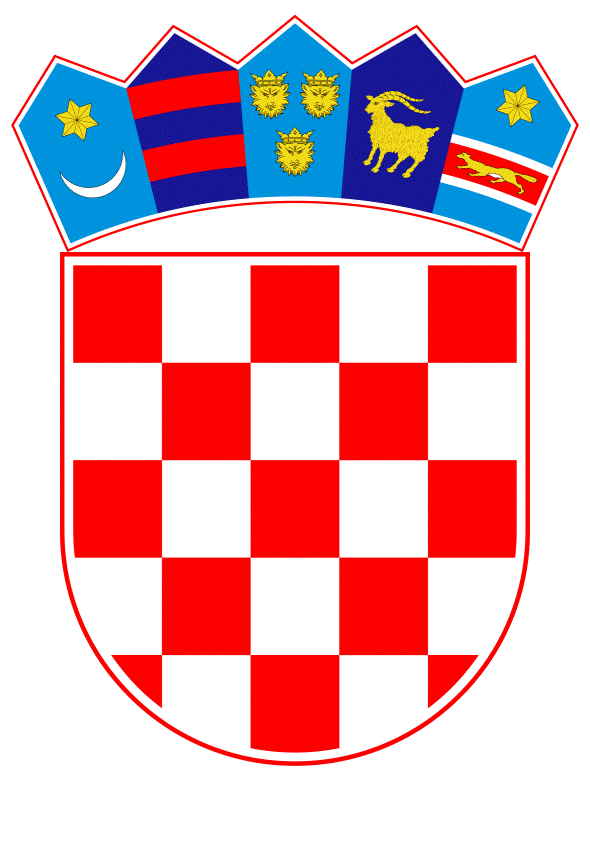 VLADA REPUBLIKE HRVATSKEZagreb, 24. rujna 2020.______________________________________________________________________________________________________________________________________________________________________________________________________________________________Banski dvori | Trg Sv. Marka 2  | 10000 Zagreb | tel. 01 4569 222 | vlada.gov.hrREPUBLIKA HRVATSKAMINISTARSTVO FINANCIJA                                        NACRTPRIJEDLOG ZAKONA O SANACIJI KREDITNIH INSTITUCIJA I INVESTICIJSKIH DRUŠTAVAZagreb, rujan 2020.PRIJEDLOG ZAKONA O SANACIJI KREDITNIH INSTITUCIJA I INVESTICIJSKIH DRUŠTAVAI. USTAVNA OSNOVA ZA DONOŠENJE ZAKONAUstavna osnova za donošenje Prijedloga zakona o sanaciji kreditnih institucija i investicijskih društava (u daljnjem tekstu: Prijedlog zakon) sadržana je u odredbi članka 2. stavka 4. podstavka 1. Ustava Republike Hrvatske (Narodne novine, br. 85/10 – pročišćeni tekst i 5/14 – Odluka Ustavnog suda Republike Hrvatske).II. OCJENA STANJA I OSNOVNA PITANJA KOJA SE UREĐUJU ZAKONOM TE POSLJEDICE KOJE ĆE DONOŠENJEM ZAKONA PROISTEĆIOcjena stanjaZakonom o sanaciji kreditnih institucija i investicijskih društava (Narodne novine, br. 19/15, 16/19 i 47/20, u daljnjem tekstu: važeći Zakon) uređuju se pravila, postupci i instrumenti za sanaciju kreditnih institucija i investicijskih društava, zatim ovlasti i zadaci sanacijskih i nadležnih tijela te osnivanje, financiranje i korištenje sredstava sanacijskog fonda i upravljanje njime.Važeći Zakon, zajedno s pripadajućim podzakonskim aktima, usklađen je s Direktivom 2014/59/EU Europskog parlamenta i Vijeća od 15. svibnja 2014. o uspostavi okvira za oporavak i sanaciju kreditnih institucija i investicijskih društava te o izmjeni Direktive Vijeća 82/891/EEZ i direktiva 2001/24/EZ, 2002/47/EZ, 2004/25/EZ, 2005/56/EZ, 2007/36/EZ, 2011/35/EU, 2012/30/EU i 2013/36/EU te uredbi (EU) br. 1093/2010 i (EU) br. 648/2012 Europskog parlamenta i Vijeća (Tekst značajan za EGP) (SL L 173, 12. 6. 2014., u daljnjem tekstu: Direktiva 2014/59/EU) i Direktivom (EU) 2017/2399 Europskog parlamenta i Vijeća od 12. prosinca 2017. o izmjeni Direktive 2014/59/EU u pogledu rangiranja neosiguranih dužničkih instrumenata u insolvencijskoj hijerarhiji (SL L 345, 27. 12. 2017., u daljnjem tekstu: Direktiva (EU) 2017/2399).Financijska kriza pokazala je da je na razini Europske unije postojao značajan nedostatak odgovarajućih instrumenata za djelotvorno rješavanje problema propadajućih kreditnih institucija i investicijskih društava (u daljnjem tekstu: institucija). Stoga je donesena Direktiva 2014/59/EU s namjerom uspostavljanja sustava koji će nadležnim i sanacijskim tijelima država članica pružiti skup instrumenata za dovoljno ranu i brzu intervenciju u instituciji koja propada ili će vjerojatno propasti, kako bi se osigurao nastavak ključnih funkcija institucije uz istovremeno ograničavanje utjecaja njezinog propadanja na gospodarski i financijski sustav na najmanju moguću mjeru. Zbog velike međusobne povezanosti financijskih tržišta Europske unije, rješavanje takvih institucija bilo je potrebno uskladiti na razini Europske unije.Kao jedna od mogućih sanacijskih mjera Direktivom 2014/59/EU predviđena je primjena instrumenta unutarnje sanacije kojim se, u skladu s redoslijedom namirenja u stečajnom postupku, obveze institucije smanjuju radi pokrića gubitaka odnosno pretvaraju se u kapital radi dokapitalizacije i osiguravanja da institucija ispunjava uvjete za odobrenje za rad. S ciljem osiguranja da institucije raspolažu dostatnim kapacitetom za pokriće gubitaka i dokapitalizaciju kako bi se osiguralo neometano i brzo pokriće gubitaka te dokapitalizacija s minimalnim utjecajem na financijsku stabilnost i nastojalo izbjeći utjecaj na porezne obveznike, Direktivom 2014/59/EU utvrđeno je da se na sve institucije u Europskoj uniji primjenjuje minimalni zahtjev za regulatorni kapital i podložne obveze (u daljnjem tekstu: minimalni zahtjev), specifičan za svaku instituciju. U skladu s Direktivom 2014/59/EU institucije moraju, na zahtjev sanacijskog tijela, djelomično ispunjavati minimalni zahtjev pomoću podređenih obveza kako bi se u najvećoj mogućoj mjeri smanjio rizik pravnog pobijanja od strane vjerovnika koji nisu bili isključeni od primjene instrumenta unutarnje sanacije prilikom provođenja postupka sanacije, a koji bi zbog toga što se njihove tražbine nalaze u istom isplatnom redu kao obveze koje su isključene od primjene instrumenta unutarnje sanacije eventualno snosili veće gubitke u sanaciji od gubitaka koje bi pretrpjeli da je nad institucijom bio proveden stečajni postupak (načelo prema kojem niti jedan vjerovnik ne smije biti doveden u nepovoljniji položaj). Kako bi se poboljšala mogućnost sanacije institucija, Direktiva (EU) 2017/2399 u svrhu ispunjavanja minimalnog zahtjeva predviđa uspostavu nove kategorije dužničkih instrumenata prihvatljivu za potrebe ispunjavanja zahtjeva za podređenost, dok institucije u svrhu vlastitog financiranja ili koju drugu operativnu svrhu mogu koristiti obične, odnosno nepodređene dužničke instrumente kao cjenovno povoljnije.Zakonom o sanaciji kreditnih institucija i investicijskih društava (Narodne novine, broj 19/15) utvrđeno je da sanacijska tijela u Republici Hrvatskoj ovlaštena za izvršavanje ovlasti za sanaciju i primjenu sanacijskih instrumenata usklađenih s Direktivom 2014/59/EU jesu: Hrvatska narodna banka za kreditne institucije i grupu kreditnih institucija, Hrvatska agencija za nadzor financijskih usluga za investicijska društva, grupu investicijskih društava i financijske institucije za koje je nadležna i Državna agencija za osiguranje štednih uloga i sanaciju banaka za svaku od navedenih institucija nakon donošenja odluke o otvaranju postupka sanacije. Za financiranje sanacije uspostavljen je sanacijski fond kojim upravlja Državna agencija za osiguranje štednih uloga i sanaciju banaka, a sredstva sanacijskog fonda koriste se na način da služe ostvarenju sanacijskih ciljeva.Republika Hrvatska uputila je 4. srpnja 2019. zemljama članicama europodručja, Danskoj i institucijama Europske unije pismo namjere o ulasku u Europski tečajni mehanizam (ERM II) te Akcijski plan u kojemu su detaljno opisane reforme koje će Republika Hrvatska provesti prije ulaska u ERM II. Pismo namjere i pripadajući Akcijski plan službeno su usvojeni od strane Euroskupine. Time je Republika Hrvatska preuzela obvezu provedbe reformskih mjera u područjima politika koje su od visokog značaja za neometani prijelaz na ERM II i sudjelovanje u tom mehanizmu, uključujući provedbu mjera u području nadzora, odnosno sanacije banaka i to daljnjim jačanjem supervizije bankovnog sustava uspostavom bliske suradnje između Hrvatske narodne banke i Europske središnje banke. Slijedom navedenog, 27. svibnja 2019. Europskoj središnjoj banci upućen je zahtjev za uspostavu bliske suradnje između Hrvatske narodne banke i Europske središnje banke.U skladu s odredbama Uredbe (EU) br. 806/2014 Europskog parlamenta i Vijeća od 15. srpnja 2014. o utvrđivanju jedinstvenih pravila i jedinstvenog postupka za sanaciju kreditnih institucija i određenih investicijskih društava u okviru jedinstvenog sanacijskog mehanizma i jedinstvenog fonda za sanaciju te o izmjeni Uredbe (EU) br. 1093/2010 (SL L 225, 30. 7. 2014., u daljnjem tekstu: Uredba (EU) br. 806/2014), od datuma uspostave bliske suradnje s Europskom središnjom bankom Republika Hrvatska postaje država članica sudionica u jedinstvenom sanacijskom mehanizmu kojim se osigurava centralizirani mehanizam za sanaciju svih kreditnih institucija s poslovnim nastanom u državama članicama sudionicama. Uredbom (EU) br. 806/2014 centralizirana ovlast za sanaciju uspostavljena je i povjerena Jedinstvenom sanacijskom odboru i nacionalnim sanacijskim tijelima, a s ciljem osiguravanja ujednačenog financiranja sanacije uspostavljen je Jedinstveni sanacijski fond. Slijedom navedenog, Zakonom o izmjenama i dopunama Zakona o sanaciji kreditnih institucija i investicijskih društava (Narodne novine, broj 47/20) osigurana je primjena Uredbe (EU) br. 806/2014 na način da su određena prava i obveze pojedinog nacionalnog sanacijskog tijela u procesu provedbe odluka i uputa Jedinstvenog sanacijskog odbora.  Ovlasti nacionalnih sanacijskih tijela utvrđene su Zakonom o sanaciji kreditnih institucija i investicijskih društava (Narodne novine, broj 19/15) i usklađene su s ovlastima nad pojedinim kreditnim institucijama i grupama kreditnih institucija koje uključivanjem Republike Hrvatske u jedinstveni sanacijski mehanizam izravno preuzima Jedinstveni sanacijski odbor. S ciljem objedinjavanja doprinosa u Jedinstveni sanacijski fond, prikupljanje doprinosa od institucija u skladu s Uredbom (EU) br. 806/2014 te njihov prijenos u Jedinstveni sanacijski fond povjereni su Državnoj agenciji za osiguranje štednih uloga i sanaciju banaka.Osnovna pitanja koja se uređuju Prijedlogom zakonaU skladu s obvezom kontinuiranog usklađivanja zakonodavstva Republike Hrvatske s pravnom stečevinom Europske unije, donošenje Prijedloga zakona predlaže se prvenstveno radi usklađivanja važećeg Zakona s Direktivom (EU) 2019/879 Europskog parlamenta i Vijeća od 20. svibnja 2019. o izmjeni Direktive 2014/59/EU u pogledu kapaciteta pokrivanja gubitaka i dokapitalizacije kreditnih institucija i investicijskih društava te Direktive 98/26/EZ (SL L 150, 7. 6. 2019., u daljnjem tekstu: Direktiva (EU) 2019/879).Jedan od razloga izmjena postojećeg okvira za sanaciju institucija je implementacija TLAC standarda (TLAC - Total Loss-Absorbing Capacity) u zakonodavstvo Europske unije. TLAC standard utvrđen je od strane Odbora za financijsku stabilnost, a zahtijeva od globalno sistemski važnih institucija (GSV institucije) kontinuirano održavanje dostatnog iznosa obveza za pokriće gubitaka i dokapitalizaciju institucije u sanaciji.Budući da se TLAC standardom i minimalnim zahtjevom nastoji ostvariti isti cilj, ta se dva zahtjeva trebaju nadopunjavati unutar zajedničkog okvira. U operativnom smislu, minimalna usklađena razina TLAC standarda za GSV institucije u zakonodavstvo Europske unije uvedena je izmjenama Uredbe (EU) br. 575/2013 Europskog parlamenta i Vijeća od 26. lipnja 2013. o bonitetnim zahtjevima za kreditne institucije i investicijska društva i o izmjeni Uredbe (EU) br. 648/2012 (Tekst značajan za EGP) (SL L EU 176, 27. 6. 2013.), dok je minimalni zahtjev s ciljem osiguranja usklađenosti s TLAC standardom razrađen izmjenama Direktive 2014/59/EU te Uredbe (EU) br. 806/2014.Cilj Direktive (EU) 2019/879 je da se postojanjem usklađenih pravila u Europskoj uniji smanjuju troškovi i pravna nesigurnost te olakšava primjena instrumenta unutarnje sanacije za prekogranične institucije i subjekte. Također, sprječava se narušavanje tržišnog natjecanja na unutarnjem tržištu s obzirom da bi se bez usklađivanja zakonodavstva troškovi za institucije, kao i ostale subjekte kojima je naloženo ispunjavanje minimalnog zahtjeva, u pogledu usklađivanja s postojećim zahtjevima i TLAC standardom, mogli znatno razlikovati širom Europske unije.Slijedom navedenog, Prijedlogom zakona predlaže se utvrđivanje visine te nalaganje institucijama ispunjavanja minimalnog zahtjeva, osim regulatornim kapitalom, i obvezama koje ispunjavaju kriterije prihvatljivosti u najvećoj mjeri usklađenima s kriterijima utvrđenima za minimalni zahtjev za TLAC. Također, predlaže se mogućnost za sanacijsko tijelo nalaganja ispunjavanja minimalnog zahtjeva i financijskim institucijama i holdinzima na koje se primjenjuje Prijedlog zakona, pri čemu se tada na njih na odgovarajući način primjenjuju sve obveze institucija pri ispunjavanju minimalnog zahtjeva. Naime, sanacijsko tijelo utvrđivanje minimalnog zahtjeva za financijske institucije i holdinge može smatrati potrebnim s ciljem omogućavanja provedbe odabrane sanacijske strategije.Dodatno, kako bi se osiguralo da mali ulagatelji ne ulažu prekomjerno u određene dužničke instrumente koji su podložni za minimalni zahtjev, Prijedlogom zakona predlaže se određivanje minimalne nominalne vrijednosti podređenih podložnih obveza koje se prodaju malom ulagatelju u iznosu od 100.000 eura u kunskoj protuvrijednosti, prema srednjem tečaju Hrvatske narodne banke važećem na dan prodaje.  S ciljem naglašavanja važnosti ispunjavanja minimalnog zahtjeva, Prijedlogom zakona predlaže se da u slučaju svakog neispunjavanja minimalnog zahtjeva sanacijsko tijelo poduzme odgovarajuću mjeru, vodeći pritom računa o mjerama poduzetim od strane nadležnog tijela, pri čemu se predlaže i mogućnost za sanacijsko tijelo zabrane određenih raspodjela ako smatra da institucija ne ispunjava zahtjev za kombinirani zaštitni sloj kada se uzima u obzir kao dodatak uz minimalni zahtjev. Također, kako bi se osigurala transparentna primjena minimalnog zahtjeva Prijedlogom zakona predlaže se obveza institucija na dostavu izvješća o iznosu regulatornog kapitala i ostalih obveza podložnih za unutarnju sanaciju, kao i obveza redovne javne objave minimalnog zahtjeva.Nadalje, Prijedlogom zakona predlaže se uvođenje pojmova "sanacijski subjekt" i "sanacijska grupa". Naime, Direktiva 2014/59/EU priznaje sanacijsku strategiju s jedinstvenom točkom pristupanja (SPE), kao i sanacijsku strategiju s višestrukim točkama pristupanja (MPE). U okviru sanacijske strategije SPE sanira se samo jedan subjekt grupe, obično matično društvo, a ostali se subjekti grupe, obično operativna društva kćeri, ne saniraju nego svoje gubitke i potrebe za dokapitalizacijom prenose na subjekt koji treba sanirati. U okviru sanacijske strategije MPE moglo bi se sanirati više subjekata grupe. Za učinkovitu primjenu željene sanacijske strategije važno je jasno utvrditi subjekte koje treba sanirati (sanacijski subjekti), to jest subjekte na koje bi se mogle primijeniti mjere sanacije, zajedno s društvima kćerima koja im pripadaju („sanacijske grupe”). To je utvrđivanje relevantno i za određivanje razine primjene pravila o kapacitetu pokrivanja gubitaka i dokapitalizacije koju bi institucije i po potrebi drugi subjekti trebali primjenjivati. Stoga je u pogledu planiranja sanacije grupe potrebno da sanacijsko tijelo utvrđuje sanacijske subjekte i sanacijske grupe unutar određene grupe te na odgovarajući način uzima u obzir utjecaj svake planirane mjere unutar grupe kako bi se osigurala djelotvorna sanacija grupe. S ciljem provedbe odabrane sanacijske strategije, Prijedlogom zakona predlaže se i da se nad podložnim obvezama članica sanacijske grupe koje nisu sanacijski subjekt može (tzv. interni minimalni zahtjev) izvršavati ovlast za smanjenje vrijednosti i pretvaranje i bez otvaranja postupka sanacije nad istima, a čime svoje gubitke i potrebe za dokapitalizacijom prenose na sanacijski subjekt.Polazeći od činjenice da uključivanje Republike Hrvatske u jedinstveni sanacijski mehanizam podrazumijeva općenitu odgovornost Jedinstvenog sanacijskog odbora za učinkovito i dosljedno funkcioniranje jedinstvenog sanacijskog mehanizma, kao i da će Jedinstveni sanacijski odbor postati izravno odgovoran za izvršenje sanacijskih ovlasti nad dijelom kreditnih institucija sa sjedištem u Republici Hrvatskoj, Prijedlogom zakona predlaže se nova podjela sanacijskih ovlasti na način da je Hrvatska narodna banka sanacijsko tijelo za kreditne institucije koje nisu dio grupe i grupe u kojima je barem jedna članica grupe kreditna institucija, a Hrvatska agencija za nadzor financijskih usluga sanacijsko tijelo za investicijska društva koje nisu dio grupe i grupe u kojima je barem jedna članica grupe investicijsko društvo, a niti jedna članica grupe nije kreditna institucija. Nadalje, predlaže se da Državna agencija za osiguranje štednih uloga i sanaciju banaka nastavi upravljati sanacijskim fondom .Predloženim smanjivanjem broja sanacijskih tijela znatno se olakšava i ubrzava postupak provedbe sanacijskih ovlasti između sanacijskih tijela unutar Republike Hrvatske, a naročito pri suradnji s Jedinstvenim sanacijskim odborom. Naime, Jedinstveni sanacijski odbor kontinuirano surađuje s nacionalnim sanacijskim tijelima i u slučaju odluka koje donosi za subjekte za koje je izravno odgovoran i u postupku donošenja odluka od strane nacionalnih sanacijskih tijela. Dodatno, kada je riječ o subjektima, konkretno kreditnim institucijama i grupama kreditnih institucija za koje će Jedinstveni sanacijski odbor postati izravno odgovoran, nacionalno sanacijsko tijelo provodi odluke i upute Jedinstvenog sanacijskog odbora. Slijedom navedenog, svrsishodnije je da za istu vrstu institucija ne postoji više nacionalnih sanacijskih tijela.Posljedice koje će donošenjem Zakona proistećiRepublika Hrvatska kao i druge punopravne članice Europske unije dužna je u svoje zakonodavstvo prenijeti Direktivu (EU) 2019/879, kao pravno obvezujući akt Europske unije. Ciljevi sanacije i načela na kojima se temelji Prijedlog zakona ne odstupaju od ciljeva te načela važećeg Zakona, ponajprije načela da vjerovnici ne trpe veće gubitke od onih koje bi pretrpjeli da je nad institucijom ili subjektom bio proveden stečajni postupak, već je riječ o implementaciji međunarodnih standarda u hrvatski pravni poredak.Usklađivanjem institucija s minimalnim zahtjevom koji je specifičan za svaku instituciju na način kako je predloženo Prijedlogom zakona osigurava se da institucije raspolažu dostatnim kapacitetom za pokriće gubitaka i dokapitalizaciju kako bi se osiguralo neometano i brzo pokriće gubitaka i dokapitalizacija s minimalnim utjecajem na porezne obveznike i financijsku stabilnost. Također, Prijedlogom zakona osigurava se transparentnost minimalnih zahtjeva koje su institucije dužne ispunjavati.Utvrđivanjem sanacijskih subjekata i ostalih članica sanacijske grupe te podložnih obveza kojima ispunjavaju minimalni zahtjev, kao i određivanjem da se nad podložnim obvezama članica sanacijske grupe koje nisu sanacijski subjekt može izvršavati ovlast za smanjenje vrijednosti i pretvaranje i bez otvaranja postupka sanacije nad istima, omogućava se provedba odabrane sanacijske strategije.Dodatno, uspostavom sanacijskih ovlasti na predloženi način pojednostavljuje se provedba ovlasti predviđenih Prijedlogom Zakona te suradnja s Jedinstvenim sanacijskim odborom.III. 	OCJENA I IZVOR SREDSTAVA POTREBNIH ZA PROVEDBU ZAKONAZa provedbu Prijedloga zakona nije potrebno osigurati sredstva u državnom proračunu Republike Hrvatske.PRIJEDLOG ZAKONAO SANACIJI KREDITNIH INSTITUCIJA I INVESTICIJSKIH DRUŠTAVAOPĆE ODREDBEPredmet ZakonaČlanak 1.Ovim Zakonom uređuju se:pravila, postupci i instrumenti za sanaciju subjekata iz članka 3. ovoga Zakonaovlasti i zadaci sanacijskih i nadležnih tijela iupravljanje, financiranje i korištenje sredstava sanacijskog fonda.Usklađenost s propisima Europske unijeČlanak 2.Ovim Zakonom u hrvatsko zakonodavstvo preuzimaju se sljedeći akti Europske unije:Direktiva 2014/59/EU Europskog parlamenta i Vijeća od 15. svibnja 2014. o uspostavi okvira za oporavak i sanaciju kreditnih institucija i investicijskih društava te o izmjeni Direktive Vijeća 82/891/EEZ i direktiva 2001/24/EZ, 2002/47/EZ, 2004/25/EZ, 2005/56/EZ, 2007/36/EZ, 2011/35/EU, 2012/30/EU i 2013/36/EU te uredbi (EU) br. 1093/2010 i (EU) br. 648/2012 Europskog parlamenta i Vijeća (Tekst značajan za EGP) (SL L 173, 12. 6. 2014., u daljnjem tekstu: Direktiva 2014/59/EU)Direktiva (EU) 2017/2399 Europskog parlamenta i Vijeća od 12. prosinca 2017. o izmjeni Direktive 2014/59/EU u pogledu rangiranja neosiguranih dužničkih instrumenata u insolvencijskoj hijerarhiji (SL L 345, 27. 12. 2017.)Direktiva (EU) 2019/879 Europskog parlamenta i Vijeća od 20. svibnja 2019. o izmjeni Direktive 2014/59/EU u pogledu kapaciteta pokrivanja gubitaka i dokapitalizacije kreditnih institucija i investicijskih društava te Direktive 98/26/EZ (SL L 150, 7. 6. 2019.)Direktiva (EU) 2019/2034 Europskog parlamenta i Vijeća od 27. studenoga 2019. o bonitetnom nadzoru nad investicijskim društvima i izmjeni direktiva 2002/87/EZ, 2009/65/EZ, 2011/61/EU, 2013/36/EU, 2014/59/EU i 2014/65/EU (Tekst značajan za EGP) (SL L 314, 5. 12. 2019.). Ovim Zakonom pobliže se uređuje provođenje sljedećih uredbi Europske unije:Uredbe (EU) br. 575/2013 Europskog parlamenta i Vijeća od 26. lipnja 2013. o bonitetnim zahtjevima za kreditne institucije i investicijska društva i o izmjeni Uredbe (EU) br. 648/2012 (Tekst značajan za EGP) (SL L EU 176, 27. 6. 2013.; u daljnjem tekstu: Uredba (EU) br. 575/2013)Uredbe (EU) br. 806/2014 Europskog parlamenta i Vijeća od 15. srpnja 2014. o utvrđivanju jedinstvenih pravila i jedinstvenog postupka za sanaciju kreditnih institucija i određenih investicijskih društava u okviru jedinstvenog sanacijskog mehanizma i jedinstvenog fonda za sanaciju te o izmjeni Uredbe (EU) br. 1093/2010 (SL L EU 225, 30. 7. 2014., u daljnjem tekstu: Uredba (EU) br. 806/2014)Uredbe (EU) 2019/876 Europskog parlamenta i Vijeća od 20. svibnja 2019. o izmjeni Uredbe (EU) br. 575/2013 u pogledu omjera financijske poluge, omjera neto stabilnih izvora financiranja, zahtjeva za regulatorni kapital i prihvatljive obveze, kreditnog rizika druge ugovorne strane, tržišnog rizika, izloženosti prema središnjim drugim ugovornim stranama, izloženosti prema subjektima za zajednička ulaganja, velikih izloženosti, zahtjeva za izvješćivanje i objavu, i Uredbe (EU) br. 648/2012 (Tekst značajan za EGP) (SL L 150, 7. 6. 2019.) iUredbe (EU) 2019/877 Europskog parlamenta i Vijeća od 20. svibnja 2019. o izmjeni Uredbe (EU) br. 806/2014 u pogledu kapaciteta pokrivanja gubitaka i dokapitalizacije kreditnih institucija i investicijskih društava (Tekst značajan za EGP) (SL L 150, 7. 6. 2019.).Subjekti ZakonaČlanak 3.Ovaj Zakon primjenjuje se na sljedeće subjekte:instituciju sa sjedištem u Republici Hrvatskojfinancijsku instituciju sa sjedištem u Republici Hrvatskoj koja je društvo kći kreditne institucije ili investicijskog društva ili društva iz točaka 3. ili 4. ovoga članka i koja je obuhvaćena nadzorom matičnog društva na konsolidiranoj osnovi u skladu s člancima 6. do 17. Uredbe (EU) br. 575/2013financijski holding, mješoviti financijski holding i mješoviti holding sa sjedištem u Republici Hrvatskojmatični financijski holding u Republici Hrvatskoj, matični financijski holding u Europskoj uniji sa sjedištem u Republici Hrvatskoj, matični mješoviti financijski holding u Republici Hrvatskoj i matični mješoviti financijski holding u Europskoj uniji sa sjedištem u Republici Hrvatskoj ipodružnicu institucije iz treće zemlje sa sjedištem u Republici Hrvatskoj.PojmoviČlanak 4.U ovom Zakonu za propise Europske unije upotrebljavaju se sljedeći skraćeni nazivi:Uredba Vijeća (EU) br. 1024/2013 je Uredba Vijeća (EU) br. 1024/2013 od 15. listopada 2013. o dodjeli određenih zadaća Europskoj središnjoj banci u vezi s politikama bonitetnog nadzora kreditnih institucija (SL L EU 287, 29. 10. 2013.)Uredba (EU) br. 648/2012 je Uredba (EU) br. 648/2012 Europskog parlamenta i Vijeća od 4. srpnja 2012. o OTC izvedenicama, središnjoj drugoj ugovornoj strani i trgovinskom repozitoriju (Tekst značajan za EGP) (SL L EU 201, 27. 2. 2012.)Uredba (EU) br. 1093/2010 je Uredba (EU) br. 1093/2010 Europskog parlamenta i Vijeća od 24. studenoga 2010. o osnivanju europskog nadzornog tijela (Europskog nadzornog tijela za bankarstvo), kojom se izmjenjuje Odluka br. 716/2009/EZ i stavlja izvan snage Odluka Komisije 2009/78/EZ (SL L EU 331, 15. 12. 2010.)Preporuka Komisije 2003/361/EZ je Preporuka Komisije 2003/361/EZ od 6. svibnja 2003. o definiciji mikropoduzeća te malih i srednjih poduzeća (Tekst značajan za EGP) (SL L EU 124, 20. 5. 2003.)Uredba (EU) br. 468/2014 je Uredba (EU) br. 468/2014 Europske središnje banke od 16. travnja 2014. o uspostavljanju okvira za suradnju unutar Jedinstvenog nadzornog mehanizma između Europske središnje banke i nacionalnih nadležnih tijela te s nacionalnim imenovanim tijelima (Okvirna uredba o SSM-u) (SL L EU 141, 14. 5. 2014.)Uredba (EU) br. 2019/2033 je Uredba (EU) br. 2019/2033 Europskog parlamenta i Vijeća od 27. studenoga 2019. o bonitetnim zahtjevima za investicijska društva i o izmjeni uredaba (EU) br. 1093/2010, (EU) br. 575/2013, (EU) br. 600/2014 i (EU) br. 806/2014 (Tekst značajan za EGP) (SL L EU 314, 5. 12. 2019.)Delegirana uredba Komisije (EU) br. 2016/1712 je Delegirana uredba Komisije (EU) 2016/1712 od 7. lipnja 2016. o dopuni Direktive 2014/59/EU Europskog parlamenta i Vijeća o uspostavi okvira za oporavak i sanaciju kreditnih institucija i investicijskih društava u pogledu regulatornih tehničkih standarda kojima se utvrđuju minimalni skup informacija o financijskim ugovorima koje mora sadržavati detaljna evidencija i okolnosti u kojima treba nametnuti zahtjev (Tekst značajan za EGP) (SL L EU 258, 24. 9. 2016.)Delegirana uredba Komisije (EU) br. 2015/63 je Delegirana uredba Komisije (EU) 2015/63 od 21. listopada 2014. o dopuni Direktive 2014/59/EU Europskog parlamenta i Vijeća u vezi s ex ante doprinosima aranžmanima financiranja sanacije (SL L EU 11, 17. 1. 2015.).Pojedini pojmovi koji se upotrebljavaju u ovom Zakonu imaju sljedeće značenje:»aranžman financiranja grupe« je aranžman financiranja ili aranžmani financiranja dostupni u državi članici u kojoj se nalazi grupno sanacijsko tijelo»ciljevi sanacije« kako je uređeno člankom 6. ovoga Zakona»članica grupe« je pravna osoba koja je dio grupe»deponent« znači imatelj ili, u slučaju zajedničkog računa, svaki od imatelja depozita, a u Republici Hrvatskoj kako je uređeno propisom kojim se uređuje osiguranje depozita»dioničar« je dioničar ili imatelj drugog vlasničkog instrumenta»društvo kći« kako je uređeno člankom 4. stavkom 1. točkom 16. Uredbe (EU) br. 575/2013»država članica sudionica« znači država članica u smislu članka 2. Uredbe Vijeća (EU) br. 1024/2013»dužnički instrumenti« navedeni u članku 97. stavku 1. točkama 7. i 10. ovoga Zakona su obveznice i ostali oblici prenosivog duga, instrumenti koji stvaraju ili priznaju dug te instrumenti koji daju pravo na stjecanje dužničkih instrumenata»Europska podružnica« je podružnica institucije treće zemlje sa sjedištem u Republici Hrvatskoj»Europsko društvo kći« je institucija sa sjedištem u Republici Hrvatskoj, a koja je društvo kći institucije treće zemlje ili matičnog društva treće zemlje»financijska institucija« kako je uređeno člankom 4. stavkom 1. točkom 26. Uredbe (EU) br. 575/2013»financijski holding« kako je uređeno člankom 4. stavkom 1. točkom 20. Uredbe (EU) br. 575/2013»financijski ugovor« uključuje sljedeće ugovore i sporazume:ugovor o vrijednosnim papirima, uključujući:ugovor za kupnju, prodaju ili zajam vrijednosnog papira, skupine ili indeksa vrijednosnih papiraopciju na vrijednosni papir, skupinu ili indeks vrijednosnih papirarepo transakcije ili obratne repo transakcije bilo kojeg od tih vrijednosnih papira, skupine ili indeksa vrijednosnih papiraugovor o robi, uključujući:ugovor za kupnju, prodaju ili zajam robe, skupine ili indeksa robe za buduću isporukuopcije na robu, skupinu ili indeks roberepo transakcije ili obratne repo transakcije bilo koje od tih roba, skupine ili indeksa robeterminski ugovor i nestandardizirani terminski ugovor uključujući ugovor (koji nije ugovor o robi) za kupnju, prodaju ili prijenos robe ili imovine bilo koje druge vrste, usluge, prava ili udjela po dogovorenoj cijeni na budući datumsporazum o zamjeni, uključujući:zamjenu i opciju u vezi s kamatnim stopama, sporazum o promptnom ili drugom trgovanju deviza, valuta indeks vlasničkog kapitala ili vlasnički kapital, dužnički indeks ili dug, indekse robe ili robu; vrijeme; emisije ili inflacijuukupni povrat, razlika kamatne stope kredita i nerizične kamatne stope (engl. credit spread) ili zamjenu kreditabilo koji sporazum ili transakciju koji su slični sporazumu iz prve ili druge alineje ove podtočke kojima se periodično trguje na tržištima zamjena ili izvedenicameđubankovni sporazum o zajmu ako je rok zajma tri mjeseca ili manjeokvirni sporazum za bilo koji ugovor ili sporazum iz podtočaka a) do e) ove točke»globalna sistemski važna institucija« ili »GSV institucija« kako je uređeno člankom 4. stavkom 1. točkom 133. Uredbe (EU) br. 575/2013»globalna sistemski važna institucija izvan EU-a« ili »GSV institucija izvan EU-a« kako je uređeno člankom 4. stavkom 1. točkom 134. Uredbe (EU) br. 575/2013»grupa« je matično društvo i njegova društva kćeri promatrani zajedno»grupni sanacijski plan« je plan sanacije grupe sastavljen u skladu s člankom 18. ovoga Zakona»grupno sanacijsko tijelo« je sanacijsko tijelo u državi članici u kojoj se nalazi konsolidirajuće nadzorno tijelo»GSV subjekt« kako je uređeno člankom 4. stavkom 1. točkom 136. Uredbe (EU) br. 575/2013»hitna likvidnosna pomoć« je osiguravanje likvidnosti od strane središnje banke, ili bilo koja druga pomoć koja može rezultirati povećanjem likvidnosne podrške središnje banke, solventnoj instituciji ili grupi solventnih institucija, a koja ima privremene probleme s likvidnošću, a da takva mjera nije dio mjera monetarne politike»imenovano nacionalno makrobonitetno tijelo« znači tijelo države članice kojem je povjerena provedba makrobonitetne politike iz Preporuke B1 Preporuke Europskog odbora za sistemske rizike od 22. prosinca 2011. o makrobonitetnim ovlastima nacionalnih tijela (ESRB/2011/3), a u Republici Hrvatskoj to je Vijeće za financijsku stabilnost»individualni sanacijski plan« je plan sanacije institucije sastavljen u skladu s člankom 17. ovoga Zakona»institucija« je kreditna institucija ili investicijsko društvo»institucija treće zemlje« je subjekt čije sjedište je u trećoj zemlji i koji bi, da ima poslovni nastan u Europskoj uniji, bio obuhvaćen definicijom institucije»institucija u sanaciji« je institucija, financijska institucija, financijski holding, mješoviti financijski holding, mješoviti holding, matični financijski holding u Republici Hrvatskoj, matični financijski holding u Europskoj uniji, matični mješoviti financijski holding u Republici Hrvatskoj ili matični mješoviti holding u Europskoj uniji, nad kojim se provodi sanacijska mjera»institucionalni sustav zaštite« kako je uređeno člankom 113. stavkom 7. Uredbe (EU) br. 575/2013»instrument odvajanja imovine« je mehanizam kojim sanacijsko tijelo u skladu s glavom IX.4 ovoga Zakona izvršava prijenos imovine, prava ili obveza institucije u sanaciji na nositelja upravljanja imovinom»instrument prijelazne institucije« je mehanizam kojim sanacijsko tijelo u skladu s glavom IX.3 ovoga Zakona izvršava prijenos dionica ili drugih vlasničkih instrumenata koje izdaje institucija u sanaciji ili imovine, prava ili obveza institucije u sanaciji na prijelaznu instituciju»instrument prodaje« je mehanizam kojim sanacijsko tijelo u skladu s glavom IX.2 ovoga Zakona izvršava prijenos dionica ili drugih vlasničkih instrumenata koje je izdala institucija u sanaciji, ili imovinu, prava ili obveza institucije u sanaciji na kupca koji nije prijelazna institucija»instrument unutarnje sanacije« je mehanizam kojim sanacijsko tijelo u skladu s glavom IX.5 ovoga Zakona otpisuje i pretvara obveze institucije u sanaciji»instrumenti dodatnog osnovnog kapitala« su instrumenti kapitala koji ispunjavaju uvjete utvrđene člankom 52. stavkom 1. Uredbe (EU) br. 575/2013»instrumenti dopunskog kapitala« su instrumenti kapitala ili podređeni krediti koji ispunjavaju uvjete utvrđene člankom 63. Uredbe (EU) br. 575/2013»instrumenti redovnog osnovnog kapitala« su instrumenti kapitala koji ispunjavaju uvjete utvrđene u članku 28. stavcima 1. do 4., članku 29. stavcima 1. do 5. ili članku 31. stavku 1. Uredbe (EU) br. 575/2013»investicijsko društvo« je društvo:a)	kako je uređeno člankom 4. stavkom 1. točkom 2. Uredbe (EU) br. 575/2013 koje podliježe zahtjevu za inicijalnim kapitalom od 730.000,00 eura, a u Republici Hrvatskoj to je investicijsko društvo na koje se odnosi obveza minimalnog inicijalnog kapitala u iznosu od 6.000.000,00 kuna kako je uređeno propisom kojim se uređuje tržište kapitalab)	kako je uređeno člankom 4. stavkom 1. točkom 22. Uredbe (EU) br. 2019/2033 koje podliježe zahtjevu za inicijalnim kapitalom od 750.000,00 eura, a u Republici Hrvatskoj to je investicijsko društvo na koje se odnosi obveza minimalnog inicijalnog kapitala u iznosu od 6.000.000,00 kuna kako je uređeno propisom kojim se uređuje tržište kapitala »izvanredna javna financijska potpora« je državna potpora u smislu članka 107. stavka 1. Ugovora o funkcioniranju Europske unije (u daljnjem tekstu: UFEU) ili bilo koja druga javna financijska potpora na nadnacionalnoj razini koja bi, da se dodjeljuje na nacionalnoj razini činila državnu potporu, a koja se dodjeljuje s ciljem očuvanja ili obnavljanja održivosti, likvidnosti ili solventnosti institucije ili subjekta iz članka 3. točaka 2., 3. ili 4. ovoga Zakona ili grupe u čijem su sastavu takva institucija ili subjekt»izvedenica« kako je uređeno člankom 2. točkom 5. Uredbe (EU) br. 648/2012»jamstvo unutar grupe« je ugovor prema kojem jedna članica grupe jamči trećoj strani za obveze druge članice grupe«Jedinstveni sanacijski fond« je fond uspostavljen u skladu s člankom 67. stavkom 1. Uredbe (EU) br. 806/2014»Jedinstveni sanacijski mehanizam« je mehanizam uspostavljen Uredbom (EU) br. 806/2014 s utvrđenim jedinstvenim pravilima i jedinstvenim postupkom za sanaciju subjekata iz članka 2. Uredbe (EU) 806/2014 i koji se podupire jedinstvenim sanacijskim fondom»Jedinstveni sanacijski odbor« je odbor osnovan u skladu s člankom 42. Uredbe (EU) br. 806/2014»kapitalni zahtjevi« kako je uređeno člancima 92. do 98. Uredbe (EU) br. 575/2013»ključne funkcije« jesu aktivnosti, usluge ili djelatnosti čiji bi prestanak pružanja u jednoj ili više država članica vjerojatno doveo do prekida usluga bitnih za realno gospodarstvo ili do poremećaja financijske stabilnosti zbog veličine, tržišnog udjela, vanjske i unutarnje međusobne povezanosti, složenosti ili prekograničnih aktivnosti institucije ili grupe, a osobito s obzirom na zamjenjivost tih aktivnosti, usluga ili djelatnosti»kolegij nadzornih tijela« je kolegij nadzornih tijela koji je osnovalo konsolidirajuće nadzorno tijelo, a u Republici Hrvatskoj je to kolegij supervizora kako je uređeno propisom kojim se uređuje poslovanje kreditnih institucija te kolegij nadzornih tijela kako je uređeno propisom kojim se uređuje tržište kapitala»konsolidirajuće nadzorno tijelo« kako je uređeno člankom 4. stavkom 1. točkom 41. Uredbe (EU) br. 575/2013»konsolidirana osnova« kako je uređeno člankom 4. stavkom 1. točkom 47. Uredbe (EU) br. 575/2013»kreditna institucija« kako je uređeno člankom 4. stavkom 1. točkom 1. Uredbe (EU) br. 575/2013, ne uključujući u Republici Hrvatskoj kreditne unije i Hrvatsku banku za obnovu i razvitak»mali ulagatelj« je klijent investicijskog društva ili kreditne institucije koja obavlja investicijske usluge i aktivnosti i koji ne ispunjava kriterije za profesionalnog ulagatelja, a u Republici Hrvatskoj kako je uređeno propisom kojim se uređuje tržište kapitala»matična institucija u Europskoj uniji« kako je uređeno člankom 4. stavkom 1. točkom 29. Uredbe (EU) br. 575/2013»matična institucija u Republici Hrvatskoj« kako je uređeno člankom 4. stavkom 1. točkom 28. Uredbe (EU) br. 575/2013»matični financijski holding u Europskoj uniji« kako je uređeno člankom 4. stavkom 1. točkom 31. Uredbe (EU) br. 575/2013»matični financijski holding u Republici Hrvatskoj« kako je uređeno člankom 4. stavkom 1. točkom 30. Uredbe (EU) br. 575/2013»matični mješoviti financijski holding u Europskoj uniji« kako je uređeno člankom 4. stavkom 1. točkom 33. Uredbe (EU) br. 575/2013»matični mješoviti financijski holding u Republici Hrvatskoj« kako je uređeno člankom 4. stavkom 1. točkom 32. Uredbe (EU) br. 575/2013»matično društvo« kako je uređeno člankom 4. stavkom 1. točkom 15. podtočkom (a) Uredbe (EU) br. 575/2013»matično društvo treće zemlje« je matično društvo, matični financijski holding ili matični mješoviti financijski holding, koji ima sjedište u trećoj zemlji»matično društvo u Europskoj uniji« je matična institucija u Europskoj uniji, matični financijski holding u Europskoj uniji ili matični mješoviti financijski holding u Europskoj uniji»mikropoduzeća te mala i srednja poduzeća« kako je uređeno s obzirom na kriterij godišnjeg prihoda iz članka 2. stavka 1. Priloga Preporuci Komisije 2003/361/EZ»mjera za sprječavanje krize« je izvršenje ovlasti za izravno uklanjanje nedostataka ili prepreka oporavku kako je uređeno propisom kojim se uređuje poslovanje kreditnih institucija odnosno tržište kapitala, izvršenje ovlasti za rješavanje ili uklanjanje prepreka mogućnosti sanacije u skladu s člankom 22. ovoga Zakona, primjenu supervizorskih mjera u fazi rane intervencije u skladu s propisima kojima se uređuje poslovanje kreditnih institucija odnosno tržište kapitala ili izvršenje ovlasti smanjenja vrijednosti i pretvaranja u skladu s glavom VII. ovoga Zakona»mjera za upravljanje krizom« je sanacijska mjera ili imenovanje sanacijske uprave u skladu s člancima 59. i 60. ovoga Zakona ili osoba zaduženih za izradu plana reorganizacije poslovanja u skladu s člankom 87. ovoga Zakona ili člankom 110. ovoga Zakona»mjerodavno tijelo« je tijelo države članice koje je prema nacionalnom pravu te države odgovorno za utvrđivanje uvjeta za smanjenje vrijednosti ili pretvaranje relevantnih instrumenata kapitala, a u Republici Hrvatskoj je to Hrvatska narodna banka odnosno Hrvatska agencija za nadzor financijskih usluga»mješoviti financijski holding« kako je uređeno člankom 4. stavkom 1. točkom 21. Uredbe (EU) br. 575/2013»mješoviti holding« kako je uređeno člankom 4. stavkom 1. točkom 22. Uredbe (EU) br. 575/2013»mogućnost oporavka« je mogućnost institucije da obnovi svoj financijski položaj nakon njegovog znatnog pogoršanja»nadležno ministarstvo« je ministarstvo financija ili drugo ministarstvo države članice koje je odgovorno za ekonomske, financijske i proračunske odluke na nacionalnoj razini u skladu s nacionalnim nadležnostima i koje je država članica imenovala za izvršavanje funkcije nadležnog ministarstva, a u Republici Hrvatskoj je to Ministarstvo financija»nadležno tijelo« je nadležno tijelo države članice kako je uređeno člankom 4. stavkom 1. točkom 40. Uredbe (EU) br. 575/2013, uključujući Europsku središnju banku u vezi s posebnim zadaćama koje su joj dodijeljene Uredbom Vijeća (EU) br. 1024/2013, a u Republici Hrvatskoj nadležno tijelo za kreditnu instituciju je Hrvatska narodna banka u skladu s odredbama propisa kojim se uređuje poslovanje kreditnih institucija, za investicijsko društvo Hrvatska agencija za nadzor financijskih usluga u skladu s odredbama propisa kojim se uređuje tržište kapitala te Hrvatska narodna banka ili Hrvatska agencija za nadzor financijskih usluga za financijske holdinge, mješovite financijske holdinge i mješovite holdinge te matične financijske holdinge i matične mješovite financijske holdinge za koje su nadležni prema propisima koji uređuju njihovo poslovanje»naizmjenična transakcija« (engl. back-to-back) je transakcija izvršena između dvije članice grupe za potrebe potpunog ili djelomičnog prijenosa rizika proizašlog iz druge transakcije između jedne od tih članica grupe i treće strane»neovisni procjenitelj« je fizička osoba koja obavlja samostalnu djelatnost ili pravna osoba, koju je angažiralo sanacijsko tijelo radi izrade neovisne procjene vrijednosti imovine i obveza institucije ili subjekta iz članka 3. točaka 2., 3. ili 4. ovoga Zakona te koja je u skladu s odredbama Delegirane uredbe Komisije (EU) 2016/1075 neovisna i bez sukoba interesa u odnosu na naručitelja, druga sanacijska tijela, Ministarstvo financija i instituciju u sanaciji»nepovlašteni neosigurani dužnički instrumenti« su obveznice i ostali oblici prenosivog duga te instrumenti koji stvaraju ili priznaju dug, koji dužnički instrumenti ispunjavaju uvjete iz članka 32. stavka 2. ovoga Zakona»nositelj upravljanja imovinom« je pravna osoba koja ispunjava zahtjeve iz članka 78. stavaka 3. i 4. ovoga Zakona»obveze podložne za unutarnju sanaciju« su obveze i instrumenti kapitala institucije ili subjekta iz članka 3. točaka 2., 3. ili 4. ovoga Zakona koji nisu instrumenti redovnog osnovnog kapitala, dodatnog osnovnog kapitala ili dopunskog kapitala te koje obveze i instrumenti nisu isključeni iz područja primjene instrumenta unutarnje sanacije u skladu s člankom 80. stavkom 2. ovoga Zakona»operater sustava« jest subjekt odgovoran za rad sustava koji može djelovati i kao agent za namiru, središnja druga ugovorna strana ili klirinška organizacija, a na način kako je uređeno zakonom koji uređuje konačnost namire u platnim sustavima i sustavima za namiru financijskih instrumenata»osigurana obveza« je obveza kod koje je pravo vjerovnika na naplatu ili drugi oblik ispunjenja osigurano teretom, zalogom, založnim pravom ili ugovorom o financijskom osiguranju uključujući prava koja proizlaze iz repo transakcija i drugih ugovora o kolateralu s pravom prijenosa vlasništva»osigurani depoziti« je dio podložnog depozita koji ne prelazi razinu pokrića, a u Republici Hrvatskoj kako je uređeno propisom kojim se uređuje osiguranje depozita»ovlast za sanaciju« kako je uređeno glavom X. ovoga Zakona»ovlast za smanjenje vrijednosti i pretvaranje« kako je uređeno glavom VII. ovoga Zakona i člankom 97. stavkom 1. točkama 5. do 9. ovoga Zakona»ovlasti za prijenos« su ovlasti definirane člankom 97. stavkom 1. točkama 3. ili 4. ovoga Zakona za prijenos dionica ili drugih vlasničkih instrumenata, dužničkih instrumenata, imovine, prava ili obveza ili bilo koje kombinacije ovih stavki s institucije u sanaciji na primatelja»podložne obveze« su obveze podložne za unutarnju sanaciju koje ispunjavaju, ovisno o tome što je primjenjivo, uvjete iz članka 30. ili članka 31. stavka 2. ovoga Zakona te instrumenti dopunskog kapitala koji ispunjavaju uvjete iz članka 72.a stavka 1. točke b) Uredbe (EU) br. 575/2013»podložni depoziti« su depoziti koji podliježu osiguranju, odnosno koji nisu isključeni od bilo kakve isplate od strane sustava osiguranja depozita, a u Republici Hrvatskoj kako je uređeno propisom kojim se uređuje osiguranje depozita»podređeni podložni instrumenti« su instrumenti koji ispunjavaju uvjete utvrđene člankom 72.a Uredbe (EU) br. 575/2013, osim članka 72.b stavaka 3. do 5. Uredbe (EU) br. 575/2013»podružnica« kako je uređeno člankom 4. stavkom 1. točkom 17. Uredbe (EU) br. 575/2013»pogođeni imatelj« je imatelj dionica ili drugog vlasničkog instrumenta čiji se vlasnički instrument povlači u skladu s ovlasti iz članka 97. stavka 1. točke 8. ovoga Zakona»pogođeni vjerovnik« je vjerovnik čija je tražbina povezana s obvezom koja je smanjena ili pretvorena u dionicu ili drugi vlasnički instrument provedbom ovlasti za smanjenje vrijednosti ili pretvaranje primjenom instrumenta unutarnje sanacije»pokrivene obveznice« su obveznice koje zadovoljavaju propisane uvjete za pokrivene obveznice, a koje izdaje kreditna institucija koja ima registrirano sjedište u državi članici i koja je, prema zakonu, predmet posebnog javnog nadzora kojemu je svrha zaštita imatelja obveznica, a u Republici Hrvatskoj kako je uređeno propisom kojim se uređuje izdavanje i nadzor pokrivenih obveznica»potkonsolidirana osnova« kako je uređeno člankom 4. stavkom 1. točkom 49. Uredbe (EU) br. 575/2013»pravni akti Jedinstvenog sanacijskog odbora« su odluke, upute, smjernice, preporuke i upozorenja koje Jedinstveni sanacijski odbor donosi temeljem ovlasti iz Uredbe (EU) br. 806/2014»pravni okvir Unije za državne potpore« kako je uređeno člancima 107., 108. i 109. UFEU-a te uredbama i svim aktima Europske unije uključujući komunikacije i obavijesti sastavljene ili donesene u skladu s člankom 108. stavkom 4. ili člankom 109. UFEU-a»pravo otkaza« je pravo na otkaz ugovora, pravo na prijevremeno ispunjenje, otkaz ili prijeboj obveze ili bilo koja slična odredba kojom se suspendira, mijenja ili gasi neka obveza ugovorne strane ili odredba kojom se sprječava nastanak neke obveze iz ugovora koja bi inače nastala»prekogranična grupa« je grupa koja ima članice grupe s poslovnim nastanom u više od jedne države članice»prestanak poslovanja« je unovčenje i podjela imovine institucije ili subjekta iz članka 3. točaka 2., 3. ili 4. ovoga Zakona»prijelazna institucija« je pravna osoba koja ispunjava zahtjeve utvrđene u članku 73. ovoga Zakona»primatelj« je subjekt na kojeg se prenosi dionica ili drugi vlasnički instrument, dužnički instrument, imovina, prava, obveze ili bilo koja kombinacija tih stavki s institucije u sanaciji»radni dan« je bilo koji dan osim subote, nedjelje ili državnog praznika u Republici Hrvatskoj»redovni osnovni kapital« kako je uređeno člankom 50. Uredbe (EU) br. 575/2013»redovni postupak zbog insolventnosti« je postupak zbog insolventnosti koji dovodi do djelomične ili potpune prodaje imovine dužnika i imenovanja likvidatora ili stečajnog upravitelja, koji se uobičajeno primjenjuje na institucije prema nacionalnom pravu te se ili zasebno primjenjuju na te institucije ili se općenito primjenjuje za svaku fizičku ili pravnu osobu, a u Republici Hrvatskoj je to stečajni postupak odnosno postupak prisilne likvidacije (u daljnjem tekstu: stečajni postupak)»regulatorni kapital« kako je uređeno člankom 4. stavkom 1. točkom 118. Uredbe (EU) br. 575/2013»relevantna matična institucija« je matična institucija u Republici Hrvatskoj, matična institucija u Europskoj uniji, financijski holding, mješoviti financijski holding, mješoviti holding, matični financijski holding u Republici Hrvatskoj, matični financijski holding u Europskoj uniji, mješoviti matični holding u Republici Hrvatskoj ili mješoviti matični holding u Europskoj uniji, u vezi s kojima se primjenjuje instrument unutarnje sanacije»relevantni instrumenti kapitala« za potrebe glave IX.5 ovoga Zakona su instrumenti dodatnog osnovnog kapitala i instrumenti dopunskog kapitala»relevantno tijelo treće zemlje« je tijelo treće zemlje odgovorno za provođenje ovlasti usporedivih s ovlastima sanacijskih ili nadležnih tijela u skladu s ovim Zakonom te s ovlastima nadležnih tijela u skladu s propisom kojim se uređuje poslovanje kreditnih institucija odnosno propisom kojim se uređuje tržište kapitala u dijelu izdavanja odobrenja za sklapanje sporazuma o financijskoj potpori grupe i davanje financijske potpore te mjera za sprječavanje krize»sanacija« je primjena instrumenta sanacije kako bi se postigao barem jedan od ciljeva sanacije iz članka 6. ovoga Zakona»sanacija grupe« je:poduzimanje sanacijskih mjera na razini matičnog društva ili institucije koja podliježe superviziji odnosno nadzoru na konsolidiranoj osnovi ilikoordinacija primjene sanacijskih instrumenata i provedba sanacijskih ovlasti sanacijskih tijela u odnosu na članice grupe koji ispunjavaju uvjete za sanaciju»sanacijska grupa« je grupa koju čine sanacijski subjekt i njegova društva kćeri koja nisu:sama po sebi sanacijski subjektidruštva kćeri drugih sanacijskih subjekata ilisubjekti koji imaju sjedište u trećoj zemlji te nisu uključeni u sanacijsku grupu u skladu sa sanacijskim planom i njihova društva kćeri»sanacijska mjera« je odluka o otvaranju postupka sanacije institucije ili subjekta iz članka 3. točaka 2., 3. i 4. ovoga Zakona u skladu s glavom V. ovoga Zakona, primjena sanacijskih instrumenata u skladu s glavom IX. ovoga Zakona ili izvršavanje jedne ili više sanacijskih ovlasti iz glave X. ovoga Zakona»sanacijski fond« je fond uspostavljen Zakonom o sanaciji kreditnih institucija i investicijskih društava (Narodne novine, br. 19/15, 16/19 i 47/20)»sanacijski instrument« kako je uređeno člankom 71. stavkom 1. ovoga Zakona»sanacijski kolegij« je kolegij uspostavljen u skladu s glavom XI. ovoga Zakona, a za izvršavanje zadataka iz članka 112. stavka 3. ovoga Zakona»sanacijski postupak u trećoj zemlji« je postupanje u skladu s pravom treće zemlje radi rješavanja propasti institucije treće zemlje ili matičnog društva treće zemlje koja je, u smislu ciljeva i predviđenih rezultata, usporediva sa sanacijskim mjerama u okviru ovoga Zakona»sanacijski program za grupu« je plan koji je sastavljen u svrhu sanacije grupe u skladu s člankom 47. ovoga Zakona»sanacijski subjekt« je:pravna osoba sa sjedištem u Europskoj uniji za koju grupni sanacijski plan iz članka 18. ovoga Zakona predviđa sanacijsku mjeru iliinstitucija sa sjedištem u Republici Hrvatskoj koja nije dio grupe za koju individualni sanacijski plan iz članka 17. ovoga Zakona predviđa sanacijsku mjeru»sanacijsko tijelo« je tijelo koje je u državi članici ovlašteno primjenjivati instrumente sanacije i izvršavati sanacijske ovlasti, a u Republici Hrvatskoj kako je definirano člankom 8. ovoga Zakona»sistemska kriza« je poremećaj u financijskom sustavu koji potencijalno može imati ozbiljne negativne posljedice za unutarnje tržište i realno gospodarstvo, a sve vrste financijskih posrednika, tržišta i infrastrukture mogu potencijalno biti sistemski važni do određene mjere»sporazum o netiranju« je sporazum u okviru kojeg se niz tražbina ili obveza može preoblikovati u jedan neto zahtjev, uključujući sporazume o netiranju putem zatvaranja transakcije prema kojima se prilikom nastanka događaja izvršenja (bez obzira kako i kojim propisom je taj događaj definiran) obveze stranaka ubrzavaju tako da odmah postaju dospjele ili prestaju te su u svakom slučaju pretvorene u jedan neto zahtjev ili su njime zamijenjene, uključujući:»odredbe o konačnom netiranju« koje predstavljaju odredbe ugovora o financijskom kolateralu ili ugovora koji uključuje financijski kolateral, ili, u nedostatku takve odredbe, svaka zakonska odredba kojom se, u slučaju nekog događaja izvršenja, izazvanog operacijom netiranja, usklađivanja ili na neki drugi način:obveze stranaka ubrzavaju kako bi odmah dospjele i kako bi se izrazile kao obveza plaćanja iznosa koji predstavlja njihovu procijenjenu trenutnu vrijednost, ili se ukidaju i zamjenjuju obvezom plaćanja tog iznosa iliobavlja obračun dospjelih iznosa jedne stranke prema drugoj u smislu ovih obveza te je stranka koja drugoj stranci duguje veći iznos dužna platiti neto iznos koji odgovara saldu tog računa i»netiranje« koje predstavlja pretvaranje u jedno neto potraživanje ili jednu neto obvezu potraživanja i dugovanja koja proizlaze iz naloga za prijenos koje sudionik ili sudionici izdaju na ili primaju od jednog ili više drugih sudionika što dovodi do toga da se može imati samo neto potraživanje ili imati samo neto dugovanje, a u Republici Hrvatskoj uključujući »obračunavanje (netiranje)« kako je uređeno propisom kojim se uređuje financijsko osiguranje i »obračunavanje« kako je uređeno propisom kojim se uređuje konačnost namire u platnim sustavima i sustavima za namiru financijskih instrumenata»sporazum o prijeboju« je sporazum prema kojem se za dvije tražbine ili više njih ili dvije obveze ili više njih koje međusobno duguju institucija u sanaciji i druga ugovorna strana  može međusobno izvršiti prijeboj»Sporazum o prijenosu i objedinjavanju doprinosa u Jedinstveni sanacijski fond« kako je uređeno člankom 3. stavkom 1. točkom 36. Uredbe (EU) br. 806/2014»središnja druga ugovorna strana« kako je uređeno člankom 2. točkom 1. Uredbe (EU) br. 648/2012»sredstva i imovina klijenta« su sredstva i imovina klijenta koje institucija drži, administrira ili kojima upravlja u ime i za račun klijenta»stopa pretvaranja« znači stopu po kojoj se jedan instrument određene kategorije ili određena jedinica obveze pretvara u određenu nominalnu vrijednost dionica ili drugih vlasničkih instrumenata»subjekt na koji se primjenjuje Uredba (EU) br. 806/2014« je subjekt iz članka 3. ovoga Zakona na koji se primjenjuje Uredba (EU) br. 806/2014 u skladu s člankom 2. Uredbe (EU) br. 806/2014»subjekt za koji je izravno odgovoran Jedinstveni sanacijski odbor« je subjekt iz članka 3. ovoga Zakona za koji je izravno odgovoran Jedinstveni sanacijski odbor u skladu s člankom 7. stavkom 2. Uredbe (EU) br. 806/2014 te, kada su ispunjeni uvjeti za njihovu primjenu, člankom 7. stavkom 4. točkom b) i stavkom 5. Uredbe (EU) br. 806/2014»sustav osiguranja depozita« je sustav osiguranja depozita kojeg na svom državnom području primjenjuje i priznaje država članica, a u Republici Hrvatskoj kako je uređeno propisom kojim se uređuje osiguranje depozita»temeljne poslovne linije« jesu poslovne linije i pripadajuće usluge koje čine bitne izvore prihoda, dobiti ili vrijednost franšize za instituciju ili grupu kojoj institucija pripada»ugovor o financijskom kolateralu s pravom prijenosa vlasništva« je ugovor, uključujući i ugovor o povratnoj kupnji, sukladno kojem davatelj kolaterala prenosi puno pravo vlasništva nad financijskim kolateralom primatelju kolaterala u svrhu osiguranja ili nekog drugog načina namirivanja relevantnih financijskih obveza, a u Republici Hrvatskoj kako je uređeno propisom kojim se uređuje financijsko osiguranje»ukupni iznos« znači ukupni iznos obveza podložnih za unutarnju sanaciju u skladu s procjenom sanacijskog tijela iz članka 83. stavka 1. ovoga Zakona»ukupni prihod« je ukupni godišnji neto prihod društva u prethodnoj poslovnoj godini, uključujući bruto prihod koji se sastoji od kamatnih i srodnih prihoda, prihoda od dionica i ostalih vrijednosnih papira s varijabilnim i fiksnim prihodom i prihoda od naknada i provizija u skladu s člankom 316. Uredbe (EU) br. 575/2013, a iznimno, za društvo koje je društvo kći matičnog društva, relevantni neto prihod po kamatama i naknadama utvrđuje se iz godišnjeg konsolidiranog financijskog izvještaja krajnjeg matičnog društva»ulagatelj« je svaka osoba koja je povjerila novac ili instrumente investicijskom društvu u vezi s investicijskim poslom, a u Republici Hrvatskoj kako je uređeno propisom kojim se uređuje tržište kapitala»upravljački informacijski sustav« je sveobuhvatnost tehnološke infrastrukture, organizacije, ljudi i postupaka za prikupljanje, obradu, generiranje, pohranu, prijenos, prikaz te distribuciju informacija kao i raspolaganje njima; informacijski sustav moguće je definirati i kao međudjelovanje informacijske tehnologije, podataka i postupaka za procesiranje podataka te ljudi koji prikupljaju navedene podatke i njima se koriste»upravljačko tijelo« je tijelo odnosno tijela institucije, imenovano u skladu s nacionalnim pravom, koje je ovlašteno odrediti strategiju, ciljeve i opće usmjerenje institucije, a koje nadzire i prati odlučivanje u vezi s upravljanjem te uključuje osobe koje stvarno upravljaju poslovanjem institucije, a u Republici Hrvatskoj uključuje upravu, nadzorni odbor ili upravni odbor institucije»uređeno tržište« je uređeno tržište kako je definirano propisom kojim se uređuje tržište kapitala»uvjeti za sanaciju« kako je uređeno člankom 43. stavkom 4. ovoga Zakona»više rukovodstvo« su fizičke osobe koje obavljaju izvršne funkcije unutar institucije, a koje su odgovorne i odgovaraju upravljačkom tijelu za svakodnevno upravljanje institucijom, a u Republici Hrvatskoj kako je uređeno propisom kojim se uređuje poslovanje kreditnih institucija odnosno propisom kojim se uređuje tržište kapitala»vlasnički instrument« je dionica, drugi instrument koji daje pravo na vlasništvo, instrument koji se može pretvoriti u dionicu ili koji daje pravo stjecanja dionice ili drugog vlasničkog instrumenta, te instrument koji predstavlja vlasništvo dionice ili drugog vlasničkog instrumenta»zahtjev za kombinirani zaštitni sloj« je redovni osnovni kapital koji je potreban za ispunjavanje zahtjeva za zaštitni sloj za očuvanje kapitala, uvećan za sljedeće zaštitne slojeve, ovisno o tome što je primjenjivo:protuciklički zaštitni sloj kapitalazaštitni sloj za GSV institucijuzaštitni sloj za OSV institucijuzaštitni sloj za strukturni sistemski rizik,a u Republici Hrvatskoj kako je uređeno propisom kojim se uređuje poslovanje kreditnih institucija odnosno propisom kojim se uređuje tržište kapitala i»značajna podružnica« je podružnica koja je posebnim postupkom utvrđena kao značajna, a u Republici Hrvatskoj podružnica utvrđena postupkom uređenim propisom kojim se uređuje poslovanje kreditnih institucija odnosno propisom kojim se uređuje tržište kapitala«značajni nadzirani subjekt« kako je uređeno člankom 2. točkom 16. Uredbe (EU) br. 468/2014 i»značajno društvo kći« kako je uređeno člankom 4. stavkom 1. točkom 135. Uredbe (EU) br. 575/2013.Opće načelo za primjenu ovoga ZakonaČlanak 5.Sanacijska i nadležna tijela pri utvrđivanju i primjeni ovlasti propisanih ovim Zakonom i pri upotrebi različitih instrumenata kojima raspolažu u odnosu na subjekte iz članka 3. ovoga Zakona, u skladu s posebnim odredbama, uzimaju u obzir vrstu, opseg i složenost poslova koje subjekt obavlja, njegovu dioničarsku strukturu, pravni oblik, profil rizičnosti, veličinu i pravni status, povezanost s drugim institucijama i financijskim sustavom u cjelini, te podatak o tome obavlja li subjekt investicijske usluge ili aktivnosti kako je uređeno propisom kojim se uređuje tržište kapitala.Na kreditne institucije nad kojima Hrvatska narodna banka izvršava sanacijske ovlasti primjenjuju se propisi kojima se uređuje poslovanje kreditnih institucija, osim ako ovim Zakonom nije drukčije propisano.Na investicijska društva nad kojima Hrvatska agencija za nadzor financijskih usluga izvršava sanacijske ovlasti primjenjuju se propisi kojima se uređuje tržište kapitala, osim ako ovim Zakonom nije drukčije propisano.Na institucije nad kojima Hrvatska narodna banka odnosno Hrvatska agencija za nadzor financijskih usluga izvršava sanacijske ovlasti primjenjuju se odredbe propisa kojima se uređuje osnivanje i ustroj trgovačkih društava, osim ako ovim Zakonom nije drukčije propisano.Na subjekte na koje se primjenjuje Uredba (EU) br. 806/2014 odredbe ovoga Zakona primjenjuju se u mjeri u kojoj pojedina pitanja nisu uređena Uredbom (EU) br. 806/2014 te u mjeri potrebnoj za provedbu odredbi Uredbe (EU) br. 806/2014.CILJEVI I NAČELA SANACIJE I SANACIJSKA TIJELACiljevi sanacijeČlanak 6.Pri primjeni sanacijskih instrumenata ili izvršavanja ovlasti za sanaciju, sanacijsko tijelo uzima u obzir ciljeve sanacije te odabire instrumente i ovlasti kojima se najbolje ostvaruju ciljevi koji su relevantni u okolnostima pojedinog slučaja.Ciljevi sanacije iz stavka 1. ovoga članka jesu:osiguravanje kontinuiteta ključnih funkcijaizbjegavanje većeg štetnog učinka na financijsku stabilnost, posebno sprječavanjem širenja štetnih učinaka na financijski sustav, uključujući i njihovo širenje na tržišnu infrastrukturu, te održavanje tržišne disciplinezaštita javnih sredstava tako da se na najmanju moguću mjeru svede oslanjanje na izvanrednu javnu financijsku potporuzaštita deponenata koji imaju osigurane depozite i ulagatelja zaštićenih sustavom zaštite ulagatelja izaštita sredstava i imovine klijenata.Sanacijsko tijelo pri postizanju ciljeva sanacije iz stavka 2. ovoga članka vodi računa o smanjenju troška sanacije na najmanju moguću mjeru i izbjegavanju smanjenja vrijednosti imovine institucije osim ako je to potrebno radi ostvarivanja ciljeva sanacije.Sanacijsko tijelo uzima u obzir sve ciljeve sanacije vodeći računa o naravi i okolnostima pojedinog slučaja, pri čemu su svi ciljevi sanacije jednako važni.Opća načela sanacijeČlanak 7.Sanacijsko tijelo pri primjeni sanacijskih instrumenata i izvršavanju ovlasti za sanaciju osigurava da se sanacija provodi u skladu sa sljedećim načelima:dioničari institucije u sanaciji prvi snose gubitkevjerovnici institucije u sanaciji snose gubitke nakon dioničara u skladu s redoslijedom namirenja u stečajnom postupku, osim ako ovim Zakonom nije drugačije određenozamjenjuju se upravljačko tijelo i više rukovodstvo institucije u sanaciji, osim u slučajevima kada je potpuno ili djelomično zadržavanje upravljačkog tijela ili višeg rukovodstva zbog pružanja sveobuhvatne potrebne pomoći nužno za postizanje ciljeva sanacijeupravljačko tijelo i više rukovodstvo institucije u sanaciji dužno je pružiti svu pomoć u cilju postizanja ciljeva sanacijefizičke i pravne osobe koje su odgovorne za propast institucije snose odgovornost u skladu s odredbama važećih propisa iz područja građanskog ili kaznenog pravaprema vjerovnicima koji u slučaju otvaranja stečajnog postupka ulaze u isti isplatni red postupa se na jednak način osim ako ovim Zakonom nije drukčije propisanovjerovnici u skladu sa zaštitnim mjerama iz glave XII. ovoga Zakona ne trpe veće gubitke od onih koje bi pretrpjeli ako bi nad institucijom ili subjektom iz članka 3. točaka 2., 3. ili 4. ovoga Zakona bio proveden stečajni postupakosigurani depoziti su u potpunosti zaštićeni kao i tražbine zaštićene sustavom zaštite ulagatelja u skladu s propisom kojim se uređuje tržište kapitala isanacijske mjere poduzimaju se u skladu s odredbama o zaštitnim mjerama iz glave XII. ovoga Zakona.Ako je institucija članica grupe, sanacijsko tijelo, ne dovodeći u pitanje ostvarivanje ciljeva sanacije, primjenjuje sanacijske instrumente i izvršava ovlasti za sanaciju na način koji svodi na najmanju moguću mjeru učinak na ostale članice grupe i na grupu u cjelini i smanjuje negativni učinak na financijsku stabilnost u Europskoj uniji te njezinim državama članicama, posebice u državama u kojima grupa djeluje.Pri primjeni sanacijskih instrumenata i izvršavanju ovlasti za sanaciju, kad je to primjenjivo, postupa se u skladu s pravnim okvirom Europske unije za državne potpore.Ako se instrument prodaje, instrument prijelazne institucije ili instrument odvajanja imovine primjenjuje na instituciju ili subjekt iz članka 3. točaka 2., 3. ili 4. ovoga Zakona prava radnika koja se prenose na novog poslodavca mogu se umanjiti.Kad primjenjuje sanacijske instrumente i izvršava ovlasti za sanaciju Hrvatska narodna banka odnosno Hrvatska agencija za nadzor financijskih usluga ako to ocijeni potrebnim ili Hrvatska narodna banka po uputi Jedinstvenog sanacijskog odbora iz članka 15. stavka 4. Uredbe (EU) br. 806/2014 o tome obavještava predstavnike radnika i savjetuje se s njima.Primjena sanacijskih instrumenata i izvršavanje ovlasti za sanaciju ne utječe na sudjelovanje predstavnika radnika u nadzornom odboru društva ako je to uređeno posebnim propisom.Sanacijsko tijelo i nadležno ministarstvoČlanak 8.Sanacijsko tijelo, u smislu ovoga Zakona te članka 3. stavka 1. točaka 3. i 4. Uredbe (EU) br. 806/2014, ovlašteno za izvršavanje ovlasti za sanaciju i primjenu sanacijskih instrumenata u Republici Hrvatskoj nad subjektima iz članka 3. ovoga Zakona za koje nije izravno odgovoran Jedinstveni sanacijski odbor, u skladu s podjelom ovlasti kako je određeno ovim Zakonom, su:Hrvatska narodna banka kao sanacijsko tijelo za kreditnu instituciju koja nije dio grupe i grupu u kojoj je barem jedna članica grupe kreditna institucija iliHrvatska agencija za nadzor financijskih usluga kao sanacijsko tijelo za investicijsko društvo koje nije dio grupe i grupu u kojoj je barem jedna članica grupe investicijsko društvo, a niti jedna članica grupe nije kreditna institucija.Tijela iz stavka 1. ovoga članka ovlaštena su, u skladu s podjelom ovlasti i na način kako je određeno odredbama ovoga Zakona, za izvršavanje ovlasti za sanaciju i primjenu sanacijskih instrumenata u Republici Hrvatskoj nad subjektima za koje je izravno odgovoran Jedinstveni sanacijski odbor kada postupaju u skladu s pravnim aktima Jedinstvenog sanacijskog odbora.Hrvatska narodna banka imenuje predstavnika u Jedinstvenom sanacijskom odboru koji ima pravo glasa na plenarnim i izvršnim sjednicama Jedinstvenog sanacijskog odbora.Tijela iz stavka 1. ovoga članka dužna su, svako u okviru svog djelokruga i nadležnosti utvrđenih ovim Zakonom, usko surađivati u pripremi, planiranju i primjeni odluka u skladu s ovim Zakonom.Tijela iz stavka 1. ovoga članka osiguravaju operativnu i funkcionalnu neovisnost kako bi se izbjegao sukob interesa između sanacijskih ovlasti koje ta tijela obavljaju u skladu s odredbama Uredbe (EU) br. 806/2014 i ovoga Zakona i supervizorskih odnosno nadzornih funkcija koje obavljaju u skladu s odredbama Uredbe (EU) br. 575/2013 i propisa koji uređuju poslovanje kreditnih institucija odnosno investicijskih društava te ostalih funkcija koje obavljaju u skladu odredbama drugih propisa.Tijela iz stavka 1. ovoga članka osiguravaju da su radnici koji obavljaju sanacijske poslove u skladu s odredbama Uredbe (EU) br. 806/2014 i ovoga Zakona strukturno i funkcionalno odvojeni od radnika koji obavljaju poslove u skladu s odredbama Uredbe (EU) br. 575/2013 i propisa koji uređuju poslovanje kreditnih institucija odnosno investicijskih društava ili s obzirom na ostale funkcije koje ta tijela obavljaju u skladu s odredbama drugih propisa te podliježu odvojenim linijama izvještavanja.Radnici tijela iz stavka 1. ovoga članka koji obavljaju sanacijske poslove u skladu s odredbama Uredbe (EU) br. 806/2014 i ovoga Zakona i radnici koji obavljaju superviziju odnosno nadzor u skladu s odredbama Uredbe (EU) br. 575/2013 i propisa koji uređuju poslovanje kreditnih institucija odnosno investicijskih društava, dužni su u pripremi, planiranju i primjeni odluka u skladu s ovim Zakonom međusobno usko surađivati.Ministarstvo financija nadležno je ministarstvo za izvršavanje poslova u okviru ovoga Zakona.Tijela iz stavka 1. ovoga članka javno objavljuju sažetak relevantnih internih postupaka koje primjenjuju pri obavljanju poslova temeljem ovoga Zakona, a osobito o obvezi čuvanja povjerljivih informacija i razmjeni takvih informacija između pojedinih organizacijskih cjelina.Sažetak relevantnih internih postupaka iz stavka 9. ovoga članka redovito se ažurira i objavljuje na internetskim stranicama tijela iz stavka 1. ovoga članka.Za potrebe ovoga Zakona, Hrvatska narodna banka je tijelo koje izravno surađuje i koordinira rad sanacijskih tijela iz stavka 1. ovoga članka s relevantnim tijelima drugih država članica.Ministarstvo financija obavještava Europsku komisiju o sanacijskim tijelima u Republici Hrvatskoj, uključujući detaljno obrazloženje odabira više sanacijskih tijela te opis njihovih ovlasti, kao i o nadležnosti Hrvatske narodne banke iz stavka 11. ovoga članka, a Hrvatska narodna banka te informacije dostavlja Europskom nadzornom tijelu za bankarstvo.Hrvatska narodna banka, Hrvatska agencija za nadzor financijskih usluga, Državna agencija za osiguranje štednih uloga i sanaciju banaka i Ministarstvo financija mogu radi omogućavanja i provedbe Uredbe (EU) br. 806/2014 i ovoga Zakona sklopiti pisani sporazum kojim će detaljnije urediti međusobnu suradnju i razmjenu informacija.Tijela iz stavka 1. ovoga članka ovlaštena su zatražiti posredovanje Europskog nadzornog tijela za bankarstvo u skladu s člankom 19. Uredbe (EU) br. 1093/2010 ili zatražiti pomoć u postizanju zajedničke odluke u skladu s člankom 31. točkom c) Uredbe (EU) br. 1093/2010.Tijela iz stavka 1. ovoga članka ovlaštena su u svrhu provedbe ovlasti iz glave III., glave IV. i glave VI. ovoga Zakona, a Hrvatska narodna banka i pri suradnji s Jedinstvenim sanacijskim odborom u skladu s člancima 35. i 36. Uredbe (EU) br. 806/2014:provoditi sanacijski nadzor prikupljanjem i provjerom potrebnih informacija u prostorijama subjekta iz članka 3. ovoga Zakona odnosno na temelju izvješća koje je subjekt iz članka 3. ovoga Zakona dostaviosubjektu iz članka 3. ovoga Zakona nalagati mjere u cilju provedbe ovoga Zakona.Sanacijski nadzor iz stavka 15. točke 1. ovoga članka obavljaju radnici tijela iz stavka 1. ovoga članka.Iznimno od stavka 16. ovoga članka, Hrvatska narodna banka može za obavljanje sanacijskog nadzora ovlastiti i druge osobe koje raspolažu sa stručnim znanjima.Subjekt iz članka 3. ovoga Zakona je dužan na zahtjev Hrvatske narodne banke odnosno Hrvatske agencije za nadzor financijskih usluga dostaviti izvješća i informacije o svim pitanjima važnim za provođenje ovoga Zakona i Uredbe (EU) br. 806/2014 te omogućiti prikupljanje i provjeru informacija u prostorijama subjekta na način iz stavka 15. točke 1. ovoga članka.Hrvatska narodna banka donijet će podzakonski propis kojim pobliže uređuje uvjete i način provedbe aktivnosti i način nalaganja mjera iz stavka 15. ovoga članka te obveze subjekta iz članka 3. ovoga Zakona tijekom i nakon provedbe aktivnosti koje obavlja Hrvatska narodna banka. Upravno vijeće Hrvatske agencije za nadzor financijskih usluga donijet će pravilnik kojim pobliže uređuje uvjete i način provedbe aktivnosti i način nalaganja mjera iz stavka 15. ovoga članka te obveze subjekta iz članka 3. ovoga Zakona tijekom i nakon provedbe aktivnosti koje obavlja Hrvatska agencija za nadzor financijskih usluga.Tijela iz stavka 1. ovoga članka ovlaštena su u okviru ovlasti u skladu s ovim Zakonom donijeti podzakonski odnosno provedbeni propis radi omogućavanja primjene delegiranih i provedbenih uredbi EU ako je potrebno te usklađivanja sa smjernicama i preporukama koje je izdalo Europsko nadzorno tijelo za bankarstvo u skladu s člankom 16. Uredbe (EU) br. 1093/2010.Razmjena informacijaČlanak 9.Sanacijska tijela i nadležna tijela jedna drugima na zahtjev pružaju sve informacije relevantne za izvršavanje zadaća drugog tijela u skladu s ovim Zakonom pridržavajući se odredbi o čuvanju povjerljivih informacija iz članka 115. ovoga Zakona.Hrvatska narodna banka odnosno Hrvatska agencija za nadzor financijskih usluga s Ministarstvom financija međusobno razmjenjuje najmanje informacije o odlukama i radnjama koje mogu imati utjecaj na javna sredstva ili sistemske implikacije i s njime se savjetuje te ishodi odobrenje prije provedbe takve odluke ili radnje. Hrvatska narodna banka odnosno Hrvatska agencija za nadzor financijskih usluga obavještava Ministarstvo financija i Državnu agenciju za osiguranje štednih uloga i sanaciju banaka o svojim odlukama donesenim u skladu s ovim Zakonom.Hrvatska narodna banka obavještava Ministarstvo financija i Državnu agenciju za osiguranje štednih uloga i sanaciju banaka o odlukama Jedinstvenog sanacijskog odbora u odnosu na subjekte za koje je izravno odgovoran Jedinstveni sanacijski odbor te o načinu primjene članka 25. ovoga Zakona.Vezano uz zahtjev za pružanje informacija koje je primilo od sanacijskog tijela iz treće zemlje, Hrvatska narodna banka odnosno Hrvatska agencija za nadzor financijskih usluga traži pristanak tog tijela prije prosljeđivanja tih informacija, osim ako je sanacijsko tijelo iz treće zemlje već pristalo na prosljeđivanje takvih informacija.Hrvatska narodna banka odnosno Hrvatska agencija za nadzor financijskih usluga nije dužna proslijediti informacije koje je primilo od sanacijskog tijela iz treće zemlje ako predmetno tijelo nije dalo pristanak na prosljeđivanje tih informacija.Hrvatska narodna banka odnosno Hrvatska agencija za nadzor financijskih usluga može radi omogućavanja provedbe ovoga Zakona sklopiti pisane sporazume s Jedinstvenim sanacijskim odborom te relevantnim tijelima drugih država članica i trećih zemalja kojima će detaljnije urediti međusobnu suradnju i razmjenu informacija.Suradnja sanacijskog i nadležnog tijelaČlanak 10.Hrvatska narodna banka odnosno Hrvatska agencija za nadzor financijskih usluga savjetuje se s nadležnim tijelom odnosno konsolidirajućim nadzornim tijelom:pri procjeni mogućnosti sanacije u skladu s člankom 15. ovoga Zakona te, kada je grupno sanacijsko tijelo, člankom 16. ovoga Zakonapri izradi sanacijskog plana iz članka 17. ovoga Zakona te, kada je grupno sanacijsko tijelo, iz članka 18. ovoga Zakonapri utvrđivanju postojanja značajnih prepreka mogućnosti provođenja stečajnog postupka odnosno sanacije, procjeni predloženih mjera za njihovo rješavanje ili uklanjanje i nalaganju mjera za njihovo rješavanje ili uklanjanje u skladu s člankom 22. ovoga Zakona te, kada je grupno sanacijsko tijelo, člankom 23. ovoga Zakonapri utvrđivanju iznosa za dokapitalizaciju u skladu s člankom 27. stavkom 6. ovoga Zakona, o povećanju ili smanjenju iznosa postojećeg zahtjeva za dodatni regulatorni kapital određenog u skladu s propisom kojim se uređuje poslovanje kreditnih institucija, odnosno propisom kojim se uređuje tržište kapitala s ciljem usklađivanja tog zahtjeva za instituciju koja je sanacijski subjekt sa stanjem nakon provedbe preferirane sanacijske strategijepri utvrđivanju iznosa za dokapitalizaciju u skladu s člankom 27. stavcima 8. i 9. ovoga Zakona, o smanjivanju ili povećanju iznosa za održavanje povjerenja tržišta za sanacijski subjektpri utvrđivanju u skladu s člankom 27. stavkom 12. ovoga Zakona iznosa minimalnog zahtjeva iz članka 27. stavka 10. ovoga Zakona i za instituciju koja je sanacijski subjekt koji ne podliježe članku 92.a Uredbe (EU) br. 575/2013 i koja je dio sanacijske grupe čija je ukupna imovina manja od iznosa u protuvrijednosti 100 milijardi eura ako procijeni da je vjerojatno da bi njezina propast predstavljala sistemski rizikpri utvrđivanju iznosa za dokapitalizaciju u skladu s člankom 28. stavkom 6. ovoga Zakona, o povećanju ili smanjenju iznosa postojećeg zahtjeva za dodatni regulatorni kapital određenog u skladu s propisom kojim se uređuje poslovanje kreditnih institucija, odnosno propisom kojim se uređuje tržište kapitala s ciljem usklađivanja tog zahtjeva institucije koja nije sanacijski subjekt sa stanjem nakon izvršenja ovlasti za smanjenje vrijednosti i pretvaranje instrumenata kapitala i podložnih obveza u skladu s člankom 52. ovoga Zakona ili nakon sanacije sanacijske grupepri utvrđivanju iznosa za dokapitalizaciju u skladu s člankom 28. stavcima 8. i 9. ovoga Zakona, o smanjivanju ili povećanju iznosa za održavanje povjerenja tržišta za instituciju koja nije sanacijski subjektpri odlučivanju u skladu s člankom 30. stavcima 12. ili 16. ovoga Zakona o iznosu minimalnog zahtjeva koji je potrebno ispuniti instrumentima regulatornog kapitala, podređenim podložnim instrumentima ili obvezama koje izdaje društvo kći u skladu s člankom 30. stavkom 6. ovoga Zakonapri odlučivanju o minimalnom zahtjevu u skladu s člancima 34., 35. i 37. ovoga Zakona te, kada je grupno sanacijsko tijelo, člankom 36. ovoga Zakonapri primjeni ovlasti u slučaju neispunjavanja minimalnog zahtjeva, u skladu s člankom 40. stavkom 1. ovoga Zakonapri odlučivanju u skladu s člankom 41. stavcima 2. i 5. ovoga Zakona o nalaganju zabrane raspodjele iznosa koji prelazi najveći raspodjeljivi iznos u odnosu na minimalni zahtjev ipri odlučivanju u skladu s člankom 105. ovoga Zakona o odgodi obveze plaćanja ili ispunjenja obveza iz ugovora u kojemu je institucija ili subjekt iz članka 3. točaka 2., 3. ili 4. ovoga Zakona jedna od ugovornih strana.Hrvatska narodna banka odnosno Hrvatska agencija za nadzor financijskih usluga dostavlja nadležnom tijelu sanacijski plan donesen u skladu s člankom 17. ovoga Zakona i, kada je grupno sanacijsko tijelo, člankom 18. ovoga Zakona te sve njegove izmjene.Hrvatska narodna banka odnosno Hrvatska agencija za nadzor financijskih usluga pisanim putem obavještava nadležno tijelo:kada u skladu s člankom 22. stavkom 1. ovoga Zakona utvrdi postojanje značajnih prepreka mogućnosti provođenja stečajnog postupka odnosno sanacijeo svojoj procjeni da nije potrebno instituciji ili subjektu iz članka 3. točaka 2., 3. ili 4. ovoga Zakona naložiti zabranu raspodjele iznosa koji prelazi najveći raspodjeljivi iznos u odnosu na minimalni zahtjev zbog postojanja uvjeta iz članka 41. stavka 5. ovoga Zakona, zajedno s obrazloženjem navedene procjene io donošenju odluke o otvaranju postupka sanacije u skladu s člankom 46. stavkom 1. ovoga Zakona i svim naknadnim odlukama kojima se provodi odluka o otvaranju postupka sanacije, bez odgađanja.Nadležno tijelo savjetuje se s Hrvatskom narodnom bankom odnosno Hrvatskom agencijom za nadzor financijskih usluga pri utvrđivanju da institucija propada ili će vjerojatno propasti u skladu s člankom 43. stavkom 1. ovoga Zakona.Nadležno tijelo dostavlja Hrvatskoj narodnoj banci odnosno Hrvatskoj agenciji za nadzor financijskih usluga:informacije potrebne za izradu, izmjenu i provedbu sanacijskog plana kojima raspolaže iizvješća zaprimljena u skladu s člankom 39. stavkom 1. ovoga Zakona.Nadležno tijelo obavještava Hrvatsku narodnu banku odnosno Hrvatsku agenciju za nadzor financijskih usluga:o svakoj promjeni pravne ili organizacijske strukture institucije, njezina poslovanja ili financijskog položaja koja bi mogla značajno utjecati na učinkovitost sanacijskog plana te time stvoriti potrebu za njegovu izmjenu u skladu s člankom 17. stavkom 5. ovoga Zakonao obavijesti iz članka 45. stavka 1. ovoga Zakona odnosno kada utvrdi da institucija ili subjekt iz članka 3. točaka 2., 3. ili 4. ovoga Zakona ispunjava uvjete iz članka 43. stavka 4. točaka 1. i 2. ovoga Zakona, bez odgađanjao svim obavijestima zaprimljenim u skladu s člankom 45. stavkom 1. ovoga Zakona da institucija ili subjekt iz članka 3. točaka 2., 3. ili 4. ovoga Zakona smatra da ispunjava neki od uvjeta iz članka 43. stavka 1. ovoga Zakona io svim naloženim mjerama za sprječavanje krize te supervizorskim odnosno nadzornim mjerama i mjerama u fazi rane intervencije naloženim instituciji ili subjektu iz članka 3. točaka 2., 3. ili 4. ovoga Zakona u skladu s propisom kojim se uređuje poslovanje kreditnih institucija, odnosno propisom kojim se uređuje tržište kapitala. Nadležno tijelo i Hrvatska narodna banka odnosno Hrvatska agencija za nadzor financijskih usluga surađuju pri:nadzoru ispunjava li institucija minimalni zahtjev iz članka 34., 35. ili 36. ovoga Zakonaobavješćivanju Europskog nadzornog tijela za bankarstvo o odlukama Hrvatske narodne banke odnosno Hrvatske agencije za nadzor financijskih usluga o minimalnom zahtjevu u skladu s člancima 34. do 37. ovoga Zakona ipokretanju postupka izricanja sankcija u skladu s propisom kojim se uređuje poslovanje kreditnih institucija, odnosno propisom kojim se uređuje tržište kapitala ili prekršajnog postupka u skladu s člancima 143. i 144. ovoga Zakona, s ciljem osiguranja željenih rezultata te usklađenog djelovanja u prekograničnim slučajevima.Odgovornost za štetuČlanak 11.Hrvatska narodna banka, Hrvatska agencija za nadzor financijskih usluga, Državna agencija za osiguranje štednih uloga i sanaciju banaka i Ministarstvo financija, njihovi radnici ili bilo koja osoba koju oni ovlaste ne odgovaraju za štetu koja nastane tijekom obavljanja dužnosti u okviru ovoga Zakona i propisa kojima se uređuje oporavak i sanacija kreditnih institucija i investicijskih društava te u okviru Uredbe (EU) br. 806/2014 i propisa donesenih u skladu s Uredbom (EU) br. 806/2014, osim ako se dokaže da su određenu radnju učinili ili propustili učiniti namjerno ili krajnjom nepažnjom.Pravni akti Jedinstvenog sanacijskog odboraČlanak 12.Odluke Jedinstvenog sanacijskog odbora donesene u skladu s Uredbom (EU) br. 806/2014 obvezujuće su u cijelosti i primjenjuju se u Republici Hrvatskoj.Pri provedbi odluka i posebnih uputa Jedinstvenog sanacijskog odbora u skladu s člankom 29. Uredbe (EU) br. 806/2014 sanacijska tijela poduzimaju sve potrebne radnje svako u okviru svog djelokruga i nadležnosti utvrđenih ovim Zakonom.Pri provedbi smjernica, općih uputa i preporuka Jedinstvenog sanacijskog odbora donesenih u skladu s Uredbom (EU) br. 806/2014 sanacijska tijela svako u okviru svog djelokruga i nadležnosti utvrđenih ovim Zakonom izvršavaju ovlasti iz ovoga Zakona.Suradnja u Jedinstvenom sanacijskom mehanizmuČlanak 13.Hrvatska narodna banka i nadležno tijelo surađuju s Jedinstvenim sanacijskim odborom, Vijećem Europske unije, Europskom komisijom i Europskom središnjom bankom u skladu s Uredbom (EU) br. 806/2014.Hrvatska narodna banka na zahtjev Jedinstvenog sanacijskog odbora surađuje na način uređen Uredbom (EU) br. 806/2014 između ostalog:pravovremenim pružanjem točnih i potpunih informacija potrebnih za provođenje zadaća Jedinstvenog sanacijskog odborapružanjem pomoći pri provođenju općih istraga u skladu s člankom 35. Uredbe (EU) br. 806/2014 i neposrednih sanacijskih nadzora u skladu s člankom 36. Uredbe (EU) br. 806/2014pripremom nacrta sanacijskog plana, uključujući pripremu nacrta odluke o minimalnom zahtjevu za regulatorni kapital i podložne obveze, i nacrta odluke o sanaciji za subjekte za koje je izravno odgovoran Jedinstveni sanacijski odborpružanjem informacija o obavljanju zadaća Hrvatske narodne banke nad subjektima za koje nije izravno odgovoran Jedinstveni sanacijski odborsudjelovanjem u internim sanacijskim timovima koje uspostavlja Jedinstveni sanacijski odborpružanjem pomoći pri praćenju provedbe smanjenja vrijednosti instrumenata kapitala ili pretvaranja relevantnih instrumenata kapitala izvršenih od strane Hrvatske narodne banke po uputi Jedinstvenog sanacijskog odborapružanjem pomoći pri praćenju provedbe odluke Jedinstvenog sanacijskog odbora o sanaciji, uključujući primjenu sanacijskih instrumenata i sanacijskih ovlasti od strane Hrvatske narodne banke, uz podnošenje završnog izvješća o provedbi u skladu s člankom 28. stavkom 1. Uredbe (EU) br. 806/2014 irazmjenom mišljenja u svrhu funkcioniranja sanacijskih kolegija koje uspostavlja Jedinstveni sanacijski odbor.S ciljem provedbe odluke Europske komisije o usklađenosti korištenja Jedinstvenog sanacijskog fonda s unutarnjim tržištem iz članka 19. stavka 5. Uredbe (EU) br. 806/2014, Državna agencija za osiguranje štednih uloga i sanaciju banaka može od korisnika zahtijevati povrat nezakonito korištenog iznosa utvrđenog od strane Europske komisije, uključujući i kamate po odgovarajućoj stopi koju određuje Europska komisija, i prenijeti ga Jedinstvenom sanacijskom odboru.PLANIRANJE SANACIJEInformacije potrebne za izradu sanacijskih planovaČlanak 14.Institucija je dužna na zahtjev Hrvatske narodne banke odnosno Hrvatske agencije za nadzor financijskih usluga:dostaviti sve informacije potrebne za izradu, izmjenu i provedbu sanacijskog plana isurađivati i, ako je to potrebno, pomoći pri izradi i izmjeni sanacijskog plana.Institucija je dužna obavijestiti Hrvatsku narodnu banku odnosno Hrvatsku agenciju za nadzor financijskih usluga o svakoj promjeni pravne ili organizacijske strukture institucije, njezina poslovanja ili financijskog položaja te o svakoj drugoj promjeni koja bi mogla stvoriti potrebu za izmjenom sanacijskog plana, a osobito ako značajno utječe na učinkovitost tog plana.Institucija odnosno subjekt iz članka 3. točaka 2., 3. ili 4. ovoga Zakona, za koju sanacijski plan predviđa primjenu sanacijske mjere u slučaju da su ispunjeni uvjeti za sanaciju što je navedeno u sažetku sanacijskog plana iz članka 19. stavka 3. odnosno članka 20. stavka 24. ovoga Zakona, dužna je uspostaviti i redovito ažurirati popis svih financijskih ugovora u kojima je ugovorna strana, u skladu s odredbama Delegirane uredbe Komisije (EU) br. 2016/1712.Iznimno od stavaka 1. i 2. ovoga članka, matična institucija u Republici Hrvatskoj odnosno matična institucija u Europskoj uniji sa sjedištem u Republici Hrvatskoj dužna je za sve članice svoje grupe izvršavati zahtjeve iz ovoga članka.Procjena mogućnosti stečajnog postupka odnosno sanacije institucijeČlanak 15.Hrvatska narodna banka odnosno Hrvatska agencija za nadzor financijskih usluga za potrebe izrade i ažuriranja individualnog sanacijskog plana iz članka 17. ovoga Zakona procjenjuje je li moguće nad institucijom koja nije dio grupe i za koju Jedinstveni sanacijski odbor nije izravno odgovoran provesti stečajni postupak odnosno sanaciju, a da se pri tom ne koristi:izvanredna javna financijska potpora, osim sredstava sanacijskog fonda ili Jedinstvenog sanacijskog fondalikvidnosna pomoć središnje banke u izvanrednim situacijama ililikvidnosna pomoć središnje banke koja nije osigurana uobičajenim sredstvima osiguranja, nema uobičajeni rok dospijeća ili uobičajene kamatne uvjete.Smatra se da je sanacija odnosno stečajni postupak institucije koja nije dio grupe i za koju Jedinstveni sanacijski odbor nije izravno odgovoran moguć, ako je stečajni postupak provediv i opravdan odnosno ako je provediva i opravdana sanacija koju bi radi izbjegavanja štetnih posljedica na financijski sustav Republike Hrvatske, druge države članice ili Europske unije u cjelini i radi osiguranja kontinuiteta ključnih funkcija te institucije provela Hrvatska narodna banka odnosno Hrvatska agencija za nadzor financijskih usluga primjenom nekog od sanacijskih instrumenata i ovlasti uređenih ovim Zakonom.Prije provođenja procjene iz stavka 1. ovoga članka Hrvatska narodna banka odnosno Hrvatska agencija za nadzor financijskih usluga savjetovat će se sa sanacijskim tijelom druge države članice u kojoj institucija iz stavka 1. ovoga članka ima značajnu podružnicu, u mjeri u kojoj je to važno za tu podružnicu.Procjena iz stavka 1. ovoga članka mora obuhvatiti barem sljedeće:u kojoj mjeri je moguće temeljne poslovne linije i ključne funkcije institucije rasporediti po pravnim osobamau kojoj mjeri pravna i korporativna struktura prati temeljne poslovne linije i ključne funkcijeu kojoj mjeri je osiguran nužan broj radnika, infrastruktura, financiranje, likvidnost i kapital za potporu temeljnih poslovnih linija i ključnih funkcija te njihovo održavanjeima li institucija sklopljene ugovore o pružanju usluga, jesu li održivi te u kojoj mjeri su isti provedivi u slučaju sanacije te institucijeu kojoj je mjeri upravljačka struktura institucije prikladna za upravljanje i osiguravanje usklađenosti ugovora o pružanju usluga s politikama institucijeu kojoj mjeri institucija u slučaju odvajanja ključnih funkcija ili temeljnih poslovnih linija ima utvrđen postupak prijenosa usluga koje su predmet ugovora o pružanju usluga trećim stranamau kojoj mjeri postoje planovi kontinuiteta poslovanja i mjere za postupanje u kriznim situacijama, a kojima se osigurava kontinuitet pristupa platnim sustavima i sustavima za namiru financijskih instrumenataomogućava li upravljački informacijski sustav institucije pristup točnim i potpunim informacijama u vezi s temeljnim poslovnim linijama i ključnim funkcijama, a radi olakšavanja brzog donošenja odluka u vezi sanacijeomogućava li upravljački informacijski sustav institucije pružanje informacija nužnih za djelotvornu sanaciju te institucije u svakom trenutku, uključujući i slučajeve kada se okolnosti brzo mijenjajuje li institucija testirala svoje upravljačke informacijske sustave u stresnim scenarijima koje je definirala Hrvatska narodna banka odnosno Hrvatska agencija za nadzor financijskih usluga, i koji su rezultati tih testiranjau kojoj mjeri institucija može osigurati kontinuitet svojih upravljačkih informacijskih sustava u njoj samoj ili u novoj pravnoj osobi u slučaju da se ključne funkcije i temeljne poslovne linije odvoje od ostalih funkcija i linija poslovanjaje li institucija uspostavila odgovarajući postupak kako bi osigurala pružanje ažurne i potpune informacije potrebne za utvrđivanje vjerovnika uključujući i informacije za utvrđivanje osiguranih deponenata i iznosa osiguranih depozita kao i informacije o tražbinama koje su zaštićene sustavom zaštite ulagatelja sukladno zakonu kojim se uređuje tržište kapitalaiznos i vrstu obveza institucije podložnih za unutarnju sanacijuje li moguće, s obzirom na instrumente sanacije koje Hrvatska narodna banka odnosno Hrvatska agencija za nadzor financijskih usluga ima na raspolaganju te strukturu institucije, iste primijeniti na način kojim se postižu ciljevi sanacijeopravdanost primjene sanacijskih instrumenata na način kojim se ispunjavaju ciljevi sanacije, uzimajući u obzir mogući učinak tih instrumenata na vjerovnike, ugovorne strane, klijente i radnike te moguće mjere nadležnog tijela treće zemljeu kojoj mjeri bi sanacija institucije mogla imati značajan izravan ili neizravan negativan učinak na financijski sustav, povjerenje tržišta ili gospodarstva, te može li se taj učinak vrednovatiu kojoj mjeri bi primjena sanacijskih instrumenata i ovlasti za sanaciju mogla spriječiti širenje negativnih učinaka na druge institucije ili na financijska tržišta iu kojoj mjeri bi sanacija institucije mogla imati značajan utjecaj na funkcioniranje platnih sustava i sustava za namiru financijskih instrumenata.Hrvatska narodna banka odnosno Hrvatska agencija za nadzor financijskih usluga dužno je bez odgađanja obavijestiti Europsko nadzorno tijelo za bankarstvo svaki put kad procijeni da nad institucijom iz stavka 1. ovoga članka nije moguće provesti niti stečajni postupak niti sanaciju.Procjena mogućnosti stečajnog postupka odnosno sanacije grupeČlanak 16.U slučaju grupa, za potrebe izrade i ažuriranja grupnog sanacijskog plana iz članka 18. ovoga Zakona, procjenjuje se je li moguće provesti stečajni postupak odnosno sanaciju grupe, a da se pri tom ne koristi:izvanredna javna financijska potpora, osim sredstava sanacijskog fonda ili Jedinstvenog sanacijskog fondalikvidnosna pomoć središnje banke u izvanrednim situacijama ililikvidnosna pomoć središnje banke koja nije osigurana uobičajenim sredstvima osiguranja, nema uobičajeni rok dospijeća ili uobičajene kamatne uvjete.Smatra se da je sanacija odnosno stečajni postupak grupe moguć, ako je stečajni postupak provediv i opravdan odnosno ako je provediva i opravdana sanacija koju bi radi izbjegavanja štetnih posljedica na financijski sustav Republike Hrvatske, drugih država članica u kojima se nalaze članice grupe ili Europske unije u cjelini i radi osiguranja kontinuiteta ključnih funkcija koje pružaju članice grupe provela sanacijska tijela primjenom nekog od sanacijskih instrumenata i ovlasti na sanacijske subjekte, odvajanjem ključnih funkcija u razumnom roku ili na drugi način.U slučaju prekogranične grupe, procjena iz stavka 1. ovoga članka utvrđuje se zajedničkom odlukom na sanacijskom kolegiju.U slučaju iz stavka 3. ovoga članka, ako se konsolidirajuće nadzorno tijelo nalazi u Republici Hrvatskoj, Hrvatska narodna banka odnosno Hrvatska agencija za nadzor financijskih usluga kao grupno sanacijsko tijelo zajedno sa sanacijskim tijelima za društva kćeri, nakon savjetovanja s nadležnim tijelima za društva kćeri i sanacijskim tijelima u državama članicama u kojima članice grupe imaju značajne podružnice u mjeri u kojoj je to važno za tu podružnicu donosi zajedničku odluku o procjeni iz stavka 1. ovoga članka.U slučaju iz stavka 3. ovoga članka, ako se konsolidirajuće nadzorno tijelo ne nalazi u Republici Hrvatskoj, Hrvatska narodna banka odnosno Hrvatska agencija za nadzor financijskih usluga sudjeluje na sanacijskom kolegiju koji u tu svrhu uspostavlja i njime rukovodi grupno sanacijsko tijelo druge države članice radi donošenja zajedničke odluke o procjeni iz stavka 1. ovoga članka.Ako grupa nije prekogranična, Hrvatska narodna banka odnosno Hrvatska agencija za nadzor financijskih usluga provodi procjenu iz stavka 1. ovoga članka, a da pritom ne uspostavlja sanacijski kolegij te ne procjenjuje okolnosti iz stavka 7. točaka 6. i 7. ovoga članka Zakona.Pri procjeni iz stavka 1. ovoga članka procjenjuju se na odgovarajući način barem okolnosti navedene u članku 15. stavku 4. ovoga Zakona, te sljedeće:ako grupa upotrebljava jamstva unutar grupe, jesu li ta jamstva dana po tržišnim uvjetima te je li sustav upravljanja rizicima vezanim za ta jamstva djelotvoran i pouzdanako grupa ima sklopljene ugovore o naizmjeničnim transakcijama, jesu li te transakcije ugovorene po tržišnim uvjetima te je li sustav upravljanja rizicima vezanim za te transakcije djelotvoran i pouzdanu kojoj mjeri jamstva ili transakcije iz točaka 1. i 2. ovoga stavka mogu povećati rizik širenja negativnih učinaka na ostale članice grupeu kojoj mjeri pravna struktura grupe onemogućava primjenu sanacijskih instrumenata zbog broja pravnih osoba, složenosti strukture grupe ili nemogućnosti raspoređivanja poslovnih linija po pravnim osobamaako procjena obuhvaća mješovite holdinge, u kojoj bi mjeri sanacija članice grupe koja je institucija ili financijska institucija mogla imati negativan učinak na nefinancijski dio grupeima li tijelo treće zemlje ovlast primjene sanacijskih instrumenata potrebnih za provedbu sanacijskih mjera koje poduzima Hrvatska narodna banka odnosno Hrvatska agencija za nadzor financijskih usluga ili sanacijsko tijelo druge države članice te je li moguće koordinirati aktivnosti Hrvatske narodne banke odnosno Hrvatske agencije za nadzor financijskih usluga ili sanacijskog tijela druge države članice i tijela treće zemljepostupke i načine koji omogućavaju provođenje sanacije grupe koja ima društva kćeri na područjima na kojima se primjenjuju različita zakonodavstva iu kojoj mjeri struktura grupe omogućuje sanaciju cijele grupe, bilo koje njezine članice ili više njih ne stvarajući značajan izravan ili neizravan nepovoljan učinak na financijski sustav, povjerenje tržišta ili gospodarstva, a s ciljem maksimalnog povećanja vrijednosti grupe kao cjeline.Hrvatska narodna banka odnosno Hrvatska agencija za nadzor financijskih usluga kao grupno sanacijsko tijelo bez odgađanja obavještava Europsko nadzorno tijelo za bankarstvo svaki put kad procijeni da nad grupom iz stavka 1. ovoga članka odnosno grupom iz stavka 5. ovoga članka nije moguće provesti niti stečajni postupak niti sanaciju.Ako se grupa iz stavka 1. ovoga članka sastoji od više sanacijskih grupa, procjena iz stavka 1. ovoga članka obuhvaća i procjenu mogućnosti provođenja stečajnog postupka odnosno sanacije svake sanacijske grupe i donosi se u okviru istog postupka.Donošenje individualnog sanacijskog planaČlanak 17.Savjet Hrvatske narodne banke odnosno Upravno vijeće Hrvatske agencije za nadzor financijskih usluga donosi individualni sanacijski plan iz članka 19. ovoga Zakona za instituciju sa sjedištem u Republici Hrvatskoj za koju Jedinstveni sanacijski odbor nije izravno odgovoran i koja nije dio grupe nakon savjetovanja sa sanacijskim tijelom druge države članice u kojoj ta institucija ima značajnu podružnicu u mjeri u kojoj je to važno za tu podružnicu.Nacrt sanacijskog plana iz stavka 1. ovoga članka za kreditne institucije, prije njegova usvajanja, Hrvatska narodna banka dostavlja na mišljenje Jedinstvenom sanacijskom odboru na način i u roku propisanom Uredbom (EU) br. 806/2014 te pri njegovu donošenju postupa u skladu s mišljenjem Jedinstvenog sanacijskog odbora vezano uz usklađenost s Uredbom (EU) br. 806/2014 i općim uputama Jedinstvenog sanacijskog odbora iz članka 31. stavka 1. točke a) Uredbe (EU) br. 806/2014.Hrvatska narodna banka odnosno Hrvatska agencija za nadzor financijskih usluga instituciji na koju se individualni sanacijski plan odnosi dostavlja sažetak ključnih elemenata sanacijskog plana.Hrvatska narodna banka doneseni individualni sanacijski plan za kreditne institucije dostavlja Jedinstvenom sanacijskom odboru u skladu s člankom 7. stavkom 3. Uredbe (EU) br. 806/2014.Hrvatska narodna banka odnosno Hrvatska agencija za nadzor financijskih usluga individualni sanacijski plan preispituje i po potrebi izmjenjuje najmanje jednom godišnje te nakon svake značajne promjene pravne, ili organizacijske strukture institucije, njezina poslovanja ili financijskog položaja koja bi mogla značajno utjecati na učinkovitost plana te time stvoriti potrebu za njegovu izmjenu ili nakon primjene sanacijske mjere ili ovlasti za smanjenje vrijednosti ili pretvaranje iz članka 52. stavka 1. ovoga Zakona.Izmjena individualnog sanacijskog plana provodi se po postupku iz ovoga članka Zakona.Donošenje grupnog sanacijskog planaČlanak 18.Grupni sanacijski plan za prekograničnu grupu utvrđuje se zajedničkom odlukom na sanacijskom kolegiju.U slučaju iz stavka 1. ovoga članka Hrvatska narodna banka odnosno Hrvatska agencija za nadzor financijskih usluga kao grupno sanacijsko tijelo, ako su ispunjeni uvjeti za razmjenu povjerljivih informacija iz članka 115. ovoga Zakona, prosljeđuje informacije iz članka 14. ovoga Zakona:Europskom nadzornom tijelu za bankarstvosanacijskim tijelima nadležnim za sanaciju društava kćerisanacijskim tijelima država članica u kojima je sjedište značajne podružnice, ako je to važno za te podružnicenadležnim tijelima koja sudjeluju u kolegiju supervizora odnosno nadzornih tijela za tu grupu isanacijskim tijelima država članica u kojima je sjedište subjekata iz članka 3. točaka 3. i 4. ovoga Zakona.Informacije iz stavka 2. ovoga članka koje se dostavljaju tijelima iz točaka 2. do 5. stavka 2. ovoga članka uključuju najmanje informacije koje su relevantne tim tijelima.Europskom nadzornom tijelu za bankarstvo dostavljaju se informacije iz stavka 2. ovoga članka koje su važne za provođenje njegove uloge u izradi, donošenju i provedbi grupnih sanacijskih planova.Ako se radi o informacijama koje se odnose na društva kćeri sa sjedištem u trećoj zemlji, Hrvatska narodna banka odnosno Hrvatska agencija za nadzor financijskih usluga kao grupno sanacijsko tijelo nije dužno dostaviti te informacije bez prethodne suglasnost relevantnog nadzornog tijela ili sanacijskog tijela te treće zemlje.Hrvatska narodna banka odnosno Hrvatska agencija za nadzor financijskih usluga kao grupno sanacijsko tijelo može u postupak donošenja grupnog sanacijskog plana za prekograničnu grupu, ako su ispunjeni uvjeti za razmjenu povjerljivih informacija iz članka 115. ovoga Zakona, uključiti sanacijsko tijelo treće zemlje u kojoj je sjedište društva kćeri, financijskog holdinga ili značajne podružnice te grupe.U slučaju iz stavka 1. ovoga članka Hrvatska narodna banka odnosno Hrvatska agencija za nadzor financijskih usluga kao grupno sanacijsko tijelo, zajedno sa sanacijskim tijelima nadležnim za društva kćeri, nakon savjetovanja s relevantnim nadležnim tijelima, uključujući nadležna tijela država članica u kojima je sjedište značajne podružnice, donosi grupni sanacijski plan iz članka 20. ovoga Zakona koji uključuje sve članice grupe zajedničkom odlukom, u roku od četiri mjeseca od dana dostave informacija iz stavka 2. ovoga članka.Ako se grupa sastoji od više sanacijskih grupa, planiranje sanacijskih mjera iz članka 20. stavka 3. točke 2. ovoga Zakona obuhvaća se zajedničkom odlukom iz stavka 7. ovoga članka.Iznimno od stavka 7. ovoga članka, u slučaju neslaganja s predloženim grupnim sanacijskim planom nekih od sanacijskih tijela nadležnih za društva kćeri, Hrvatska narodna banka odnosno Hrvatska agencija za nadzor financijskih usluga kao grupno sanacijsko tijelo može donijeti grupni sanacijski plan iz članka 20. ovoga Zakona zajedničkom odlukom s onim sanacijskim tijelima koja se s predloženim grupnim sanacijskim planom slažu.Ako zajednička odluka iz stavka 7. odnosno stavka 9. ovoga članka nije donesena u roku od četiri mjeseca od dana dostave informacija iz stavka 2. ovoga članka, Hrvatska narodna banka odnosno Hrvatska agencija za nadzor financijskih usluga kao grupno sanacijsko tijelo samostalno donosi grupni sanacijski plan iz članka 20. ovoga Zakona odlukom koja mora biti detaljno obrazložena i koja mora uzeti u obzir stavove i izdvojena mišljenja sanacijskih tijela za društva kćeri te ju dostavlja matičnoj instituciji u Europskoj uniji.Iznimno od stavka 10. ovoga članka, ako prije isteka roka od četiri mjeseca od dana dostave informacija iz stavka 2. ovoga članka, a prije donošenja zajedničke odluke, bilo koje sanacijsko tijelo druge države članice u kojoj je sjedište drugih članica grupe zatraži posredovanje Europskog nadzornog tijela za bankarstvo u skladu s člankom 19. Uredbe (EU) br. 1093/2010, pri čemu se predmetni rok u smislu te Uredbe smatra rokom za mirenje, Hrvatska narodna banka odnosno Hrvatska agencija za nadzor financijskih usluga kao grupno sanacijsko tijelo odgodit će donošenje te odluke do donošenja odluke Europskog nadzornog tijela za bankarstvo iz članka 19. stavka 3. Uredbe (EU) br. 1093/2010.U slučaju iz stavka 11. ovoga članka, ako je Europsko nadzorno tijelo za bankarstvo donijelo odluku u roku od mjesec dana, odluka sanacijskog tijela Republike Hrvatske iz stavka 10. ovoga članka mora biti u skladu s tom odlukom.Ako Europsko nadzorno tijelo za bankarstvo ne donese odluku u roku od mjesec dana, donosi se odluka iz stavka 10. ovoga članka.U slučaju iz stavka 1. ovoga članka, ako se konsolidirajuće nadzorno tijelo ne nalazi u Republici Hrvatskoj, Hrvatska narodna banka odnosno Hrvatska agencija za nadzor financijskih usluga sudjeluje na sanacijskom kolegiju koji je osnovalo grupno sanacijsko tijelo iz druge države članice.U slučaju iz stavka 14. ovoga članka, Hrvatska narodna banka odnosno Hrvatska agencija za nadzor financijskih usluga zajedno s grupnim sanacijskim tijelom i sanacijskim tijelima nadležnim za druga društva kćeri, nakon savjetovanja s relevantnim nadležnim tijelima, uključujući nadležna tijela država članica u kojima je sjedište značajne podružnice, donosi grupni sanacijski plan koji uključuje sve članice grupe zajedničkom odlukom, u roku od četiri mjeseca od dana primitka informacija koje odgovaraju informacijama iz stavka 2. odnosno 3. ovoga članka od grupnog sanacijskog tijela druge države članice.Iznimno od stavka 15. ovoga članka, ako zajednička odluka nije donesena u roku od četiri mjeseca od dana kada je Hrvatska narodna banka odnosno Hrvatska agencija za nadzor financijskih usluga od grupnog sanacijskog tijela primila informacije koje odgovaraju informacijama iz stavka 2. odnosno 3. ovoga članka, ista samostalno donosi sanacijski plan za članicu grupe za koju je nadležna, pri čemu prema potrebi određuje sanacijski subjekt i donosi sanacijski plan u odnosu na sanacijsku grupu za koju je nadležna, odlukom koja mora biti detaljno obrazložena i koja navodi razloge neslaganja s predloženim grupnim sanacijskim planom i uzima u obzir u obzir stavove i izdvojena mišljenja drugih sanacijskih tijela i koju dostavlja drugim članovima sanacijskog kolegija.Iznimno od stavka 16. ovoga članka, ako prije isteka roka od četiri mjeseca od dana dostave informacija koje odgovaraju informacijama iz stavka 2. odnosno 3. ovoga članka, a prije donošenja zajedničke odluke, grupno sanacijsko tijelo ili bilo koje sanacijsko tijelo druge države članice u kojoj je sjedište drugih članica grupe zatraži posredovanje Europskog nadzornog tijela za bankarstvo u skladu s člankom 19. Uredbe (EU) br. 1093/2010, pri čemu se predmetni rok u smislu te Uredbe smatra rokom za mirenje, Hrvatska narodna banka odnosno Hrvatska agencija za nadzor financijskih usluga odgodit će donošenje te odluke do donošenja odluke Europskog nadzornog tijela za bankarstvo iz članka 19. stavka 3. Uredbe (EU) br. 1093/2010.U slučaju iz stavka 17. ovoga članka, ako je Europsko nadzorno tijelo za bankarstvo donijelo odluku u roku od mjesec dana, odluka Hrvatske narodne banke odnosno Hrvatske agencije za nadzor financijskih usluga iz stavka 16. ovoga članka mora biti u skladu s tom odlukom.Ako Europsko nadzorno tijelo za bankarstvo ne donese odluku u roku od mjesec dana, donosi se odluka iz stavka 16. ovoga članka.U slučaju iz stavaka 7. i 15. ovoga članka, Hrvatska narodna banka odnosno Hrvatska agencija za nadzor financijskih usluga može prije isteka roka od četiri mjeseca od dana primitka informacija iz stavka 2. ovoga članka, a prije donošenja zajedničke odluke zatražiti posredovanje Europskog nadzornog tijela za bankarstvo u skladu s člankom 19. Uredbe (EU) br. 1093/2010, osim ako bilo koje sanacijsko tijelo smatra da predmet neslaganja može na bilo koji način negativno utjecati na fiskalnu odgovornost njegove države članice.Ako u postupku donošenja zajedničke odluke iz stavka 7. ili 9. ovoga članka, bilo koje sanacijsko tijelo smatra da predmet neslaganja može na bilo koji način negativno utjecati na fiskalnu odgovornost njegove države članice, Hrvatska narodna banka odnosno Hrvatska agencija za nadzor financijskih usluga kao grupno sanacijsko tijelo pokreće postupak preispitivanja grupnog sanacijskog plana, uključujući minimalni zahtjev za regulatorni kapital i podložne obveze.Zajedničke odluke iz stavaka 7. i 9. ovoga članka, kao i samostalne odluke relevantnih sanacijskih tijela koje odgovaraju odlukama iz stavaka 10. i 16. ovoga članka, u slučaju kada zajednička odluka o grupnom sanacijskom planu nije donesena, smatraju se konačnim i proizvode pravne učinke prema Hrvatskoj narodnoj banci odnosno Hrvatskoj agenciji za nadzor financijskih usluga.Savjet Hrvatske narodne banke donosi odluku kojom ovlašćuje guvernera Hrvatske narodne banke na potpisivanje zajedničke odluke iz stavaka 7. i 9. ovoga članka, odnosno Savjet Hrvatske narodne banke donosi odluke iz stavaka 10. i 16. ovoga članka.Grupni sanacijski plan donesen u skladu sa stavcima 7. ili 9. ovoga članka, odnosno u skladu sa stavkom 10. ovoga članka Hrvatska narodna banka odnosno Hrvatska agencija za nadzor financijskih usluga bez odgađanja dostavlja relevantnim nadležnim tijelima, a Hrvatska narodna banka ga dostavlja Jedinstvenom sanacijskom odboru u skladu s člankom 7. stavkom 3. Uredbe (EU) br. 806/2014.Sažetak ključnih elemenata donesenog grupnog sanacijskog plana u skladu sa stavcima 7. ili 9. ovoga članka, odnosno u skladu sa stavkom 10. ovoga članka Hrvatska narodna banka odnosno Hrvatska agencija za nadzor financijskih usluga kao grupno sanacijsko tijelo dostavlja matičnoj instituciji u Europskoj uniji.Grupni sanacijski plan preispituje se i po potrebi mijenja najmanje jednom godišnje te nakon svake značajne promjene pravne ili organizacijske strukture grupe odnosno pojedine članice grupe, njihova poslovanja ili financijskog položaja koja bi mogla značajno utjecati na učinkovitost plana te time stvoriti potrebu za njegovu izmjenu.Na postupak izmjene sanacijskog plana primjenjuje se postupak iz ovoga članka.Na postupak donošenja grupnog sanacijskog plana u odnosu na grupu koja nije prekogranična i za koju Jedinstveni sanacijski odbor nije izravno odgovoran na odgovarajući način primjenjuju se odredbe članka 17. ovoga Zakona.Sadržaj individualnog sanacijskog planaČlanak 19.Individualni sanacijski plan sadrži sanacijske mjere koje Hrvatska narodna banka odnosno Hrvatska agencija za nadzor financijskih usluga može primijeniti na instituciju u odnosu na koju su ispunjeni uvjeti za sanaciju, razrađuje opcije za primjenu sanacijskih instrumenata i ovlasti za sanaciju te uključuje i gdje god je to moguće iskazuje kvantitativno:sažetak ključnih elemenata planasažetak bitnih promjena koje su nastupile nakon usvajanja prethodnog sanacijskog planautvrđenje javnog interesaprikaz načina na koji bi se ključne funkcije i temeljne poslovne linije mogle do mjere koja je potrebna pravno i ekonomski odvojiti od ostalih funkcija i poslovnih linija kako bi se osigurao njihov kontinuitet nakon utvrđenja iz članka 43. stavka 1. ovoga Zakonaprocjenu rokova za provedbu svakog pojedinog značajnog dijela planarezultat procjene iz članka 15. ovoga Zakona i stavka 2. ovoga članka i njegovo detaljno obrazloženjeopis svih mjera iz članka 22. ovoga Zakona potrebnih za rješavanje ili uklanjanje prepreka sanaciji utvrđenih procjenom iz članka 15. ovoga Zakonaopis postupaka određivanja vrijednosti i utrživosti ključnih funkcija, temeljnih poslovnih linija i imovine institucijedetaljan opis postupaka kojima se osigurava da su Hrvatskoj narodnoj banci odnosno Hrvatskoj agenciji za nadzor financijskih usluga u svako doba dostupne točne i ažurne informacije iz članka 14. ovoga Zakona koje su potrebne za izradu i ažuriranje sanacijskog plana te njegovu provedbuopis mogućih načina financiranja različitih sanacijskih strategija, a koji ne uključuju:a) izvanrednu javnu financijsku potporu, osim korištenja sredstava sanacijskog fonda ili Jedinstvenog sanacijskog fondab) likvidnosnu pomoć središnje banke u izvanrednim situacijamac) likvidnosnu pomoć središnje banke koja nije osigurana uobičajenim sredstvima osiguranja, nema uobičajeni rok dospijeća ili uobičajene kamatne uvjetedetaljan opis različitih sanacijskih strategija koje bi se mogle primijeniti na različite moguće scenarije, kao i procjenu rokova za njihovu provedbuopis ključnih međuovisnostiopis mogućih načina zadržavanja pristupa platnim sustavima, klirinškim sustavima i ostaloj potrebnoj infrastrukturi te procjenu prenosivosti pozicija klijenataanalizu utjecaja provedbe plana na radnike institucije, uključujući procjenu bilo kakvih povezanih troškova i opis predviđenih postupaka savjetovanja s radnicima tijekom postupka sanacije, uzimajući u obzir dijalog sa socijalnim partnerima gdje je to primjerenoplan komunikacije s medijima i javnošćuminimalni zahtjev za regulatornim kapitalom i podložnim obvezama utvrđen u skladu s člankom 34. ovoga Zakona kao i rok za ispunjenje tog zahtjeva iz članka 148. ovoga Zakonaminimalni zahtjev za regulatornim kapitalom i ugovornim instrumentima unutarnje sanacije utvrđen u skladu s člankom 30. stavkom 12. ovoga Zakona, kao i rok za ispunjenje tog zahtjeva iz članka 148. ovoga Zakona, ako je primjenjivoopis bitnih postupaka i sustava za održavanje kontinuiteta operativnih procesa institucijemišljenje institucije vezano za sanacijski plan, ako je primjenjivoanalizu kako i kada institucija može, pod uvjetima navedenim u planu, zatražiti korištenje instrumenata središnje banke te identificirati onu imovinu koja bi se mogla koristit kao kolateral.Pri određivanju rokova iz stavka 1. točaka 16. i 17. ovoga članka Hrvatska narodna banka odnosno Hrvatska agencija za nadzor financijskih usluga uzima u obzir rok za usklađivanje sa smjernicama o dodatnom regulatornom kapitalu određenima u skladu s propisom kojim se uređuje poslovanje kreditnih institucija odnosno propisom kojim se uređuje tržište kapitala.Pri izradi individualnog sanacijskog plana iz stavka 1. ovoga članka, Hrvatska narodna banka odnosno Hrvatska agencija za nadzor financijskih usluga utvrđuje postoje li materijalne prepreke mogućnosti sanacije odnosno stečajnog postupka i gdje je nužno i proporcionalno, procjenjuje mjere kojima bi se iste mogle otkloniti.Pri izradi individualnog sanacijskog plana iz stavka 1. ovoga članka Hrvatska narodna banka odnosno Hrvatska agencija za nadzor financijskih usluga uzima u obzir relevantne scenarije uključujući idiosinkratske i makroekonomske događaje te ne smije predvidjeti:izvanrednu javnu financijsku potporu, osim korištenja sredstava sanacijskog fonda ili Jedinstvenog sanacijskog fondalikvidnosnu pomoć Hrvatske narodne banke u izvanrednim situacijamalikvidnosnu pomoć Hrvatske narodne banke koja nije osigurana uobičajenim sredstvima osiguranja, nema uobičajeni rok dospijeća ili uobičajene kamatne uvjete.Pri izradi individualnog sanacijskog plana iz stavka 1. ovoga članka Hrvatska narodna banka postupa u skladu s mišljenjem Jedinstvenog sanacijskog odbora vezano uz usklađenost s Uredbom (EU) br. 806/2014 i općim uputama Jedinstvenog sanacijskog odbora iz članka 31. stavka 1. točke a) Uredbe (EU) br. 806/2014.Sadržaj grupnog sanacijskog planaČlanak 20.Grupni sanacijski plan sadrži mjere za sanaciju:matičnog društva u Europskoj unijidruštava kćeri koja su dio grupe i koja imaju sjedište u Republici Hrvatskoj ili drugim državama članicamasubjekata iz članka 3. točaka 3. i 4. ovoga Zakona koja imaju sjedište u Republici Hrvatskoj ili drugim državama članicama idruštava kćeri sa sjedištem izvan Europske unije koja su dio grupe, u skladu s glavom XI. ovoga Zakona.U skladu s mjerama iz stavka 1. ovoga članka grupni sanacijski plan određuje sanacijske subjekte i sanacijske grupe.Grupni sanacijski plan, uz navođenje informacija iz članka 19. ovoga Zakona na odgovarajući način, sadrži odnosno određuje:sanacijske mjere koje treba poduzeti u odnosu na sanacijske subjekte uzimajući u obzir relevantne scenarije uključujući idiosinkratske i makroekonomske događaje i opisuje utjecaj tih sanacijskih mjera na druge članice grupe iz članka 3. točaka 2., 3. i 4. ovoga Zakona, na matično društvo i institucije kćeriako se grupa sastoji od više sanacijskih grupa, sanacijske mjere koje treba poduzeti u odnosu na sanacijske subjekte svake sanacijske grupe i utjecaj tih mjera na druge članice grupe koje su dio iste sanacijske grupe i na druge sanacijske grupemogućnost koordinirane primjene sanacijskih instrumenata i provedbe ovlasti za sanaciju na sanacijske subjekte sa sjedištem u Europskoj uniji, uključujući mjere kojima se olakšava kupnja od strane trećih osoba cijele grupe ili pojedinih poslovnih linija ili funkcija koje obavlja jedna ili više članica grupe ili sanacijska grupa, te utvrđuje sve moguće prepreke koordiniranoj sanacijiodgovarajuće mehanizme za suradnju i koordinaciju s relevantnim tijelom treće zemlje u kojoj članica grupe ima sjedište i njihov učinak na sanaciju grupemjere, uključujući pravno i ekonomsko odvajanje pojedinih funkcija ili poslovnih linija, ako je to nužno za provođenje sanacije grupe po ispunjenju uvjeta za sanacijudodatne mjere koje nisu obuhvaćene ovim Zakonom, a koje sanacijska tijela nadležna za članice grupe namjeravaju nad njima provesti u okviru svake sanacijske grupe iidentifikaciju mogućih načina financiranja sanacijskih mjera za grupu te, ako se predviđa korištenje aranžmana financiranja sanacije uključujući sanacijskog fonda, odrediti načela podjele odgovornosti za financiranje između sustava financiranja u različitim državama članicama, pri čemu se ta načela određuju sukladno jednakim i uravnoteženim kriterijima uzimajući u obzir članak 138. ovoga Zakona i financijsku stabilnost svih uključenih država članicaminimalni zahtjev za regulatornim kapitalom i podložnim obvezama utvrđen u skladu s člancima 35. ili 36. ovoga Zakona kao i rok za ispunjenje tog zahtjeva iz članka 148. ovoga Zakonaminimalni zahtjev za regulatornim kapitalom i ugovornim instrumentima unutarnje sanacije utvrđen u skladu s člankom 30. stavcima 7. ili 16. ovoga Zakona, kao i rok za ispunjenje tog zahtjeva iz članka 148. ovoga Zakona, ako je primjenjivoGrupni sanacijski plan ne smije predviđati:izvanrednu javnu financijsku potporu, osim korištenja sredstava sanacijskog fonda, Jedinstvenog sanacijskog fonda ili sustava financiranja drugih država članicalikvidnosnu pomoć središnje banke u izvanrednim situacijamalikvidnosnu pomoć središnje banke koja nije osigurana uobičajenim sredstvima osiguranja, nema uobičajeni rok dospijeća ili uobičajene kamatne uvjete.Grupni sanacijski plan sadrži rezultate procjene iz članka 16. ovoga Zakona i njihovo detaljno obrazloženje.Grupni sanacijski plan ne smije imati nerazmjeran utjecaj na bilo koju državu članicu.Sanacijski plan koji donosi Jedinstveni sanacijski odborČlanak 21.U postupku izrade sanacijskog plana za subjekte za koje je izravno odgovoran Jedinstveni sanacijski odbor, Hrvatska narodna banka surađuje s Jedinstvenim sanacijskim odborom u skladu s člankom 8. Uredbe (EU) br. 806/2014.Vodeći računa o tome kakav učinak provođenje stečajnog postupka odnosno sanacija subjekta za koji je izravno odgovoran Jedinstveni sanacijski odbor zbog prirode, obuhvata i složenosti posla koji taj subjekt obavlja, njegove dioničarske strukture, profila rizičnosti, veličine, pravnog oblika i statusa, međusobne povezanosti s ostalim institucijama ili općenito s financijskim sustavom, ima na financijska tržišta, druge institucije ili na uvjete financiranja, Hrvatska narodna banka postupa u skladu s člankom 11. Uredbe (EU) br. 806/2014 vezano uz primjenu pojednostavljenih obveza povezanih s izradom sanacijskog plana iz stavka 1. ovoga članka.Ovlasti rješavanja ili uklanjanja prepreka mogućnosti provođenja stečajnog postupka odnosno sanacijeČlanak 22.Ako se prilikom provođenja procjene iz članka 15. ovoga Zakona utvrdi postojanje značajnih prepreka za provođenje stečajnog postupka odnosno sanacije, Hrvatska narodna banka odnosno Hrvatska agencija za nadzor financijskih usluga o tome pisanim putem obavještava subjekt iz članka 3. ovoga Zakona na koji se te prepreke odnose i sanacijsko tijelo države članice u kojoj se nalazi značajna podružnica.Subjekt iz članka 3. ovoga Zakona dužan je u roku od četiri mjeseca od dana zaprimanja obavijesti Hrvatske narodne banke odnosno Hrvatske agencije za nadzor financijskih usluga izraditi i dostaviti prijedlog mjera za rješavanje ili uklanjanje navedenih prepreka s rokovima za njihovu provedbu.Iznimno od stavka 2. ovoga članka, rok u kojem je subjekt iz članka 3. ovoga Zakona dužan dostaviti prijedlog mjera za ispunjavanje zahtjeva iz članaka 34. do 37. ovoga Zakona i zahtjeva za kombinirani zaštitni sloj s rokovima za njihovu provedbu koji uzimaju u obzir razloge za postojanje značajnih prepreka iznosi 14 dana od dana zaprimanja obavijesti Hrvatske narodne banke odnosno Hrvatske agencije za nadzor financijskih usluga, i to u slučaju postojanja sljedećih značajnih prepreka za provođenje stečajnog postupka odnosno sanacije:subjekt iz članka 3. ovoga Zakona nalazi se u situaciji u kojoj ispunjava zahtjev za kombinirani zaštitni sloj kada se on uzima u obzir uz zahtjeve iz članka 92. stavka 1. točke (a), (b) i (c) Uredbe (EU) br. 575/2013 te, uz svaki od tih zahtjeva, dodatni kapitalni zahtjev za pokriće rizika, osim rizika prekomjerne financijske poluge, naložen na temelju propisa kojim se uređuje poslovanje kreditnih institucija odnosno propisa kojim se uređuje tržišta kapitala, ali ne ispunjava zahtjev za kombinirani zaštitni sloj kada se on uzima u obzir uz minimalni zahtjev iz članaka 34. do 37. ovoga Zakona, ovisno što je primjenjivo, koji se izračunava u skladu s člankom 26. stavkom 4. točkom 1. ovoga Zakona ilisubjekt iz članka 3. ovoga Zakona ne ispunjava zahtjeve iz članaka 92.a i 494. Uredbe (EU) br. 575/2013 ili zahtjev iz članka 34., 35. ili 36. ovoga Zakona.Hrvatska narodna banka odnosno Hrvatska agencija za nadzor financijskih usluga procjenjuje jesu li predložene mjere učinkovite za rješavanje ili uklanjanje značajnih prepreka za provođenje stečajnog postupka odnosno sanacije i ako procijeni da jesu, o tome obavještava subjekt iz članka 3. ovoga Zakona na koji se te prepreke odnose.Ako Hrvatska narodna banka odnosno Hrvatska agencija za nadzor financijskih usluga procijeni, vodeći računa o mogućem negativnom utjecaju koji te prepreke predstavljaju za financijsku stabilnost te učinak predloženih mjera na poslovanje subjekta iz članka 3. ovoga Zakona na koji se prepreke odnose, njegovu stabilnost i mogućnost doprinosa gospodarstvu, da mjere za rješavanje ili uklanjanje značajnih prepreka za provođenje stečajnog postupka odnosno sanacije koje je predložio taj subjekt, nisu učinkovite, odnosno ako ne izvršava ili ne izvršava u predviđenim rokovima mjere koje je predložio, može rješenjem naložiti:subjektu iz članka 3. ovoga Zakona preispitivanje sporazuma o financijskoj potpori grupe ili razloga za njihovo nesklapanje, ili sklapanje sporazuma o pružanju usluga s članicom grupe ili s trećom osobom, a kako bi se osiguralo obavljanje ključnih funkcijasubjektu iz članka 3. ovoga Zakona najveću dopuštenu pojedinačnu ili ukupnu izloženostsubjektu iz članka 3. ovoga Zakona dostavu dodatnih informacija važnih za planiranje i provođenje sanacijesubjektu iz članka 3. ovoga Zakona prodaju određene imovinesubjektu iz članka 3. ovoga Zakona ograničavanje ili prekid određene postojeće aktivnosti ili predložene aktivnostisubjektu iz članka 3. ovoga Zakona ograničavanje postojećih ili zabranu uvođenja novih poslovnih linija odnosno prodaju postojećih ili novih proizvodasubjektu iz članka 3. ovoga Zakona promjenu njegove pravne ili operativne strukture, kako bi se smanjila složenost i osigurala mogućnost pravnog i operativnog razdvajanja ključnih funkcija od ostalih funkcija pri primjeni sanacijskih instrumenatasubjektu iz članka 3. ovoga Zakona ili matičnom društvu osnivanje financijskog holdinga u Republici Hrvatskoj ili matičnog financijskog holdinga u Europskoj unijiinstituciji ili subjektu iz članka 3. točaka 2., 3. ili 4. ovoga Zakona dostavu plana za ponovno usklađivanje sa zahtjevima iz članaka 34. do 37. ovoga Zakona, ovisno što je primjenjivo, izraženo kao postotak ukupnog iznosa izloženosti riziku koji se izračunava u skladu s člankom 92. stavkom 3. Uredbe (EU) br. 575/2013 odnosno u skladu s primjenjivim zahtjevom iz članka 11. stavka 1. Uredbe (EU) 2019/2033 pomnožen s 12,5 i, ako je primjenjivo, sa zahtjevom za kombinirani zaštitni sloj i sa zahtjevom iz članaka 34. do 37. ovoga Zakona, ovisno što je primjenjivo izraženo kao postotni udio mjere ukupne izloženosti iz članaka 429. i 429.a Uredbe (EU) br. 575/2013instituciji ili subjektu iz članka 3. točaka 2., 3. ili 4. ovoga Zakona izdavanje podložnih obveza za ispunjenje zahtjeva iz članaka 34. do 37. ovoga Zakona, ovisno što je primjenjivoinstituciji ili subjektu iz članka 3. točaka 2., 3. ili 4. ovoga Zakona, radi osiguravanja kontinuiranog ispunjavanja zahtjeva iz članaka 34. do 37. ovoga Zakona, ovisno što je primjenjivo, promjenu roka dospijeća:instrumenata regulatornog kapitala, nakon dobivanja suglasnosti nadležnog tijela, ipodložnih obveza iz članka 30. i članka 31. stavka 2. ovoga Zakonainstituciji ili subjektu iz članka 3. točaka 2., 3. ili 4. ovoga Zakona poduzimanje drugih aktivnosti radi ispunjavanja zahtjeva iz članaka 34. do 37. ovoga Zakona, ovisno što je primjenjivo, uključujući pregovaranje o novim uvjetima u odnosu na izdane podložne obveze, instrumente dodatnog osnovnog kapitala ili instrumente dopunskog kapitala, a kako bi se omogućila provedba odluke Hrvatske narodne banke odnosno Hrvatske agencije za nadzor financijskih usluga o smanjenju vrijednosti ili pretvaranju obveza ili instrumenata u skladu s mjerodavnim pravom koje se primjenjuje na navedene obveze ili instrumente, iliako je subjekt iz članka 3. ovoga Zakona društvo kći mješovitog holdinga, da taj holding osnuje zasebni financijski holding za nadzor tog društva kćeri, ako je to nužno radi lakše provedbe sanacije i izbjegavanja primjene sanacijskih instrumenata i ovlasti za sanaciju iz glave X. ovoga Zakona na nefinancijski dio grupe koji bi na njega mogli imati negativan utjecaj.Pri nalaganju mjera iz stavka 5. ovoga članka Hrvatska narodna banka odnosno Hrvatska agencija za nadzor financijskih usluga razmatra mogući utjecaj tih mjera na subjekt iz članka 3. ovoga Zakona, njegovu stabilnost i njegov doprinos gospodarstvu, tržište financijskih usluga, financijsku stabilnost u drugim državama članicama i u cijeloj Europskoj uniji, a o tome se može, ako je to prikladno, savjetovati s Vijećem za financijsku stabilnost.U rješenju iz stavka 5. ovoga članka Hrvatska narodna banka odnosno Hrvatska agencija za nadzor financijskih usluga obrazlaže iz kojeg razloga smatra da mjere predložene od strane subjekta iz članka 3. ovoga Zakona nisu učinkovite te iz kojeg razloga smatra da su mjere koje nalaže rješenjem razmjerne uklanjanju prepreka.Subjekt iz članka 3. ovoga Zakona je dužan izvršiti mjere za rješavanje ili uklanjanje prepreka mogućnosti provođenja stečajnog postupka odnosno sanacije u rokovima kako je naloženo rješenjem iz stavka 5. ovoga članka te je dužan u roku od mjesec dana od dostave rješenja kojim se nalažu te mjere Hrvatskoj narodnoj banci odnosno Hrvatskoj agenciji za nadzor financijskih usluga dostaviti plan za usklađenje s naloženim mjerama.Hrvatska narodna banka nacrt rješenja iz stavka 5. ovoga članka dostavlja na mišljenje Jedinstvenom sanacijskom odboru na način i u roku propisan Uredbom (EU) br. 806/2014 te pri donošenju tog rješenja postupa u skladu s mišljenjem Jedinstvenog sanacijskog odbora vezano uz usklađenost s Uredbom (EU) br. 806/2014 i općim uputama Jedinstvenog sanacijskog odbora iz članka 31. stavka 1. točke a) Uredbe (EU) br. 806/2014.Ako sanacijski plan predviđa primjenu instrumenta unutarnje sanacije za potrebe izvršavanja ovlasti iz članka 97. stavka 1. točaka 5. i 6. ovoga Zakona nad institucijom ili subjektom iz članka 3. točaka 2., 3. ili 4. ovoga Zakona ili nad njihovim društvima kćerima, Hrvatska narodna banka odnosno Hrvatska agencija za nadzor financijskih usluga može rješenjem iz stavka 5. ovoga članka, ako ocijeni potrebnim, naložiti instituciji ili subjektu iz članka 3. točaka 2., 3. ili 4. ovoga Zakona da imaju dovoljan iznos odobrenog temeljnog kapitala ili drugih instrumenata redovnog osnovnog kapitala kako bi se osiguralo izdavanje dovoljnog broja novih dionica ili drugih vlasničkih instrumenata u slučaju pretvaranja obveza u instrumente redovnog osnovnog kapitala.U slučaju iz stavka 10. ovoga članka Hrvatska narodna banka odnosno Hrvatska agencija za nadzor financijskih usluga provjerava je li odobreni temeljni kapital ili drugi instrument redovnog osnovnog kapitala dovoljan za pokrivanje planiranog zbroja iznosa iz članka 84. stavka 4. točaka 2. i 3. ovoga Zakona.U slučaju iz stavka 10. ovoga članka Hrvatska narodna banka odnosno Hrvatska agencija za nadzor financijskih usluga može rješenjem iz stavka 5. ovoga članka naložiti mjere kojima se osigurava da u odredbama statuta ili drugog osnivačkog akta institucije ili subjekta iz članka 3. točaka 2., 3. ili 4. ovoga Zakona nema prepreka za pretvaranje obveza u dionice ili druge vlasničke instrumente.U svrhu osiguranja provedbe sanacije institucije ili grupe putem instrumenta unutarnje sanacije, Hrvatska narodna banka odnosno Hrvatska agencija za nadzor financijskih usluga može mjerama iz stavka 5. točke 2. ovoga članka ograničiti plasmane institucije u obveze podložne za unutarnju sanaciju, odnosno primanje obveza podložnih za unutarnju sanaciju od drugih institucija, osim plasmana društava unutar iste grupe.Nakon dostave obavijesti iz stavka 1. ovoga članka, postupak donošenja sanacijskog plana iz članka 17. ovoga Zakona odnosno grupnog sanacijskog plana iz članka 18. ovoga Zakona odgađa se do dana dostave obavijesti iz stavka 4. ovog članka ili nalaganja mjera iz stavka 5. ovoga članka.Ovlasti rješavanja ili uklanjanja prepreka mogućnosti provođenja stečajnog postupka odnosno sanacije grupeČlanak 23.U slučaju prekogranične grupe, način provođenja mjera iz članka 22. stavka 5. ovoga Zakona u odnosu na sanacijske subjekte i njihova društva kćeri koji su subjekti iz članka 3. ovoga Zakona, nakon razmatranja procjene iz članka 16. ovoga Zakona, utvrđuje se zajedničkom odlukom na sanacijskom kolegiju.Prije donošenja zajedničke odluke iz stavka 1. ovoga članka, Hrvatska narodna banka odnosno Hrvatska agencija za nadzor financijskih usluga kao grupno sanacijsko tijelo u suradnji s Europskim nadzornim tijelom za bankarstvo u skladu s člankom 25. stavkom 1. Uredbe (EU) br. 1093/2010, a nakon savjetovanja s relevantnim nadležnim tijelima, izrađuje izvješće te ga dostavlja matičnom društvu u Europskoj uniji, sanacijskim tijelima za društva kćeri i sanacijskim tijelima država članica u kojima se nalaze značajne podružnice.Izvješće iz stavka 2. ovoga članka mora sadržavati:analizu značajnih prepreka učinkovitoj primjeni sanacijskih instrumenata i izvršavanja ovlasti za sanaciju u odnosu na grupu i u odnosu na sanacijsku grupu u slučaju da se grupa sastoji od više sanacijskih grupautjecaj na model poslovanja institucija članica grupepreporuke razmjernih i ciljanih mjera koje su potrebne i odgovarajuće za uklanjanje prepreka.Matično društvo u Europskoj uniji može se, u roku od četiri mjeseca od dostave izvješća iz stavka 2. ovoga članka, očitovati na to izvješće te Hrvatskoj narodnoj banci odnosno Hrvatskoj agenciji za nadzor financijskih usluga kao grupnom sanacijskom tijelu predložiti alternativne mjere za uklanjanje prepreke za provođenje stečajnog postupka odnosno sanacije utvrđenih izvješćem.Ako značajna prepreka za provođenje stečajnog postupka odnosno sanacije grupe postoji zbog okolnosti iz članka 22. stavka 3. ovoga Zakona, Hrvatska narodna banka odnosno Hrvatska agencija za nadzor financijskih usluga kao grupno sanacijsko tijelo, nakon savjetovanja sa sanacijskim tijelom nadležnim za sanacijski subjekt i sanacijskim tijelima nadležnim za društva kćeri tog sanacijskog subjekta, obavještava matično društvo u Europskoj uniji o rezultatima procjene tih prepreka.U slučaju iz stavka 5. ovoga članka, matično društvo u Europskoj uniji sa sjedištem u Republici Hrvatskoj dužno je u roku od 14 dana od dana primitka te obavijesti predložiti mjere kojima se osigurava da subjekt iz članka 3. ovoga Zakona na koji se prepreke odnose ispunjava zahtjev iz članaka 34. do 37. ovoga Zakona, ovisno što je primjenjivo, i zahtjev za kombinirani zaštitni sloj i rok za njihovu provedbu, a koji uzima u obzir razloge za postojanje te prepreke.Hrvatska narodna banka odnosno Hrvatska agencija za nadzor financijskih usluga procjenjuje jesu li predložene mjere iz stavka 4. odnosno 6. ovoga članka učinkovite za rješavanje ili uklanjanje značajne prepreke za provođenje stečajnog postupka odnosno sanacije grupe.Hrvatska narodna banka odnosno Hrvatska agencija za nadzor financijskih usluga kao grupno sanacijsko tijelo o svakoj mjeri koju predloži matično društvo u Europskoj uniji obavještava Europsko nadzorno tijelo za bankarstvo, sanacijska tijela za društva kćeri i sanacijska tijela država članica u kojima posluje značajna podružnica, ako je to važno za tu podružnicu.Hrvatska narodna banka odnosno Hrvatska agencija za nadzor financijskih usluga kao grupno sanacijsko tijelo zajedno sa sanacijskim tijelima za društva kćeri, a nakon savjetovanja s relevantnim nadležnim tijelima i sanacijskim tijelima država članica u kojima posluju značajne podružnice institucija članica te grupe, na sanacijskom kolegiju donosi zajedničku odluku o utvrđivanju postojanja značajnih prepreka za provođenje stečajnog postupka odnosno sanacije grupe i, prema potrebi, procjeni mjera za uklanjanje prepreka koje je predložilo matično društvo u Europskoj uniji i mjera koje zahtijevaju sanacijska tijela radi rješavanja ili uklanjanja prepreka, a koje uzimaju u obzir mogući utjecaj tih mjera u svim državama članicama u kojima grupa posluje.Zajednička odluka iz stavka 9. ovoga članka mora biti detaljno obrazložena i Hrvatska narodna banka odnosno Hrvatska agencija za nadzor financijskih usluga kao grupno sanacijsko tijelo dostavlja ju matičnom društvu u Europskoj uniji.Zajednička odluka iz stavka 9. ovoga članka donosi se u roku od četiri mjeseca od dana dostave očitovanja matičnog društva u Europskoj uniji Hrvatskoj narodnoj banci odnosno Hrvatskoj agenciji za nadzor financijskih usluga kao grupnom sanacijskom tijelu ili u roku od mjesec dana od dana isteka roka iz stavka 4. ovoga članka ako očitovanje nije dano.Iznimno od stavka 11. ovoga članka, zajednička odluka u odnosu na značajnu prepreku iz stavka 5. ovoga članka donosi se u roku od 14 dana od dana dostave očitovanja matičnog društva u Europskoj uniji Hrvatskoj narodnoj banci odnosno Hrvatskoj agenciji za nadzor financijskih usluga.Ako zajednička odluka iz stavka 9. ovoga članka nije donesena u roku iz stavka 11. odnosno stavka 12. ovoga članka, Hrvatska narodna banka odnosno Hrvatska agencija za nadzor financijskih usluga kao grupno sanacijsko tijelo samostalno donosi odluku o načinu primjene mjera iz članka 22. stavka 5. ovoga Zakona na razini grupe, a koja mora biti detaljno obrazložena i uzima u obzir stavove i izdvojena mišljenja sanacijskih tijela za društva kćeri te ju dostavlja matičnom društvu u Europskoj uniji koje je dužno izvršiti naložene mjere u skladu s tom odlukom.Iznimno od 13. ovoga članka, ako prije isteka roka iz stavka 11. odnosno stavka 12. ovoga članka, a prije donošenja zajedničke odluke, bilo koje sanacijsko tijelo druge države članice u kojoj je sjedište drugih članica grupe zatraži posredovanje Europskog nadzornog tijela za bankarstvo u skladu s člankom 19. Uredbe (EU) br. 1093/2010, pri čemu se predmetni rokovi u smislu te Uredbe smatraju rokom za mirenje, Hrvatska narodna banka odnosno Hrvatska agencija za nadzor financijskih usluga kao grupno sanacijsko tijelo odgodit će donošenje te odluke do donošenja odluke Europskog nadzornog tijela za bankarstvo iz članka 19. stavka 3. Uredbe (EU) br. 1093/2010.U slučaju iz stavka 14. ovoga članka, ako je Europsko nadzorno tijelo za bankarstvo donijelo odluku u roku od mjesec dana, odluka Hrvatske narodne banke odnosno Hrvatske agencije za nadzor financijskih usluga iz stavka 13. ovoga članka mora biti u skladu s tom odlukom.Ako Europsko nadzorno tijelo za bankarstvo ne donese odluku u roku od mjesec dana, donosi se odluka iz stavka 13. ovoga članka.Ako se konsolidirajuće nadzorno tijelo ne nalazi u Republici Hrvatskoj, Hrvatska narodna banka odnosno Hrvatska agencija za nadzor financijskih usluga zajedno sa grupnim sanacijskim tijelom i sanacijskim tijelima nadležnim za druga društva kćeri, nakon savjetovanja s relevantnim nadležnim tijelima, uključujući nadležna tijela država članica u kojima je sjedište značajne podružnice, sudjeluje u donošenju zajedničke odluke o utvrđivanju postojanja značajnih prepreka za provođenje stečajnog postupka odnosno sanacije grupe i, prema potrebi, procjeni mjera za uklanjanje prepreka koje je predložilo matično društvo u Europskoj uniji i mjera koje zahtijevaju sanacijska tijela radi rješavanja ili uklanjanja prepreka, a koje uzimaju u obzir mogući utjecaj tih mjera u svim državama članicama u kojima grupa posluje.Iznimno od stavka 17. ovoga članka, ako zajednička odluka nije donesena u roku iz stavka 11. odnosno stavka 12. ovoga članka, Hrvatska narodna banka odnosno Hrvatska agencija za nadzor financijskih usluga kao sanacijsko tijelo za sanacijski subjekt samostalno donosi odluku o načinu primjene mjera iz članka 22. stavka 5. ovoga Zakona na razini sanacijske grupe, a koja mora biti detaljno obrazložena i uzima u obzir stavove i izdvojena mišljenja sanacijskih tijela za društva kćeri koja su dio iste sanacijske grupe i grupnog sanacijskog tijela te ju dostavlja sanacijskom subjektu koji je dužan izvršiti naložene mjere u skladu s tom odlukom.Iznimno od stavka 18. ovoga članka, ako prije isteka roka iz stavka 11. odnosno stavka 12. ovoga članka, prije donošenja zajedničke odluke, grupno sanacijsko tijelo ili bilo koje sanacijsko tijelo druge države članice u kojoj je sjedište drugih članica grupe zatraži posredovanje Europskog nadzornog tijela za bankarstvo u skladu s člankom 19. Uredbe (EU) br. 1093/2010, pri čemu se predmetni rokovi u smislu te uredbe smatraju rokom za mirenje, Hrvatska narodna banka odnosno Hrvatska agencija za nadzor financijskih usluga kao sanacijsko tijelo za sanacijski subjekt odgodit će donošenje te odluke do donošenja odluke Europskog nadzornog tijela za bankarstvo iz članka 19. stavka 3. Uredbe (EU) br. 1093/2010.U slučaju iz stavka 19. ovoga članka, ako je Europsko nadzorno tijelo za bankarstvo donijelo odluku u roku od mjesec dana, odluka Hrvatske narodne banke odnosno Hrvatske agencije za nadzor financijskih usluga iz stavka 18. ovoga članka mora biti u skladu s tom odlukom.Ako Europsko nadzorno tijelo za bankarstvo ne donese odluku u roku od mjesec dana, donosi se odluka iz stavka 18. ovoga članka.Iznimno od stavka 17. ovoga članka, ako zajednička odluka nije donesena u roku iz stavka 11. odnosno stavka 12. ovoga članka, Hrvatska narodna banka odnosno Hrvatska agencija za nadzor financijskih usluga kao sanacijsko tijelo za društvo kćer koje nije sanacijski subjekt samostalno donosi odluku o načinu primjene mjera iz članka 22. stavka 5. ovoga Zakona na razini društva kćeri, a koja mora biti detaljno obrazložena i uzima u obzir stavove i izdvojena mišljenja drugih sanacijskih tijela te ju dostavlja sanacijskom tijelu za sanacijski subjekt i grupnom sanacijskom tijelu, ako isto nije sanacijsko tijelo za sanacijski subjekt te društvu kćeri koje je dužno izvršiti naložene mjere u skladu s tom odlukom.Iznimno od stavka 22. ovoga članka, ako prije isteka roka iz stavka 11. odnosno stavka 12. ovoga članka, a prije donošenja zajedničke odluke, grupno sanacijsko tijelo ili bilo koje sanacijsko tijelo druge države članice u kojoj je sjedište drugih članica grupe zatraži posredovanje Europskog nadzornog tijela za bankarstvo u skladu s člankom 19. Uredbe (EU) br. 1093/2010, pri čemu se predmetni rokovi u smislu te Uredbe smatraju rokom za mirenje, Hrvatska narodna banka odnosno Hrvatska agencija za nadzor financijskih usluga kao sanacijsko tijelo za društvo kći odgodit će donošenje te odluke do donošenja odluke Europskog nadzornog tijela za bankarstvo iz članka 19. stavka 3. Uredbe (EU) br. 1093/2010.U slučaju iz stavka 23. ovoga članka, ako je Europsko nadzorno tijelo za bankarstvo donijelo odluku u roku od mjesec dana, odluka Hrvatske narodne banke odnosno Hrvatske agencije za nadzor financijskih usluga iz stavka 22. ovoga članka mora biti u skladu s tom odlukom.Ako Europsko nadzorno tijelo za bankarstvo ne donese odluku u roku od mjesec dana, donosi se odluka iz stavka 22. ovoga članka.Zajedničke odluke iz stavaka 9. i 17. ovoga članka obvezujuće su za Hrvatsku narodnu banku odnosno Hrvatsku agenciju za nadzor financijskih usluga, koja donosi odluku u skladu s tim odlukama.Subjekt iz članka 3. ovoga Zakona je dužan izvršiti mjere za rješavanje ili uklanjanje prepreka mogućnosti provođenja stečajnog postupka odnosno sanacije u rokovima kako je naloženo odlukom iz stavka 26. ovoga članka te je dužan u roku od mjesec dana od dostave odluke kojom se nalažu te mjere Hrvatskoj narodnoj banci odnosno Hrvatskoj agenciji za nadzor financijskih usluga dostaviti plan za usklađenje s naloženim mjerama.Na postupak rješavanja ili uklanjanja prepreka mogućnosti provođenja stečajnog postupka odnosno sanacije u odnosu na grupu koja nije prekogranična i za koju Jedinstveni sanacijski odbor nije izravno odgovoran primjenjuju se odredbe članka 22. stavka 1. i stavaka 5. do 13. ovoga Zakona te stavaka 2. do 8. ovoga članka.Provedba uputa Jedinstvenog sanacijskog odbora za primjenu ovlasti rješavanja ili uklanjanja prepreka mogućnosti provođenja stečajnog postupka odnosno sanacijeČlanak 24.Kada Jedinstveni sanacijski odbor izvršava svoje ovlasti iz članka 10. stavaka 10. ili 11. Uredbe (EU) br. 806/2014 vezano uz rješavanje ili uklanjanje prepreka mogućnosti provođenja stečajnog postupka odnosno sanacije Hrvatska narodna banka postupa samo u skladu s uputom Jedinstvenog sanacijskog odbora, a na način utvrđen člankom 22. stavcima 5. i 7. i stavcima 10. do 13. ovoga Zakona.Subjekt za koji je izravno odgovoran Jedinstveni sanacijski odbor dužan je izvršiti mjere za rješavanje ili uklanjanje prepreka mogućnosti provođenja stečajnog postupka odnosno sanacije u rokovima kako je naloženo rješenjem Hrvatske narodne banke donesenom na temelju stavka 1. ovoga članka.Subjekt za koji je Jedinstveni sanacijski odbor izravno odgovoran dužan je u roku od mjesec dana od dana dostave rješenja kojim se nalažu mjere temeljem stavka 1. ovoga članka Hrvatskoj narodnoj banci dostaviti plan za usklađenje s naloženim mjerama.Pojednostavljene obvezeČlanak 25.Ako Hrvatska narodna banka odnosno Hrvatska agencija za nadzor financijskih usluga procijeni da se propast institucije i stečajni postupak nad istom, uzimajući u obzir prirodu poslovanja te institucije, njenu dioničarsku strukturu, pravni oblik, profil rizičnosti, veličinu i pravni status, međusobne povezanosti s ostalim institucijama ili općenito s financijskim sustavom, opseg i složenost njenog poslovanja, članstvo u institucionalnom sustavu zaštite ili u nekom drugom zadružnom sustavu međusobne solidarnosti i moguće pružanje investicijskih usluga ili aktivnosti kako je uređeno propisom kojim se uređuje tržište kapitala, ne bi trebali značajno negativno odraziti na financijska tržišta, druge institucije, uvjete financiranja ili na šire gospodarstvo, primjenjuje pojednostavljene obveze.Ako procijeni potrebnim, Hrvatska narodna banka odnosno Hrvatska agencija za nadzor financijskih usluga može se u svrhu procjene iz stavka 1. ovoga članka savjetovati s Vijećem za financijsku stabilnost.U slučaju da je primijenila pojednostavljene obveze, Hrvatska narodna banka odnosno Hrvatska agencija za nadzor financijskih usluga može instituciji u svako doba nametnuti ispunjavanje obveza iz ovoga Zakona u punom opsegu.Primjena pojednostavljenih obveza ne sprječava, samo po sebi, Hrvatsku narodnu banku odnosno Hrvatsku agenciju za nadzor financijskih usluga u primjeni mjera za sprječavanje krize ili mjera za upravljanje krizom nad institucijom nad kojom su pojednostavljene obveze primijenjene.Hrvatska narodna banka donijet će podzakonski propis a Upravno vijeće Hrvatske agencije za nadzor financijskih usluga donijet će pravilnik kojim će pobliže odrediti način primjene pojednostavljenih obveza iz ovoga članka u smislu određivanja sadržaja i detalja sanacijskih planova, sadržaja i detalja informacija koje se od institucija traže u skladu s člankom 14. ovoga Zakona, razinu pojedinosti za procjenu mogućnosti sanacije koja se provodi u skladu s člankom 15. ovoga Zakona, obuhvat izvješćivanja za potrebe primjene ovoga Zakona i učestalost preispitivanja i izmjena sanacijskih planova nad institucijama iz stavka 1. ovoga članka.MINIMALNI ZAHTJEV ZA REGULATORNI KAPITAL I PODLOŽNE OBVEZEOdređivanje minimalnog zahtjeva za regulatorni kapital i podložne obvezeČlanak 26.Minimalni zahtjev za regulatorni kapital i podložne obveze (u daljnjem tekstu: minimalni zahtjev) određuje se na temelju sljedećih kriterija:potrebe da se osigura provedba sanacije sanacijske grupe primjenom sanacijskih instrumenata na sanacijski subjekt uključujući, prema potrebi, instrument unutarnje sanacije, kako bi se postigli ciljevi sanacijepotrebe da se osigura, u odgovarajućim slučajevima, da sanacijski subjekt i njegova društva kćeri koja su institucije ili subjekti iz članka 3. točaka 2., 3. ili 4. ovoga Zakona, ali nisu sanacijski subjekti, imaju dovoljno regulatornog kapitala i podložnih obveza kako bi se u slučaju primjene nad njima instrumenta unutarnje sanacije odnosno ovlasti za smanjenje vrijednosti i pretvaranje osigurala mogućnost pokrivanja gubitaka i ponovna uspostava njihove stope ukupnog kapitala i omjera financijske poluge, prema potrebi, na razinu kojom bi im se omogućio nastavak ispunjavanja uvjeta odobrenja za rad te obavljanja djelatnosti za koje su temeljem propisa kojim se uređuje poslovanje kreditnih institucija odnosno investicijskih društava dobili odobrenje za radako je sanacijskim planom predviđena mogućnost da se određene skupine podložnih obveza isključe od primjene instrumenta unutarnje sanacije na temelju članka 81. ovoga Zakona ili da se određene skupine podložnih obveza u potpunosti prenesu na primatelja na temelju djelomičnog prijenosa, potrebe da se osigura da sanacijski subjekt ima dovoljno regulatornog kapitala i drugih podložnih obveza kako bi se osigurala mogućnost pokrivanja gubitaka i ponovna uspostava njegove stope ukupnog kapitala i omjera financijske poluge, prema potrebi, na razinu kojom bi se omogućio nastavak ispunjenja uvjeta odobrenja za rad te obavljanja djelatnosti za koje je temeljem propisa kojim se uređuje poslovanje kreditnih institucija odnosno investicijskih društava dobio odobrenje za radveličine, modela poslovanja, modela financiranja i profila rizičnosti institucije iopsega u kojem bi propast institucije imala negativan utjecaj na financijsku stabilnost, uključujući širenje negativnih posljedica na druge institucije ili ostale subjekte iz članka 3. ovoga Zakona, s obzirom na njihovu međusobnu povezanost s drugim institucijama ili ostalim subjektima iz članka 3. ovoga Zakona ili s ostatkom financijskog sustava.Ako je sanacijskim planom predviđeno da će se u slučaju da su ispunjeni uvjeti iz članka 43. stavka 1. ovoga Zakona nad institucijom poduzeti sanacijska mjera ili izvršiti ovlast za smanjenje vrijednosti i pretvaranje instrumenata kapitala i podložnih obveza u skladu s člankom 52. ovoga Zakona, u skladu s odgovarajućim scenarijem iz članka 19. stavka 4. ovoga Zakona, zahtjev iz članaka 34., 35. ili 36. ovoga Zakona odgovara iznosu koji je dostatan za:pokriće očekivanih gubitaka u cijelosti (u daljnjem tekstu: iznos dostatan za pokriće gubitaka) idokapitalizaciju sanacijskog subjekta i njegovih društava kćeri koja su institucije ili subjekti iz članka 3. točaka 2., 3. ili 4. ovoga Zakona, ali nisu sanacijski subjekti, do razine koja im omogućuje da i dalje ispunjavaju uvjete odobrenja za rad i obavljaju djelatnosti za koje su, temeljem propisa kojim se uređuje poslovanje kreditnih institucija odnosno investicijskih društava ili propisa kojim se uređuje poslovanje subjekata iz članka 3. točaka 2., 3. ili 4. ovoga Zakona, dobili odobrenje za rad tijekom odgovarajućeg razdoblja koje nije dulje od jedne godine (u daljnjem tekstu: iznos za dokapitalizaciju).Ako je sanacijskim planom predviđeno da se nad institucijom u slučaju da su ispunjeni uvjeti iz članka 43. stavka 1. ovoga Zakona može provesti stečajni postupak, Hrvatska narodna banka odnosno Hrvatska agencija za nadzor financijskih usluga procjenjuje je li opravdano ograničiti zahtjev iz članaka 34., 35., ili 36. ovoga Zakona za tu instituciju na iznos dostatan za pokriće gubitaka, posebno procjenjujući utjecaj ograničenja na financijsku stabilnost i na rizik širenja negativnih posljedica na financijski sustav.Minimalni zahtjev izračunava se u skladu s člancima 27. ili 28. ovoga Zakona, ovisno o tome je li institucija sanacijski subjekt ili nije, kao zbroj regulatornog kapitala i podložnih obveza izražen kao postotak:ukupnog iznosa izloženosti riziku institucije, koji se izračunava u skladu s člankom 92. stavkom 3. Uredbe (EU) br. 575/2013 odnosno u skladu s primjenjivim zahtjevom iz članka 11. stavka 1. Uredbe (EU) 2019/2033 pomnožen s 12,5 imjere ukupne izloženosti institucije, koja se izračunava u skladu s člancima 429. i 429.a Uredbe (EU) br. 575/2013.Ako Hrvatska narodna banka odnosno Hrvatska agencija za nadzor financijskih usluga očekuje da bi određene skupine podložnih obveza mogle biti djelomično ili u cijelosti isključene od primjene instrumenta unutarnje sanacije na temelju članka 81. ovoga Zakona ili u potpunosti prenesene na primatelja na temelju djelomičnog prijenosa, minimalni zahtjev ispunjava se regulatornim kapitalom ili drugim podložnim obvezama dostatnim za pokrivanje iznosa obveza isključenih u skladu s člankom 81. ovoga Zakona i za osiguranje uvjeta iz stavka 2. ili 3. ovoga članka.Za potrebe članaka 27. i 28. ovoga Zakona, kapitalni zahtjevi tumače se u skladu s načinom na koji nadležno tijelo primjenjuje prijelazne odredbe utvrđene u dijelu desetom glavi I. poglavljima 1., 2. i 4. Uredbe (EU) br. 575/2013 te u skladu s propisom kojim se uređuje poslovanje kreditnih institucija, odnosno propisom kojim se uređuje tržište kapitala.Hrvatska narodna banka će donijeti podzakonski propis kojim će detaljnije urediti način primjene stavka 3. ovoga članka na kreditne institucije a Upravno vijeće Hrvatske agencije za nadzor financijskih usluga donijet će pravilnik kojim će pobliže urediti način primjene stavka 3. ovoga članka na investicijska društva.Izračun minimalnog zahtjeva za instituciju koja je sanacijski subjektČlanak 27.U svrhu izračuna minimalnog zahtjeva izraženog kao postotak ukupnog iznosa izloženosti riziku institucije u skladu s člankom 26. stavkom 4. točkom 1. ovoga Zakona Hrvatska narodna banka odnosno Hrvatska agencija za nadzor financijskih usluga iznos minimalnog zahtjeva za instituciju koja je sanacijski subjekt određuje kao zbroj:iznosa dostatnog za pokriće gubitaka u sanaciji koji je jednak zbroju iznosa zahtjeva iz članka 92. stavka 1. točke c) Uredbe (EU) br. 575/2013 odnosno članka 11. stavka 1. Uredbe (EU) br. 2019/2033 i zahtjeva za dodatni regulatorni kapital u skladu s propisom kojim se uređuje poslovanje kreditnih institucija, odnosno propisom kojim se uređuje tržište kapitala za instituciju koja je sanacijski subjekt na konsolidiranom nivou sanacijske grupe iiznosa za dokapitalizaciju koji sanacijskoj grupi omogućava da se nakon sanacije ponovno uskladi sa zahtjevom za stopom ukupnog kapitala iz članka 92. stavka 1. točke c) Uredbe (EU) br. 575/2013 odnosno članka 11. stavka 1. Uredbe (EU) br. 2019/2033  i zahtjevom za dodatni regulatorni kapital u skladu s propisom kojim se uređuje poslovanje kreditnih institucija, odnosno propisom kojim se uređuje tržište kapitala na konsolidiranom nivou sanacijske grupe nakon provedbe preferirane sanacijske strategije.Za potrebe stavka 1. ovoga članka minimalni zahtjev izražava se kao postotak dobiven dijeljenjem iznosa koji se izračunava u skladu sa stavkom 1. ovoga članka s ukupnim iznosom izloženosti riziku.U svrhu izračuna minimalnog zahtjeva izraženog kao postotak mjere ukupne izloženosti institucije u skladu s člankom 26. stavkom 4. točkom 2. ovoga Zakona Hrvatska narodna banka odnosno Hrvatska agencija za nadzor financijskih usluga iznos minimalnog zahtjeva za instituciju koja je sanacijski subjekt određuje kao zbroj:iznosa dostatnog za pokriće gubitaka u sanaciji koji je jednak iznosu zahtjeva za instituciju koja je sanacijski subjekt u vezi s omjerom financijske poluge iz članka 92. stavka 1. točke d) Uredbe (EU) br. 575/2013 na konsolidiranom nivou sanacijske grupe i iznosa za dokapitalizaciju koji sanacijskoj grupi omogućava da se nakon sanacije ponovno uskladi sa zahtjevom u vezi s omjerom financijske poluge iz članka 92. stavka 1. točke d) Uredbe (EU) br. 575/2013 na konsolidiranom nivou sanacijske grupe nakon provedbe preferirane sanacijske strategije.Za potrebe stavka 3. ovoga članka minimalni zahtjev izražava se kao postotak dobiven dijeljenjem iznosa koji se izračunava u skladu sa stavkom 3. ovoga članka s mjerom ukupne izloženosti.Pri utvrđivanju pojedinačnog zahtjeva iz stavka 3. ovoga članka Hrvatska narodna banka odnosno Hrvatska agencija za nadzor financijskih usluga uzima u obzir zahtjeve iz članka 70. stavka 8. i članka 82. stavaka 2. i 6. ovoga Zakona odnosno zahtjev iz članka 27. stavka 7. Uredbe (EU) 806/2014.Pri utvrđivanju iznosa za dokapitalizaciju iz stavaka 1. do 5. ovoga članka Hrvatska narodna banka odnosno Hrvatska agencija za nadzor financijskih usluga:upotrebljava najnovije iskazane vrijednosti za odgovarajući ukupni iznos izloženosti riziku ili mjeru ukupne izloženosti prilagođene temeljem svih promjena koje proizlaze iz sanacijskih mjera utvrđenih sanacijskim planom i povećava ili smanjuje iznos postojećeg zahtjeva za dodatni regulatorni kapital određenog u skladu s propisom kojim se uređuje poslovanje kreditnih institucija, odnosno propisom kojim se uređuje tržište kapitala s ciljem usklađivanja tog zahtjeva za instituciju koja je sanacijski subjekt sa stanjem nakon provedbe preferirane sanacijske strategije.Hrvatska narodna banka odnosno Hrvatska agencija za nadzor financijskih usluga može iznos za dokapitalizaciju iz stavka 1. točke 2. ovoga članka povećati kako bi se osiguralo da institucija koja je sanacijski subjekt nakon sanacije može održati dostatno povjerenje tržišta tijekom odgovarajućeg razdoblja ne dužeg od godinu dana od dana provođenja sanacije, u kojem slučaju je iznos za održavanje povjerenja tržišta jednak zahtjevu za kombinirani zaštitni sloj koji se primjenjuje nakon primjene sanacijskih instrumenata umanjen za iznos protucikličkog zaštitnog sloja kapitala određenog u skladu s propisom kojim se uređuje poslovanje kreditnih institucija, odnosno propisom kojim se uređuje tržište kapitala.Hrvatska narodna banka odnosno Hrvatska agencija za nadzor financijskih usluga smanjit će iznos za održavanje povjerenja tržišta iz stavka 7. ovoga članka ako utvrdi provedivost i opravdanost nižeg iznosa za održavanje povjerenja tržišta i osiguravanje kontinuiteta pružanja ključnih ekonomskih funkcija institucije i njezina pristupa financiranju bez korištenja izvanredne javne financijske potpore, osim doprinosa iz sanacijskog fonda u skladu s člankom 82. stavcima 2. i 6. te člankom 136. stavcima 3. i 4. ovoga Zakona ili Jedinstvenog sanacijskog fonda, nakon provedbe sanacijske strategije.Hrvatska narodna banka odnosno Hrvatska agencija za nadzor financijskih usluga povećat će iznos za održavanje povjerenja tržišta iz stavka 7. ovoga članka ako utvrdi da je viši iznos potreban za održavanje dostatnog povjerenja tržišta i osiguravanje kontinuiteta pružanja ključnih ekonomskih funkcija institucije i njezina pristupa financiranju bez korištenja izvanredne javne financijske potpore, osim doprinosa iz sanacijskog fonda u skladu s člankom 82. stavcima 2. i 6. te člankom 136. stavcima 3. i 4. ovoga Zakona ili Jedinstvenog sanacijskog fonda tijekom odgovarajućeg razdoblja, ne dužeg od godinu dana od dana provođenja sanacije.Za instituciju koja je sanacijski subjekt koji ne podliježe članku 92.a Uredbe (EU) br. 575/2013 i koja je dio sanacijske grupe čija ukupna imovina prelazi iznos u protuvrijednosti 100 milijardi eura Hrvatska narodna banka odnosno Hrvatska agencija za nadzor financijskih usluga utvrđuje minimalni zahtjev najmanje u iznosu od:13,5 % ukupnog iznosa izloženosti riziku institucije, kada se izračunava u skladu s člankom 26. stavkom 4. točkom 1. ovoga Zakona i 5 % mjere ukupne izloženosti institucije, kada se izračunava u skladu s člankom 26. stavkom 4. točkom 2. ovoga Zakona. Iznimno od članka 30. ovoga Zakona, minimalni zahtjev iz stavka 10. ovoga članka ispunjava se instrumentima regulatornog kapitala, podređenim podložnim instrumentima ili obvezama koje izdaje društvo kći iz članka 30. stavka 6. ovoga Zakona.Hrvatska narodna banka odnosno Hrvatska agencija za nadzor financijskih usluga može minimalni zahtjev utvrditi u iznosu iz stavka 10. ovoga članka i za instituciju koja je sanacijski subjekt koji ne podliježe članku 92.a Uredbe (EU) br. 575/2013 i koja je dio sanacijske grupe čija je ukupna imovina manja od iznosa u protuvrijednosti 100 milijardi eura ako procijeni da je vjerojatno da bi njezina propast predstavljala sistemski rizik.Pri donošenju odluke iz stavka 12. ovoga članka Hrvatska narodna banka odnosno Hrvatska agencija za nadzor financijskih usluga uzima u obzir:prisutnost depozita i nedostatak dužničkih instrumenata u financiranjumjeru u kojoj je ograničen pristup tržištima kapitala za podložne obveze imjeru u kojoj se sanacijski subjekt oslanja na redovni osnovni kapital za ispunjavanje zahtjeva iz članka 34. stavka 2., članka 35. stavka 2. ili članka 36. stavka 5. točke 1. ovoga Zakona, ovisno što je primjenjivo.Ako Hrvatska narodna banka odnosno Hrvatska agencija za nadzor financijskih usluga ne donese odluku u skladu sa stavkom 12. ovoga članka isto ne utječe na mogućnost donošenja odluke u skladu s člankom 30. stavkom 12. ovoga Zakona.Izračun minimalnog zahtjeva za instituciju koja nije sanacijski subjektČlanak 28.U svrhu izračuna minimalnog zahtjeva izraženog kao postotak ukupne izloženosti riziku institucije u skladu s člankom 26. stavkom 4. točkom 1. ovoga Zakona Hrvatska narodna banka odnosno Hrvatska agencija za nadzor financijskih usluga iznos minimalnog zahtjeva za instituciju koja nije sanacijski subjekt određuje kao zbroj:iznosa dostatnog za pokriće gubitaka koji je jednak zbroju iznosa zahtjeva iz članka 92. stavka 1. točke c) Uredbe (EU) br. 575/2013 odnosno članka 11. stavka 1. Uredbe (EU) br. 2019/2033 i zahtjeva za dodatni regulatorni kapital u skladu s propisom kojim se uređuje poslovanje kreditnih institucija, odnosno propisom kojim se uređuje tržište kapitala za instituciju i iznosa za dokapitalizaciju koji instituciji omogućava da se ponovno uskladi sa zahtjevom za stopom ukupnog kapitala iz članka 92. stavka 1. točke c) Uredbe (EU) br. 575/2013 odnosno članka 11. stavka 1. Uredbe (EU) br. 2019/2033 i zahtjevom za dodatni regulatorni kapital u skladu s propisom kojim se uređuje poslovanje kreditnih institucija, odnosno propisom kojim se uređuje tržište kapitala nakon izvršenja ovlasti za smanjenje vrijednosti i pretvaranje instrumenata kapitala i podložnih obveza u skladu s člankom 52. ovoga Zakona ili nakon sanacije sanacijske grupe.Za potrebe stavka 1. ovoga članka minimalni zahtjev izražava se kao postotak dobiven dijeljenjem iznosa koji se izračunava u skladu sa stavkom 1. ovoga članka s ukupnim iznosom izloženosti riziku.U svrhu izračuna minimalnog zahtjeva izraženog kao postotak mjere ukupne izloženosti institucije u skladu s člankom 26. stavkom 4. točkom 2. ovoga Zakona Hrvatska narodna banka odnosno Hrvatska agencija za nadzor financijskih usluga iznos minimalnog zahtjeva za instituciju koja nije sanacijski subjekt određuje kao zbroj:iznosa dostatnog za pokriće gubitaka koji je jednak iznosu zahtjeva za instituciju u vezi s omjerom financijske poluge iz članka 92. stavka 1. točke d) Uredbe (EU) br. 575/2013 i iznosa za dokapitalizaciju koji instituciji omogućava da se ponovno uskladi sa zahtjevom u vezi s omjerom financijske poluge iz članka 92. stavka 1. točke d) Uredbe (EU) br. 575/2013 nakon izvršenja ovlasti za smanjenje vrijednosti i pretvaranje instrumenata kapitala i podložnih obveza u skladu s člankom 52. ovoga Zakona ili nakon sanacije sanacijske grupe.Za potrebe stavka 3. ovoga članka minimalni zahtjev izražava se kao postotak dobiven dijeljenjem iznosa koji se izračunava u skladu sa stavkom 3. ovoga članka s mjerom ukupne izloženosti.Pri utvrđivanju pojedinačnog zahtjeva iz stavka 3. ovoga članka Hrvatska narodna banka odnosno Hrvatska agencija za nadzor financijskih usluga uzima u obzir zahtjeve iz članka 70. stavka 8. i članka 82. stavaka 2. i 6. ovoga Zakona odnosno zahtjev iz članka 27. stavka 7. Uredbe (EU) 806/2014.Pri utvrđivanju iznosa za dokapitalizaciju iz stavaka 1. do 5. ovoga članka Hrvatska narodna banka odnosno Hrvatska agencija za nadzor financijskih usluga:upotrebljava najnovije iskazane vrijednosti za odgovarajući ukupni iznos izloženosti riziku ili mjeru ukupne izloženosti prilagođene temeljem svih promjena koje proizlaze iz sanacijskih mjera utvrđenih sanacijskim planom ipovećava ili smanjuje iznos postojećeg zahtjeva za dodatni regulatorni kapital određenog u skladu s propisom kojim se uređuje poslovanje kreditnih institucija, odnosno propisom kojim se uređuje tržište kapitala s ciljem usklađivanja tog zahtjeva institucije sa stanjem nakon izvršenja ovlasti za smanjenje vrijednosti i pretvaranje instrumenata kapitala i podložnih obveza u skladu s člankom 52. ovoga Zakona ili nakon sanacije sanacijske grupe.Hrvatska narodna banka odnosno Hrvatska agencija za nadzor financijskih usluga može iznos za dokapitalizaciju iz stavka 1. točke 2. ovoga članka povećati kako bi se osiguralo da institucija nakon izvršenja ovlasti za smanjenje vrijednosti i pretvaranje instrumenata kapitala i podložnih obveza u skladu s člankom 52. ovoga Zakona može održati dostatno povjerenje tržišta tijekom odgovarajućeg razdoblja, ne dužeg od godinu dana od dana izvršenja te ovlasti, u kojem slučaju je iznos za održavanje povjerenja tržišta jednak zahtjevu za kombinirani zaštitni sloj koji se primjenjuje nakon izvršenja ovlasti za smanjenje vrijednosti i pretvaranje instrumenata kapitala i podložnih obveza u skladu s člankom 52. ovoga Zakona umanjen za iznos protucikličkog zaštitnog sloja kapitala određenog u skladu s propisom kojim se uređuje poslovanje kreditnih institucija, odnosno propisom kojim se uređuje tržište kapitala.Hrvatska narodna banka odnosno Hrvatska agencija za nadzor financijskih usluga smanjit će iznos za održavanje povjerenja tržišta iz stavka 7. ovoga članka ako utvrdi provedivost i opravdanost nižeg iznosa za održavanje povjerenja tržišta i osiguravanje kontinuiteta pružanja ključnih ekonomskih funkcija institucije i njezina pristupa financiranju bez korištenja izvanredne javne financijske potpore, osim doprinosa iz sanacijskog fonda u skladu s člankom 82. stavcima 2. i 6. te člankom 136. stavcima 3. i 4. ovoga Zakona ili Jedinstvenog sanacijskog fonda, nakon izvršenja ovlasti iz članka 52. ovoga Zakona ili nakon sanacije sanacijske grupe.Hrvatska narodna banka odnosno Hrvatska agencija za nadzor financijskih usluga povećat će iznos za održavanje povjerenja tržišta iz stavka 7. ovoga članka ako utvrdi da je viši iznos potreban za održavanje dostatnog povjerenja tržišta i osiguravanje kontinuiteta pružanja ključnih ekonomskih funkcija institucije i njezina pristupa financiranju bez korištenja izvanredne javne financijske potpore, osim doprinosa iz sanacijskog fonda u skladu s člankom 82. stavcima 2. i 6. te člankom 136. stavcima 3. i 4. ovoga Zakona ili Jedinstvenog sanacijskog fonda tijekom odgovarajućeg razdoblja, ne dužeg od godinu dana od dana izvršenja ovlasti za smanjenje vrijednosti i pretvaranje instrumenata kapitala i podložnih obveza u skladu s člankom 52. ovoga Zakona.Ako bi primjena instrumenta unutarnje sanacije na obveze sanacijskog subjekta koji nema sjedište u Republici Hrvatskoj uključivala obvezu prema društvu kći sa sjedištem u Republici Hrvatskoj koje je dio iste sanacijske grupe i čija je tražbina povezana s tom obvezom u nižem isplatnom redu u odnosu na isplatni red tražbina povezanih s ostalim redovnim neosiguranim obvezama, Hrvatska narodna banka odnosno Hrvatska agencija za nadzor financijskih usluga pravodobno procjenjuje je li iznos stavki društva kćeri sa sjedištem u Republici Hrvatskoj u skladu s člankom 30. ovoga Zakona dovoljan za provedbu preferirane sanacijske strategije.Izračun minimalnog zahtjeva za instituciju koja je sanacijski subjekt i koja je GSV institucija ili dio GSV institucije i za u Europskoj uniji značajno društvo kći GSV institucije izvan EU-aČlanak 29.Minimalni zahtjev za instituciju koja je sanacijski subjekt koji je GSV institucija ili dio GSV institucije sastoji se od:zahtjeva iz članaka 92.a i 494. Uredbe (EU) br. 575/2013 ipo potrebi, dodatka zahtjevu za regulatorni kapital i podložne obveze iz stavka 3. ovoga članka.Minimalni zahtjev za u Europskoj uniji značajno društvo kći GSV institucije izvan EU-a sastoji se od:zahtjeva iz članaka 92.b i 494. Uredbe (EU) br. 575/2013 ipo potrebi, dodatka zahtjevu za regulatorni kapital i podložne obveze iz stavka 3. ovoga članka, koji se ispunjava s pomoću regulatornog kapitala i obveza koje ispunjavaju uvjete iz članka 31. ovoga Zakona i članka 114. stavka 6. ovoga Zakona.U slučaju ako zahtjev iz stavka 1. točke 1. ili stavka 2. točke 1. ovoga članka nije dovoljan za ispunjavanje uvjeta iz članka 27., odnosno članka 28. ovoga Zakona Hrvatska narodna banka odnosno Hrvatska agencija za nadzor financijskih usluga odredit će dodatak zahtjevu za regulatorni kapital i podložne obveze iz stavka 1. točke 2., odnosno stavka 2. točke 2. ovoga članka u mjeri potrebnoj za ispunjavanje uvjeta iz članka 27., odnosno članka 28. ovoga Zakona.Podložne obveze sanacijskog subjektaČlanak 30.U svrhu ispunjavanja minimalnog zahtjeva, u zbroj regulatornog kapitala i podložnih obveza institucije koja je sanacijski subjekt uključuju se podložne obveze koje ispunjavaju uvjete iz:članka 72.a Uredbe (EU) br. 575/2013članka 72.b Uredbe (EU) br. 575/2013, osim uvjeta iz stavka 2. točke d) istoga članka Uredbe (EU) br. 575/2013 i članka 72.c Uredbe (EU) br. 575/2013.Iznimno od stavka 1. ovoga članka, pri upućivanju u ovom Zakonu na zahtjeve iz članka 92.a ili 92.b Uredbe (EU) br. 575/2013, podložne obveze za potrebe ispunjavanja tih zahtjeva sastoje se od podložnih obveza utvrđenih u skladu s člankom 72.k Uredbe (EU) br. 575/2013 te dijelom drugim glavom I. poglavljem 5.a Uredbe (EU) br. 575/2013.Obveze koje proizlaze iz dužničkih instrumenata s ugrađenim izvedenicama, koje ispunjavaju uvjete iz stavka 1. ovoga članka, osim članka 72.a stavka 2. točke l) Uredbe (EU) br. 575/2013, uključuju se u zbroj regulatornog kapitala i podložnih obveza ako:je iznos glavnice obveze koja proizlazi iz dužničkog instrumenta poznat u trenutku izdavanja, fiksan ili se povećava i na njega ne utječe obilježje ugrađene izvedenice, a ukupni se iznos obveze koja proizlazi iz dužničkog instrumenta, uključujući ugrađenu izvedenicu, može u skladu s člancima 104. i 105. Uredbe (EU) br. 575/2013 dnevno vrednovati u odnosu na aktivno i likvidno dvosmjerno tržište za istovjetni instrument bez kreditnog rizika ili dužnički instrument sadržava ugovornu odredbu kojom se određuje da je vrijednost tražbine u slučaju insolventnosti izdavatelja i sanacije izdavatelja fiksna ili se povećava te ne prelazi izvorno plaćen iznos obveze.Dužnički instrumenti iz stavka 3. ovoga članka, uključujući njihove ugrađene izvedenice, nisu predmet sporazuma o netiranju te se pri njihovu vrednovanju ne primjenjuje članak 86. stavak 4. ovoga Zakona.Obveze iz stavka 3. ovoga članka uključuju se u zbroj regulatornog kapitala i podložnih obveza u dijelu koji odgovara iznosu glavnice iz stavka 3. točke 1. ovoga članka, odnosno iznosu koji je fiksan ili se povećava iz  stavka 3. točke 2. ovoga članka.U slučaju kada društvo kći sa sjedištem u Europskoj uniji koje je dio iste sanacijske grupe kao i sanacijski subjekt sa sjedištem u Republici Hrvatskoj izdaje obveze postojećem dioničaru koji nije dio te sanacijske grupe, obveze izdane postojećem dioničaru uključuju se u zbroj regulatornog kapitala i podložnih obveza sanacijskog subjekta u svrhu ispunjavanja minimalnog zahtjeva, ako su ispunjeni sljedeći uvjeti:obveze su izdane u skladu s člankom 31. stavkom 2. ovoga Zakonaizvršenjem ovlasti za smanjenje vrijednosti i pretvaranje obveza u skladu s člankom 52. ovoga Zakona ne utječe se na kontrolu koju sanacijski subjekt ima nad društvom kćeri iznos obveza društva kćeri izdanih postojećem dioničaru ne prelazi iznos razlike između iznosa minimalnog zahtjeva za društvo kćeri određenog u skladu s člankom 28. ovoga Zakona i zbroja obveza društva kći izdanih sanacijskom subjektu, kupljenih izravno ili neizravno putem drugih subjekata iste sanacijske grupe, i iznosa regulatornog kapitala iz članka 31. stavka 3. ovoga Zakona.Uvažavajući odredbe o minimalnom zahtjevu iz članka 27. stavka 10. ili članka 29. stavka 1. točke 1. ovoga Zakona, sanacijski subjekt koji je GSV institucija ili sanacijski subjekt koji podliježe članku 27. stavku 10. ili 12. ovoga Zakona dužan je dio zahtjeva iz članka 35. stavka 2. ili članka 36. stavka 5. točke 1. ovoga Zakona ispuniti u iznosu od 8 % regulatornog kapitala i ostalih ukupnih obveza koje nisu uključene u regulatorni kapital koristeći instrumente regulatornog kapitala, podređene podložne instrumente ili obveze koje izdaje društvo kći iz stavka 6. ovoga članka.Iznimno od stavka 7. ovoga članka, Hrvatska narodna banka odnosno Hrvatska agencija za nadzor financijskih usluga može naložiti da sanacijski subjekt koji je GSV institucija ili sanacijski subjekti koji podliježe članku 27. stavku 10. ili 12. ovoga Zakona, koristeći instrumente regulatornog kapitala, podređene podložne instrumente ili obveze koje izdaje društvo kći iz stavka 6. ovoga članka, dio zahtjeva iz članka 35. stavka 2. ili članka 36. stavka 5. točke 1. ovoga Zakona ispunjava u iznosu nižem od 8 % regulatornog kapitala i ostalih ukupnih obveza koje nisu uključene u regulatorni kapital, ali višem od iznosa koji proizlazi iz primjene formule (1-(X1/X2)) x 8 % regulatornog kapitala i ostalih ukupnih obveza koje nisu uključene u regulatorni kapital, uz ispunjenje uvjeta iz članka 72.b stavka 3. Uredbe (EU) br. 575/2013, pri čemu, uzevši u obzir smanjenje koje je moguće na temelju članka 72.b stavka 3. Uredbe (EU) br. 575/2013:X1 označava 3,5 % ukupnog iznosa izloženosti riziku koji se izračunava u skladu s člankom 92. stavkom 3. Uredbe (EU) br. 575/2013 odnosno u skladu s primjenjivim zahtjevom iz članka 11. stavka 1. Uredbe (EU) 2019/2033 pomnožen s 12,5 iX2 označava zbroj 18 % ukupnog iznosa izloženosti riziku koji se izračunava u skladu s člankom 92. stavkom 3. Uredbe (EU) br. 575/2013 i iznosa zahtjeva za kombinirani zaštitni sloj odnosno u skladu s primjenjivim zahtjevom iz članka 11. stavka 1. Uredbe (EU) 2019/2033 pomnožen s 12,5.Ako primjena stavka 7. ovoga članka na sanacijski subjekt koji podliježe članku 27. stavku 10. ovoga Zakona predstavlja zahtjev koji prelazi 27 % ukupnog iznosa izloženosti riziku, Hrvatska narodna banka odnosno Hrvatska agencija za nadzor financijskih usluga ograničava dio minimalnog zahtjeva koji se mora ispuniti koristeći instrumente regulatornog kapitala, podređene podložne instrumente i obveze koje izdaje društvo kći iz stavka 6. ovoga članka na iznos koji je jednak 27 % ukupnog iznosa izloženosti riziku u slučaju procjene:sanacijskim planom se pristup sanacijskom fondu, odnosno Jedinstvenom sanacijskom fondu ne smatra opcijom za sanaciju sanacijskog subjekta ili ako sanacijski plan za sanaciju sanacijskog subjekta predviđa korištenje sanacijskog fonda, odnosno Jedinstvenog sanacijskog fonda, zahtjevom iz članka 35. stavka 2. ili članka 36. stavka 5. točke 1. ovoga Zakona se sanacijskom subjektu omogućuje ispuniti zahtjeve iz članka 82. stavka 2. ili 4. ovoga Zakona, ovisno što je primjenjivo.Pri obavljanju procjene iz stavka 9. ovoga članka Hrvatska narodna banka odnosno Hrvatska agencija za nadzor financijskih usluga uzima u obzir i rizik od nerazmjernog učinka na poslovni model sanacijskog subjekta.Stavak 9. ovoga članka ne primjenjuje se na instituciju koja je sanacijski subjekt koja podliježe članku 27. stavku 12. ovoga Zakona.Hrvatska narodna banka odnosno Hrvatska agencija za nadzor financijskih usluga može naložiti da sanacijski subjekt koji nije GSV institucija niti sanacijski subjekt koji podliježe članku 27. stavku 10. ili 12. ovoga Zakona, koristeći instrumente regulatornog kapitala, podređene podložne instrumente ili obveze koje izdaje društvo kći iz stavka 6. ovoga članka, ispunjava dio minimalnog zahtjeva u iznosu do 8 % regulatornog kapitala i ostalih ukupnih obveza koje nisu uključene u regulatorni kapital subjekta ili iznosa u skladu s formulom iz stavka 16. točke 2. ovoga članka, ovisno o tome koji iznos je viši, ako su ispunjeni sljedeći uvjeti:u skladu s propisima kojima se uređuje stečajni postupak nepodređene obveze iz stavaka 1., 2. i 3. ovoga članka su u istom isplatnom redu u kao i obveze isključene iz mogućnosti primjene ovlasti za smanjenje vrijednosti i pretvaranje u skladu s člankom 80. stavkom 2. i člankom 81. stavkom 1. ovoga Zakonapostoji rizik da bi vjerovnici čije tražbine proizlaze iz nepodređenih obveza koje nisu isključene iz primjene ovlasti za smanjenje vrijednosti i pretvaranje u skladu s člankom 80. stavkom 2. ili člankom 81. stavkom 1. ovoga Zakona kao rezultat primjene ovlasti za smanjenje vrijednosti i pretvaranje tih obveza pretrpjeli veće gubitke od onih koje bi pretrpjeli ako bi nad institucijom bio otvoren stečajni postupak iiznos regulatornog kapitala i drugih podređenih obveza ne premašuje iznos potreban za osiguravanje da vjerovnici iz točke 2. ovoga stavka ne pretrpe veće gubitke od onih koje bi pretrpjeli ako bi nad institucijom bio otvoren stečajni postupak.Ako utvrdi da je unutar pojedinog isplatnog reda koji uključuje tražbine povezane s podložnim obvezama ukupni iznos obveza koje su isključene ili bi vjerojatno mogle biti isključene od primjene ovlasti za smanjenje vrijednosti i pretvaranje u skladu s člankom 80. stavkom 2. ili člankom 81. stavkom 1. ovoga Zakona veći od 10 % ukupnog iznosa tog isplatnog reda, Hrvatska narodna banka odnosno Hrvatska agencija za nadzor financijskih usluga procjenjuje rizik iz stavka 12. točke 2. ovoga članka.Za potrebe stavaka 7. do 13. i stavka 16. ovoga članka, obveze iz izvedenica uključuju se u ukupne obveze na temelju potpunog priznavanja prava druge ugovorne strane na netiranje. Regulatorni kapital sanacijskog subjekta koji se upotrebljava za usklađivanje sa zahtjevom za kombinirani zaštitni sloj prihvatljiv je za usklađivanje sa zahtjevima iz stavaka 7., 8., 9., 12. i 16. ovoga članka.Odstupajući od stavka 7. ovoga članka, Hrvatska narodna banka odnosno Hrvatska agencija za nadzor financijskih usluga može, uzimajući u obzir obveze sanacijskog subjekta za ispunjavanje zahtjeva za kombinirani zaštitni sloj i zahtjeva iz članka 92.a Uredbe (EU) br. 575/2013 te članka 27. stavka 10. i članka 35. stavka 2. ili članka 36. stavka 5. točke 1. ovoga Zakona, naložiti da sanacijski subjekt koji je GSV institucija ili sanacijski subjekt koji podliježe članku 27. stavku 10. ili 12. ovoga, koristeći instrumente regulatornog kapitala, podređene podložne instrumente ili obveze koje izdaje društvo kći iz stavka 6. ovoga članka ispuni minimalni zahtjev u iznosu zbroja regulatornog kapitala, instrumenata i obveza najviše do:8 % regulatornog kapitala i ostalih ukupnih obveza koje nisu uključene u regulatorni kapital ilizbroja dvostrukog iznosa koji proizlazi iz zahtjeva iz članka 92. stavka 1. točke c) Uredbe (EU) br. 575/2013, dvostrukog iznosa koji proizlazi iz zahtjeva za dodatni regulatorni kapital u skladu s propisom kojim se uređuje poslovanje kreditnih institucija, odnosno propisom kojim se uređuje tržište kapitala te iznosa koji proizlazi iz zahtjeva za kombinirani zaštitni sloj.Hrvatska narodna banka odnosno Hrvatska agencija za nadzor financijskih usluga može donijeti odluku iz stavka 16. ovoga članka za sanacijski subjekt koji je GSV institucija ili koji podliježe članku 27. stavku 10. ili 12. ovoga Zakona i koji ispunjava jedan od uvjeta navedenih u stavku 18. ovoga članka i to za najviše 30 % ukupnog broja svih sanacijskih subjekata koji su GSV institucije ili koji podliježu članku 27. stavku 10. ili 12. ovoga Zakona za koje Hrvatska narodna banka odnosno Hrvatska agencija za nadzor financijskih usluga odredi zahtjev iz članka 35. stavka 2. ili članka 36. stavka 5. točke 1. ovoga Zakona.Prilikom donošenja odluke iz stavka 16. ovoga članka Hrvatska narodna banka odnosno Hrvatska agencija za nadzor financijskih usluga razmatra sljedeće uvjete:u prethodno provedenoj procjeni mogućnosti sanacije utvrđene su značajne prepreke mogućnostima sanacije za koje nisu poduzete nikakve korektivne mjere nakon nalaganja mjera iz članka 22. stavka 5. ovoga Zakona u roku koji je zahtijevalo Hrvatska narodna banka odnosno Hrvatska agencija za nadzor financijskih usluga ili se utvrđene značajne prepreke ne mogu ukloniti nijednom od mjera iz članka 22. stavka 5. ovoga Zakona, a izvršavanjem ovlasti iz stavka 16. ovoga članka bi se djelomično ili u cijelosti nadoknadio negativan učinak značajnih prepreka na mogućnosti sanacije ili Hrvatska narodna banka odnosno Hrvatska agencija za nadzor financijskih usluga smatra da su provedivost i opravdanost preferirane sanacijske strategije sanacijskog subjekta ograničene, uzimajući u obzir veličinu subjekta, njegovu međusobnu povezanost, prirodu, opseg, rizičnost i složenost njegovih aktivnosti, njegov pravni status i dioničarsku strukturu iliu zahtjevu za dodatni regulatorni kapital u skladu s propisom kojim se uređuje poslovanje kreditnih institucija, odnosno propisom kojim se uređuje tržište kapitala se odražava činjenica da se sanacijski subjekt koji je GSV institucija ili koji podliježe članku 27. stavku 10. ili 12. ovoga Zakona nalazi među prvih 20 % najrizičnijih institucija za koje Hrvatska narodna banka odnosno Hrvatska agencija za nadzor financijskih usluga odredi minimalni zahtjev. Za potrebe određivanja postotaka iz stavaka 17. i 18. ovoga članka Hrvatska narodna banka odnosno Hrvatska agencija za nadzor financijskih usluga zaokružuje rezultat izračuna na najbliži cijeli broj.Pri donošenju odluka iz stavaka 12. i 16. ovoga članka Hrvatska narodna banka odnosno Hrvatska agencija za nadzor financijskih usluga dodatno uzima u obzir:opseg tržišta za instrumente regulatornog kapitala sanacijskog subjekta i podređene podložne instrumente, određivanje cijena takvih instrumenata, ako postoje, i vrijeme potrebno za izvršenje svih transakcija potrebnih radi usklađivanja s odlukomiznos instrumenata podložnih obveza koji ispunjavaju uvjete iz članka 72.a Uredbe (EU) br. 575/2013 s preostalim rokom do dospijeća kraćim od jedne godine od datuma odluke s ciljem postizanja kvantitativnih prilagođavanja zahtjevima iz stavaka 12. i 16. ovoga člankadostupnost i iznos instrumenata koji ispunjavaju uvjete iz članka 72.a Uredbe (EU) br. 575/2013, osim članka 72.b stavka 2. točke d) te uredbeje li u usporedbi s regulatornim kapitalom i podložnim obvezama sanacijskog subjekta značajan iznos obveza koje su isključene od primjene ovlasti za smanjenje vrijednosti i pretvaranje u skladu s člankom 80. stavkom 2. ili člankom 81. stavkom 1. ovoga Zakona i s kojima povezane tražbine su sukladno propisima kojima se uređuje stečajni postupak u istom ili nižem isplatnom redu u odnosu na tražbine povezane s podložnim obvezama s najvišim isplatnim redomposlovni model sanacijskog subjekta, model financiranja i profil rizičnosti kao i njegovu stabilnost i sposobnost doprinošenja gospodarstvu iučinak mogućih troškova restrukturiranja na dokapitalizaciju sanacijskog subjekta.Za potrebe stavka 20. točke 4. ovoga članka smatra se da iznos isključenih obveza koji ne prelazi 5 % iznosa regulatornog kapitala i podložnih obveza sanacijskog subjekta nije značajan, dok značajnost isključenih obveza iznosa iznad tog praga procjenjuje Hrvatska narodna banka odnosno Hrvatska agencija za nadzor financijskih usluga.Podložne obveze i regulatorni kapital institucije koja nije sanacijski subjektČlanak 31.Minimalni zahtjev institucija koja je društvo kći sanacijskog subjekta ili sanacijskog subjekta iz treće zemlje, a nije sanacijski subjekt, ispunjava pomoću obveza iz stavka 2. ovoga članka ili regulatornog kapitala iz stavka 3. ovoga članka.Obveze institucije za potrebe stavka 1. ovoga članka su sljedeće:koje su izdane sanacijskom subjektu i koje je sanacijski subjekt kupio izravno ili neizravno putem drugih članova iste sanacijske grupe koji su kupili obveze od te institucije, ili koje su izdane postojećem dioničaru koji nije dio iste sanacijske grupe i koje je kupio ako se izvršavanjem ovlasti za smanjenje vrijednosti i pretvaranje u skladu s člancima 52. do 55. ovoga Zakona ne utječe na kontrolu koju sanacijski subjekt ima nad društvom kćerikojima se ispunjavaju kriteriji prihvatljivosti iz članka 72.a Uredbe (EU) br. 575/2013, uz iznimku članka 72.b stavka 2. točaka b), c), k), l) i m) i članka 72.b stavaka 3. do 5. te Uredbes kojima povezane tražbine su u stečajnom postupku u nižem isplatnom redu u odnosu na tražbine povezane s obvezama koje ne ispunjavaju uvjet iz točke 1. ovoga stavka i koje nisu prihvatljive za kapitalne zahtjevekoje podliježu ovlastima za smanjenje vrijednosti i pretvaranje u skladu s člancima 52. do 55. ovoga Zakona na način koji je u skladu sa sanacijskom strategijom sanacijske grupe, ponajprije da se izvršenjem te ovlasti ne utječe na kontrolu koju sanacijski subjekt ima nad društvom kćeričije stjecanje nije izravno ili neizravno financirala institucija kod kojih u odredbama kojima se uređuju obveze institucije nije izričito ili neizravno navedeno da bi institucija izvršila nad obvezama opciju kupnje, otkupila ih, ponovno kupila ili ih prijevremeno otplatila, osim u slučaju insolventnosti ili stečajnog postupka institucije, te ako institucija navedeno ne utvrđuje na drugi načinkod kojih u odredbama kojima se uređuju obveze institucije imatelju nije dano pravo da ubrza buduće planirano plaćanje kamata ili glavnice, osim u slučaju insolventnosti ili stečajnog postupka institucije ikod kojih se iznos kamata ili dividendi ne mijenja ovisno o kreditnoj sposobnosti institucije ili njezina matičnog društva.Regulatorni kapital za potrebe stavka 1. ovoga članka sastoji se od sljedećeg:redovnog osnovnog kapitala idrugog regulatornog kapitala koji je izdan instituciji i koji su kupile članice iste sanacijske grupe ili koji je izdan instituciji i koji nisu kupile članice iste sanacijske grupe ako se izvršavanjem ovlasti za smanjenje vrijednosti i pretvaranje u skladu s člancima 52. do 55. ovoga Zakona ne utječe na kontrolu koju sanacijski subjekt ima nad društvom kćeri.Nepovlašteni neosigurani dužnički instrumentiČlanak 32.Nepovlašteni neosigurani dužnički instrumenti koje institucija izdaje radi ispunjavanja minimalnog zahtjeva moraju ispunjavati uvjete iz ovoga članka te članaka 30. ili 31. ovoga Zakona, ovisno što je primjenjivo.Nepovlašteni neosigurani dužnički instrumenti su dužnički instrumenti koji ispunjavaju sve sljedeće uvjete:izvorni rok dospijeća dužničkog instrumenta je najmanje godinu danadužnički instrument ne sadržava ugrađenu izvedenicu te nije izvedenica iu skladu s ugovorom ili prospektom, tražbina imatelja dužničkog instrumenta smatra se tražbinom kod koje je između vjerovnika i institucije ugovoreno da će se vjerovnik u stečajnom postupku namirivati prije imatelja instrumenata redovnog osnovnog, dodatnog osnovnog i dopunskog kapitala, a nakon svih drugih vjerovnika viših i nižih isplatnih redova.U smislu stavka 2. točke 2. ovoga članka, dužnički instrument s promjenjivom kamatnom stopom koja se temelji na široko korištenoj referentnoj stopi i dužnički instrument koji nije iskazan u domaćoj valuti izdavatelja, pod uvjetom da su glavnica, otplata i kamate iskazani u istoj valuti, ne smatraju se dužničkim instrumentom s ugrađenom izvedenicom samo zbog tih svojstava.Prodaja podređenih podložnih obveza malim ulagateljimaČlanak 33.Pri prodaji malom ulagatelju podložnih obveza koje ispunjavaju uvjete iz članka 72.a Uredbe (EU) br. 575/2013, osim članka 72.a stavka 1. točke b) i članka 72.b stavaka 3. do 5. te Uredbe, institucija je dužna osigurati da je riječ o obvezama minimalne nominalne vrijednosti 100.000 eura u kunskoj protuvrijednosti, prema srednjem tečaju Hrvatske narodne banke važećem na dan prodaje, vodeći pritom računa o provođenju procjene primjerenosti u skladu s propisom kojim se uređuje tržište kapitala.Donošenje odluke o minimalnom zahtjevu za instituciju koja nije dio grupeČlanak 34.Savjet Hrvatske narodne banke odnosno Upravno vijeće Hrvatske agencije za nadzor financijskih usluga u skladu s člankom 28. ovoga Zakona određuje minimalni zahtjev za instituciju sa sjedištem u Republici Hrvatskoj koja nije dio grupe i za koju nije izravno odgovoran Jedinstveni sanacijski odbor.Institucija koja je sanacijski subjekt, a nije dio grupe, dužna je minimalni zahtjev u skladu s odlukom iz stavka 1. ovoga članka kontinuirano ispunjavati na pojedinačnoj osnovi u skladu s odredbama članka 30. ovoga Zakona.Odluka iz stavka 1. ovoga članka sadrži obrazloženje koje uključuje procjenu elemenata iz članka 26. stavka 2. ili 3. te članka 28. ovoga Zakona.Hrvatska narodna banka odnosno Hrvatska agencija za nadzor financijskih usluga bez odgađanja preispituje odluku iz stavka 1. ovoga članka vodeći računa o promjenama u visini zahtjeva za dodatni regulatorni kapital koji je institucija dužna održavati u skladu s propisom kojim se uređuje poslovanje kreditnih institucija, odnosno propisom kojim se uređuje tržište kapitala.Hrvatska narodna banka odnosno Hrvatska agencija za nadzor financijskih usluga nadzire ispunjava li institucija minimalni zahtjev iz ovoga članka.Odluka o minimalnom zahtjevu iz stavka 1. ovoga članka donosi se u postupku izrade i izmjene sanacijskog plana.Hrvatska narodna banka nacrt odluke iz stavka 1. ovoga članka dostavlja na mišljenje Jedinstvenom sanacijskom odboru na način i u roku propisan Uredbom (EU) br. 806/2014 te  pri donošenju te odluke postupa u skladu s mišljenjem Jedinstvenog sanacijskog odbora vezano uz usklađenost s Uredbom (EU) br. 806/2014 i općim uputama Jedinstvenog sanacijskog odbora iz članka 31. stavka 1. točke a) Uredbe (EU) br. 806/2014.Hrvatska narodna banka obavješćuje Europsko nadzorno tijelo za bankarstvo o minimalnom zahtjevu koji je u skladu sa stavkom 1. ovoga članka naložen za svaku pojedinu instituciju, s time da Hrvatska agencija za nadzor financijskih usluga, za potrebe izvješćivanja Europskog nadzornog tijela za bankarstvo, Hrvatskoj narodnoj banci dostavlja informaciju o odlukama o minimalnom zahtjevu koje je donijela u skladu sa stavkom 1. ovoga članka.Donošenje odluke o minimalnom zahtjevu za grupu koja nije prekograničnaČlanak 35.Savjet Hrvatske narodne banke odnosno Upravno vijeće Hrvatske agencije za nadzor financijskih usluga u skladu s člancima 27., 28. ili 29. ovoga Zakona, ovisno o tome što je primjenjivo, određuje minimalni zahtjev za grupu koja nije prekogranična i za koju nije izravno odgovoran Jedinstveni sanacijski odbor.Institucija koja je sanacijski subjekt dužna je minimalni zahtjev u skladu s odlukom iz stavka 1. ovoga članka kontinuirano ispunjavati na konsolidiranoj osnovi na razini sanacijske grupe u skladu s odredbama članka 30. ovoga Zakona.Institucija koja je društvo kći sanacijskog subjekta ili sanacijskog subjekta iz treće zemlje, a nije sanacijski subjekt, dužna je minimalni zahtjev u skladu s odlukom iz stavka 1. ovoga članka kontinuirano ispunjavati na pojedinačnoj osnovi u skladu s odredbama članka 31. ovoga Zakona.Iznimno od stavka 3. ovoga članka, institucija koja je matična institucija u Europskoj uniji i koja nije sanacijski subjekt, ali je društvo kći sanacijskog subjekta iz treće zemlje dužna je minimalni zahtjev u skladu s odlukom iz stavka 1. ovoga članka kontinuirano ispunjavati na konsolidiranoj osnovi u skladu s odredbama članka 31. ovoga Zakona.Iznimno od stavka 3. ovoga članka, Hrvatska narodna banka odnosno Hrvatska agencija za nadzor financijskih usluga može društvo kći sa sjedištem u Republici Hrvatskoj koje nije sanacijski subjekt izuzeti od primjene minimalnog zahtjeva na pojedinačnoj osnovi ako:društvo kći i sanacijski subjekt imaju sjedište u Republici Hrvatskoj i dio su iste sanacijske grupesanacijski subjekt ispunjava zahtjev iz stavka 2. ovoga člankanema trenutačnih ili očekivanih bitnih praktičnih ili pravnih prepreka brzom prijenosu regulatornog kapitala ili otplati obveza od strane sanacijskog subjekta u korist društva kćeri za koje su utvrđeni uvjeti u skladu s člankom 52. stavkom 6. ovoga Zakona, osobito ako je sanacijska mjera poduzeta u odnosu na sanacijski subjektsanacijski subjekt ispunjava zahtjeve Hrvatske narodne banke odnosno Hrvatske agencije za nadzor financijskih usluga kao nadležnog tijela za bonitetnim upravljanjem društvom kćeri te je izjavio, uz suglasnost nadležnog tijela, da jamči za obveze koje preuzima društvo kći, ili rizici društva kćeri nisu od značajapostupci procjene, mjerenja i kontrole rizika koje provodi sanacijski subjekt obuhvaćaju društvo kćer isanacijski subjekt ima više od 50 % glasačkih prava povezanih s udjelima u kapitalu društva kćeri ili ima pravo imenovati ili razriješiti većinu članova upravljačkog tijela društva kćeri.Iznimno od stavka 3. ovoga članka, Hrvatska narodna banka odnosno Hrvatska agencija za nadzor financijskih usluga može društvo kćeri sa sjedištem u Republici Hrvatskoj koje nije sanacijski subjekt izuzeti od primjene minimalnog zahtjeva na pojedinačnoj osnovi ako:društvo kći i njegovo matično društvo imaju sjedište u Republici Hrvatskoj i dio su iste sanacijske grupematično društvo ispunjava zahtjev iz stavka 4. ovoga članka na konsolidiranoj osnovi u Republici Hrvatskojnema trenutačnih ili očekivanih bitnih praktičnih ili pravnih prepreka brzom prijenosu regulatornog kapitala ili otplati obveza od strane matičnog društva u korist društva kćeri za koje su utvrđeni uvjeti u skladu s člankom 52. stavkom 6. ovoga Zakona, osobito ako su sanacijska mjera ili ovlast za smanjenje vrijednosti i pretvaranje poduzete u odnosu na matično društvo u skladu s člankom 52. ovoga Zakonamatično društvo ispunjava zahtjeve Hrvatske narodne banke odnosno Hrvatske agencije za nadzor financijskih usluga kao nadležnog tijela za bonitetnim upravljanjem društvom kćeri te je izjavilo, uz suglasnost nadležnog tijela, da jamči za obveze koje preuzima društvo kći, ili rizici društva kćeri nisu od značajapostupci procjene, mjerenja i kontrole rizika koje provodi matično društvo obuhvaćaju društvo kćer imatično društvo ima više od 50 % glasačkih prava povezanih s udjelima u kapitalu društva kćeri ili ima pravo imenovati ili razriješiti većinu članova upravljačkog tijela društva kćeri.Ako su ispunjeni uvjeti iz stavka 5. točaka 1. i 2. ovoga članka, Hrvatska narodna banka odnosno Hrvatska agencija za nadzor financijskih usluga može društvu kći sa sjedištem u Republici Hrvatskoj dopustiti ispunjavanje zahtjeva utvrđenog u skladu s člankom 28. ovoga Zakona u potpunosti ili djelomično jamstvom koje izdaje sanacijski subjekt i kojim se ispunjavaju sljedeći uvjeti:jamstvo se pruža najmanje u iznosu zahtjeva koji zamjenjujejamstvo se aktivira ako društvo kći ne može otplatiti svoje dugove ili druge obveze u skladu s dospijećem ili ako su za to društvo kćer utvrđeni uvjeti u skladu s člankom 52. stavkom 6. ovoga Zakona, ovisno koji događaj prije nastupijamstvo je u visini od najmanje 50 % njegova iznosa osigurano ugovorom o financijskom osiguranju kako je definiran propisom kojim se uređuju pravila za osiguranje financijskih obveza instrumentima financijskog osiguranja osiguranje za jamstvo ispunjava zahtjeve iz članka 197. Uredbe (EU) br. 575/2013 koji su, uzimajući u obzir konzervativne korektivne faktore, dovoljni za pokrivanje iznosa koji se osigurava iz točke 3. ovoga stavkaosiguranje za jamstvo nije opterećeno, a osobito se ne upotrebljava za osiguranje nekog drugog jamstvaefektivno dospijeće ugovora o osiguranju ispunjava isti uvjet dospijeća kao onaj iz članka 72.c stavka 1. Uredbe (EU) br. 575/2013 ine postoje pravne, regulatorne ili operativne prepreke prijenosu osiguranja sa sanacijskog subjekta na to društvo kćer, uključujući i ako se sanacijska mjera poduzima u odnosu na sanacijski subjekt.Za potrebe stavka 7. točke 7. ovoga članka, sanacijski subjekt dužan je na zahtjev Hrvatske narodne banke odnosno Hrvatske agencije za nadzor financijskih usluga dostaviti neovisno, pisano i obrazloženo pravno mišljenje ili na drugi odgovarajući način dokazati da ne postoje pravne, regulatorne ili operativne prepreke prijenosu osiguranja sa sanacijskog subjekta na društvo kćer.Odluka iz stavka 1. ovoga članka sadrži obrazloženje koje uključuje procjenu elemenata iz članka 26. stavka 2. ili 3. te članka 27., 28. ili 29. ovoga Zakona, ovisno što se primjenjuje pri donošenju odluke.Hrvatska narodna banka odnosno Hrvatska agencija za nadzor financijskih usluga bez odgađanja preispituje odluku iz stavka 1. ovoga članka vodeći računa o promjenama u visini zahtjeva za dodatni regulatorni kapital koji je institucija dužna održavati u skladu s propisom kojim se uređuje poslovanje kreditnih institucija, odnosno propisom kojim se uređuje tržište kapitala.U slučaju određivanja dodatka zahtjevu za regulatorni kapital i podložne obveze u skladu s člankom 29. ovoga Zakona Hrvatska narodna banka odnosno Hrvatska agencija za nadzor financijskih usluga uzima u obzir zahtjev za dodatni regulatorni kapital koji se primjenjuje na sanacijsku grupu ili na u Europskoj uniji značajno društvo kći GSV institucije izvan EU-a.Hrvatska narodna banka odnosno Hrvatska agencija za nadzor financijskih usluga nadzire ispunjava li institucija minimalni zahtjev iz ovoga članka.Odluka o minimalnom zahtjevu iz stavka 1. ovoga članka donosi se u postupku izrade i izmjene grupnog sanacijskog plana.Hrvatska narodna banka nacrt odluke iz stavka 1. ovoga članka dostavlja na mišljenje Jedinstvenom sanacijskom odboru na način i u roku propisan Uredbom (EU) br. 806/2014 te pri donošenju te odluke postupa u skladu s mišljenjem Jedinstvenog sanacijskog odbora vezano uz usklađenost s Uredbom (EU) br. 806/2014 i općim uputama Jedinstvenog sanacijskog odbora iz članka 31. stavka 1. točke a) Uredbe (EU) br. 806/2014.Hrvatska narodna banka obavješćuje Europsko nadzorno tijelo za bankarstvo o minimalnom zahtjevu koji je u skladu sa stavkom 1. ovoga članka naložen za svaku pojedinu instituciju, s time da Hrvatska agencija za nadzor financijskih usluga, za potrebe izvješćivanja Europskog nadzornog tijela za bankarstvo, Hrvatskoj narodnoj banci dostavlja informaciju o odlukama o minimalnom zahtjevu koje je donijela u skladu sa stavkom 1. ovoga članka.Donošenje odluke o minimalnom zahtjevu za prekograničnu grupuČlanak 36.Minimalni zahtjev u slučaju prekogranične grupe određuje se, paralelno s izradom i ažuriranjem grupnog sanacijskog plana, na sanacijskom kolegiju zajedničkom odlukom o:razini minimalnog zahtjeva koji se na konsolidiranoj osnovi sanacijske grupe primjenjuje na svaki sanacijski subjekt irazini minimalnog zahtjeva koji se na pojedinačnoj osnovi primjenjuje na članice sanacijske grupe koje nisu sanacijski subjekti.Radi donošenja zajedničke odluke iz stavka 1. ovoga članka Hrvatska narodna banka odnosno Hrvatska agencija za nadzor financijskih usluga izrađuje:prijedlog minimalnog zahtjeva za sanacijski subjekt sa sjedištem u Republici Hrvatskoj na osnovi kriterija utvrđenih člankom 27., člankom 29. stavkom 1. točkom 2. i člankom 30. ovoga Zakona i mogućnosti da se društvo kći tog sanacijskog subjekta sa sjedištem u trećoj zemlji sanira zasebno prema planu sanacije, ako je primjenjivo,prijedlog minimalnog zahtjeva na pojedinačnoj osnovi za društvo kći sa sjedištem u Republici Hrvatskoj koje je dio sanacijske grupe uzimajući u obzir kriterije utvrđene člankom 28. ovoga Zakona.Zajedničkom odlukom iz stavka 1. ovoga članka može se predvidjeti da društvo kći sa sjedištem u Republici Hrvatskoj u skladu s člankom 31. ovoga Zakona zahtjeve iz članka 28. ovoga Zakona djelomično ispunjava instrumentima koji su izdani subjektima koji nisu dio iste sanacijske grupe i koje su ti subjekti kupili, ako je to u skladu sa sanacijskom strategijom i ako sanacijski subjekt sanacijske grupe kojoj to društvo kćer pripada nije izravno ili neizravno kupio dovoljan broj instrumenata koji zadovoljavaju uvjete iz članka 31. ovoga Zakona.Zajedničku odluku iz stavka 1. ovoga članka donose Hrvatska narodna banka odnosno Hrvatska agencija za nadzor financijskih usluga, grupno sanacijsko tijelo ako je različito tijelo, sanacijska tijela za druge sanacijske subjekte i sanacijska tijela drugih država članica u kojima su sjedišta društava kćeri koja podliježu zahtjevu koji odgovara zahtjevu iz članka 35. stavka 3. ovoga Zakona, a ista mora biti u pisanom obliku i obrazložena te ju Hrvatska narodna banka odnosno Hrvatska agencija za nadzor financijskih usluga dostavlja, ovisno što je primjenjivo:matičnom društvu u Europskoj uniji koje nije sanacijski subjekt, a pripada sanacijskoj grupi u kojoj je sanacijski subjekt institucija sa sjedištem u Republici Hrvatskojinstituciji sa sjedištem u Republici Hrvatskoj koja je sanacijski subjekt idruštvu kćeri sa sjedištem u Republici Hrvatskoj koje nije sanacijski subjekt, a pripada sanacijskoj grupi.Savjet Hrvatske narodne banke odnosno Upravno vijeće Hrvatske agencije za nadzor financijskih usluga u skladu sa zajedničkom odlukom iz stavka 1. ovoga članka rješenjem nalaže:instituciji sa sjedištem u Republici Hrvatskoj koja je sanacijski subjekt održavanje minimalnog zahtjeva na konsolidiranoj osnoviinstituciji sa sjedištem u Republici Hrvatskoj koja je članica iste sanacijske grupe, a nije sanacijski subjekt, održavanje minimalnog zahtjeva na pojedinačnoj osnoviu slučaju da sanacijski subjekt nema sjedište u Republici Hrvatskoj, instituciji sa sjedištem u Republici Hrvatskoj koja je članica sanacijske grupe tog sanacijskog subjekta, a nije sanacijski subjekt, održavanje minimalnog zahtjeva na pojedinačnoj osnovi.Ako zajednička odluka iz stavka 1. ovoga članka nije donesena u roku od četiri mjeseca zbog neslaganja u pogledu konsolidiranog zahtjeva, odnosno zbog neslaganja u pogledu zahtjeva na pojedinačnoj osnovi Savjet Hrvatske narodne banke odnosno Upravno vijeće Hrvatske agencije za nadzor financijskih usluga samostalno donosi, ovisno što je primjenjivo:odluku o minimalnom zahtjevu za sanacijski subjekt sa sjedištem u Republici Hrvatskoj, vodeći računa o procjenama koje su izradila sanacijska tijela država članica u kojima je sjedište članica grupe koje nisu sanacijski subjekti i grupnog sanacijskog tijela, ako je različito tijeloodluku o minimalnom zahtjevu za društvo kći sa sjedištem u Republici Hrvatskoj koje je dio sanacijske grupe, vodeći računa o pisanoj procjeni koje je izradilo sanacijsko tijelo za sanacijski subjekt, ako je različito tijelo.Iznimno od stavka 6. ovoga članka, ako prije isteka roka od četiri mjeseca, a prije donošenja zajedničke odluke, bilo koje relevantno sanacijsko tijelo zatraži posredovanje Europskog nadzornog tijela za bankarstvo u skladu s člankom 19. Uredbe (EU) br. 1093/2010, pri čemu se predmetni rok u smislu te Uredbe smatra rokom za mirenje, Hrvatska narodna banka odnosno Hrvatska agencija za nadzor financijskih usluga odgodit će donošenje odluka iz stavka 6. točaka 1. i 2. ovoga članka, ovisno što je primjenjivo.U slučaju iz stavka 7. ovoga članka, ako je Europsko nadzorno tijelo za bankarstvo donijelo odluku u skladu s člankom 19. stavkom 3. Uredbe (EU) br. 1093/2010 u roku od mjesec dana, odluke Hrvatske narodne banke odnosno Hrvatske agencije za nadzor financijskih usluga moraju biti u skladu s tom odlukom.Ako Europsko nadzorno tijelo za bankarstvo ne donese odluku u skladu s člankom 19. stavkom 3. Uredbe (EU) br. 1093/2010 u roku od mjesec dana, donosi se odluka iz stavka 6. ovog članka.Hrvatska narodna banka odnosno Hrvatska agencija za nadzor financijskih usluga kao sanacijsko tijelo za sanacijski subjekt ne može zatražiti posredovanje Europskog nadzornog tijela za bankarstvo u skladu s člankom 19. Uredbe (EU) br. 1093/2010 ako je minimalni zahtjev koji je predložilo sanacijsko tijelo za društvo kći tog sanacijskog subjekta unutar dva postotnog boda ukupnog iznosa izloženosti riziku izračunanog u skladu s člankom 92. stavkom 3. Uredbe (EU) br. 575/2013 odnosno u skladu s primjenjivim zahtjevom iz članka 11. stavka 1. Uredbe (EU) 2019/2033 pomnožen s 12,5, u odnosu na minimalni zahtjev određen na konsolidiranoj osnovi i usklađen je s kriterijima koji odgovaraju onima iz članka 28. ovoga Zakona.Ako su dva ili više GSV subjekta koji su dio GSV institucije ujedno i sanacijski subjekti, Hrvatska narodna banka odnosno Hrvatska agencija za nadzor financijskih usluga izračunava iznos dodatka zahtjevu za regulatorni kapital i podložne obveze iz članka 29. stavka 3. ovoga Zakona za svaki sanacijski subjekt sa sjedištem u Republici Hrvatskoj i za matično društvo u Europskoj uniji kao da je jedini sanacijski subjekt GSV institucije i sa sanacijskim tijelima iz stavka 4. ovoga članka raspravlja te, kada je to prikladno i usklađeno sa sanacijskom strategijom GSV institucije, dogovara se o primjeni članka 72.e Uredbe (EU) br. 575/2013 i svim prilagodbama radi smanjivanja ili uklanjanja razlike između zbroja iznosa dodatka zahtjeva za regulatorni kapital i podložne obveze i iznosa iz članka 12.a Uredbe (EU) br. 575/2013 za pojedinačne sanacijske subjekte i zbroja iznosa dodatka zahtjeva za regulatorni kapital i podložne obveze i iznosa iz članka 12.a Uredbe (EU) br. 575/2013 za matično društvo u Europskoj uniji.Prilagodba iz stavka 11. ovoga članka može se primijeniti na način da se razina zahtjeva prilagodi zbog postojanja razlike u izračunu ukupnih iznosa izloženosti riziku između država članica, ali ne radi uklanjanja razlika koje proizlaze iz izloženosti između sanacijskih grupa.U slučaju iz stavka 11. ovoga članka, zbroj iznosa dodatka zahtjeva za regulatorni kapital i podložne obveze iz članka 29. stavka 3. ovoga Zakona i iznosa iz članka 12.a Uredbe (EU) br. 575/2013 za pojedinačne sanacijske subjekte ne može biti niži od zbroja iznosa dodatka zahtjeva za regulatorni kapital i podložne obveze iz članka 29. stavka 3. ovoga Zakona i iznosa iz članka 12.a Uredbe (EU) br. 575/2013 za matično društvo u Europskoj uniji.Zajednička odluka iz stavka 1. ovoga članka te samostalne odluke Hrvatske narodne banke odnosno Hrvatske agencije za nadzor financijskih usluga donesene u skladu s ovim člankom redovito se preispituju i po potrebi ažuriraju. Zajednička odluka iz stavka 1. ovoga članka i samostalne odluke sanacijskih tijela za članice grupe ako nije donesena zajednička odluka obvezujuće su za Hrvatsku narodnu banku odnosno Hrvatsku agenciju za nadzor financijskih usluga.Institucija je dužna kontinuirano ispunjavati minimalni zahtjev utvrđen odlukom Hrvatske narodne banke odnosno Hrvatske agencije za nadzor financijskih usluga donesenom u skladu s ovim člankom te Hrvatska narodna banka odnosno Hrvatska agencija za nadzor financijskih usluga nadzire ispunjava li institucija minimalni zahtjev iz ovoga članka.Hrvatska narodna banka obavješćuje Europsko nadzorno tijelo za bankarstvo o minimalnom zahtjevu koji je u skladu s ovim člankom naložen za svaku pojedinu instituciju, s time da Hrvatska agencija za nadzor financijskih usluga, za potrebe izvješćivanja Europskog nadzornog tijela za bankarstvo, Hrvatskoj narodnoj banci dostavlja informaciju o odlukama o minimalnom zahtjevu koje je donijela u skladu s ovim člankom.Određivanje minimalnog zahtjeva za subjekte iz članka 3. točaka 2., 3. ili 4. ovoga ZakonaČlanak 37.Hrvatska narodna banka odnosno Hrvatska agencija za nadzor financijskih usluga može subjektu iz članka 3. točaka 2., 3. ili 4. ovoga Zakona naložiti primjenu minimalnog zahtjeva na način utvrđen člancima 26. do 36. ovoga Zakona.Subjekt iz članka 3. točaka 2., 3. ili 4. ovoga Zakona dužan je kontinuirano ispunjavati minimalni zahtjev utvrđen odlukom Savjeta Hrvatske narodne banke odnosno Upravnog vijeća Hrvatske agencije za nadzor financijskih usluga iz stavka 1. ovoga članka, pri čemu se primjenjuju članci 26. do 36. ovoga Zakona na odgovarajući način.Provedba odluka Jedinstvenog sanacijskog odbora o minimalnom zahtjevuČlanak 38.Kada Jedinstveni sanacijski odbor izvršava svoje ovlasti iz članka 12. Uredbe (EU) br. 806/2014 Savjet Hrvatske narodne banke, samo u skladu s uputom Jedinstvenog sanacijskog odbora, subjektu za koji je izravno odgovoran Jedinstveni sanacijski odbor rješenjem nalaže održavanje minimalnog zahtjeva na pojedinačnoj ili konsolidiranoj osnovi utvrđenog odlukom Jedinstvenog sanacijskog odbora iz članka 12. stavka 1. Uredbe (EU) br. 806/2014, odnosno zajedničkom odlukom o minimalnom zahtjevu u čijem postupku donošenja za članicu grupe sa sjedištem u Republici Hrvatskoj sudjeluje Jedinstveni sanacijski odbor.Subjekt za koji je izravno odgovoran Jedinstveni sanacijski odbor dužan je kontinuirano ispunjavati minimalni zahtjev utvrđen rješenjem iz stavka 1. ovoga članka.U postupku utvrđivanja minimalnog zahtjeva od strane Jedinstvenog sanacijskog odbora u skladu s člancima 12. do 12.k Uredbe (EU) br. 806/2014 Hrvatska narodna banka može podnijeti prijedlog Jedinstvenom sanacijskom odboru za izuzeće društva kćeri sa sjedištem u Republici Hrvatskoj koje u skladu s člankom 3. stavkom 1. točkom 24.a Uredbe (EU) br. 806/2014 nije sanacijski subjekt, od primjene minimalnog zahtjeva na pojedinačnoj osnovi u slučaju ispunjavanja uvjeta iz članka 12.h Uredbe (EU) br. 806/2014.Hrvatska narodna banka može u postupku utvrđivanja minimalnog zahtjeva od strane Jedinstvenog sanacijskog odbora u skladu s člancima 12. do 12.k Uredbe (EU) br. 806/2014 podnijeti prijedlog da subjekt za koji je izravno odgovoran Jedinstveni sanacijski odbor i koji je sanacijski subjekt u skladu s člankom 3. stavkom 1. točkom 24.a Uredbe (EU) br. 806/2014 minimalni zahtjev na konsolidiranoj ili pojedinačnoj osnovi ispunjava na način iz članka 12.c stavka 4. ili 5. Uredbe (EU) br. 806/2014. Ako procijeni da je vjerojatno da bi propast subjekta za koji je izravno odgovoran Jedinstveni sanacijski odbor, a koji je sanacijski subjekt koji ne podliježe članku 92.a Uredbe (EU) br. 575/2013 i koji je dio sanacijske grupe čija je ukupna imovina manja od iznosa u protuvrijednosti 100 milijardi eura predstavljala sistemski rizik, Hrvatska narodna banka može donijeti odluku o podnošenju zahtjeva iz članka 12.d stavka 5. Uredbe (EU) br. 806/2014 Jedinstvenom sanacijskom odboru.Hrvatska narodna banka, u skladu s uputom Jedinstvenog sanacijskog odbora, nadzire ispunjava li subjekt za koji je Jedinstveni sanacijski odbor izravno odgovoran minimalni zahtjev iz stavka 1. ovoga članka.Nadzorno izvješćivanje i objava minimalnog zahtjevaČlanak 39.Institucija je dužna nadležno tijelo izvijestiti o:iznosu regulatornog kapitala koji, kada je riječ o instituciji koja nije sanacijski subjekt, ispunjava uvjete iz članka 30. stavka 3. ovoga Zakona, odnosno članka 12.g stavka 2. točke b) Uredbe (EU) br. 806/2014 i iznosu podložnih obveza te izračunu tih iznosa u skladu s člankom 26. stavkom 4. ovoga Zakona, odnosno člankom 12.a stavkom 2. Uredbe (EU) br. 806/2014 nakon primjenjivih umanjenja u skladu s člancima 72.e do 72.j Uredbe (EU) br. 575/2013 iiznosu ostalih obveza podložnih za unutarnju sanaciju.Prilikom izvješćivanja iz stavka 1. ovoga članka institucija navodi sljedeće podatke o stavkama izvješća:sastavu, uključujući profil dospijećaredoslijedu namirenja u stečajnom postupku ijesu li za njih mjerodavni propisi treće zemlje i, ako jesu, koje treće zemlje te sadržavaju li ugovorne odredbe iz članka 93. stavka 1. ovoga Zakona i članaka 52. stavka 1. točaka p) i q) i članka 63. točaka n) i o) Uredbe (EU) br. 575/2013.Iznimno od stavka 1. ovoga članka, institucija nije dužna izvijestiti o iznosu ostalih obveza podložnih za unutarnju sanaciju ako na datum izvješćivanja njezin regulatorni kapital i podložne obveze iznose najmanje 150 % minimalnog zahtjeva iz članka 34., 35. ili 36. ovoga Zakona, ovisno što je primjenjivo, odnosno članka 12. stavka 1. Uredbe (EU) br. 806/2014 izračunatog u skladu sa stavkom 1. točkom 1. ovoga članka.Institucija je dužna o informacijama iz stavka 1. točke 1. ovoga članka izvještavati na polugodišnjoj osnovi, a o informacijama iz stavka 1. točke 2. i stavka 2. ovoga članka na godišnjoj osnovi.Iznimno od datuma izvješćivanja određenog u skladu sa stavkom 4. ovoga članka, institucija je dužna informacije iz stavaka 1. i 2. ovoga članka dostaviti na zahtjev nadležnog tijela.Institucija je dužna na internetskim stranicama objaviti na godišnjoj osnovi:iznos regulatornog kapitala koji, kada je riječ o instituciji koja nije sanacijski subjekt, ispunjava uvjete iz članka 30. stavka 3. ovoga Zakona i podložnih obvezasastav stavki iz točke 2. ovoga stavka, uključujući njihov profil dospijeća i redoslijed namirenja u stečajnom postupkuzahtjev iz članka 34., 35. ili 36. ovoga Zakona, ovisno što je primjenjivo, izražen u skladu s člankom 26. stavkom 4. ovoga Zakona.Ako je nad institucijom primijenjena sanacijska mjera ili izvršena ovlast za smanjenje vrijednosti i pretvaranje u skladu s člankom 52. ovoga Zakona, obveza iz stavka 6. ovoga članka primjenjuje se od datuma roka iz članka 148. ovoga Zakona za ispunjavanje zahtjeva iz članka 34., 35. ili 36. ovoga Zakona, ovisno što je primjenjivo.Iznimno od stavaka 1. i 6. ovoga članka, institucija za koju je sanacijskim planom predviđeno da u slučaju da su ispunjeni uvjeti iz članka 43. stavka 1. ovoga Zakona neće biti sanirana već će se nad njom pokrenuti stečajni postupak nije dužna dostaviti izvješća te javno objaviti informacije.Subjekt iz članka 3. točaka 2., 3. ili 4. ovoga Zakona kojem je Hrvatska narodna banka odnosno Hrvatska agencija za nadzor financijskih usluga naložila primjenu minimalnog zahtjeva u skladu s člankom 37. ovoga Zakona dužan je dostaviti izvješća te javno objaviti informacije u skladu s odredbama ovoga članka.Hrvatska narodna banka bez odgađanja dostavlja Jedinstvenom sanacijskom odboru izvješća iz stavka 1. ovoga članka subjekta za koji je izravno odgovoran Jedinstveni sanacijski odbor.Neispunjavanje minimalnog zahtjevaČlanak 40.U slučaju neispunjavanja minimalnog zahtjeva utvrđenog odlukom Hrvatske narodne banke odnosno Hrvatske agencije za nadzor financijskih usluga u skladu s člancima 34. do 37. ovoga Zakona, Hrvatska narodna banka odnosno Hrvatska agencija za nadzor financijskih usluga ima sljedeće ovlasti:ovlast rješavanja ili uklanjanja prepreka mogućnosti provođenja stečajnog postupka odnosno sanacije institucije u skladu s člancima 22. ili 23. ovoga Zakonaovlast ograničenja raspodjele iz članka 41. ovoga Zakona iliovlast pokretanja prekršajnog postupka za prekršajne sankcije u skladu s člankom 143. ovoga Zakona.Hrvatska narodna banka odnosno Hrvatska agencija za nadzor financijskih usluga izvršit će najmanje jednu od ovlasti iz stavka 1. ovoga članka u skladu s načelom proporcionalnosti, osim ako je nadležno tijelo odlučilo, u skladu s dogovorom s Hrvatskom narodnom bankom odnosno Hrvatskom agencijom za nadzor financijskih usluga, izvršiti ovlasti koje ima u slučaju neispunjavanja minimalnog zahtjeva od strane institucije.U slučaju iz stavka 1. ovoga članka, nadležno tijelo može pokrenuti postupak procjene propada li institucija ili subjekt iz članka 3. točaka 2., 3. ili 4. ovoga Zakona ili je vjerojatno da će propasti.Ograničenje raspodjeleČlanak 41.Institucija ili subjekt iz članka 3. točaka 2., 3. ili 4. ovoga Zakona je dužan bez odgađanja obavijestiti Hrvatsku narodnu banku odnosno Hrvatsku agenciju za nadzor financijskih usluga ako se nalazi u situaciji u kojoj ispunjava zahtjev za kombinirani zaštitni sloj kada se on uzima u obzir uz zahtjeve iz članka 92. stavka 1. točaka (a), (b) i (c) Uredbe (EU) br. 575/2013 te, uz svaki od tih zahtjeva, dodatni kapitalni zahtjev za pokriće rizika, osim rizika prekomjerne financijske poluge, naložen na temelju propisa kojim se uređuje poslovanje kreditnih institucija odnosno propisa kojim se uređuje tržišta kapitala, ali ne ispunjava zahtjev za kombinirani zaštitni sloj kada se on uzima u obzir uz minimalni zahtjev iz članaka 34. do 37. ovoga Zakona, ovisno što je primjenjivo, koji se izračunava u skladu s člankom 26. stavkom 4. točkom 1. ovoga Zakona.U slučaju iz stavka 1. ovoga članka, instituciji ili subjektu iz članka 3. točaka 2., 3. ili 4. ovoga Zakona za koji nije izravno odgovoran Jedinstveni sanacijski odbor Hrvatska narodna banka odnosno Hrvatska agencija za nadzor financijskih usluga može, u skladu sa stavcima 3. i 5. ovoga članka, rješenjem zabraniti raspodjelu iznosa koji prelazi najveći raspodjeljivi iznos u odnosu na minimalni zahtjev koji se izračunava u skladu s člankom 42. ovoga Zakona poduzimanjem sljedećih radnji:provođenjem raspodjele u vezi s redovnim osnovnim kapitalomstvaranjem obveze isplate varijabilnih primitaka ili diskrecijskih mirovinskih pogodnosti ili isplaćivanjem varijabilnih primitaka ako je obveza plaćanja nastala u vrijeme kada institucija nije ispunjavala zahtjev za kombinirani zaštitni sloj ili provođenjem plaćanja po instrumentima dodatnog osnovnog kapitala.Prije nalaganja zabrane iz stavka 2. ovoga članka Hrvatska narodna banka odnosno Hrvatska agencija za nadzor financijskih usluga uzima u obzir sljedeće:razlog, trajanje i razmjere neispunjavanja te njegov učinak na mogućnost provođenja stečajnog postupka odnosno sanacijerazvoj financijske situacije institucije ili subjekta iz članka 3. točaka 2., 3. ili 4. ovoga Zakona i vjerojatnost njegova ispunjavanja uvjeta iz članka 43. stavka 1. ovoga Zakona u skorije vrijememogućnost da će institucija ili subjekt iz članka 3. točaka 2., 3. ili 4. ovoga Zakona moći osigurati usklađenost sa zahtjevima iz stavka 1. ovoga članka u razumnom rokuako institucija ili subjekt iz članka 3. točaka 2., 3. ili 4. ovoga Zakona nije u mogućnosti zamijeniti obveze koje više ne ispunjavaju kriterije prihvatljivosti ili dospijeća iz članaka 72.b i 72.c Uredbe (EU) br. 575/2013 ili članka 30. ili članka 31. ovoga Zakona, je li ta nemogućnost idiosinkratska ili je uvjetovana smetnjama na razini tržišta teprikladnost i razmjernost nalaganja zabrane iz stavka 2. ovoga članka za rješavanje situacije institucije ili subjekta iz članka 3. točaka 2., 3. ili 4. ovoga Zakona uzimajući u obzir njegov potencijalni učinak na financijske uvjete i na mogućnost njegove sanacije.Ako Hrvatska narodna banka odnosno Hrvatska agencija za nadzor financijskih usluga temeljem procjene iz stavka 3. ovoga članka instituciji ili subjektu iz članka 3. točaka 2., 3. ili 4. ovoga Zakona ne naloži zabranu iz stavka 2. ovoga članka, procjenu iz stavka 3. ovoga članka provodit će najmanje jedanput mjesečno za vrijeme trajanja situacije iz stavka 1. ovoga članka s ciljem utvrđivanja potrebe nalaganja zabrane.Ako Hrvatska narodna banka odnosno Hrvatska agencija za nadzor financijskih usluga utvrdi da je nakon proteka devet mjeseci od dana obavijesti iz stavka 1. ovoga članka institucija ili subjekt iz članka 3. točaka 2., 3. ili 4. ovoga Zakona i dalje u situaciji iz stavka 1. ovoga članka, naložit će instituciji ili subjektu iz članka 3. točaka 2., 3. ili 4. ovoga Zakona zabranu iz stavka 2. ovoga članka osim ako procjeni da su ispunjena najmanje dva od sljedećih uvjeta:neispunjenje je nastalo zbog ozbiljne smetnje u funkcioniraju financijskih tržišta, što dovodi do široko rasprostranjenog stresa financijskih tržišta u više segmenata financijskih tržištasmetnja iz točke 1. ovoga stavka ima, osim povećane volatilnosti cijena instrumenata regulatornog kapitala i instrumenata podložnih obveza institucije ili subjekta iz članka 3. točaka 2., 3. ili 4. ovoga Zakona ili njegovih povećanih troškova, za posljedicu i potpuno ili djelomično zatvaranje tržišta čime se instituciji ili subjektu iz članka 3. točaka 2., 3. ili 4. ovoga Zakona onemogućuje izdavanje instrumenata regulatornog kapitala i instrumenata podložnih obveza na tim tržištimazatvaranje tržišta iz točke 2. ovoga stavka utvrđuje se ne samo za instituciju ili subjekt iz članka 3. točaka 2., 3. ili 4. ovoga Zakona, nego i za više drugih subjekatasmetnjom iz točke 1. ovoga stavka onemogućuje se instituciji ili subjektu iz članka 3. točaka 2., 3. ili 4. ovoga Zakona izdavanje instrumenata regulatornog kapitala i instrumenata podložnih obveza potrebno za ispravljanje neispunjenja ili nalaganje zabrane iz stavka 2. ovoga članka dovodi do negativnih učinaka prelijevanja za dio bankovnog sektora, čime bi se moglo ugroziti financijsku stabilnost.Ako Hrvatska narodna banka odnosno Hrvatska agencija za nadzor financijskih usluga temeljem procjene iz stavka 5. ovoga članka instituciji ili subjektu iz članka 3. točaka 2., 3. ili 4. ovoga Zakona ne naloži zabranu iz stavka 2. ovoga članka, procjenu iz stavka 5. ovoga članka provodit će jedanput mjesečno za vrijeme trajanja situacije iz stavka 1. ovoga članka.Kada Jedinstveni sanacijski odbor izvršava svoje ovlasti iz članka 10.a stavka 1. Uredbe (EU) br. 806/2014 Hrvatska narodna banka će, samo u skladu s uputom Jedinstvenog sanacijskog odbora, subjektu za koji je izravno odgovoran Jedinstveni sanacijski odbor rješenjem zabraniti raspodjelu iznosa koji prelazi najveći raspodjeljivi iznos u odnosu na minimalni zahtjev koji se izračunava u skladu s člankom 10.a stavka 4. Uredbe (EU) br. 806/2014 poduzimanjem sljedećih radnji:provođenjem raspodjele u vezi s redovnim osnovnim kapitalomstvaranjem obveze isplate varijabilnih primitaka ili diskrecijskih mirovinskih pogodnosti ili isplaćivanjem varijabilnih primitaka ako je obveza plaćanja nastala u vrijeme kada institucija nije ispunjavala zahtjev za kombinirani zaštitni sloj ili provođenjem plaćanja po instrumentima dodatnog osnovnog kapitala.Način izračuna najvećega raspodjeljivog iznosa u odnosu na minimalni zahtjev Članak 42.Institucija ili subjekt iz članka 3. točaka 2., 3. ili 4. ovoga Zakona je dužan izračunati najveći raspodjeljivi iznos u odnosu na minimalni zahtjev na način da pomnoži zbroj dobiti iz stavka 3. ovoga članka i faktor određen u skladu sa stavkom 4. ovoga članka te o istom izvijestiti Hrvatsku narodnu banku odnosno Hrvatsku agenciju za nadzor financijskih usluga.Iznimno od stavka 1. ovoga članka, ako je institucija ili subjekt iz članka 3. točaka 2., 3. ili 4. ovoga Zakona poduzimao radnje iz članka 41. stavka 2. točaka 1., 2. ili 3. ovoga Zakona, najvećim raspodjeljivim iznosom u odnosu na minimalni zahtjev smatra se najveći raspodjeljivi iznos u odnosu na minimalni zahtjev izračunat u skladu sa stavkom 1. ovoga članka umanjen za iznos koji proizlazi iz poduzimanja radnji iz članka 41. stavka 2. točaka 1., 2. ili 3. ovoga Zakona.Zbroj dobiti izračunava se kao zbroj iznosa iz točaka 1. i 2. ovoga stavka umanjen za iznos iz točke 3. ovoga stavka: dobit tekuće godine ostvarena tijekom poslovne godine koja nije uključena u redovni osnovni kapital u skladu s člankom 26. stavkom 2. Uredbe (EU) br. 575/2013, umanjena za iznos raspodijeljene dobiti i za iznos koji proizlazi iz poduzimanja radnji iz članka 41. stavka 2. točaka 1., 2. ili 3. ovoga Zakonadobit tekuće godine ostvarena na kraju poslovne godine koja nije uključena u redovni osnovni kapital u skladu s člankom 26. stavkom 2. Uredbe (EU) br. 575/2013, umanjena za iznos raspodijeljene dobiti i iznos koji proizlazi iz poduzimanja radnji iz članka 41. stavka 2. točaka 1., 2. ili 3. ovoga Zakonaiznos koji bi institucija ili subjekt iz članka 3. točaka 2., 3. ili 4. ovoga Zakona bio dužan platiti na osnovi poreza za stavke iz točaka 1. i 2. ovoga stavka.Faktor se u skladu sa stavkom 5. ovoga članka određuje ovisno o kvartilu distribucije kojem pripada redovni osnovni kapital kojim se institucija ili subjekt iz članka 3. točaka 2., 3. ili 4. ovoga Zakona ne koristi za ispunjavanje kapitalnih zahtjeva iz članka 92.a Uredbe (EU) br. 575/2013 i, ovisno što je primjenjivo, zahtjeva iz članaka 34. do 37. ovoga Zakona, pri čemu je taj redovni osnovni kapital iskazan kao postotni udio ukupnog iznosa izloženosti riziku u skladu s člankom 92. Uredbe (EU) br. 575/2013.Smatra se da redovni osnovni kapital kojim se institucija ili subjekt iz članka 3. točaka 2., 3. ili 4. ovoga Zakona ne koristi za ispunjavanje kapitalnih zahtjeva iz članka 92.a Uredbe (EU) br. 575/2013 i, ovisno što je primjenjivo, zahtjeva iz članaka 34. do 37. ovoga Zakona, a iskazan je kao postotni udio ukupnog iznosa izloženosti riziku pripada:prvom kvartilu distribucije ako je veći ili jednak 0,00, a manji ili jednak 1/4 iznosa zahtjeva za kombinirani zaštitni sloj, u kojem slučaju faktor iznosi 0,0drugom kvartilu distribucije ako je veći od 1/4 iznosa zahtjeva za kombinirani zaštitni sloj, a manji ili jednak 1/2 iznosa zahtjeva za kombinirani zaštitni sloj, u kojem slučaju faktor iznosi 0,2trećem kvartilu distribucije ako je veći od 1/2 iznosa zahtjeva za kombinirani zaštitni sloj, a manji ili jednak 3/4 iznosa zahtjeva za kombinirani zaštitni sloj, u kojem slučaju faktor iznosi 0,4 iličetvrtom kvartilu distribucije ako je veći od 3/4 iznosa zahtjeva za kombinirani zaštitni sloj, a manji od iznosa zahtjeva za kombinirani zaštitni sloj, u kojem slučaju faktor iznosi 0,6.Iznos zahtjeva za kombinirani zaštitni sloj iz stavka 5. ovoga članka iskazan je kao postotni udio ukupnog iznosa izloženosti riziku.DONOŠENJE ODLUKE O SANACIJI ILI STEČAJNOM POSTUPKUUvjeti za sanaciju ili stečajni postupak institucijeČlanak 43.Nadležno tijelo, osim u slučaju kada Europska središnja banka izvršava svoje supervizorske zadatke iz članka 4. Uredbe Vijeća (EU) br. 1024/2013 u odnosu na značajne nadzirane subjekte, utvrđuje da institucija ili subjekt iz članka 3. točaka 2., 3. ili 4. ovoga Zakona propada ili će vjerojatno propasti ako je ispunjen jedan ili više sljedećih uvjeta:postoje razlozi za ukidanje odobrenja za rad institucije ili postoje objektivne okolnosti koje upućuju da će nastupiti razlozi za ukidanje odobrenja za rad, uključujući i okolnosti koje upućuju da je institucija ostvarila ili će vjerojatno ostvariti gubitke koji prelaze značajan dio ili cijeli iznos regulatornog kapitala iliimovina institucije je manja od njezinih obveza ili postoje objektivne okolnosti na temelju kojih se utvrđuje da će imovina institucije uskoro biti manja od njezinih obveza iliinstitucija nije u mogućnosti ispunjavati svoje obveze o njihovu dospijeću ili postoje objektivne okolnosti koje upućuju da ih institucija uskoro neće moći ispunjavati ilije nužna izvanredna javna financijska potpora osim ako se, kako bi se otklonila ozbiljna smetnja u gospodarstvu i očuvala financijska stabilnost, ta izvanredna javna financijska potpora daje u nekom od sljedećih oblika:državno jamstvo za likvidnosnu potporu koju daje središnja banka u skladu sa uvjetima koje je sama odrediladržavno jamstvo za novoizdane obveze institucije iliulaganje u regulatorni kapital ili kupnja instrumenata kapitala po tržišnim cijenama i pod tržišnim uvjetima, ako u vrijeme odobrenja javne potpore ne postoje ni okolnosti utvrđene u točkama 1., 2. i 3. ovoga stavka niti okolnosti navedene u članku 52. stavku 6. ovoga Zakona.Izvanredna javna financijska potpora iz stavka 1. točke 4. ovoga članka mora ispunjavati sljedeće uvjete:odnosi se na potpore solventnoj instituciji odobrene u skladu s pravnim okvirom Europske unije za državne potporepoduzete mjere su privremenog karaktera i razmjerne su otklanjanju posljedica ozbiljnog financijskog poremećaja ipoduzete mjere ne koriste se radi nadoknade gubitaka koje je institucija ostvarila ili je vjerojatno da će ih uskoro ostvariti.Izvanredna javna financijska potpora iz stavka 1. točke 4. ovoga članka smije se dati samo u obliku ulaganja u regulatorni kapital ili kupnje instrumenata kapitala koja su potrebna radi nadoknađivanja manjka regulatornog kapitala utvrđenog u testovima otpornosti na stres, procjenama kvalitete imovine ili istovrsnim procjenama na nacionalnoj razini, na razini Europske unije ili Jedinstvenog nadzornog mehanizma, koje provode Europska središnja banka, Europsko nadzorno tijelo za bankarstvo ili Hrvatska narodna banka odnosno Hrvatska agencija za nadzor financijskih usluga.Uvjeti za otvaranje postupka sanacije su:institucija propada ili će vjerojatno propastinije razumno očekivati da bi druge mjere privatnog sektora, mjere institucionalnog sustava zaštite, supervizorske mjere, supervizorske mjere u fazi rane intervencije ili smanjenje vrijednosti ili pretvaranje relevantnih instrumenata kapitala ili podložnih obveza u skladu s glavom VII. ovoga Zakona spriječile propast institucije u razumnom vremenskom razdoblju ipostupak sanacije je u javnom interesu.Za potrebe sanacijskog planiranja Hrvatska narodna banka odnosno Hrvatska agencija za nadzor financijskih usluga procjenjuje je li postupak sanacije u javnom interesu te se isto utvrđuje u sanacijskom planu iz članka 19. odnosno 20. ovoga Zakona.Ako Hrvatska narodna banka odnosno Hrvatska agencija za nadzor financijskih usluga u trenutku ispunjenja uvjeta iz stavka 1. ovoga članka promijeni zaključak o javnom interesu iz stavka 5. ovoga članka, ne nastaje potreba za izmjenom sanacijskog plana iz članka 19. odnosno  20. ovoga Zakona.U svrhu stavka 4. točke 3. ovoga članka, smatra se da je postupak sanacije u javnom interesu ako je taj postupak potreban da se postigne jedan ili više ciljeva sanacije utvrđenih člankom 6. ovoga Zakona i ako je razmjeran njima te se stečajnim postupkom ne bi u jednakoj mjeri postigli ti ciljevi.U slučaju ispunjenja uvjeta iz stavka 4. točaka 1. i 2. ovoga članka nad institucijom, ako pritom nije ispunjen uvjet iz stavka 4. točke 3. ovoga članka, Savjet Hrvatske narodne banke donosi odluku o podnošenju prijedloga za pokretanje postupka prisilne likvidacije nad kreditnom institucijom u skladu s propisom kojim se uređuje prisilna likvidacija kreditnih institucija, odnosno Hrvatska agencija za nadzor financijskih usluga podnosi prijedlog nadležnom sudu za otvaranje stečajnog postupka nad investicijskim društvom u skladu s propisom kojim se uređuje stečaj investicijskih društava.Prethodno donošenje supervizorske mjere u fazi rane intervencije u skladu s propisima kojima se uređuje poslovanje kreditnih institucija odnosno investicijskih društava nije uvjet za primjenu sanacijskih mjera i otvaranje postupka sanacije.Uvjeti za sanaciju financijskih institucija i holdingaČlanak 44.Hrvatska narodna banka odnosno Hrvatska agencija za nadzor financijskih usluga može primijeniti sanacijsku mjeru nad financijskom institucijom iz članka 3. točke 2. ovoga Zakona ako su uvjeti iz članka 43. stavka 4. ovoga Zakona ispunjeni istovremeno i u odnosu na tu financijsku instituciju te u odnosu na njezino matično društvo koje podliježe konsolidiranom nadzoru, a za koje Jedinstveni sanacijski odbor nije izravno odgovoran.Hrvatska narodna banka odnosno Hrvatska agencija za nadzor financijskih usluga može primijeniti sanacijsku mjeru nad subjektom iz članka 3. točaka 3. ili 4. ovoga Zakona ako su uvjeti iz članka 43. stavka 4. ovoga Zakona ispunjeni u odnosu na taj subjekt.Ako su institucije kćeri mješovitog holdinga u posrednom ili neposrednom vlasništvu posredničkog financijskog holdinga, Hrvatska narodna banka odnosno Hrvatska agencija za nadzor financijskih usluga u sanacijskom planu posrednički financijski holding određuje kao sanacijski subjekt na koji će se primijeniti sanacijske mjere te se u tom slučaju sanacijske mjere neće primijeniti u odnosu na taj mješoviti holding.U skladu sa stavkom 3. ovoga članka, ako u odnosu na subjekt iz članka 3. točke 3. ili 4. ovoga Zakona nisu ispunjeni uvjeti iz članka 43. stavka 4. ovoga Zakona, Hrvatska narodna banka odnosno Hrvatska agencija za nadzor financijskih usluga može primijeniti sanacijsku mjeru u odnosu na taj subjekt ako su ispunjeni svi sljedeći uvjeti:taj subjekt je sanacijski subjektu odnosu na jedno ili više društava kćeri tog subjekta koje su institucije, ali nisu sanacijski subjekti, ispunjeni su uvjeti iz članka 43. stavka 4. ovoga Zakonaimovina i obveze institucija kćeri iz točke 2. ovoga stavka su takve da propadanje tih institucija može dovesti do propadanja sanacijske grupe u cjelini, a poduzimanje sanacijske mjere prema tom subjektu nužno je za sanaciju institucija kćeri iz točke 2. ovoga stavka ili za sanaciju sanacijske grupe u cjelini.U slučaju iz stavaka 2. i 4. ovoga članka pri procjeni jesu li uvjeti iz članka 43. stavka 4. ovoga Zakona ispunjeni u odnosu na jednu ili više društava kćeri koja su institucije, Hrvatska narodna banka odnosno Hrvatska agencija za nadzor financijskih usluga i sanacijsko tijelo za instituciju mogu suglasno zanemariti prijenose kapitala ili gubitaka između subjekata unutar grupe, uključujući i prilikom izvršenja ovlasti smanjenja vrijednosti ili pretvaranja relevantnih instrumenata kapitala.Za subjekt iz članka 3. točaka 2., 3. ili 4. ovoga Zakona za koji se utvrdi da propada ili će vjerojatno propasti u skladu s člankom 43. stavkom 1. ovoga Zakona te da je ispunjen uvjet iz članka 43. stavka 4. točke 2. ovoga Zakona, a nije ispunjen uvjet iz članka 43. stavka 4. točke 3. ovoga Zakona Hrvatska narodna banka odnosno Hrvatska agencija za nadzor financijskih usluga podnosi prijedlog za otvaranje stečajnog postupka nadležnom sudu.Obveza obavještavanjaČlanak 45.Institucija ili subjekt iz članka 3. točaka 2., 3. ili 4. ovoga Zakona dužan je bez odgađanja obavijestiti nadležno tijelo ako smatra da ispunjava neki od uvjeta iz članka 43. stavka 1. ovoga Zakona.O odluci o utvrđenju uvjeta iz članka 43. stavka 4. točaka 1. i 2. ovoga Zakona u odnosu na instituciju ili subjekt iz članka 3. točaka 2., 3. ili 4. ovoga Zakona nadležno tijelo bez odgađanja obavještava:Hrvatsku narodnu banku odnosno Hrvatsku agenciju za nadzor financijskih usluganadležno i sanacijsko tijelo za svaku podružnicu institucije ili subjekta iz članka 3. točaka 2., 3. ili 4. ovoga Zakona u drugoj državi članiciHrvatsku narodnu banku kao središnju bankuDržavnu agenciju za osiguranje štednih uloga i sanaciju banakagrupno sanacijsko tijelo, ako je isto različito od tijela iz točke 1. ovoga stavkakonsolidirajuće nadzorno tijelo, ako je različito tijeloMinistarstvo financijaEuropski odbor za sistemski rizik iVijeće za financijsku stabilnost.Ako se pri prijenosu informacija prema tijelu iz stavka 2. točke 4. ovoga članka ne osigurava odgovarajuća razina zaštite povjerljivosti informacija nadležno tijelo određuje zamjenske postupke komunikacije kojima se postižu isti ciljevi uz osiguravanje odgovarajuće razine povjerljivosti.Donošenje odluke o otvaranju postupka sanacijeČlanak 46.Odluku o otvaranju postupka sanacije nad institucijom ili subjektom iz članka 3. točaka 2., 3. ili 4. ovoga Zakona za koje nije izravno odgovoran Jedinstveni sanacijski odbor donosi Savjet Hrvatske narodne banke odnosno Upravno vijeće Hrvatske agencije za nadzor financijskih usluga po službenoj dužnosti ako utvrdi da su u odnosu na tu instituciju ispunjeni svi uvjeti iz članka 43. stavka 4. ovoga Zakona, odnosno, u odnosu na taj subjekt uvjeti iz članka 44. ovoga Zakona.Nacrt odluke iz stavka 1. ovoga članka Hrvatska narodna banka dostavit će na mišljenje Jedinstvenom sanacijskom odboru na način i u roku propisanom Uredbom (EU) br. 806/2014 te je dužna prilikom usvajanja te odluke voditi računa o mišljenju Jedinstvenog sanacijskog odbora vezano uz usklađenost te odluke s Uredbom (EU) br. 806/2014 i općim uputama Jedinstvenog sanacijskog odbora iz članka 31. stavka 1. točke a) Uredbe (EU) br. 806/2014, a posebice vezano uz činjenicu korištenja sredstava Jedinstvenog sanacijskog fonda.Odluka iz stavka 1. ovoga članka mora sadržavati:razloge za otvaranje postupka sanacijeobrazloženje ispunjenja uvjeta za sanaciju uključujući i rezultate procjene vrijednostisanacijsku mjeru koju Hrvatska narodna banka odnosno Hrvatska agencija za nadzor financijskih usluga namjerava poduzeti idan, sat i minutu otvaranja postupka sanacije.Pri odabiru sanacijske mjere Hrvatska narodna banka odnosno Hrvatska agencija za nadzor financijskih usluga uzima u obzir i slijedi mjere predviđene u usvojenom sanacijskom planu, osim ako procijeni, uzimajući u obzir okolnosti slučaja, da će se ciljevi sanacije učinkovitije postići poduzimanjem mjera koje nisu predviđene u sanacijskom planu.Hrvatska narodna banka odnosno Hrvatska agencija za nadzor financijskih usluga bez odgađanja o odluci iz stavka 1. ovoga članka obavještava:instituciju na koju se odluka odnosiMinistarstvo financijaDržavnu agenciju za osiguranje štednih uloga i sanaciju banakanadležna tijela za svaku podružnicu te institucije u drugim državama članicama, ako je primjenjivoVijeće za financijsku stabilnost i Europski odbor za sistemski rizikEuropsko nadzorno tijelo za bankarstvoEuropsku komisijuEuropsku središnju bankuEuropsko nadzorno tijelo za vrijednosne papire i tržište kapitalaEuropsko nadzorno tijelo za osiguranje i strukovno mirovinsko osiguranje ioperatere sustava u kojima institucija sudjeluje, ako je primjenjivo.Uz obavijest iz prethodnog stavka Hrvatska narodna banka odnosno Hrvatska agencija za nadzor financijskih usluga instituciji i tijelima navedenima u stavku 5. ovoga članka dostavlja i primjerak svih odluka kojima se sanacijske mjere nad predmetnom institucijom namjeravaju provesti te u obavijesti navodi datum nastupa pravnih učinaka tih odluka.Danom donošenja odluke o otvaranju postupka sanacije nad institucijom prestaju važiti sve supervizorske mjere naložene toj instituciji.Danom donošenja odluke o otvaranju postupka sanacije prestaju sve ovlasti nadzornog odbora institucije te ovlasti glavne skupštine.U slučaju iz stavka 8. ovoga članka ovlasti nadzornog odbora odnosno neizvršnih direktora upravnog odbora i glavne skupštine institucije u sanaciji izvršava Hrvatska narodna banka odnosno Hrvatska agencija za nadzor financijskih usluga te se u tom slučaju na istu ne primjenjuju odredbe o uvjetima za imenovanje i davanje prethodne suglasnosti članovima nadzornog odbora institucija na način kako je uređeno propisima koji uređuju poslovanje kreditnih institucija odnosno tržište kapitala.Ako više subjekata iste grupe koja nije prekogranična ispunjavaju uvjete za sanaciju Hrvatska narodna banka odnosno Hrvatska agencija za nadzor financijskih usluga može donijeti jednu odluku koja će obuhvatiti sve članice grupe koje ispunjavaju uvjete za sanaciju i može imenovati istu sanacijsku upravu za te subjekte.Donošenje odluke o otvaranju postupka sanacije ili podnošenju prijedloga za otvaranje stečajnog postupka u slučaju grupeČlanak 47.U slučaju prekogranične grupe, Savjet Hrvatske narodne banke odnosno Upravno vijeće Hrvatske agencije za nadzor financijskih usluga odluku o otvaranju postupka sanacije iz članka 46. ovoga Zakona ili odluku o podnošenju prijedloga za pokretanje postupka prisilne likvidacije nad kreditnom institucijom u skladu s propisom koji uređuje prisilnu likvidaciju kreditnih institucija odnosno odluku o podnošenju prijedloga za otvaranje stečajnog postupka nad investicijskim društvom donosi na temelju zajedničke odluke o sanacijskom programu za grupu iz stavaka 10., 11., 14. ili 17. ovoga članka.U slučaju iz stavka 1. ovoga članka, ako se konsolidirajuće nadzorno tijelo nalazi u Republici Hrvatskoj, Hrvatska narodna banka odnosno Hrvatska agencija za nadzor financijskih usluga je grupno sanacijsko tijelo.U slučaju iz stavka 1. ovoga članka, ako se konsolidirajuće nadzorno tijelo ne nalazi u Republici Hrvatskoj, a Jedinstveni sanacijski odbor nije izravno odgovoran za članicu grupe koja ima sjedište u Republici Hrvatskoj, Hrvatska narodna banka odnosno Hrvatska agencija za nadzor financijskih usluga sudjeluje na sanacijskom kolegiju koji je osnovalo grupno sanacijsko tijelo druge države članice.U slučaju iz stavka 2. ovoga članka Hrvatska narodna banka odnosno Hrvatska agencija za nadzor financijskih usluga, nakon što:utvrdi da su u odnosu na matično društvo u Europskoj uniji sa sjedištem u Republici Hrvatskoj ispunjeni uvjeti iz članka 43. stavka 4. ili 8. ovoga Zakona, odnosno uvjeti iz članka 44. ovoga Zakona ilizaprimi obavijest od sanacijskog tijela druge države članice o tome da institucija ili subjekt iz članka 3. točaka 2., 3. ili 4. ovoga Zakona za koji je to tijelo nadležno i koji je društvo kćer matičnog društva u Europskoj uniji sa sjedištem u Republici Hrvatskoj, ispunjava uvjete za otvaranje postupka sanacije ili stečajnog postupka i o sanacijskoj mjeri koju namjerava poduzeti prema tom društvu kćeri ili o namjeri pokretanja stečajnog postupka nad tim društvom kćeriobavještava druge članove sanacijskog kolegija te nakon savjetovanja s njima, procjenjuje učinak planiranih sanacijskih mjera odnosno namjere pokretanja stečajnog postupka na matično društvo u Europskoj uniji sa sjedištem u Republici Hrvatskoj, grupu u cjelini i članice grupe u drugim državama članicama, a osobito utječu li te sanacijske mjere odnosno namjera pokretanja stečajnog postupka na to da zbog toga druge članice grupe ispunjavaju uvjete za provođenje sanacije odnosno stečajnog postupka.Ako Hrvatska narodna banka odnosno Hrvatska agencija za nadzor financijskih usluga procijeni da planirane mjere iz stavka 2. ovoga članka utječu na to da uvjeti iz članka 43. stavka 4. ili 8. odnosno članka 44. ovoga Zakona budu ispunjeni u odnosu na matično društvo u Europskoj uniji sa sjedištem u Republici Hrvatskoj ili u odnosu na članicu grupe u drugoj državi članici kako je uređeno pravom te druge države članice dužno je u roku od 24 sata od trenutka dostave obavijesti iz stavka 4. ovoga članka izraditi i predložiti članovima sanacijskog kolegija donošenje sanacijskog programa za grupu.Iznimno od stavka 5. ovoga članka rok od 24 sata može se produžiti uz prethodnu suglasnost sanacijskog tijela druge države članice koje je dostavilo obavijest iz stavka 4. točke 2. ovoga članka.Sanacijski program za grupu:uzima u obzir i usklađen je sa grupnim sanacijskim planom donesenim u skladu s člankom 18. ovoga Zakona osim ako sanacijska tijela procijene, uzimajući u obzir okolnosti slučaja, da će se ciljevi sanacije učinkovitije postići poduzimanjem mjera koje nisu bile predviđene grupnim sanacijskim planomsadrži sanacijske mjere koje bi radi ostvarivanja ciljeva sanacije i načela iz članaka 6. i 7. ovoga Zakona trebala poduzimati relevantna sanacijska tijela u odnosu na matično društvo u Europskoj uniji sa sjedištem u Republici Hrvatskoj ili druge članice grupesadrži pojedinosti o načinu usklađivanja pojedinih sanacijskih mjerasadrži plan financiranja koji se temelji na grupnom sanacijskom planu, načelima podjele odgovornosti za financiranje na način utvrđen člankom 20. stavkom 3. točkom 7. ovoga Zakona i opća načela uzajamnosti utvrđena u skladu s člankom 138. ovoga Zakona.Sanacijski program za grupu donosi se ako je ispunjen neki od sljedećih uvjeta:izgledno je da će sanacijske mjere ili druge mjere koje se planiraju provesti nad matičnim društvom u Europskoj uniji sa sjedištem u Republici Hrvatskoj dovesti do toga da uvjeti za sanaciju ili stečajni postupak kako je uređeno u drugim državama članicama budu ispunjeni u odnosu na članicu grupe u drugoj državi članicisanacijske mjere ili druge mjere koje se planiraju provesti nad matičnim društvom u Europskoj uniji sa sjedištem u Republici Hrvatskoj nisu dovoljne, odnosno nije vjerojatno da bi se time ostvario optimalni ishoduvjeti za sanaciju ili stečajni postupak kako je uređeno u drugim državama članicama ispunjeni su u odnosu jedno ili više društava kćeri, sukladno procjeni sanacijskih tijela koja su za njih nadležna iliprimjena sanacijskih ili drugih mjera na razini grupe pozitivno utječe na društva kćeri što opravdava donošenje sanacijskog programa za grupu.Ako nisu ispunjeni uvjeti za donošenje sanacijskog programa za grupu iz stavka 8. ovoga članka, a uvjeti iz članka 43. stavka 4. ili 8. ovoga Zakona ili članka 44. ovoga Zakona ispunjeni su u odnosu na matično društvo u Europskoj uniji sa sjedištem u Republici Hrvatskoj, Hrvatska narodna banka odnosno Hrvatska agencija za nadzor financijskih usluga donosi samostalnu odluku iz članka 46. stavka 1. ovoga Zakona ili odluku o podnošenju prijedloga za pokretanje postupka prisilne likvidacije kreditne institucije odnosno odluku o podnošenju prijedloga za otvaranje stečajnog postupka nad investicijskim društvom nakon savjetovanja s ostalim članovima sanacijskog kolegija pri čemu:ta odluka uzima u obzir i usklađena je s grupnim sanacijskim planom donesenim u skladu s člankom 18. ovoga Zakona osim ako sanacijska tijela procijene, uzimajući u obzir okolnosti slučaja, da će se ciljevi sanacije učinkovitije postići poduzimanjem mjera koje nisu bile predviđene grupnim sanacijskim planom iuzima u obzir financijsku stabilnost država članica u kojima posluju članice grupe.U slučaju iz stavka 8. ovoga članka Hrvatska narodna banka odnosno Hrvatska agencija za nadzor financijskih usluga zajedno sa sanacijskim tijelima za društva kćeri koja su obuhvaćena sanacijskim programom za grupu, sanacijski program za grupu iz stavka 7. ovoga članka donosi u obliku zajedničke odluke.Iznimno od stavka 10. ovoga članka, u slučaju da sanacijsko tijelo druge države članice, a koje je nadležno za društvo kćer ne slaže s predloženim sanacijskim programom za grupu jer smatra da mora donijeti samostalnu sanacijsku mjeru ili mjere koje nisu predložene u sanacijskom programu za grupu u odnosu na instituciju ili subjekt iz članka 3. točaka 2., 3. ili 4. ovoga Zakona za koje je nadležno zbog razloga povezanih sa financijskom stabilnošću u toj državi članici, Hrvatska narodna banka odnosno Hrvatska agencija za nadzor financijskih usluga može donijeti zajedničku odluku o sanacijskom programu za grupu s onim sanacijskim tijelima koja se s predloženim sanacijskim programom za grupu slažu.U slučaju iz stavka 3. ovoga članka, ako Hrvatska narodna banka odnosno Hrvatska agencija za nadzor financijskih usluga utvrdi da su u odnosu na društvo kćer sa sjedištem u Republici Hrvatskoj koje je institucija ili subjekt iz članka 3. točaka 2., 3. ili 4. ovoga Zakona ispunjeni uvjeti iz članka 43. stavka 4. ili 7. ovoga Zakona odnosno članka 44. ovoga Zakona, dužna je o tome i o mjeri koju namjerava primijeniti na to društvo kćer bez odgode obavijestiti grupno sanacijsko tijelo nadležno za matično društvo u Europskoj uniji.Ako u roku od 24 sata ili iznimno, uz prethodnu suglasnost Hrvatske narodne banke odnosno Hrvatske agencije za nadzor financijskih usluga, dužem roku grupno sanacijsko tijelo ne predloži sanacijski program za grupu ili prije toga obavijesti Hrvatsku narodnu banku odnosno Hrvatsku agenciju za nadzor financijskih usluga da planirana mjera ne utječe na to da bi uvjeti za sanaciju ili stečajni postupak kako je uređeno u drugim državama članicama bili ispunjeni u odnosu na druge članice grupe, Hrvatska narodna banka odnosno Hrvatska agencija za nadzor financijskih usluga samostalno donosi odluku iz članka 46. stavka 1. ovoga Zakona ili odluku iz članka 52. stavka 1. ovoga Zakona odnosno odluku o otvaranju postupka prisilne likvidacije kreditne institucije odnosno odluku o podnošenju prijedloga za otvaranje stečajnog postupka nad institucijom.Ako u slučaju iz stavka 12. ovoga članka ili u slučaju da ispunjenje uvjeta za sanaciju kako je uređeno u državi članici u kojoj se nalazi matično društvo u odnosu na to matično društvo utječe na ispunjenje tih uvjeta u odnosu na društvo kći u Republici Hrvatskoj postoji potreba za donošenjem sanacijskog programa za grupu, Hrvatska narodna banka odnosno Hrvatska agencija za nadzor financijskih usluga zajedno sa grupnim sanacijskim tijelom i sanacijskim tijelima za društva kćeri koja su obuhvaćena sanacijskim programom za grupu, sanacijski program za grupu iz stavka 7. ovoga članka donosi u obliku zajedničke odluke.Iznimno od stavka 14. ovoga članka, ako se Hrvatska narodna banka odnosno Hrvatska agencija za nadzor financijskih usluga ne slaže s predloženim sanacijskim programom za grupu ili smatra da mora donijeti samostalnu sanacijsku mjeru ili mjere koje nisu predložene u sanacijskom programu za grupu u odnosu na instituciju ili subjekt iz članka 3. točaka 2., 3. ili 4. ovoga Zakona sa sjedištem u Republici Hrvatskoj zbog razloga povezanih sa financijskom stabilnošću u Republici Hrvatskoj, Hrvatska narodna banka odnosno Hrvatska agencija za nadzor financijskih usluga o tome obavještava grupno sanacijsko tijelo i sanacijska tijela za društva kćeri koja su obuhvaćena sanacijskim programom za grupu i o mjerama koje namjerava samostalno poduzeti te detaljno obrazlaže zašto ne želi biti dio sanacijskog programa za grupu i donosi samostalnu odluku.Obrazloženje razloga neslaganja s predloženim sanacijskim programom za grupu mora uzeti u obzir usvojeni grupni sanacijski plan i potencijalni učinak na financijsku stabilnost u drugim državama članicama u kojima se nalaze članice grupe.U slučaju da se sanacijsko tijelo druge države članice nadležno za društvo kćer ne slaže s predloženim sanacijskim programom za grupu, a Hrvatska narodna banka odnosno Hrvatska agencija za nadzor financijskih usluga se slaže, ista može s grupnim sanacijskim tijelom i onim sanacijskim tijelima koja se s predloženim sanacijskim programom za grupu slažu donijeti zajedničku odluku o sanacijskom programu za grupu.Zajedničke odluke iz stavaka 10., 11., 14. i 17. ovoga članka smatraju se konačnim i proizvode pravne učinke prema Hrvatskoj narodnoj banci odnosno Hrvatskoj agenciji za nadzor financijskih usluga.U slučaju iz stavka 10. i stavka 14. ovoga članka Hrvatska narodna banka odnosno Hrvatska agencija za nadzor financijskih usluga može zatražiti pomoć Europskog nadzornog tijela za bankarstvo u donošenju zajedničke odluke o sanacijskom programu za grupu u skladu s člankom 31. točke c) Uredbe (EU) br. 1093/2010.Uzimajući u obzir žurnost situacije postupci u skladu s ovim člankom provode se bez odgode.Ako nije postignuta zajednička odluka o sanacijskom programu za grupu Hrvatska narodna banka odnosno Hrvatska agencija za nadzor financijskih usluga usko surađuje s članovima sanacijskog kolegija s ciljem postizanja, u mjeri u kojoj je to moguće, usklađene sanacijske strategije za sve članice grupe za koje je utvrđeno da propadaju ili će vjerojatno propasti.Hrvatska narodna banka odnosno Hrvatska agencija za nadzor financijskih usluga o poduzetim mjerama u skladu s ovim člankom redovito i u potpunosti obavještava članove sanacijskog kolegija.Javna objava i dostava odluka u postupku sanacijeČlanak 48.Hrvatska narodna banka odnosno Hrvatska agencija za nadzor financijskih usluga na svojim internetskim stranicama objavljuje odluku o otvaranju postupka sanacije i sve naknadne odluke kojima se provodi odluka o otvaranju postupka sanacije, a iznimno, objava može sadržavati samo ključne elemente odluke, ako se ista odnosi na fizičke osobe, odnosno mala i srednja društva.Institucija je dužna na svojim internetskim stranicama objaviti odluku o otvaranju postupka sanacije i sve naknadne odluke kojima se provodi odluka o otvaranju postupka sanacije.Ako su dionice ili drugi vlasnički instrumenti ili dužnički instrumenti institucije u sanaciji uvršteni na burzu institucija je dužna obavijestiti burzu na kojoj su uvršteni ti instrumenti koja je dužna tu informaciju objaviti u skladu s pravilima burze.Ako odluka o otvaranju postupka sanacije odnosno naknadne odluke kojima se provodi odluka o otvaranju postupka sanacije predviđaju odgodu odnosno ograničenje iz članaka 106., 107. ili 108. ovoga Zakona, u objavi iz stavka 1. ovoga članka objavljuju se uvjeti i razdoblje tih odgoda ili ograničenja.Odluke iz članka 106., 107. ili 108. ovoga Zakona sanacijsko tijelo bez odgode dostavlja Financijskoj agenciji i Središnjem klirinškom depozitarnom društvu koji su dužni postupiti u skladu s tim odlukama od trenutka dostave.Ako dionice ili drugi vlasnički instrumenti ili dužnički instrumenti institucije u sanaciji nisu uvršteni na burzu objava iz stavka 1. ovoga članka smatra se dostavom odluke o otvaranju postupka sanacije vlasnicima tih instrumenata.Hrvatska narodna banka odnosno Hrvatska agencija za nadzor financijskih usluga bez odgode instituciji u sanaciji dostavlja sve odluke koje donosi radi provedbe odluke o otvaranju postupka sanacije, a institucija u sanaciji dužna je bez odgađanja o tome obavijestiti osobe na koje se odluka odnosi u dijelu u kojem se odluka na njih odnosi.Provedba odluke o sanaciji Jedinstvenog sanacijskog odboraČlanak 49.Kada Jedinstveni sanacijski odbor izvršava svoje ovlasti iz članka 18. Uredbe (EU) br. 806/2014 Hrvatska narodna banka postupa u skladu s odlukom o sanaciji te uputama Jedinstvenog sanacijskog odbora primjenjujući sanacijske instrumente iz glave IX. ovoga Zakona, izvršavajući sanacijske ovlasti iz glave X. ovoga Zakona i primjenjujući zaštitne mjere iz glave XII. ovoga Zakona.Hrvatska narodna banka može, na zahtjev Jedinstvenog sanacijskog odbora, u suradnji s Europskom središnjom bankom ocijeniti postojanje uvjeta iz članka 18. stavka 1. točke b) Uredbe (EU) br. 806/2014.Odmah po zaprimanju odluke o sanaciji Jedinstvenog sanacijskog odbora, Hrvatska narodna banka donosi odluku o imenovanju sanacijske uprave.Na sanacijsku upravu imenovanu u skladu sa stavkom 3. ovoga članka primjenjuju se odredbe članaka 59. do 69. ovoga Zakona.Na javnu objavu te dostavu odluke o sanaciji Jedinstvenog sanacijskog odbora primjenjuju se odredbe članka 46. stavka 5. te članka 48. ovoga Zakona.Ako je za subjekt za koji je Jedinstveni sanacijski odbor izravno odgovoran utvrđeno da propada ili će vjerojatno propasti i za koji nije donesena odluka o otvaranju postupka sanacije u skladu s člankom 18. Uredbe (EU) br. 806/2014 Savjet Hrvatske narodne banke  donosi odluku o podnošenju prijedloga za pokretanje postupka prisilne likvidacije nad kreditnom institucijom.PROCJENA VRIJEDNOSTIProcjena vrijednostiČlanak 50.Prije poduzimanja sanacijske mjere ili korištenja ovlasti za smanjenje vrijednosti ili pretvaranje relevantnih instrumenata kapitala i podložnih obveza u skladu s člankom 52. stavkom 1. ovoga Zakona, Hrvatska narodna banka odnosno Hrvatska agencija za nadzor financijskih usluga osigurava da procjenitelj koji je neovisan od bilo kojeg tijela javne vlasti uključujući Hrvatsku narodnu banku odnosno Hrvatsku agenciju za nadzor financijskih usluga i instituciju ili subjekt iz članka 3. točaka 2., 3. ili 4. ovoga Zakona (u daljnjem tekstu: neovisni procjenitelj) izradi poštenu, opreznu i realističnu procjenu vrijednosti imovine i obveza institucije ili subjekta iz članka 3. točaka 2., 3. ili 4. ovoga Zakona, osim ako je izradu iste već osigurao Jedinstveni sanacijski odbor u skladu s člankom 20. stavcima 1. do 15. Uredbe (EU) br. 806/2014.Cilj procjene vrijednosti iz stavka 1. ovoga članka je procijeniti vrijednost imovine i obveza institucije ili subjekta iz članka 3. točaka 2., 3. ili 4. ovoga Zakona koji ispunjavaju uvjete iz članka 43. stavka 4. ili članka 44. ovoga Zakona.Procjena vrijednosti iz stavka 1. ovoga članka provodi se radi:pribavljanja informacija za utvrđivanje jesu li ispunjeni uvjeti za sanaciju ili uvjeti za smanjenje vrijednosti ili pretvaranje instrumenata kapitala i podložnih obveza u skladu s člankom 52. stavkom 1. ovoga Zakonapribavljanja informacija za donošenje odluke o poduzimanju odgovarajućih sanacijskih mjera prema instituciji ili subjektu iz članka 3. točaka 2., 3. ili 4. ovoga Zakona, ako su ispunjeni uvjeti za sanacijupribavljanja informacija za donošenje odluke o iznosu u kojem se povlače dionice ili se umanjuje vrijednost dionica ili drugih vlasničkih instrumenata te iznosa u kojem se umanjuje vrijednost relevantnih instrumenta kapitala i podložnih obveza u skladu s člankom 52. stavkom 1. ovoga Zakona ili u kojem se pretvaraju u instrumente redovnog osnovnog kapitala, ako se primjenjuje ovlast za smanjenje vrijednosti ili pretvaranje relevantnih instrumenata kapitala i podložnih obveza u skladu s člankom 52. stavkom 1. ovoga Zakonapribavljanja informacija za donošenje odluke o iznosu u kojem se smanjuje vrijednost ili pretvaraju obveza podložnih za unutarnju sanaciju, ako se primjenjuje instrument unutarnje sanacijepribavljanja informacija za donošenje odluke o imovini, pravima, obvezama ili dionicama ili drugim vlasničkim instrumentima koje je potrebno prenijeti te za donošenje odluke o vrijednosti svih naknada koje je potrebno platiti instituciji u sanaciji ili, ovisno o slučaju, dioničaru ili imatelju drugog vlasničkog instrumenta, ako se primjenjuje instrument prijelazne institucije ili instrument odvajanja imovinepribavljanja informacija za donošenje odluke o imovini, pravima, obvezama ili dionicama ili drugim vlasničkim instrumentima koje je potrebno prenijeti, i pribavljanju informacija kako bi  Hrvatska narodna banka odnosno Hrvatska agencija za nadzor financijskih usluga mogla odrediti komercijalne uvjete u smislu članka 72. ovoga Zakona, ako se primjenjuje instrument prodaje poslovanja iosiguravanja da su u trenutku kada se primjenjuju instrumenti sanacije ili izvršava ovlast za smanjenje vrijednosti ili pretvaranje relevantnih instrumenata kapitala i podložnih obveza u skladu s člankom 52. stavkom 1. ovoga Zakona utvrđeni svi gubici za koje je potrebno umanjiti imovinu institucije ili subjekta iz članka 3. točaka 2., 3. ili 4. ovoga Zakona.Neovisni procjenitelj koji provodi procjenu vrijednosti iz stavka 1. ovoga članka, dužan je istu temeljiti na opreznim pretpostavkama, koje uključuju i pretpostavke o stopama neispunjenja obveze i značajnosti gubitaka te ostalim uvjetima iz ovoga članka i propisa koji uređuju vrednovanje za ove potrebe.Procjena vrijednosti iz stavka 1. ovoga članka, osim ako se radi o državnoj potpori u skladu s pravnim okvirom Europske unije za državne potpore, ne smije polaziti od pretpostavke da će institucija ili subjekt iz članka 3. točaka 2., 3. ili 4. ovoga Zakona pri poduzimanju sanacijske mjere ili izvršavanju ovlasti za smanjenje vrijednosti ili pretvaranju relevantnih instrumenata kapitala i podložnih obveza u skladu s člankom 52. stavkom 1. ovoga Zakona, dobiti izvanrednu javnu financijsku potporu ili hitnu likvidnosnu pomoć središnje banke ili bilo kakvu likvidnosnu pomoć središnje banke dodijeljenu na temelju neuobičajenih instrumenata osiguranja, roka dospijeća ili kamatnih uvjeta.Procjena vrijednosti iz stavka 1. ovoga članka mora, bez obzira na sanacijski instrument koji se primjenjuje, uzeti u obzir da Hrvatska narodna banka odnosno Hrvatska agencija za nadzor financijskih usluga i sanacijski fond odnosno Jedinstveni sanacijski fond:imaju pravo na povrat svih razumnih i valjano nastalih troškova od institucije u sanaciji u skladu s člankom 70. stavkom 5. ovoga Zakona odnosno u skladu s člankom 22. stavkom 6. Uredbe (EU) br. 806/2014 iimaju pravo obračunati kamatu ili naknadu za sve kredite ili jamstva koji su instituciji dani u skladu s člankom 136. ovoga Zakona.Izvješće o procjeni vrijednosti iz stavka 1. ovoga članka sadrži i podatke iz poslovnih knjiga i evidencija institucije ili subjekta iz članka 3. točaka 2., 3. ili 4. ovoga Zakona, i to:ažurnu bilancu i izvješće o financijskom položajuanalizu i procjenu računovodstvene vrijednosti imovinepopis nepodmirenih bilančnih i izvanbilančnih obveza s naznakom odgovarajućih protustavki i naznakom isplatnog reda kojem pripada ta obveza u skladu s propisima kojima se uređuje stečajni postupak iostale informacije bitne za procjenu vrijednosti. Hrvatska narodna banka odnosno Hrvatska agencija za nadzor financijskih usluga može radi donošenja odluke iz stavka 3. točaka 5. ili 6. ovoga članka od neovisnog procjenitelja koji provodi procjenu zahtijevati da podatak iz stavka 7. točke 2. ovoga članka nadopuni analizom i procjenom tržišne vrijednosti imovine i obveza institucije ili subjekta iz članka 3. točaka 2., 3. ili 4. ovoga Zakona.Procjena vrijednosti iz stavka 1. ovoga članka mora sadržavati podatak o tome u koji bi isplatni red ušla pojedina tražbina u skladu s propisima kojima se uređuje stečajni postupak nad institucijom ili subjektom iz članka 3. točaka 2., 3. ili 4. ovoga Zakona i procjenu ishoda za svakog dioničara i vjerovnika institucije ili subjekta iz članka 3. točaka 2., 3. ili 4. ovoga Zakona u slučaju da je nad institucijom ili subjektom proveden stečajni postupak pri čemu ova procjena ne smije utjecati na procjenu primjene načela iz članka 124. ovoga Zakona da nijedan vjerovnik neće biti doveden u nepovoljniji položaj u odnosu na položaj koji bi imao u stečajnom postupku prilikom provođenja procjene iz članka 123. ovoga Zakona.Iznimno od stavka 1. ovoga članka, u slučaju da nije moguće provesti neovisnu procjenu vrijednosti Hrvatska narodna banka odnosno Hrvatska agencija za nadzor financijskih usluga može samostalno provesti privremenu procjenu vrijednosti na način iz stavka 11. ovoga članka.Ako okolnosti pojedinog slučaja zahtijevaju žurno postupanje zbog kojeg nije moguće u neovisnu procjenu uključiti informacije iz stavaka 7. i 9. ovoga članka, Hrvatska narodna banka odnosno Hrvatska agencija za nadzor financijskih usluga osigurava da neovisni procjenitelj provede privremenu procjenu vrijednosti imovine i obveza institucije ili subjekta iz članka 3. točaka 2., 3. ili 4. ovoga Zakona koja zadovoljava, u mjeri u kojoj je to moguće, zahtjeve iz stavaka 1., 7. i 9. ovoga članka te uključuje adekvatno obrazloženu procjenu zaštitnog sloja za dodatne gubitke.Na temelju privremene procjene vrijednosti iz stavaka 10. ili 11. ovoga članka, Hrvatska narodna banka odnosno Hrvatska agencija za nadzor financijskih usluga može poduzimati sanacijsku mjeru i provoditi smanjenje vrijednosti ili pretvaranje relevantnih instrumenata kapitala i podložnih obveza u skladu s člankom 52. stavkom 1. ovoga Zakona, uključujući preuzimanje kontrole nad institucijom ili subjektom iz članka 3. točaka 2., 3. ili 4. ovoga Zakona nad kojima je otvoren postupak sanacije.Rezultat procjene vrijednosti iz stavaka 1., 10., 11. ili 12. ovoga članka sastavni je dio odluke o otvaranju postupka sanacije ili izvršavanja sanacijske ovlasti ili odluke o izvršavanju smanjenja vrijednosti ili pretvaranja relevantnih instrumenata kapitala i podložnih obveza u skladu s člankom 52. stavkom 1. ovoga Zakona.Protiv procjene vrijednosti ne može se podnijeti tužba upravnom sudu, već se može pobijati tužbom protiv odluke iz stavka 13. ovoga članka, a u skladu s člankom 141. ovoga Zakona.Iznimno od propisa kojim se uređuje javna nabava, Hrvatska narodna banka odnosno Hrvatska agencija za nadzor financijskih usluga može ugovoriti usluge neovisnog procjenitelja neposrednom pogodbom bez obveze provođenja postupka javne nabave.Naknadna procjena vrijednostiČlanak 51.U slučaju iz članka 50. stavka 10. ili 11. ovoga Zakona, Hrvatska narodna banka odnosno Hrvatska agencija za nadzor financijskih usluga osigurava da kada to bude moguće, neovisni procjenitelj izvrši naknadnu neovisnu procjenu koja u cijelosti udovoljava uvjetima iz članka 50. ovoga Zakona, a koja se može izraditi ili odvojeno od procjene iz članka 123. ovoga Zakona ili istovremeno s tom procjenom, a može biti izvršena i od strane istog neovisnog procjenitelja, s time da u tom slučaju mora biti jasno naznačeno da su to dvije različite procjene.Naknadna procjena vrijednosti iz stavka 1. ovoga članka mora:osigurati da su procjenom utvrđeni svi gubici za koje je potrebno umanjiti imovinu institucije ili subjekta iz članka 3. točaka 2., 3. ili 4. ovoga Zakona te da su isti u potpunosti evidentirani u njihovim poslovnim knjigama ipribaviti informacije za donošenje odluke iz stavka 3. ovoga članka o povećanju vrijednosti tražbina vjerovnika čija je vrijednost smanjena ili povećanju naknade.U slučaju da naknadna procjena vrijednosti iz stavka 1. ovoga članka iskaže neto vrijednost imovine institucije ili subjekta iz članka 3. točaka 2., 3. ili 4. ovoga Zakona u višem iznosu od neto vrijednosti imovine koja je iskazana u privremenoj procjeni vrijednosti provedenoj na temelju članka 50. stavaka 10. ili 11. ovoga Zakona, Hrvatska narodna banka odnosno Hrvatska agencija za nadzor financijskih usluga može:povećati vrijednost tražbine vjerovnika ili vlasnika relevantnih instrumenata kapitala kojima je vrijednost smanjena primjenom instrumenta unutarnje sanacije odnosno primjenom ovlasti iz glave VII. ovoga Zakona ilinaložiti prijelaznoj instituciji ili nositelju upravljanja imovinom isplatu dodatne naknade za imovinu, prava i obveza instituciji u sanaciji ili ovisno o slučaju za dionice ili druge vlasničke instrumente, dioničarima.Kada Jedinstveni sanacijski odbor izvršava svoje ovlasti u skladu s člankom 20. stavkom 12. Uredbe (EU) br. 806/2014,  Hrvatska narodna banka postupa u skladu s uputom Jedinstvenog sanacijskog odbora.SMANJENJE VRIJEDNOSTI ILI PRETVARANJE INSTRUMENATA KAPITALA I PODLOŽNIH OBVEZASmanjenje vrijednosti ili pretvaranje relevantnih instrumenata kapitala i podložnih obvezaČlanak 52.Hrvatska narodna banka odnosno Hrvatska agencija za nadzor financijskih usluga ovlaštena je smanjiti vrijednost relevantnih instrumenata kapitala ili podložnih obveza iz stavka 3. ovoga članka institucije ili subjekta iz članka 3. točaka 2., 3. ili 4. ovoga Zakona za koje nije izravno odgovoran Jedinstveni sanacijski odbor ili ih pretvoriti u dionice ili druge vlasničke instrumente, a koju ovlast može izvršiti:neovisno od primjene sanacijske mjere ilizajedno sa sanacijskom mjerom, ako su ispunjeni uvjeti iz članka 43. stavka 4. ili članka 44. ovoga Zakona.Ako je sanacijski subjekt relevantne instrumente kapitala i podložne obveze stekao neizravno putem drugih članica iste sanacijske grupe, ovlast iz stavka 1. ovoga članka izvršava se zajedno s izvršenjem ovlasti za smanjenje vrijednosti i pretvaranje na razini matičnog društva subjekta koji je izdao instrumente kapitala i podložne obveze ili na razini drugih matičnih društava koja nisu sanacijski subjekti, kako bi se gubitke učinkovito prenijelo na sanacijski subjekt te kako bi on omogućio uspostavu adekvatne razine kapitala subjekta koji je izdao instrumente kapitala i podložne obveze.Hrvatska narodna banka odnosno Hrvatska agencija za nadzor financijskih usluga može ovlast iz stavka 1. ovoga članka izvršiti samo nad podložnim obvezama koje ispunjavaju uvjete iz članka 31. ovoga Zakona, osim uvjeta koji se odnosi na preostalo dospijeće obveza kako je utvrđeno člankom 72.c stavkom 1. Uredbe (EU) br. 575/2013.Pri izvršenju ovlasti iz stavka 1. ovoga članka Hrvatska narodna banka odnosno Hrvatska agencija za nadzor financijskih usluga vodi računa da vjerovnici u skladu sa zaštitnim mjerama iz glave XII. ovoga Zakona ne trpe veće gubitke od onih koje bi pretrpjeli ako bi nad institucijom ili subjektom iz članka 3. točaka 2., 3. ili 4. ovoga Zakona bio proveden stečajni postupak.Kada je sanacijska mjera poduzeta u odnosu na sanacijski subjekt ili, u iznimnim okolnostima, odstupajući od sanacijskog plana u odnosu na subjekt koji nije sanacijski subjekt, iznos koji je smanjen ili pretvoren u skladu s člankom 52. stavkom 3. ovoga Zakona na razini tog subjekta uračunava se u ispunjenje uvjeta iz članka 70. stavka 8., članka 82. stavka 2. točke 1. i članka 82. stavka 6. točke 1. ovoga Zakona pri njihovoj primjeni na taj subjekt.Hrvatska narodna banka odnosno Hrvatska agencija za nadzor financijskih usluga provodi ovlast iz stavka 1. ovoga članka bez odgode, a na način iz članka 53. ovoga Zakona, u odnosu na relevantne instrumente kapitala i podložne obveze iz stavka 3. ovoga članka koje je izdala institucija ili subjekt iz članka 3. točaka 2., 3. ili 4. ovoga Zakona, ako utvrdi postojanje jedne ili više sljedećih okolnosti:ispunjeni su uvjeti iz članka 43. stavka 4. ili članka 44. ovoga Zakona, u kojem slučaju tu ovlast izvršava prije primjene sanacijske mjereinstitucija ili subjekt iz članka 3. točaka 2., 3. ili 4. ovoga Zakona neće moći nastaviti redovno poslovanje ako se ne izvrši smanjenje vrijednosti ili pretvaranje relevantnih instrumenata kapitala i podložnih obveza iz stavka 3. ovoga člankau slučaju relevantnih instrumenata kapitala koje je izdalo društvo kći sa sjedištem u Republici Hrvatskoj koji se priznaju za potrebe ispunjavanja kapitalnih zahtjeva tog društva kćeri i na konsolidiranoj osnovi, zajedno s odgovarajućim tijelom u državi članici u kojoj se nalazi konsolidirajuće nadzorno tijelo u obliku zajedničke odluke iz članka 47. stavka 10. ili 11. ovoga Zakona da grupa neće moći nastaviti redovno poslovanje ako se ne izvrši smanjenje vrijednosti ili pretvaranje tih relevantnih instrumenata kapitalau slučaju relevantnih instrumenata kapitala koje je izdalo matično društvo sa sjedištem u Republici Hrvatskoj koji se priznaju za potrebe ispunjavanja kapitalnih zahtjeva na pojedinačnoj osnovi tog matičnog društva ili na konsolidiranoj osnovi, da grupa neće moći nastaviti redovno poslovanje ako se ne izvrši smanjenje vrijednosti ili pretvaranje tih relevantnih instrumenata kapitala iliinstituciji ili subjektu iz članka 3. točaka 2., 3. ili 4. ovoga Zakona potrebna je izvanredna javna financijska potpora, osim u slučaju iz članka 43. stavka 1. točke 4. podtočke a) ovoga Zakona.U svrhu stavka 6. ovoga članka smatra se da institucija ili subjekt iz članka 3. točaka 2., 3. ili 4. ovoga Zakona odnosno grupa neće moći nastaviti redovno poslovanje ako su ispunjeni sljedeći uvjeti:institucija ili subjekt iz članka 3. točaka 2., 3. ili 4. ovoga Zakona odnosno grupa propada ili će vjerojatno propasti is obzirom na potrebno vrijeme i druge relevantne okolnosti, nije razumno očekivati da bi bilo koja druga mjera, uključujući mjere privatnog sektora ili nalaganje supervizorskih odnosno nadzornih mjera što obuhvaća i supervizorske mjere u fazi rane intervencije, a koja je različita od ovlasti iz stavka 1. ovoga članka i neovisno poduzima li ta ovlast zajedno sa sanacijskim mjerama ili ne, u razumnom roku spriječila propast institucije ili subjekta iz članka 3. točaka 2., 3. ili 4. ovoga Zakona odnosno grupe.U svrhu stavka 7. točke 1. ovoga članka smatra se da institucija ili subjekt iz članka 3. točaka 2., 3. ili 4. ovoga Zakona propada ili će vjerojatno propasti ako je ispunjen jedan od uvjeta iz članka 43. stavka 1. ovoga Zakona.U svrhu stavka 7. točke 1. ovoga članka smatra se da grupa propada ili će vjerojatno propasti ako konsolidirajuće nadzorno tijelo utvrdi da grupa ne ispunjava ili postoje objektivne okolnosti koje upućuju da grupa u bliskoj budućnosti neće ispunjavati bonitetne zahtjeve na konsolidiranoj osnovi uključujući i okolnosti koje upućuju da je grupa ostvarila ili će vjerojatno ostvariti gubitke koji prelaze značajan dio ili cijeli iznos regulatornog kapitala grupe u mjeri koja opravdava poduzimanje supervizorske odnosno nadzorne mjere.U slučaju iz stavka 6. točke 3. ovoga članka Hrvatska narodna banka odnosno Hrvatska agencija za nadzor financijskih usluga ne smije provesti ovlast iz stavka 1. ovoga članka pod nepovoljnijim uvjetima u odnosu na izvršeno smanjenje vrijednosti ili pretvaranje jednako rangiranih instrumenata kapitala na razini matičnog društva.Prije nego što utvrdi postojanje okolnosti iz stavka 6. točke 3. ovoga članka Hrvatska narodna banka odnosno Hrvatska agencija za nadzor financijskih usluga postupa u skladu s člankom 54. ovoga Zakona u dijelu obavještavanja i savjetovanja.Ako relevantni instrumenti kapitala služe u svrhu ispunjavanja zahtjeva za regulatorni kapital institucije ili subjekta iz članka 3. točaka 2., 3. ili 4. ovoga Zakona sa sjedištem u Republici Hrvatskoj na pojedinačnoj osnovi u skladu s člankom 92. Uredbe (EU) br. 575/2013 Hrvatska narodna banka odnosno Hrvatska agencija za nadzor financijskih usluga je mjerodavno tijelo za utvrđenje okolnosti iz stavka 6. ovoga članka.Ako relevantni instrumenti kapitala ili podložne obveze iz stavka 3. ovoga članka služe u svrhu ispunjavanja minimalnog zahtjeva iz članka 28. ovoga Zakona institucije ili subjekta iz članka 3. točaka 2., 3. ili 4. ovoga Zakona sa sjedištem u Republici Hrvatskoj koji nije sanacijski subjekt Hrvatska narodna banka odnosno Hrvatska agencija za nadzor financijskih usluga je mjerodavno tijelo za utvrđenje okolnosti iz stavka 6. ovoga članka.Ako relevantne instrumente kapitala izdaje institucija ili subjekt iz članka 3. točaka 2., 3. ili 4. ovoga Zakona sa sjedištem u Republici Hrvatskoj koji je društvo kći matičnog društva iz Europske unije te ako ti instrumenti služe u svrhu ispunjavanja zahtjeva za regulatorni kapital na pojedinačnoj i na konsolidiranoj osnovi:Hrvatska narodna banka, odnosno Hrvatska agencija za nadzor financijskih usluga mjerodavno je tijelo za utvrđenje okolnosti iz  stavka 6. točke 2. ovoga članka,Hrvatska narodna banka, odnosno Hrvatska agencija za nadzor financijskih usluga sudjeluje u donošenju zajedničke odluke za utvrđivanje okolnosti iz stavka 6. točke 3. ovoga članka.Ako relevantne instrumente kapitala izdaje institucija ili subjekt iz članka 3. točaka 2., 3. ili 4. ovoga Zakona koja je matično društvo u Europskoj uniji sa sjedištem u Republici Hrvatskoj te ako ti instrumenti služe u svrhu ispunjavanja zahtjeva za regulatorni kapital na pojedinačnoj i na konsolidiranoj osnovi, Hrvatska narodna banka, odnosno Hrvatska agencija za nadzor financijskih usluga je mjerodavno tijelo za utvrđenje okolnosti iz stavka 1. točke 4. ovoga članka.Nakon izvršenja ovlasti iz stavka 1. ovoga članka, Hrvatska narodna banka odnosno Hrvatska agencija za nadzor financijskih usluga osigurava procjenu učinaka različitog postupanja iz članka 123. ovoga Zakona, pri čemu se primjenjuje pravo na naknadu razlike u skladu s člankom 124. ovoga Zakona.Provedba smanjenja vrijednosti i pretvaranje relevantnih instrumenata kapitala i podložnih obvezaČlanak 53.Prije nego što provede smanjenje vrijednosti instrumenata kapitala ili pretvaranje relevantnih instrumenata kapitala i podložnih obveza, Hrvatska narodna banka odnosno Hrvatska agencija za nadzor financijskih usluga osigurava da se provede procjena vrijednosti imovine i obveza institucije ili subjekta iz članka 3. točaka 2., 3. ili 4. ovoga Zakona u skladu s člancima 50. ili 51. ovoga Zakona.Procjena vrijednosti iz stavka 1. ovoga članka osnova je za utvrđivanje iznosa smanjenja vrijednosti relevantnih instrumenta kapitala i podložnih obveza u cilju otpisa gubitka na teret instrumenata kapitala i podložnih obveza i za utvrđivanje razine pretvaranja relevantnih instrumenta kapitala i podložnih obveza u instrumente redovnog osnovnog kapitala u cilju uspostave adekvatne razine kapitala institucije ili subjekta iz članka 3. točaka 2., 3. ili 4. ovoga Zakona.Hrvatska narodna banka odnosno Hrvatska agencija za nadzor financijskih usluga provodi ovlast iz članka 52. stavka 1. ovoga Zakona prema redoslijedu namirenja u stečajnom postupku i to na sljedeći način:gubici utvrđeni procjenom vrijednosti iz članaka 50. ili 51. ovoga Zakona prvo se pokrivaju smanjenjem stavki redovnog osnovnog kapitala u mjeri u kojoj je to moguće i provedivo na način iz članka 56. stavaka 1. i 2. ovoga Zakonagubici utvrđeni procjenom vrijednosti iz članaka 50. ili 51. ovoga Zakona koji nisu pokriveni temeljem točke 1. ovoga stavka pokrivaju se smanjenjem glavnice instrumenata dodatnog osnovnog kapitala te se provodi pretvaranje tih instrumenata u instrumente redovnog osnovnog kapitala u mjeri kojoj je to moguće i potrebno radi postizanja ciljeva sanacije iz članka 6. ovoga Zakonagubici utvrđeni procjenom vrijednosti iz članaka 50. ili 51. ovoga Zakona koji nisu pokriveni temeljem točaka 1. i 2. ovoga stavka pokrivaju se smanjenjem glavnice instrumenata dopunskog kapitala te se provodi pretvaranje tih instrumenata u instrumente redovnog osnovnog kapitala u mjeri u kojoj je to moguće i potrebno radi postizanja ciljeva sanacije iz članka 6. ovoga Zakona.gubici utvrđeni procjenom vrijednosti iz članka 50. ili 51. ovoga Zakona koji nisu pokriveni temeljem točaka 1., 2. i 3. ovoga stavka pokrivaju se smanjenjem glavnice podložnih obveza iz članka 52. stavka 3. ovoga Zakona te se provodi pretvaranje tih obveza u instrumente redovnog osnovnog kapitala u mjeri u kojoj je to moguće i potrebno radi postizanja ciljeva sanacije iz članka 6. ovoga Zakona.Ako je u skladu sa stavkom 3. ovoga članka smanjena vrijednost glavnice relevantnog instrumenta kapitala ili podložne obveze iz članka 52. stavka 3. ovoga Zakona, to smanjenje ima sljedeće učinke:smanjenje je trajno, uz mogućnost povećanja vrijednosti u skladu s mehanizmom nadoknade iz članka 51. stavka 3. ili članka 83. stavka 4. ovoga Zakonavlasnik relevantnog instrumenta kapitala ili podložne obveze iz članka 52. stavka 3. ovoga Zakona nema prava na osnovi dijela vrijednosti instrumenta ili obveze koja je smanjena ili pretvorena, osim:prava na kamate i druge tražbine temeljem tog instrumenta ili obveze obračunate na dan smanjenja vrijednosti ili pretvaranja relevantnog instrumenta kapitala ili podložne obvezeprava na podnošenje tužbe nadležnom upravnom sudu na koju se na odgovarajući način primjenjuje članak 141. ovoga Zakona iprava iz stavaka 5. i 6. ovoga članka.U svrhu provedbe pretvaranja relevantnih instrumenata kapitala i podložnih obveza iz članka 52. stavka 3. ovoga Zakona sukladno stavku 3. točkama 2., 3. i 4. ovoga članka, Hrvatska narodna banka odnosno Hrvatska agencija za nadzor financijskih usluga može instituciji ili subjektu iz članka 3. točaka 2., 3. ili 4. ovoga Zakona naložiti izdavanje novih instrumenata redovnog osnovnog kapitala vlasnicima relevantnih instrumenata kapitala i tih podložnih obveza.Relevantni instrumenti kapitala i podložne obveze iz članka 52. stavka 3. ovoga Zakona mogu se pretvoriti u instrumente redovnog osnovnog kapitala samo ako su ispunjeni sljedeći uvjeti:te instrumente redovnog osnovnog kapitala izdaje institucija ili subjekt iz članka 3. točaka 2., 3. ili 4. ovoga Zakona ili matično društvo institucije ili subjekta iz članka 3. točaka 2., 3. ili 4. ovoga Zakona uz prethodno odobrenje Hrvatske narodne banke odnosno Hrvatske agencije za nadzor financijskih usluga ili, prema potrebi, sanacijskog tijela za matično društvoti instrumenti redovnog osnovnog kapitala izdani su prije nego što je ta institucija ili subjekt iz članka 3. točaka 2., 3. ili 4. ovoga Zakona izdala dionice ili druge vlasničke instrumente za provedbu državne potpore ulaganjem u regulatorni kapitalti instrumenti redovnog osnovnog kapitala dodjeljuju se i prenose bez odgode nakon izvršenja ovlasti pretvaranja relevantnih instrumenata kapitalastopa pretvaranja kojom se određuje broj instrumenata redovnog osnovnog kapitala koji se dodjeljuju za svaki relevantni instrument kapitala ili svaku podložnu obvezu iz članka 52. stavka 3. ovoga Zakona u skladu je s načelima iz članka 58. ovoga Zakona.U svrhu osiguravanja da instrumenti redovnog osnovnog kapitala budu izdani u skladu sa stavkom 6. ovoga članka Hrvatska narodna banka odnosno Hrvatska agencija za nadzor financijskih usluga može naložiti instituciji ili subjektu iz članka 3. točaka 2., 3. ili 4. ovoga Zakona da pribavi sva potrebna prethodna odobrenja za izdavanje potrebnog broja instrumenata redovnog osnovnog kapitala.Ako su u odnosu na instituciju ispunjeni uvjeti za sanaciju i Hrvatska narodna banka odnosno Hrvatska agencija za nadzor financijskih usluga namjerava primijeniti sanacijski instrument na tu instituciju, prije primjene tog instrumenta, Hrvatska narodna banka odnosno Hrvatska agencija za nadzor financijskih usluga postupa u skladu s člankom 52. stavkom 6. ovoga Zakona.Postupanje Hrvatske narodne banke odnosno Hrvatske agencije za nadzor financijskih usluga kod provođenja ovlasti za smanjenje vrijednosti ili pretvaranje relevantnih instrumenata kapitala i podložnih obvezaČlanak 54.Odluku o smanjenju vrijednosti ili pretvaranju relevantnih instrumenata kapitala i podložnih obveza donosi Savjet Hrvatske narodne banke odnosno Upravno vijeće Hrvatske agencije za nadzor financijskih usluga.Odluka iz stavka 1. ovoga članka sadrži:iznos gubitka za koji se smanjuju sve rezerve i zadržana dobit institucije ili subjekta iz članka 3. točaka 2., 3. ili 4. ovoga Zakonaodluku o smanjenju temeljnog kapitala institucije ili subjekta iz članka 3. točaka 2., 3. ili 4. ovoga Zakonaodluku o smanjenju glavnice relevantnih instrumenata kapitala koji nisu uključeni u točku 2. ovoga stavka iliodluku o povećanju temeljnog kapitala.Odluka o smanjenju temeljnog kapitala iz stavka 2. točke 2. ovoga članka može se donijeti kao odluka o pojednostavnjenom smanjenju temeljnog kapitala u kojoj se navodi točan iznos za koji se smanjuje temeljni kapital, iznos temeljnog kapitala nakon provedenog smanjenja, cilj smanjenja temeljnog kapitala te način kako će se temeljni kapital smanjiti ili kao odluka o smanjenju temeljnog kapitala povlačenjem dionica u kojoj se navodi iznos temeljnog kapitala koji se odnosi na povučene dionice i temeljni kapital nakon smanjenja.Ako je iznos gubitka veći od iznosa temeljnog kapitala institucije donosi se odluka o smanjenju glavnice relevantnih instrumenata kapitala iz stavka 2. točke 3. ovoga članka.Odluka o povećanju temeljnog kapitala iz stavka 2. točke 4. ovoga članka sadrži iznos temeljnog kapitala prije povećanja temeljnog kapitala, iznos za koji se povećava temeljni kapital te iznos temeljnog kapitala nakon povećanja, broj dionica koje se izdaju ako se izdaju dionice bez nominalnog iznosa, odnosno broj dionica i nominalni iznos dionica ako se izdaju dionice s nominalnim iznosom, njihov rod i iznos za koji se izdaju, osobe čije tražbine se pretvaraju u dionice, oznaku i iznos tražbine te broj dionica koje se time trebaju steći.Smatra se da je temeljni kapital smanjen odnosno povećan s danom navedenim u izreci odluke iz stavka 1. ovoga članka, a upis u sudski registar ima deklaratoran učinak.Donošenjem odluke o povećanju temeljnog kapitala iz stavka 1. ovoga članka nove dionice smatraju se preuzete od strane vlasnika relevantnih instrumenata kapitala koji se pretvaraju čime su dionice uplaćene, a povećanje temeljnog kapitala provedeno.Hrvatska narodna banka nacrt odluke iz stavka 1. ovoga članka dostavlja na mišljenje Jedinstvenom sanacijskom odboru na način i u roku propisan Uredbom (EU) br. 806/2014 te pri donošenju odluke postupa u skladu s mišljenjem Jedinstvenog sanacijskog odbora vezano uz usklađenost s Uredbom (EU) br. 806/2014 i općim uputama Jedinstvenog sanacijskog odbora iz članka 31. stavka 1. točke a) Uredbe (EU) br. 806/2014.Odluku iz stavka 1. ovoga članka Hrvatska narodna banka odnosno Hrvatska agencija za nadzor financijskih usluga, najkasnije sljedeći radni dan od dana njezina donošenja, podnosi trgovačkom sudu kao prijavu za upis odluke o smanjenju odnosno odluke o povećanju temeljnog kapitala te prijavu o provedenom smanjenju odnosno povećanju temeljnog kapitala.Trgovački sud dužan je bez odgađanja rješavati o prijavi za upis iz stavka 9. ovoga članka neovisno o redoslijedu kojim su u sud primljeni ostali predmeti, upisati ih u sudski registar te ih objaviti.Odluku iz stavka 1. ovoga članka Hrvatska narodna banka odnosno Hrvatska agencija za nadzor financijskih usluga najkasnije sljedeći radni dan od dana njezina donošenja, dostavlja Središnjem klirinškom depozitarnom društvu koje je dužno bez odgađanja provesti upis.Temeljem odluke iz stavka 1. ovoga članka trgovački sud upisat će izmjenu statuta institucije ili subjekta iz članka 3. točaka 2., 3. ili 4. ovoga Zakona u dijelu koji se odnosi na visinu temeljnog kapitala, broj izdanih dionica i nominalnu vrijednost dionica.Za izdavanje novih dionica temeljem odluke o povećanju temeljnog kapitala iz stavka 6. ovoga članka institucije ili subjekta iz članka 3. točaka 2., 3. ili 4. ovoga Zakona ne treba izdati niti objaviti prospekt, kao niti ishoditi odobrenje nadležnog tijela, a vlasnici dionica za koje je provedeno smanjenje temeljnog kapitala nemaju pravo prvenstva pri upisu.Odredbe ovoga članka na odgovarajući način primjenjuju se i na primjenu ovlasti smanjenja vrijednosti i pretvaranja relevantnih instrumenata kapitala u odnosu na društva s ograničenom odgovornošću.Smanjenje vrijednosti i pretvaranje relevantnih instrumenata kapitala i
podložnih obveza kod prekograničnih grupaČlanak 55.Prije utvrđenja okolnosti iz članka 52. stavka 6. točaka 2., 3., 4. ili 5. ovoga Zakona u odnosu na instituciju ili subjekt iz članka 3. točaka 2., 3. ili 4. ovoga Zakona sa sjedištem u Republici Hrvatskoj i koji je društvo kći matičnog društva u Europskoj uniji sa sjedištem u drugoj državi članici, a koji izdaje relevantne instrumente kapitala ili podložne obveze iz članka 52. stavka 3. ovoga Zakona u svrhu ispunjavanja minimalnog zahtjeva iz članka 36. stavka 5. točke 3. ovoga Zakona na pojedinačnoj osnovi ili relevantne instrumente kapitala koji su priznati u svrhu ispunjavanja zahtjeva za regulatorni kapital na pojedinačnoj ili konsolidiranoj osnovi, Hrvatska narodna banka odnosno Hrvatska agencija za nadzor financijskih usluga:nakon savjetovanja sa sanacijskim tijelom nadležnim za relevantni sanacijski subjekt, u roku od 24 sata od završetka savjetovanja o namjeri donošenja utvrđenja okolnosti iz članka 52. stavka 6. točaka 2., 3., 4. ili 5. ovoga Zakona obavještava:konsolidirajuće nadzorno tijelo iz druge države članice i mjerodavno tijelo u toj državi članici, ako je različito od konsolidirajućeg nadzornog tijela isanacijska tijela nadležna za druge članice iste sanacijske grupe koja su izravno ili neizravno stekle obveze iz članka 31. ovoga Zakona od društva kćeri na koji se primjenjuje zahtjev iz članka 36. stavka 5. točke 3. ovoga Zakonao namjeri utvrđenja okolnosti iz članka 52. stavka 6. točke 3. ovoga Zakona bez odgode obavještava nadležno i mjerodavno tijelo, ako je različito, za svaku instituciju ili subjekt iz članka 3. točaka 2., 3. ili 4. ovoga Zakona koji su izdali relevantne instrumente kapitala u odnosu na koje se planira izvršiti smanjenje vrijednosti ili pretvaranje u slučaju utvrđenja te okolnosti.Hrvatska narodna banka odnosno Hrvatska agencija za nadzor financijskih usluga prilikom utvrđivanja okolnosti iz članka 52. stavka 6. točaka 3., 4. ili 5. ovoga Zakona za instituciju koja je članica prekogranične grupe uzima u obzir potencijalni učinak te odluke u svim državama članicama u kojima institucija ili grupa djeluju.Hrvatska narodna banka odnosno Hrvatska agencija za nadzor financijskih usluga uz obavijest iz stavka 1. ovoga članka prilaže obrazloženje zbog kojeg razmatra utvrđivanje predmetnih okolnosti.Nakon dostave obavijesti iz stavka 1. ovoga članka i provedenog savjetovanja s relevantnim tijelima Hrvatska narodna banka odnosno Hrvatska agencija za nadzor financijskih usluga ocjenjuje sljedeće:postoji li alternativna mjera smanjenju vrijednosti ili pretvaranju relevantnih instrumenata kapitala u skladu s člankom 52. stavkom 1. ovoga Zakonaako je takva alternativna mjera dostupna, može li se ona primijeniti, iako se takva alternativna mjera može održivo primijeniti, postoje li realni izgledi da bi se njome u odgovarajućem vremenskom okviru odgovorilo na okolnosti iz članka 52. stavka 1. ovoga Zakona koje bi inače trebalo utvrđivati.Alternativne mjere iz stavka 4. ovoga članka su:supervizorske mjere u fazi rane intervencije i druge supervizorske odnosno nadzorne mjere određene propisima kojima se uređuje poslovanje kreditnih institucija i investicijskih društava iliuplata sredstava ili instrumenata kapitala od strane matičnog društva.U slučaju iz stavka 4. ovoga članka ako Hrvatska narodna banka odnosno Hrvatska agencija za nadzor financijskih usluga, nakon savjetovanja s tijelima iz stavka 1. ovoga članka ocijeni da je dostupna alternativna mjera ili više njih koje se mogu održivo primijeniti i postižu rezultat iz stavka 4. točke 3. ovoga članka, osigurat će primjenu tih mjera.Ako u slučaju iz stavka 1. točke 1. ovoga članka i slučaju iz stavka 4. ovoga članka Hrvatska narodna banka odnosno Hrvatska agencija za nadzor financijskih usluga nakon savjetovanja s tijelima iz stavka 1. ovoga članka ocijeni da nije dostupna alternativna mjera kojom bi se postigao rezultat iz stavka 4. točke 3. ovoga članka, odlučuje o opravdanosti utvrđenja okolnosti iz članka 52. stavka 6. ovoga Zakona.Ako se konsolidirajuće nadzorno tijelo nalazi u Republici Hrvatskoj i Hrvatska narodna banka odnosno Hrvatska agencija za nadzor financijskih usluga odluči utvrditi okolnosti iz članka 52. stavka 6. točke 3. ovoga Zakona, bez odgađanja će obavijestiti mjerodavna tijela država članica u kojima su sjedišta društva kćeri na koju ta odluka ima utjecaj.U slučaju iz stavka 8. ovoga članka, utvrđenje okolnosti iz članka 52. stavka 6. točke 3. ovoga Zakona utvrdit će se u obliku zajedničke odluke iz članka 47. stavka 10. ili 11. ovoga Zakona bez koje se to utvrđenje ne smije napraviti.Hrvatska narodna banka odnosno Hrvatska agencija za nadzor financijskih usluga bez odgađanja provodi odluku o smanjenju vrijednosti ili pretvaranju relevantnih instrumenata kapitala koja je donesena u skladu s ovim člankom.Ako Hrvatska narodna banka odnosno Hrvatska agencija za nadzor financijskih usluga primi obavijest da mjerodavno tijelo iz druge države članice razmatra utvrditi okolnosti iz članka 52. stavka 6. točke 3. ovoga Zakona kako je uređeno u toj državi članici sudjelovat će u donošenju zajedničke odluke o utvrđenju tih okolnosti.Postupanje prema dioničarima pri smanjenju vrijednosti ili pretvaranju relevantnih instrumenata kapitalaČlanak 56.Hrvatska narodna banka odnosno Hrvatska agencija za nadzor financijskih usluga ovlaštena je pri provođenju ovlasti iz članka 52. stavka 1. točke 1. ovoga Zakona u odnosu na dioničare:provesti pojednostavnjeno smanjenje temeljnog kapitala odnosno povlačenje postojećih dionica ili drugih vlasničkih instrumenta ilipod uvjetom da je, u skladu s procjenom vrijednosti provedenom na temelju članka 50. ili 51. ovoga Zakona, imovina institucije u sanaciji veća od njezinih obveza, razrijediti dioničarsku strukturu pretvaranjem u skladu s ovlasti iz članka 52. stavka 1. ili članka 57. ovoga Zakona relevantnih instrumenata kapitala koje je izdala institucija u instrumente redovnog osnovnog kapitala.Razrjeđivanje iz stavka 1. točke 2. ovoga članka obavlja se po stopi pretvaranja kojom se značajno razrjeđuje postojeća dionička struktura.Mjere iz stavka 1. ovoga članka odnose se i na dioničare i imatelje drugih vlasničkih instrumenata, u slučaju da su te dionice ili drugi vlasnički instrumenti izdani ili dodijeljeni:na temelju pretvaranja dužničkih instrumenata u dionice ili druge vlasničke instrumente u skladu s ugovorenim uvjetima prvotnih dužničkih instrumenata prilikom nastupa događaja koji je prethodio ili je nastupio istodobno s utvrđenjem Hrvatske narodne banke odnosno Hrvatske agencije za nadzor financijskih usluga da su u odnosu na instituciju ili subjekt iz članka 3. točaka 2., 3. ili 4. ovoga Zakona ispunjeni uvjeti za sanacijuna temelju pretvaranja relevantnih instrumenata kapitala u instrumente redovnog osnovnog kapitala u skladu s člankom 52. ovoga Zakona.Pri odlučivanju o mjeri koju će poduzeti u skladu sa stavkom 1. ovoga članka Hrvatska narodna banka odnosno Hrvatska agencija za nadzor financijskih usluga uzima u obzir:procjenu vrijednosti provedenu u skladu s člankom 50. ili 51. ovoga Zakona iiznos u kojem, prema njezinoj procjeni, stavke redovnog osnovnog kapitala moraju biti smanjene i vrijednost relevantnih instrumenta kapitala mora biti smanjena ili ti instrumenti moraju biti pretvoreni u skladu s člankom 53. stavkom 3. ovoga Zakona.Ako bi zbog pretvaranja relevantnih instrumenta kapitala došlo do stjecanja ili povećanja kvalificiranog udjela u instituciji nadležno tijelo pravodobno provodi postupak odlučivanja o prethodnoj suglasnosti za stjecanje kvalificiranog udjela u skladu s odredbama propisa kojima se uređuje poslovanje kreditnih institucija odnosno propisa kojima se uređuje tržište kapitala kako ne bi došlo do odgode primjene pretvaranja relevantnih instrumenata kapitala i kako se ne bi onemogućilo da se sanacijskom mjerom ostvare njezini ciljevi.Postupak odlučivanja o prethodnoj suglasnosti za stjecanje kvalificiranog udjela u slučaju iz stavka 5. ovoga članka provodi nadležno tijelo, po službenoj dužnosti.Ako nadležno tijelo ne dovrši postupak odlučivanja o prethodnoj suglasnosti za stjecanje kvalificiranog udjela na datum početka pretvaranja relevantnih instrumenata kapitala ili ako odbije dati suglasnost za stjecanje, na sva stjecanja ili povećanja kvalificiranog udjela od strane stjecatelja a koji proizlaze iz pretvaranja relevantnih instrumenata kapitala primjenjuje se članak 71. stavak 10. ovoga Zakona.Kada Europska središnja banka izvršava svoje supervizorske zadatke iz članka 4. stavka 1. podstavka c) Uredbe Vijeća (EU) br. 1024/2013 Hrvatska narodna banka kao nadležno tijelo u provedbi stavaka 5. do 7. ovoga članka donosi odluku samo u skladu s uputom Europske središnje banke.Smanjenje vrijednosti ili pretvaranje instrumenata kapitala i podložnih obveza u skladu s uputom Jedinstvenog sanacijskog odboraČlanak 57.Za subjekte za koje je izravno odgovoran Jedinstveni sanacijski odbor, nadležno tijelo procjenjuje jesu li ispunjeni uvjeti iz članka 21. stavka 1. podstavka 1. točaka a), c) i d) Uredbe (EU) br. 806/2014, osim u slučaju kada Europska središnja banka izvršava svoje supervizorske zadatke iz članka 4. Uredbe Vijeća (EU) br. 1024/2013 u odnosu na značajne nadzirane subjekte.Kada Jedinstveni sanacijski odbor izvršava svoje ovlasti iz članka 21. stavka 8. i članka 22. stavka 1. Uredbe (EU) br. 806/2014 Hrvatska narodna banka provodi smanjenje vrijednosti instrumenata kapitala ili pretvaranje relevantnih instrumenata kapitala i podložnih obveza u instrumente redovnog osnovnog kapitala samo po uputi Jedinstvenog sanacijskog odbora.U slučaju iz stavka 2. ovoga članka primjenjuju se odredbe članka 53. stavaka 3. do 7. te članaka 54., 55. i 58. ovoga Zakona, pri čemu se sva upućivanja na procjenu vrijednosti iz članka 35. ovoga Zakona i procjenu iz članka 69. ovoga Zakona odnose na procjenu koju u skladu s člankom 20. stavcima 1. do 15., odnosno člankom 27. stavkom 13. Uredbe (EU) br. 806/2014 osigurava Jedinstveni sanacijski odbor.Stopa pretvaranjaČlanak 58.Pri izvršenju ovlasti iz članka 52. stavka 1. ovoga Zakona ili ovlasti iz članka 97. stavka 1. točke 6. ovoga Zakona Hrvatska narodna banka odnosno Hrvatska agencija za nadzor financijskih usluga može primijeniti različitu stopu pretvaranja na različite kategorije relevantnih instrumenata kapitala i obveza u skladu s jednim ili oba načela iz stavaka 2. i 3. ovoga članka.Stopa pretvaranja mora odražavati odgovarajuću naknadu pogođenom vjerovniku za svaki gubitak koji je pretrpio zbog smanjenja vrijednosti ili pretvaranja iz stavka 1. ovoga članka.Ako Hrvatska narodna banka odnosno Hrvatska agencija za nadzor financijskih usluga primjenjuje različite stope pretvaranja u skladu sa stavkom 1. ovoga članka, stopa pretvaranja koja se primjenjuje na obveze koje u stečajnom postupku ulaze u više isplatne redove i imaju pravo prvenstva pri namirenju u stečajnom postupku, bit će više od stopa pretvaranja za obveze koje ulaze u niže isplatne redove.Hrvatska narodna banka donijet će podzakonski propis kojim će pobliže urediti uvjete za određivanje stope pretvaranja, a Upravno vijeće Hrvatske agencije za nadzor financijskih usluga donijet će pravilnik kojim će pobliže urediti uvjete za određivanje stope pretvaranja.SANACIJSKA UPRAVAOpće odredbeČlanak 59.Istovremeno s donošenjem odluke o otvaranju postupka sanacije iz članaka 46. ili 47. ovoga Zakona Hrvatska narodna banka odnosno Hrvatska agencija za nadzor financijskih usluga donosi odluku o imenovanju sanacijske uprave koja preuzima upravljanje nad institucijom u sanaciji.Sanacijska uprava mora imati najmanje dva člana, od kojih je jedan predsjednik sanacijske uprave.Član sanacijske uprave može biti samo osoba koja ima odgovarajuća stručna znanja, sposobnost i iskustvo potrebno za vođenje poslova institucije u sanaciji te koja ispunjava uvjete za člana uprave prema odredbama propisa kojim se uređuje osnivanje i ustroj trgovačkih društava.Na imenovanje sanacijske uprave ne primjenjuju se odredbe o uvjetima za imenovanje i davanje prethodne suglasnosti članovima uprave institucije na način kako je uređeno propisima koji uređuju poslovanje kreditnih institucija odnosno investicijskih društava.Iznimno od propisa kojim se uređuje poslovanje kreditnih institucija član sanacijske uprave ne mora biti u radnom odnosu s kreditnom institucijom u sanaciji.Donošenje odluke o imenovanju sanacijske upraveČlanak 60.Odluka o imenovanju sanacijske uprave sadrži najmanje:ime i prezime predsjednika sanacijske uprave i njegov OIBime i prezime drugih članova sanacijske uprave i njihov OIBtrajanje mandata članova sanacijske uprave inačin zastupanja članova sanacijske uprave.Hrvatska narodna banka odnosno Hrvatska agencija za nadzor financijskih usluga može odlukom iz stavka 1. ovoga članka odrediti da članovi sanacijske uprave određene poslove mogu izvršiti samo uz prethodnu suglasnost Hrvatske narodne banke odnosno Hrvatske agencije za nadzor financijskih usluga.Hrvatska narodna banka odnosno Hrvatska agencija za nadzor financijskih usluga može odlukom iz stavka 1. ovoga članka imenovati i pomoćnike sanacijske uprave, koji nisu članovi sanacijske uprave i koji nisu u radnom odnosu s institucijom u sanaciji, a koji će obavljati pomoćne, administrativne i tehničke poslove po nalogu sanacijske uprave.Sanacijska uprava imenuje se na razdoblje koje ne može biti duže od 12 mjeseci.Iznimno od stavka 4. ovoga članka, razdoblje imenovanja može se produžiti jednom ili više puta na razdoblje koje ne može biti duže od 12 mjeseci ako Hrvatska narodna banka odnosno Hrvatska agencija za nadzor financijskih usluga utvrdi da i dalje postoje razlozi za imenovanje sanacijske uprave.Odluku iz stavka 1. ovoga članka Hrvatska narodna banka odnosno Hrvatska agencija za nadzor financijskih usluga objavljuje na svojim internetskim stranicama.Ako je potrebno imenovati sanacijsku upravu u nekoj od članica grupe koja je dio prekogranične grupe, Hrvatska narodna banka odnosno Hrvatska agencija za nadzor financijskih usluga će imenovati sanacijsku upravu, odnosno sudjelovat će, zajedno s drugim sanacijskim tijelima na sanacijskom kolegiju u razmatranju imenovanja iste sanacijske uprave za sve članice grupe radi olakšavanja provedbe mjera za ponovno uspostavljanje financijske stabilnosti tih subjekata.Ako je potrebno imenovati sanacijsku upravu u članici grupe koja je dio grupe koja nije prekogranična, Hrvatska narodna banka odnosno Hrvatska agencija za nadzor financijskih usluga može imenovati istu sanacijsku upravu, za neke ili sve članice grupe koje su u sanaciji radi olakšavanja provedbe mjera za ponovno uspostavljanje financijske stabilnosti tih subjekata.Pravne posljedice imenovanja sanacijske upraveČlanak 61.Pravni učinci imenovanja sanacijske uprave stupaju na snagu danom donošenja odluke o imenovanju sanacijske uprave iz članka 59. ovoga Zakona.Danom donošenja odluke o imenovanju sanacijske uprave prestaju sve ovlasti dotadašnjih članova uprave institucije ili subjekta iz članka 3. točaka 2., 3. ili 4. ovoga Zakona.Danom donošenja odluke o imenovanju sanacijske uprave prestaju svi ugovori na temelju kojih su dotadašnji članovi uprave bili zaposleni u toj instituciji ili subjektu iz članka 3. točaka 2., 3. ili 4. ovoga Zakona.U slučaju iz stavka 3. ovoga članka dotadašnji članovi uprave ne ostvaruju pravo na isplatu otpremnine i varijabilnih primitaka, neovisno o tome je li ostvarivanje takvih prava bilo ugovoreno s institucijom ili subjektom iz članka 3. točaka 2., 3. ili 4. ovoga Zakona ili je proizlazilo iz drugog akta institucije ili subjekta iz članka 3. točaka 2., 3. ili 4. ovoga Zakona te su ugovorene odredbe o takvom pravu na isplatu ništetne.Upis u sudski registarČlanak 62.Imenovanje sanacijske uprave upisuje se u sudski registar.Prijavu za upis podataka iz stavka 1. ovoga članka podnosi sanacijska uprava u roku od tri radna dana od dana donošenja odluke o imenovanju sanacijske uprave, koju prilaže toj prijavi.Istodobno se u sudski registar upisuje promjena osoba ovlaštenih za zastupanje institucije ili subjekta iz članka 3. točaka 2., 3. ili 4. ovoga Zakona u sanaciji.Ovlasti sanacijske upraveČlanak 63.Sanacijska uprava ima sve ovlasti uprave odnosno izvršnih direktora upravnog odbora institucije ili subjekta iz članka 3. točaka 2., 3. ili 4. ovoga Zakona u sanaciji.Sanacijska uprava dužna je poduzimati sve potrebne mjere za ostvarivanje ciljeva sanacije iz članka 6. ovoga Zakona i provođenje sanacijskih mjera u skladu s odlukom o otvaranju postupka sanacije.Mjere iz stavka 2. ovoga članka mogu uključivati povećanje kapitala, promjenu vlasničke strukture institucije ili subjekta iz članka 3. točaka 2., 3. ili 4. ovoga Zakona ili preuzimanje njihove imovine, prava ili obveza od strane institucija koje su financijski i organizacijski stabilne, a u skladu s odabranim sanacijskim instrumentima.Dužnost iz stavka 2. ovoga članka, ako se razlikuje, ima prednost u odnosu na sve druge obveze uprave koje proizlaze iz propisa ili internih akata institucije ili subjekta iz članka 3. točaka 2., 3. ili 4. ovoga Zakona.Prava i obveze članova sanacijske upraveČlanak 64.Prava i obveze članova sanacijske uprave počinju danom donošenja odluke o imenovanju sanacijske uprave bez obzira na upis u sudski registar.Članovi i pomoćnici sanacijske uprave imaju pravo na naknadu za svoj rad, koju isplaćuje institucija ili subjekt iz članka 3. točaka 2., 3. ili 4. ovoga Zakona u sanaciji, odnosno ako to nije moguće, Hrvatska narodna banka odnosno Hrvatska agencija za nadzor financijskih usluga.Sanacijska uprava dužna je bez odgode obavijestiti Hrvatsku narodnu banku odnosno Hrvatsku agenciju za nadzor financijskih usluga o svim okolnostima koje mogu negativno utjecati na ostvarenje ciljeva sanacije iz članka 6. ovoga Zakona i provođenje sanacijskih mjera u skladu s odlukom o otvaranju postupka sanacije.Nalozi i upute sanacijskoj upraviČlanak 65. Hrvatska narodna banka odnosno Hrvatska agencija za nadzor financijskih usluga ovlaštena je sanacijskoj upravi davati pisane naloge i upute.Sanacijska uprava dužna je postupati po nalozima i uputama Hrvatske narodne banke odnosno Hrvatske agencije za nadzor financijskih usluga.Sanacijska uprava dužna je izrađivati izvješća o ekonomskom i financijskom stanju institucije i mjerama koje je provela prilikom izvršavanja svojih dužnosti te ih dostavljati Hrvatskoj narodnoj banci odnosno Hrvatskoj agenciji za nadzor financijskih usluga u redovitim vremenskim intervalima koje ista odredi, a najmanje na početku i na kraju svojeg mandata.Odgovornost za štetuČlanak 66.Odgovornost za štetu koju sanacijska uprava ili pomoćnici sanacijske uprave prouzroče pri obavljanju dužnosti u okviru ovoga Zakona postoji samo ako je šteta prouzročena namjerno ili iz krajnje nepažnje.Za štetu iz stavka 1. ovoga članka odgovara Hrvatska narodna banka odnosno Hrvatska agencija za nadzor financijskih usluga.Dužnost suradnje dosadašnjih članova uprave i drugih radnika institucijeČlanak 67.Dotadašnji članovi uprave i druge osobe s posebnim ovlaštenjima i odgovornostima institucije ili subjekta iz članka 3. točaka 2., 3. ili 4. ovoga Zakona u sanaciji dužni su sanacijskoj upravi i pomoćnicima sanacijske uprave bez odgađanja omogućiti pristup cjelokupnoj dokumentaciji institucije ili subjekta iz članka 3. točaka 2., 3. ili 4. ovoga Zakona u sanaciji te sastaviti izvješće o primopredaji poslovanja.Osobe iz stavka 1. ovoga članka dužne su sanacijskoj upravi i pomoćnicima sanacijske uprave pružiti sva obrazloženja ili dodatna izvješća o poslovanju.Svi radnici institucije ili subjekta iz članka 3. točaka 2., 3. ili 4. ovoga Zakona u sanaciji dužni su surađivati sa sanacijskom upravom i pomoćnicima sanacijske uprave.Član sanacijske uprave ima pravo udaljiti osobu koja onemogućuje njegov rad te, ovisno o okolnostima pojedinog slučaja, zatražiti pomoć nadležnog tijela unutarnjih poslova.Razrješenje sanacijske uprave i prestanak mandataČlanak 68.Hrvatska narodna banka odnosno Hrvatska agencija za nadzor financijskih usluga može razriješiti imenovanog člana ili pomoćnika sanacijske uprave u svako doba, a posebice ako on ne obavlja svoju dužnost ili je ne obavlja na zadovoljavajući način te imenovati novoga člana ili pomoćnika sanacijske uprave čiji mandat može trajati najduže do isteka započetog mandata člana sanacijske uprave ili pomoćnika sanacijske uprave na čije mjesto se novi član ili pomoćnik imenuje.Mandat sanacijske uprave prestaje:danom dostave odluke o okončanju postupka sanacijeistekom roka na koji je imenovanadanom donošenja odluke o otvaranju stečajnog postupka ilidanom dostave odluke o imenovanju likvidatora.Danom prestanka mandata sanacijske uprave prestaje i mandat pomoćnika sanacijske uprave.Stečajni upraviteljČlanak 69.Ako je nad jednom članicom grupe otvoren stečajni postupak Hrvatska narodna banka odnosno Hrvatska agencija za nadzor financijskih usluga može stečajnog upravitelja te članice grupe imenovati za člana sanacijske uprave druge članice grupe nad kojom je otvoren postupak sanacije.SANACIJSKI INSTRUMENTIOPĆE ODREDBEOpća načela sanacijskih instrumenataČlanak 70.Hrvatska narodna banka odnosno Hrvatska agencija za nadzor financijskih usluga pri provedbi odluke o sanaciji iz članaka 46. ili 47. ovoga Zakona na instituciju ili subjekt iz članka 3. točaka 2., 3. ili 4. ovoga Zakona u sanaciji primjenjuje jedan ili više sljedećih sanacijskih instrumenata:instrument prodajeinstrument prijelazne institucijeinstrument odvajanja imovine iinstrument unutarnje sanacije (»bail in«).Hrvatska narodna banka odnosno Hrvatska agencija za nadzor financijskih usluga primjenjuje sanacijski instrument pojedinačno ili u kombinaciji s drugim instrumentom sanacije.Iznimno od stavka 2. ovoga članka Hrvatska narodna banka odnosno Hrvatska agencija za nadzor financijskih usluga primjenjuje instrument odvajanja imovine samo u kombinaciji s drugim instrumentom sanacije.Ako Hrvatska narodna banka odnosno Hrvatska agencija za nadzor financijskih usluga primijeni samo instrumente sanacije iz stavka 1. točaka 1. ili 2. ovoga članka pri čemu se prenosi samo dio imovine, prava ili obveza institucije ili subjekta iz članka 3. točaka 2., 3. ili 4. ovoga Zakona u sanaciji, Hrvatska narodna banka odnosno Hrvatska agencija za nadzor financijskih usluga, najkasnije do donošenja odluke o okončanju postupka sanacije, podnosi prijedlog za otvaranje stečajnog postupka institucije ili subjekta iz članka 3. točaka 2., 3. ili 4. ovoga Zakona u sanaciji u kojem je ostao nepreneseni dio imovine, prava i obveza ili donosi odluku o prisilnoj likvidaciji kreditne institucije.Radi ostvarenja ciljeva sanacije, a u skladu s načelima sanacije iz članka 7. ovoga Zakona, stečajni upravitelj dužan je stečajni postupak investicijskog društva ili subjekta iz članka 3. točaka 2., 3. ili 4. ovoga Zakona provesti u razumnom roku odnosno likvidatori su dužni provesti prisilnu likvidaciju kreditne institucije u razumnom roku, a na način da se omogući primatelju imovine, prava ili obveza institucije ili subjekta iz članka 3. točaka 2., 3. ili 4. ovoga Zakona nastavak prenesenih aktivnosti, odnosno usluga u skladu s člankom 100. ovoga Zakona.Hrvatska narodna banka odnosno Hrvatska agencija za nadzor financijskih usluga, Ministarstvo financija, sanacijski fond i Jedinstveni sanacijski fond imaju pravo na naknadu svih razumnih izdataka u vezi s primjenom sanacijskih instrumenata, ovlasti za sanaciju ili državnih instrumenata financijske stabilizacije, na jedan ili više sljedećih načina:umanjenjem bilo koje naknade koju plaća primatelj, a koja se isplaćuje instituciji u sanaciji ili dioničarimaod institucije u sanaciji kao vjerovnik stečajne mase u slučaju pokretanja stečajnog postupka nad institucijom u sanaciji odnosno prije svih drugih vjerovnika u slučaju prestanka poslovanja iliod prijelazne institucije ili nositelja upravljanja imovinom kao vjerovnik stečajne mase u slučaju pokretanja stečajnog postupka nad tim subjektima odnosno prije svih drugih vjerovnika u slučaju prestanka poslovanja.Iznimno od odredbi propisa kojima se uređuje stečajni postupak, ako je nad institucijom u sanaciji otvoren stečajni postupak, pravne radnje prijenosa imovine, prava ili obveza s institucije u sanaciji na drugi subjekt primjenom sanacijskog instrumenta ili izvršavanjem ovlasti za sanaciju ili državnih instrumenata financijske stabilizacije ne mogu se pobijati niti oglasiti ništetnim.Hrvatska narodna banka odnosno Hrvatska agencija za nadzor financijskih usluga može zatražiti financiranje iz alternativnih izvora financiranja korištenjem državnih instrumenata financijske stabilizacije iz glave IX.6 ovoga Zakona, isključivo u slučaju sistemske krize, i to ako su ispunjena oba sljedeća uvjeta:da su dioničari, imatelji odgovarajućih instrumenata kapitala i obveza podložnih za unutarnju sanaciju doprinijeli pokriću gubitaka i dokapitalizaciji otpisom, pretvaranjem ili na drugi način i to u iznosu od najmanje 8 % ukupnih obveza, uključujući regulatorni kapital institucije u sanaciji prema izračunu u trenutku poduzimanja sanacijske mjere u skladu s procjenom vrijednosti koja je provedena u skladu s člankom 50. ili 51. ovoga Zakona ida je temeljem pravnog okvira Europske unije za državne potpore, ishođeno prethodno i konačno odobrenje za tu državnu potporu.Pri primjeni sanacijskih instrumenata ne primjenjuju se odredbe propisa koji uređuje osnivanje i ustroj trgovačkih društava u dijelu koji se odnosi na:obvezu revizije povećanja temeljnog kapitala ulozima u stvarima i pravima, kao ni posebne uvjete povećanja temeljnog kapitala ulozima u stvarima i pravima bez revizije tog povećanja temeljnog kapitalaobvezu sazivanja glavne skupštine u slučaju gubitka, prezaduženja ili nesposobnosti za plaćanjeobvezu donošenja odluke glavne skupštine o povećanju odnosno smanjenju temeljnog kapitala i objavu te odlukeodobreni temeljni kapitalsuglasnost dioničara svakoga roda dionica koje daju pravo glasa na odluku glavne skupštine o povećanju odnosno smanjenju temeljnoga kapitala društvapravo prvenstva postojećih dioničara na stjecanje novih dionica institucije u sanacijizaštitu vjerovnika pri smanjenju temeljnog kapitalapovlačenje dionicaprekogranična pripajanja i spajanjasazivanje glavne skupštine, sudjelovanje i način glasovanja dioničara društva čije dionice su uvrštene na uređenom tržištu i pripajanje i spajanje dioničkih društava iodredbe koje su na bilo koji način suprotne postizanju ciljeva sanacije.Pri primjeni sanacijskih instrumenata ne primjenjuju se odredbe propisa koji uređuje financijsko osiguranje u dijelu koji se odnosi na:naplatu iz financijskog osiguranjapravo korištenja financijskog osiguranjapriznavanje osiguranja prijenosom instrumenta financijskog osiguranja iodredbe o prijevremenom prestanku.Pri primjeni sanacijskih instrumenata ne primjenjuju se odredbe propisa koji uređuje preuzimanje dioničkih društava u dijelu koji se odnosi na obveznu ponudu za preuzimanje.Pri primjeni sanacijskih instrumenata, nadležni trgovački sud upisuje odluke Hrvatske narodne banke odnosno Hrvatske agencije za nadzor financijskih usluga bez odgode.Osim ako ovim Zakonom nije drugačije uređeno, za vrijeme trajanja postupka sanacije dioničari nemaju nikakva prava iz dionica ili drugih vlasničkih instrumenata institucije u sanaciji.Nadležno tijelo može dopustiti instituciji u sanaciji da određeno vrijeme nije dužna ispunjavati jedan ili više zahtjeva iz propisa kojima se uređuje poslovanje kreditnih institucija odnosno investicijskih društava.Za subjekt za koji nije izravno odgovoran Jedinstveni sanacijski odbor, nakon što su prestali postojati razlozi za otvaranje postupka sanacije odnosno nakon što su provedene sve potrebne sanacijske mjere Hrvatska narodna banka odnosno Hrvatska agencija za nadzor financijskih usluga nakon savjetovanja s nadležnim tijelom donosi odluku o okončanju postupka sanacije.Kada Jedinstveni sanacijski odbor izvršava svoje ovlasti iz članka 23. Uredbe (EU) br. 806/2014 pri provedbi odluke o sanaciji Hrvatska narodna banka odnosno Hrvatska agencija za nadzor financijskih usluga primjenjuje jedan ili više sanacijskih instrumenata iz stavka 1. ovoga članka samo u skladu s uputom Jedinstvenog sanacijskog odbora iz članka 18. Uredbe (EU) br. 806/2014.INSTRUMENT PRODAJEInstrument prodajeČlanak 71.Hrvatska narodna banka odnosno Hrvatska agencija za nadzor financijskih usluga ovlaštena je prenijeti stjecatelju različitom od prijelazne institucije:imovinu, prava ili obveze institucije u sanaciji u cijelosti ili djelomično ilidionice ili druge vlasničke instrumente izdane od strane institucije u sanaciji.Za prijenos iz stavka 1. ovoga članka nije potrebna suglasnost dioničara institucije u sanaciji niti bilo koje treće osobe različite od stjecatelja, kao ni usklađenost i postupanje u skladu s postupovnim zahtjevima iz propisa kojim se uređuje osnivanje i ustroj trgovačkih društava ili tržište kapitala, izuzev postupovnih zahtjeva iz članka 72. ovoga Zakona.Prijenos iz stavka 1. ovoga članka provodi se pod tržišnim uvjetima, uzimajući u obzir okolnosti konkretnog slučaja te u skladu s pravnim okvirom Europske unije za državnu potporu.Za potrebe stavka 3. ovoga članka Hrvatska narodna banka odnosno Hrvatska agencija za nadzor financijskih usluga poduzima sve primjerene radnje za postizanje najboljih mogućih uvjeta prodaje koji su usporedivi s rezultatima procjene vrijednosti provedene u skladu s člankom 50. ili 51. ovoga Zakona, odnosno procjene vrijednosti provedene u skladu s člankom 20. Uredbe (EU) br. 806/2014 uzimajući u obzir okolnosti svakog pojedinog slučaja.Iznos koji Hrvatskoj narodnoj banci odnosno Hrvatskoj agenciji za nadzor financijskih usluga uplati stjecatelj, umanjen za iznose utvrđene temeljem članka 70. stavka 6. ovoga Zakona, isplaćuje se:dioničarima odnosno imateljima drugih vlasničkih instrumenata ako je instrument prodaje primijenjen na način da su prenijete dionice ili drugi vlasnički instrumenti koje je izdala institucija u sanaciji sa tih dioničara odnosno imatelja drugih vlasničkih instrumenata na kupcainstituciji u sanaciji ako je instrument prodaje primijenjen na način da je prenijeta imovina, prava ili obveze institucije u sanaciji u cijelosti ili djelomično na kupca. Hrvatska narodna banka odnosno Hrvatska agencija za nadzor financijskih usluga može više puta izvršiti prijenos iz stavka 1. ovoga članka.Nakon primjene instrumenta prodaje Hrvatska narodna banka odnosno Hrvatska agencija za nadzor financijskih usluga može, uz pristanak kupca, donijeti odluku kojom imovinu, prava i/ili obveze koje je prenijelo na kupca vraća instituciji u sanaciji, ili dionice ili druge vlasničke instrumente koje je prenijelo na kupca vraća dioničarima odnosno imateljima drugih vlasničkih instrumenata, a institucija u sanaciji ili dioničari odnosno imatelji drugih vlasničkih instrumenata obvezni su preuzeti svu takvu imovinu, prava ili obveze, ili dionice ili druge vlasničke instrumente.Hrvatska narodna banka odnosno Hrvatska agencija za nadzor financijskih usluga može izvršiti prijenos iz stavka 1. točke 1. ovoga članka samo na kupca koji u trenutku prijenosa ima sva potrebna odobrenja za pružanje usluga koje su predmet prijenosa.U slučaju prijenosa iz stavka 1. točke 2. ovoga članka, stjecatelj kvalificiranog udjela dužan je u trenutku prijenosa imati prethodnu suglasnost za stjecanje kvalificiranog udjela na način kako je uređeno propisima kojima se uređuje poslovanje kreditnih institucija odnosno propisima kojima se uređuje tržište kapitala.Nadležno tijelo o zahtjevu za stjecanje kvalificiranog udjela odlučuje bez odgađanja, a najkasnije u roku kako je uređeno propisima kojima se uređuje poslovanje kreditnih institucija odnosno propisima kojima se uređuje tržište kapitala, kako ne bi došlo do odgode primjene instrumenta prodaje i onemogućavanja ostvarivanja ciljeva sanacije, a dok nadležno tijelo ne donese svoju odluku primjenjuje se sljedeće:prijenos dionica ili drugih vlasničkih instrumenata na kupca proizvodi pravne učinke i prijenos vlasništva može se izvršitidok nadležno tijelo provodi postupak odlučivanja o zahtjevu za izdavanje prethodne suglasnosti za stjecanje kvalificiranog udjela i tijekom razdoblja iz točke 6. ovoga stavka, suspendiraju se glasačka prava stjecatelja dionica ili drugih vlasničkih instrumenata koja u tom slučaju isključivo ima Hrvatska narodna banka odnosno Hrvatska agencija za nadzor financijskih usluga, pri čemu ista nema obvezu koristiti se njima i nema ikakvu odgovornost zbog korištenja ili nekorištenja tim glasačkim pravimadok provodi postupak odlučivanja o zahtjevu za izdavanje prethodne suglasnosti za stjecanje kvalificiranog udjela i tijekom razdoblja iz točke 6. ovoga stavka, nadležno tijelo neće poduzimati mjere predviđene za stjecanje bez suglasnosti a koje su predviđene propisima kojima se uređuje poslovanje kreditnih institucija i investicijskih društava niti podnositi optužni prijedlognadležno tijelo po dovršetku postupka odlučivanja o zahtjevu za izdavanje prethodne suglasnosti za stjecanje kvalificiranog udjela, odluku bez odgađanja dostavlja podnositelju zahtjeva i Hrvatskoj narodnoj banci odnosno Hrvatskoj agenciji za nadzor financijskih uslugaako nadležno tijelo odluči dati suglasnost za stjecanje kvalificiranog udjela, glasačka prava na temelju tih dionica ili drugih vlasničkih instrumenata prelaze sa Hrvatske narodne banke odnosno Hrvatske agencije za nadzor financijskih usluga na stjecatelja nakon što zaprimi odluku nadležnog tijelaako nadležno tijelo odbije zahtjev za izdavanje suglasnosti za stjecanje kvalificiranog udjela, tada:glasačka prava na temelju tih dionica ili drugih vlasničkih instrumenata još uvijek ima Hrvatska narodna banka odnosno Hrvatska agencija za nadzor financijskih uslugaHrvatska narodna banka odnosno Hrvatska agencija za nadzor financijskih usluga može naložiti stjecatelju prodaju dionica ili drugih vlasničkih instrumenata za koje nije dobio potrebnu suglasnost i za to odrediti rok uzimajući u obzir trenutno stanje tržištaAko stjecatelj, u roku iz stavka 6. točke 6. ovoga članka ne proda dionice ili druge vlasničke instrumente nadležno tijelo uz suglasnost Hrvatske narodne banke odnosno Hrvatske agencije za nadzor financijskih usluga poduzima mjere predviđene za stjecanje bez suglasnosti, koje su predviđene propisima kojima se uređuje poslovanje kreditnih institucija odnosno propisa kojima se uređuje tržište kapitala i podnosi optužni prijedlog.Prijenosi nastali primjenom instrumenta prodaje podliježu zaštitnim mjerama u skladu s odredbama glave XII. ovoga Zakona.Stjecatelj se smatra pravnim slijednikom institucije u sanaciji u vezi s prenesenom imovinom, pravima i obvezama za potrebe izvršavanja prava slobode poslovnog nastana i slobode pružanja usluga kako je uređeno propisima kojim se uređuje poslovanje kreditnih institucija i investicijskih društava i u tom smislu stjecatelj može nastaviti izvršavati sva prava koja je izvršavala institucija u sanaciji u odnosu na prenesenu imovinu, prava ili obveze.Stjecatelj se može koristiti pravom članstva i pristupa platnom sustavu i sustavu namire financijskih instrumenata, burzi, sustavu za zaštitu ulagatelja te sustavu osiguranja depozita institucije u sanaciji, pod uvjetom da ispunjava uvjete za sudjelovanje u takvim sustavima.Pristup ne može biti uskraćen ako stjecatelj ne posjeduje rejting agencije za kreditni rejting ili ako taj rejting nije u skladu s razinom rejtinga potrebnom za pristup tim sustavima.Ako stjecatelj ne ispunjava uvjete članstva i pristupa platnom sustavu i sustavu namire financijskih instrumenata, burzi, sustavu za zaštitu ulagatelja te sustavu osiguranja depozita, Hrvatska narodna banka odnosno Hrvatska agencija za nadzor financijskih usluga može odobriti da se prava iz stavka 14. ovoga članka ostvaruju u razdoblju ne dužem od 24 mjeseca od prijenosa imovine, prava ili obveza institucije u sanaciji, a koji se iznimno može produžiti na zahtjev stjecatelja.Dioničari ili vjerovnici institucije u sanaciji i treće osobe čija imovina, prava ili obveze su ostale u instituciji u sanaciji, gube sva prava u odnosu na prenesenu imovinu, prava ili obveze, osim prava na zaštitne mjere iz glave XII. ovoga Zakona.Postupovni zahtjevi pri primjeni instrumenta prodajeČlanak 72.Ako primjenjuje instrument prodaje Hrvatska narodna banka odnosno Hrvatska agencija za nadzor financijskih usluga oglašava ili na drugi način osigurava da se provede oglašavanje prodaje imovine, prava ili obveza te dionica i drugih vlasničkih instrumenata institucije u sanaciji uz mogućnost da se odvojeno oglašavaju skupovi prava, imovine i obveza.Oglašavanje prodaje iz stavka 1. ovoga članka provodi se u skladu sa sljedećim načelima:transparentnosti, i u mjeri u kojoj je to moguće, ispravnog prikazivanja imovine, prava, obveza ili dionica ili vlasničkih instrumenata institucije u sanaciji vodeći računa o očuvanju financijske stabilnostiravnopravnosti položaja potencijalnih kupacaizbjegavanja sukoba interesažurnosti postupka sanacije iostvarivanja, u mjeri u kojoj je to moguće, najviše cijene za oglašene dionice ili druge instrumente vlasništva, odnosno imovine, prava ili obveza.Načelo iz stavka 2. točke 2. ovoga članka ne sprječava Hrvatsku narodnu banku odnosno Hrvatsku agenciju za nadzor financijskih usluga da kontaktira konkretnog potencijalnog kupca.Bilo kakva javna objava oglašavanja prodaje institucije ili subjekta iz članka 3. točaka 2., 3. ili 4. ovoga Zakona u sanaciji koja se zahtijeva na temelju članka 17. stavka 1. Uredbe (EU) br. 596/2014 može se odgoditi na način propisan člankom 17. stavcima 4. ili 5. te Uredbe.Hrvatska narodna banka odnosno Hrvatska agencija za nadzor financijskih usluga može provesti postupak prodaje bez oglašavanja ako utvrdi da bi isto onemogućilo ili otežalo ispunjenje jednog ili više ciljeva sanacije, a posebno ako su ispunjeni sljedeći uvjeti:ako smatra da postoji bitna prijetnja financijskoj stabilnosti koja proizlazi iz propasti ili moguće propasti institucije u sanaciji iako smatra da bi se oglašavanjem prodaje štetilo učinkovitosti prodaje ili postizanju cilja sanacije iz članka 6. stavka 2. točke 2. ovoga Zakona.INSTRUMENT PRIJELAZNE INSTITUCIJEInstrument prijelazne institucijeČlanak 73.Hrvatska narodna banka odnosno Hrvatska agencija za nadzor financijskih usluga ovlaštena je na prijelaznu instituciju prenijeti:dionice ili druge vlasničke instrumente koje je izdala jedna ili više institucija u sanacijiimovinu, prava ili obveze jedne ili više institucija u sanaciji u cijelosti ili djelomično.Za prijenos iz stavka 1. ovoga članka nije potrebna suglasnost dioničara institucije u sanaciji niti bilo koje treće osobe, kao ni usklađenost i postupanje u skladu s postupovnim zahtjevima iz propisa kojim se uređuje osnivanje i ustroj trgovačkih društava ili tržište kapitala.Hrvatska narodna banka odnosno Hrvatska agencija za nadzor financijskih usluga o prijenosu iz stavka 1. točke 1. ovoga članka obavještava Središnje klirinško depozitarno društvo.U svrhu stavka 1. ovoga članka Hrvatska narodna banka odnosno Hrvatska agencija za nadzor financijskih usluga u skladu s člankom 74. ovoga Zakona osniva prijelaznu instituciju koja udovoljava sljedećim zahtjevima:pravna je osoba u potpunom ili djelomičnom vlasništvu sanacijskog fonda i njome u cijelosti upravlja Hrvatska narodna banka odnosno Hrvatska agencija za nadzor financijskih usluga iosniva se u svrhu prijenosa i držanja svih ili određenog broja dionica ili drugih vlasničkih instrumenata koje je izdala institucija u sanaciji odnosno dijelova ili cjelokupne imovine, prava ili obveza jedne ili više institucije u sanaciji s ciljem održavanja pristupa ključnim funkcijama i prodaje institucije ili subjekta iz članka 3. točaka 2., 3. ili 4. ovoga Zakona.Hrvatska narodna banka odnosno Hrvatska agencija za nadzor financijskih usluga upravlja prijelaznom institucijom na način iz stavka 4. točke 1. ovoga članka neovisno o promjeni vlasničke strukture nakon primjene instrumenta unutarnje sanacije na način iz članka 79. stavka 1. točke 2. ovoga Zakona.Kod primjene instrumenta prijelazne institucije ukupna vrijednost obveza prenesenih na prijelaznu instituciju ne smije biti viša od ukupne vrijednosti prava i imovine prenesenih s institucije u sanaciji ili prava i imovine osiguranih iz drugih izvora.Iznos koji Hrvatskoj narodnoj banci odnosno Hrvatskoj agenciji za nadzor financijskih usluga uplati prijelazna institucija, umanjen za iznose utvrđene temeljem članka 70. stavka 6. ovoga Zakona, isplaćuje se:dioničarima odnosno imateljima drugih vlasničkih instrumenata, ako je instrument prijelazne institucije primijenjen na način da su prenijete dionice ili drugi vlasnički instrumenti koje je izdala institucija u sanaciji sa tih dioničara odnosno imatelja drugih vlasničkih instrumenata na prijelaznu institucijuinstituciji u sanaciji, ako je instrument prijelazne institucije primijenjen na način da je prenijeta imovina, prava ili obveze institucije u sanaciji u cijelosti ili djelomično na prijelaznu instituciju.Hrvatska narodna banka odnosno Hrvatska agencija za nadzor financijskih usluga može na prijelaznu instituciju više puta izvršiti prijenos u skladu sa stavkom 1. ovoga članka.Nakon primjene instrumenta prijelazne institucije u skladu sa stavkom 1. ovoga članka Hrvatska narodna banka odnosno Hrvatska agencija za nadzor financijskih usluga može:izvršiti povrat prava, imovine ili obveza s prijelazne institucije na instituciju u sanaciji ili dionica ili drugih vlasničkih instrumenata na dioničare odnosno imatelje drugih vlasničkih instrumenata institucije u sanaciji u odnosu na koje je prijenos izvršen, a institucija u sanaciji ili dioničari odnosno imatelji drugih vlasničkih instrumenata institucije u sanaciji obvezni su preuzeti svu takvu imovinu, prava ili obveze ili dionice ili druge vlasničke instrumente, ako su ispunjeni uvjeti iz stavka 10. ovoga člankaprenijeti dionice ili druge vlasničke instrumente odnosno imovinu, prava ili obveze prijelazne institucije trećoj osobi.Hrvatska narodna banka odnosno Hrvatska agencija za nadzor financijskih usluga može izvršiti povrat dionica ili drugih vlasničkih instrumenata odnosno imovine, prava ili obveza s prijelazne institucije na instituciju u sanaciji u skladu sa stavkom 9. ovoga članka, u sljedećim slučajevima:ako je takva mogućnost povrata izrijekom predviđena pri prijenosu dionica ili drugih vlasničkih instrumenata odnosno imovine, prava ili obveza iliako određene dionice ili drugi vlasnički instrumenti, imovina, prava ili obveze ne ispunjavaju uvjete odnosno nisu u kategoriji dionica ili drugih vlasničkih instrumenata, imovine, prava ili obveza u odnosu na koje je izvršen prijenos.Povrat iz stavka 9. ovoga članka može se izvršiti u bilo kojem trenutku do donošenja odluke o okončanju postupka sanacije te mora biti u skladu s uvjetima utvrđenima prilikom prijenosa.Prijenos između institucije u sanaciji ili dioničara ili imatelja drugih vlasničkih instrumenata institucije u sanaciji u odnosu na koje je prijenos izvršen s jedne strane i prijelazne institucije s druge strane podliježe zaštitnim mjerama u skladu s odredbama glave XII. ovoga Zakona.Prava koja su potrebna za neposredno pružanje usluga ili osnivanje podružnice u drugoj državi članici prelaze s institucije u sanaciji na prijelaznu instituciju te se prijelazna institucija smatra pravnim slijednikom institucije u sanaciji u vezi s prenesenom imovinom, pravima ili obvezama, a Hrvatska narodna banka odnosno Hrvatska agencija za nadzor financijskih usluga može zatražiti da se prijelazna institucija smatra pravnim slijednikom i u odnosu na druga prava institucije u sanaciji.Prijelazna institucija stupa na mjesto institucije u sanaciji u sve postupke u kojima je institucija u sanaciji sudjelovala u vezi s prenesenom imovinom, pravima i obvezama neovisno o pristanku druge ugovorne strane.Upravitelji platnih sustava, sustava namire financijskih instrumenata, burze, sustava za zaštitu ulagatelja te sustava osiguranja depozita kojim je pristup imala institucija u sanaciji dužni su prijelaznoj instituciji omogućiti nastavak korištenja pravom članstva i pristupa, pod uvjetom da ispunjava uvjete za sudjelovanje u takvim sustavima.Iznimno od stavka 15. ovoga članka, ako prijelazna institucija ne ispunjava uvjete članstva i pristupa platnom sustavu i sustavu namire financijskih instrumenata, burzi, sustavu za zaštitu ulagatelja te sustavu osiguranja depozita, upravitelji tih sustava dužni su na zahtjev Hrvatske narodne banke odnosno Hrvatske agencije za nadzor financijskih usluga odobriti da se prava članstva i pristupa tim sustavima ostvaruju u razdoblju koje ista odredi.Razdoblje iz stavka 16. ovoga članka neće biti duže od 24 mjeseca, osim iznimno u slučaju zahtjeva prijelazne institucije.Pristup sustavima iz stavka 15. ovoga članka ne može biti uskraćen ako prijelazna institucija ne posjeduje rejting agencije za kreditni rejting ili ako taj rejting nije u skladu s razinom rejtinga potrebnim za pristup tim sustavima.Dioničar ili vjerovnik institucije u sanaciji i treća osoba čija imovina, prava ili obveze nisu preneseni na prijelaznu instituciju nemaju nikakva prava u odnosu na prenesenu imovinu, prava ili obveze, ili na sudjelovanje u upravljanju prijelaznom institucijom, osim prava na zaštitne mjere glave XII. ovoga Zakona.Pri primjeni instrumenta prijelazne institucije upravljačko tijelo i više rukovodstvo institucije u sanaciji ne odgovaraju dioničaru ili vjerovniku institucije u sanaciji zbog svog djelovanja ili propusta tijekom obavljanja svojih dužnosti, osim ako je šteta prouzročena grubom nepažnjom ili teškom povredom radnih obveza.Prijelazna institucija odgovara za štetu samo ako je šteta prouzročena namjerno ili iz krajnje nepažnje.Osnivanje prijelazne institucijeČlanak 74.Prijelazna kreditna institucija osniva se kao dioničko društvo, a prijelazno investicijsko društvo osniva se kao društvo s ograničenom odgovornošću ili dioničko društvo, čije dionice odnosno druge vlasničke instrumente u cijelosti ili djelomično upisuje sanacijski fond.Na osnivanje prijelazne institucije primjenjuju se odredbe propisa koji uređuje osnivanje i ustroj trgovačkih društava i propisa koji uređuju poslovanje kreditnih institucija odnosno investicijskih društava ako ovim Zakonom nije drugačije propisano.Hrvatska narodna banka odnosno Hrvatska agencija za nadzor financijskih usluga usvaja statut odnosno izjavu o osnivanju ili društveni ugovor prijelazne institucije.Kada Europska središnja banka izvršava svoje supervizorske zadatke iz članka 4. stavka 1. podstavka a) Uredbe 1024/2013 Hrvatska narodna banka kao nadležno tijelo po uputi Europske središnje banke odnosno Hrvatska agencija za nadzor financijskih usluga kao nadležno tijelo na zahtjev Hrvatske narodne banke odnosno Hrvatska agencija za nadzor financijskih usluga izdaje privremeno odobrenje najmanje za pružanje usluga koje su prenesene na prijelaznu instituciju te u njemu navodi rok u kojem prijelazna institucija nije dužna ispunjavati propisane zakonske uvjete za dobivanje odobrenja za rad.Hrvatska narodna banka odnosno Hrvatska agencija za nadzor financijskih usluga kao članove uprave prijelazne institucije imenuje osobe koje su imenovane kao članovi sanacijske uprave institucije u sanaciji.Ovlasti nadzornog odbora odnosno neizvršnih direktora upravnog odbora i glavne skupštine prijelazne institucije izvršava Hrvatska narodna banka odnosno Hrvatska agencija za nadzor financijskih usluga.Sanacijska uprava dužna je u roku koji odredi Hrvatska narodna banka odnosno Hrvatska agencija za nadzor financijskih usluga, te uz njezinu suglasnost, usvojiti strategiju i profil rizičnosti prijelazne institucije, te istu bez odgađanja dostaviti nadležnom tijelu.Odluka o osnivanju prijelazne institucije sadrži odluku o izdavanju dionica ili drugih vlasničkih instrumenata prijelazne institucije i Hrvatska narodna banka odnosno Hrvatska agencija za nadzor financijskih usluga ovlašćuje sanacijsku upravu za provedbu izdanja.Kapital prijelazne institucije upisuje sanacijski fond, a isti se kreira uplatom iz sanacijskog fonda, odnosno upisuje se i kreira na način utvrđen odlukom o sanaciji Jedinstvenog sanacijskog odbora iz članka 18. Uredbe (EU) br. 806/2014.Na upis kapitala od strane sanacijskog fonda ne primjenjuju se odredbe o izdavanju suglasnosti za kvalificiranog imatelja iz propisa koji uređuje poslovanje kreditnih institucija odnosno propisa kojim se uređuje tržište kapitala.Hrvatska narodna banka odnosno Hrvatska agencija za nadzor financijskih usluga dužna je najkasnije u roku od 24 sata od donošenja odluke o osnivanju prijelazne institucije podnijeti prijavu za upis osnivanja prijelazne institucije u sudski registar.Trgovački sud žurno odlučuje o upisu svih podataka sadržanih u prijavi za upis koju podnosi Hrvatska narodna banka odnosno Hrvatska agencija za nadzor financijskih usluga, a postupak upisa ne može trajati više od 24 sata od podnošenja prijave.Iznimno od propisa kojim se uređuje osnivanje i ustroj trgovačkih društava i propisa kojim se uređuje prijava za upis u sudski registar Hrvatska narodna banka odnosno Hrvatska agencija za nadzor financijskih usluga prijavi za upis prilaže:odluku o otvaranju postupka sanacije iz članka 45. ovoga Zakona ili odluku o otvaranju postupka sanacije Jedinstvenog sanacijskog odbora donesene na temelju članka 18. Uredbe (EU) br. 806/2014odluku o odvajanju institucije u sanaciji s osnivanjem prijelazne institucije iz stavka 3. ovoga članka odnosno odluka o osnivanju prijelazne institucije prijenosom dionica ili drugih vlasničkih instrumenata institucije u sanaciji iz stavka 2. ovoga člankaprivremeno odobrenje Hrvatske narodne banke odnosno Hrvatske agencije za nadzor financijskih usluga kao nadležnog tijela za pružanje usluga koje se prenose na prijelaznu instituciju istatut društva ili izjavu o osnivanju odnosno društveni ugovor.Poslovanje prijelazne institucijeČlanak 75.Prijelazna institucija mora ispunjavati zahtjeve iz Uredbe (EU) br. 575/2013 i propisa kojima se uređuje poslovanje kreditnih institucija odnosno propisa kojima se uređuje tržište kapitala i podložna je superviziji odnosno nadzoru u skladu s tim propisima.Iznimno od stavka 1. ovoga članka nadležno tijelo može na zahtjev Hrvatske narodne banke odnosno Hrvatske agencije za nadzor financijskih usluga dopustiti da prijelazna institucija neki od zahtjeva iz stavka 1. ovoga članka ispuni u određenom roku.Prijelazna institucija dužna je poslovati u skladu s pravnim okvirom Europske unije za državne potpore, a Hrvatska narodna banka odnosno Hrvatska agencija za nadzor financijskih usluga može u tom cilju ograničiti postupanje prijelazne institucije.Sanacijska uprava dužna je upravljati prijelaznom institucijom na način da osigura kontinuitet obavljanja ključnih funkcija te poduzimati postupke s ciljem prodaje institucije ili subjekta iz članka 3. točaka 2., 3. ili 4. ovoga Zakona, njihove imovine, prava ili obveza, u skladu s rokovima iz članka 77. stavaka 3. i 4. ovoga Zakona i uvažavajući pravni okvir Europske unije i propise kojima se uređuje zaštita tržišnog natjecanja.Prodaja prijelazne institucijeČlanak 76.Hrvatska narodna banka odnosno Hrvatska agencija za nadzor financijskih usluga prodaju prijelazne institucije, odnosno njezine imovine, prava ili obveza provodi pod tržišnim uvjetima i u skladu s pravnim okvirom Europske unije za državne potpore, uvažavajući sljedeća načela:transparentnosti i u mjeri u kojoj je to moguće ispravnog prikazivanja imovine, prava ili obveza iravnopravnosti potencijalnih kupaca.Prestanak prijelazne institucijeČlanak 77.Hrvatska narodna banka odnosno Hrvatska agencija za nadzor financijskih usluga donosi odluku o prestanku statusa prijelazne institucije u sljedećim slučajevima:prijelazna institucija ne udovoljava zahtjevima iz članka 73. stavka 4. ovoga Zakonaako trećim osobama proda imovinu, prava ili obveze prijelazne institucije ili njihov pretežiti dio iliprestanka poslovanja, odnosno ako je imovina prijelazne institucije unovčena, a obveze podmirene.Prijelazna institucija prestaje postojati u sljedećim slučajevima:ako se spoji s drugim društvom danom upisa novog društva u sudski registar iliako se pripoji drugom društvu danom upisa pripajanja u sudski registar u kojem je upisano društvo preuzimatelj.Ako nisu nastupile okolnosti iz stavka 1. ili 2. ovoga članka, Hrvatska narodna banka odnosno Hrvatska agencija za nadzor financijskih usluga donosi odluku o prestanku statusa prijelazne institucije najkasnije istekom roka od dvije godine od dana posljednje odluke o prijenosu s ili na prijelaznu instituciju.Hrvatska narodna banka odnosno Hrvatska agencija za nadzor financijskih usluga može produžiti rok iz stavka 3. ovoga članka na jedno ili više jednogodišnjih razdoblja ako to:pridonosi nastupu okolnosti iz stavka 1. ili 2. ovoga članka iliosigurava kontinuitet ključnih funkcija prijelazne institucije.Odluka iz stavka 4. ovoga članka mora biti obrazložena i sadržavati detaljnu procjenu stanja, uključujući tržišne uvjete i razloge produženja.U slučaju iz stavka 1. točke 2. ili stavka 3. odnosno stavka 4. ovoga članka, Hrvatska narodna banka odnosno Hrvatska agencija za nadzor financijskih usluga bez odgađanja pokreće postupak prestanka poslovanja prijelazne institucije ili podnosi prijedlog za otvaranje stečajnog postupka.Iznos koji ostane nakon provedenog prestanka poslovanja odnosno stečajnog postupka prijelazne institucije iz stavka 6. ovoga članka uplaćuje se Hrvatskoj narodnoj banci odnosno Hrvatskoj agenciji za nadzor financijskih usluga koja ga umanjen za iznose utvrđene u skladu s člankom 70. stavkom 6. ovoga Zakona isplaćuje dioničarima odnosno imateljima drugih vlasničkih instrumenata prijelazne institucije.Ako se prijelazna institucija koristi za prijenos imovine i obveza više od jedne institucije u sanaciji, obveza iz stavka 6. ovoga članka odnosi se na imovinu i obveze prenesene sa svake pojedine institucije u sanaciji, a ne na prijelaznu instituciju.INSTRUMENT ODVAJANJA IMOVINEInstrument odvajanje imovineČlanak 78.Hrvatska narodna banka odnosno Hrvatska agencija za nadzor financijskih usluga ovlaštena je prenijeti imovinu, prava ili obveze institucije u sanaciji ili prijelazne institucije na jednog ili više nositelja upravljanja imovinom.Za prijenos iz stavka 1. ovoga članka nije potrebna suglasnost dioničara institucije u sanaciji niti bilo koje treće osobe izuzev prijelazne institucije, kao ni usklađenost i postupanje u skladu s postupovnim zahtjevima iz propisa kojim se uređuje osnivanje i ustroj trgovačkih društava ili tržište kapitala.Hrvatska narodna banka odnosno Hrvatska agencija za nadzor financijskih usluga ovlast iz stavka 1. ovoga članka koristi ako je:situacija na određenom tržištu za tu imovinu takva da bi njezina prodaja u likvidaciji ili stečajnom postupku negativno utjecala na jedno ili više financijskih tržištatakav prijenos potreban kako bi se osiguralo redovito funkcioniranje institucije u sanaciji ili prijelazne institucije ilitakav prijenos potreban za postizanje najvećeg prihoda od unovčenja.Nositelj upravljanja imovinom je pravna osoba koju u svrhu primanja dijela ili cjelokupne imovine, prava i obveza jedne ili više institucija u sanaciji ili prijelazne institucije osniva Državna agencija za osiguranje štednih uloga i sanaciju banaka.Osnivački kapital nositelja upravljanja imovinom može uplatiti Državna agencija za osiguranje štednih uloga i sanaciju banaka na način utvrđen odlukom o sanaciji i uputama Jedinstvenog sanacijskog odbora iz članka 18. Uredbe (EU) br. 806/2014 ili iz sanacijskog fonda.Nositelj upravljanja imovinom je u potpunom ili djelomičnom vlasništvu sanacijskog fonda i njime u cijelosti upravlja Državna agencija za osiguranje štednih uloga i sanaciju banaka. Nositelj upravljanja imovinom upravlja imovinom i pravima koja su mu prenesena pažnjom dobrog gospodarstvenika s ciljem postizanja najveće moguće vrijednosti te imovine i prava prodajom, odnosno u likvidaciji ili stečajnom postupku.Neovisno o vlasničkoj strukturi nositelja upravljanja imovinom Državna agencija za osiguranje štednih uloga i sanaciju banaka usvaja ili daje suglasnost na osnivačke akte nositelja upravljanja imovinom.Neovisno o vlasničkoj strukturi nositelja upravljanja imovinom Državna agencija za osiguranje štednih uloga i sanaciju banaka usluga imenuje upravu nositelja upravljanja imovinom ili daje suglasnost na izbor uprave nositelja upravljanja imovinom.Državna agencija za osiguranje štednih uloga i sanaciju banaka  odobrava naknadu članovima uprave, utvrđuje njihove dužnosti, prava i obveze te odobrava strategiju i profil rizičnosti nositelja upravljanja imovinom.Hrvatska narodna banka odnosno Hrvatska agencija za nadzor financijskih usluga pri primjeni ovlasti iz stavka 1. ovoga članka utvrđuje iznos naknade za koji se imovina, prava i obveze prenose na nositelja upravljanja imovinom, polazeći od procjene vrijednosti provedene u skladu s člancima 50. ili 51. ovoga Zakona odnosno u skladu s člankom 20. stavcima 1. do 15. Uredbe (EU) br. 806/2014, a u skladu s pravnim okvirom Europske unije za državne potpore s time da iznos naknade može odrediti u nominalnom ili negativnom iznosu.Iznos  iz stavka 11. ovoga članka  nositelj upravljanja imovinom isplaćuje se instituciji u sanaciji.Iznos iz stavka 12. ovoga članka nositelj upravljanja imovinom može uplatiti i u obliku dužničkog instrumenta koji izdaje nositelj upravljanja imovinom.Ako se instrument odvajanja imovine koristi zajedno s instrumentom prijelazne institucije, nositelj upravljanja imovinom može, nakon primjene instrumenta prijelazne institucije, stjecati imovinu, prava ili obveze od prijelazne institucije u kojem slučaju se iznos iz stavka 12. ovoga članka uplaćuje prijelaznoj instituciji.Hrvatska narodna banka odnosno Hrvatska agencija za nadzor financijskih usluga može više puta izvršiti prijenos imovine, prava ili obveza s institucije u sanaciji na jednog ili više nositelja upravljanja imovinom, odnosno izvršiti povrat imovine, prava ili obveza s jednog ili više nositelja upravljanja imovinom na instituciju u sanaciji, pod uvjetima iz stavka 16. ovoga članka pri čemu je institucija u sanaciji obvezna preuzeti svu takvu imovinu, prava ili obveze.Hrvatska narodna banka odnosno Hrvatska agencija za nadzor financijskih usluga može izvršiti povrat imovine, prava ili obveza s nositelja upravljanja imovinom na instituciju u sanaciji, u jednom od sljedećih slučajeva:ako je takva mogućnost povrata izrijekom predviđena pri prijenosu imovine, prava ili obveza iliako određena imovina, prava ili obveze ne ispunjavaju uvjete odnosno nisu u kategoriji imovine, prava ili obveza u odnosu na koje je izvršen prijenos.Povrat iz stavka 16. ovoga članka može se izvršiti u bilo kojem trenutku do donošenja odluke o okončanju postupka sanacije te mora biti u skladu s uvjetima utvrđenima prilikom prijenosa.Prijenos između institucije u sanaciji i nositelja upravljanja imovinom podliježe zaštitnim mjerama u slučaju djelomičnog prijenosa u skladu s odredbama glave XII. ovoga Zakona.Dioničar ili vjerovnik institucije u sanaciji i treća osoba čija imovina, prava ili obveze nisu preneseni na nositelja upravljanja imovinom nemaju nikakva prava u odnosu na prenesenu imovinu, prava ili obveze, osim prava na zaštitne mjere iz glave XII. ovoga Zakona.Pri primjeni instrumenta odvajanja imovine upravljačko tijelo i više rukovodstvo institucije u sanaciji ne odgovaraju dioničaru odnosno imatelju drugog vlasničkog instrumenta ili vjerovniku institucije u sanaciji zbog svog djelovanja ili propusta tijekom obavljanja svojih dužnosti, osim ako je šteta prouzročena grubom nepažnjom ili teškom povredom radnih obveza.Nositelj upravljanja imovinom odgovara za štetu samo ako je šteta prouzročena namjerno ili iz krajnje nepažnje.Nositelj upravljanja imovinom smatra se pravnim slijednikom institucije u sanaciji ili prijelazne institucije u vezi sa prenesenom imovinom, pravima i obvezama i stupa na mjesto institucije u sanaciji ili prijelazne institucije u svim postupcima u kojima je institucija u sanaciji ili prijelazna institucija sudjelovala u vezi s prenesenom imovinom, pravima i obvezama neovisno o pristanku protivne strane.INSTRUMENT UNUTARNJE SANACIJEInstrument unutarnje sanacijeČlanak 79.Hrvatska narodna banka odnosno Hrvatska agencija za nadzor financijskih usluga ovlaštena je, u skladu s člankom 97. stavkom 1. ovoga Zakona, primijeniti instrument unutarnje sanacije radi ispunjavanja ciljeva sanacije iz članka 6. ovoga Zakona i u skladu s načelima sanacije iz članka 7. ovoga Zakona za sljedeće svrhe:dokapitalizaciju institucije ili subjekta iz članka 3. točaka 2., 3. ili 4. ovoga Zakona koji ispunjava uvjete za sanaciju u mjeri potrebnoj da bi ta institucija ili taj subjekt ponovno ispunjavao uvjete potrebne za dobivanje odobrenja za rad sukladno propisima kojima se uređuje poslovanje kreditnih institucija odnosno investicijskih društava, nastavio pružati usluge za koje je dobio odobrenje za rad i održavao povjerenje tržišta ilipretvaranja tražbina i dužničkih instrumenata u dionice ili druge vlasničke instrumente ili smanjenja glavnice tražbina i dužničkih instrumenata koji prenosi:na prijelaznu instituciju s ciljem osiguravanja kapitala prijelazne institucije iliprimjenom instrumenta prodaje ili instrumenta odvajanja imovine.Odluku o primjeni sanacijskog instrumenta na način iz stavka 1. točke 1. ovoga članka Hrvatska narodna banka odnosno Hrvatska agencija za nadzor financijskih usluga donosi ako postoji realna mogućnost da će primjenom tog instrumenta, uz druge mjere, uključujući mjere koje se provode u skladu s planom reorganizacije poslovanja iz članka 87. ovoga Zakona institucija ili subjekt iz članka 3. točaka 2., 3. ili 4. ovoga Zakona ponovno postati financijski stabilan i dugoročno održati redovno poslovanje.Ako nije ispunjen uvjet iz stavka 2. ovoga članka, Hrvatska narodna banka odnosno Hrvatska agencija za nadzor financijskih usluga ovlaštena je primijeniti bilo koji drugi sanacijski instrument iz članka 70. ovoga Zakona te instrument unutarnje sanacije na način iz stavka 1. točke 2. ovoga članka.Prilikom primjene instrumenta unutarnje sanacije na instituciju ili subjekt iz članka 3. točaka 2., 3. ili 4. ovoga Zakona može se promijeniti njihov pravni oblik.Obveze podložne za unutarnju sanacijuČlanak 80.Instrument unutarnje sanacije primjenjuje se na sve obveze institucije ili subjekta iz članka 3. točaka 2., 3. ili 4. ovoga Zakona.Iznimno od stavka 1. ovoga članka, Hrvatska narodna banka odnosno Hrvatska agencija za nadzor financijskih usluga ne može smanjiti vrijednosti ili pretvoriti sljedeće obveze neovisno o mjerodavnom pravu za te obveze:depozit koji je osiguran u skladu s propisom kojim se uređuje osiguranje depozitaosiguranu obvezu, u dijelu koji je pokriven osiguranjem, uključujući pokrivene obveznice i obveze u obliku financijskih instrumenata koji se koriste za zaštitu od rizika i čine sastavni dio imovine za pokriće te koji su osigurani na sličan način kao pokrivene obvezniceobvezu nastalu upravljanjem imovinom i novcem klijenata od strane institucije ili subjekta iz članka 3. točaka 2., 3. ili 4. ovoga Zakona, uključujući imovinu ili novac klijenata kojima upravlja društvo za upravljanje u skladu s propisom kojim se uređuje poslovanje otvorenih investicijskih fondova ili alternativnih investicijskih fondova, pod uvjetom da sredstva tog klijenta ne ulaze u stečajnu masu institucije ili subjekta iz članka 3. točaka 2., 3. ili 4. ovoga Zakona kada bi nad institucijom ili tim subjektom bio proveden stečajni postupakobvezu osiguranu fiducijarnim odnosom između institucije ili subjekta iz članka 3. točaka 2., 3. ili 4. ovoga Zakona koji se nalaze u svojstvu fiducijanta, i druge osobe u svojstvu fiducijara, pod uvjetom da je taj fiducijar zaštićen na temelju propisa kojima se uređuje stečajni postupak ili na temelju građanskog pravaobvezu prema institucijama, osim obveza prema članicama iste grupe, s izvornim dospijećem kraćim od sedam danaobvezu s preostalim rokom dospijeća kraćim od sedam dana prema sustavima za namiru naloga za prijenos, upraviteljima tih sustava ili sudionicima u tom sustavu u skladu s propisima kojim se uređuje konačnost namire u platnim sustavima i sustavima za namiru financijskih instrumenata, a koja je nastala sudjelovanjem u takvim sustavima ili prema središnjim drugim ugovornim stranama koje imaju odobrenje za rad u Europskoj uniji na temelju članka 14. Uredbe (EU) br. 648/2012 i središnjim drugim ugovornim stranama trećih zemalja koje je Europsko nadzorno tijelo za vrijednosne papire i tržište kapitala priznalo na temelju članka 25. Uredbe (EU) br. 648/2012obvezu prema bilo kojoj od sljedećih osoba:radniku, na osnovi svih primitaka izuzev varijabilnih primitaka koji nisu utvrđeni kolektivnim ugovorom i varijabilnih primitaka radnika čije profesionalne aktivnosti imaju značajan utjecaj na profil rizičnosti institucije u skladu s propisima kojima se uređuje poslovanje kreditnih institucija i tržište kapitalavjerovniku, temeljem ugovora o isporuci robe ili usluga instituciji ili subjektu iz članka 3. točaka 2., 3. ili 4. ovoga Zakona, koje su ključne za dnevno funkcioniranje poslovanja, uključujući informatičke usluge, komunalne usluge, najam, opskrbu i održavanje prostoraporeznim tijelima i tijelima nadležnim za zdravstveno osiguranje, mirovinsko osiguranje i druga socijalna osiguranja, pod uvjetom da te obveze imaju prednost pri namirenju u skladu s propisima kojima se uređuje stečajni postupak isustavima osiguranja depozita temeljem obveze uplate premije za osiguranje depozita u skladu s propisima kojima se uređuje osiguranje depozita u kreditnoj instituciji.obvezu prema instituciji ili subjektu iz članka 3. točaka 2., 3. ili 4. ovoga Zakona koji je dio iste sanacijske grupe, ali nije sanacijski subjekt, neovisno o njezinu dospijeću, osim ako je prema propisima kojim se uređuje stečajni postupak tražbina povezana s tom obvezom u nižem isplatnom redu u odnosu na isplatni red tražbina povezanih s ostalim redovnim neosiguranim obvezama.U odnosu na stavka 2. točku 2. ovoga članka Hrvatska narodna banka odnosno Hrvatska agencija za nadzor financijskih usluga osigurava da sva imovina koja služi kao osiguranje pokrivenim obveznicama ostane jednaka, odijeljena i u iznosu koji je dovoljan za pokriće tih obveza.Iznimno od točke 1. stavka 2. ovoga članka Hrvatska narodna banka odnosno Hrvatska agencija za nadzor financijskih usluga može primijeniti instrument unutarnje sanacije na dio osiguranog depozita koji prelazi razinu pokrića kako je uređeno propisom kojim se uređuje osiguranje depozita.Isključivanje ili djelomično isključivanje obveza podložnih za unutarnju sanacijuČlanak 81.Iznimno od članka 80. stavka 1. ovoga Zakona, Hrvatska narodna banka odnosno Hrvatska agencija za nadzor financijskih usluga može određene obveze podložne za unutarnju sanaciju ili određenu skupinu tih obveza djelomično ili u cijelosti isključiti od primjene instrumenta unutarnje sanacije, i to ako:vrijednost obveze nije moguće u razumnom roku smanjiti ili pretvoriti, unatoč svim radnjama koje je Hrvatska narodna banka odnosno Hrvatska agencija za nadzor financijskih usluga poduzela u dobroj vjerije isključenje nužno u cilju omogućavanja kontinuiteta ključnih funkcija i temeljnih poslovnih linijaje isključenje nužno radi izbjegavanja širenja negativnih učinaka na financijski sustav, posebno glede depozita koji podliježu osiguranju u skladu s propisom kojim se uređuje osiguranje depozita, a iznad visine osiguranog iznosa, čime bi se ozbiljno narušilo funkcioniranje financijskih tržišta, uključujući infrastrukturu financijskih tržišta, na način kojim bi se mogao prouzročiti ozbiljan poremećaj gospodarstva Republike Hrvatske ili gospodarstva Europske unije ilibi primjena instrumenta unutarnje sanacije na te obveze rezultirala većim gubicima drugih vjerovnika.Ako Hrvatska narodna banka odnosno Hrvatska agencija za nadzor financijskih usluga odluči djelomično ili u cijelosti isključiti obvezu podložnu za unutarnju sanaciju ili određenu skupinu tih obveza u skladu sa stavkom 1. ovoga članka, iznos smanjenja vrijednosti ili pretvaranja koji se primjenjuje na ostale obveze podložne za unutarnju sanaciju može se povećati za iznos takvih isključenja, pod uvjetom da je iznos tog smanjenja vrijednosti ili pretvaranja koji se primjenjuje na ostale obveze podložne za unutarnju sanaciju u skladu s načelom iz članka 7. stavka 1. točke 7. ovoga Zakona.Hrvatska narodna banka odnosno Hrvatska agencija za nadzor financijskih usluga pri donošenju odluke iz stavka 1. ovoga članka uzima u obzir:načelo da gubitke prvo snosi dioničar, a zatim vjerovnik institucije u sanaciji prema redoslijedu namirenja u stečajnom postupkusposobnost institucije u sanaciji za pokriće gubitaka koju bi imala u slučaju isključenja obveza ipotrebu da se osigura adekvatno financiranje sanacije.Hrvatska narodna banka odnosno Hrvatska agencija za nadzor financijskih usluga prije donošenja odluke iz stavka 1. ovoga članka o tome obavještava Europsku komisiju.S ciljem učinkovite provedbe sanacijske strategije, Hrvatska narodna banka odnosno Hrvatska agencija za nadzor financijskih usluga pri donošenju odluke iz stavka 1. ovoga članka pažljivo razmatra isključenje od primjene instrumenta unutarnje sanacije djelomično ili u cijelosti obveze prema instituciji ili subjektu iz članka 3. točaka 2., 3. ili 4. ovoga Zakona koji su dio iste sanacijske grupe, ali nisu sanacijski subjekt, a koja nije isključena u skladu s člankom 80. stavkom 2. točkom 8. ovoga Zakona, pri čemu vodi računa o procjeni sanacijskog tijela za društvo kći o čijoj je tražbini riječ je li u slučaju primjene instrumenta unutarnje sanacije na te obveze iznos stavki koji odgovara uvjetima iz članka 31. ovoga Zakona dovoljan za provedbu preferirane sanacijske strategije.Uporaba sredstava sanacijskog fonda u slučaju isključenja ili djelomičnog isključenja podložnih obvezaČlanak 82.Ako Hrvatska narodna banka odnosno Hrvatska agencija za nadzor financijskih usluga u skladu s člankom 81. stavkom 1. ovoga Zakona odluči djelomično ili u cijelosti isključiti određenu obvezu podložnu za unutarnju sanaciju ili određenu skupinu tih obveza i ako gubici nisu u potpunosti preneseni na preostale vjerovnike u skladu s člankom 81. stavkom 2. ovoga Zakona, može iz sredstava sanacijskog fonda instituciji u sanaciji uplatiti tu razliku radi:obuhvaćanja svih gubitaka koji nisu u potpunosti preneseni na preostale vjerovnike kako bi neto vrijednost imovine institucije u sanaciji bila jednaka nuli u skladu s člankom 83. stavkom 1. točkom 1. ovoga Zakona ilistjecanja dionica ili drugih vlasničkih instrumenata ili drugih instrumenata kapitala institucije u sanaciji u svrhu povećanja regulatornog kapitala institucije u skladu s člankom 83. stavkom 1. točkom 2. ovoga Zakona.Sredstva sanacijskog fonda mogu se koristiti za svrhe iz stavka 1. ovoga članka:ako su dioničari i ostali vjerovnici, smanjenjem vrijednosti, pretvaranjem ili na drugi način, sudjelovali u pokriću gubitaka i dokapitalizaciji u iznosu od najmanje 8 % ukupnih obveza, uključujući stavke regulatornog kapitala institucije u sanaciji, izračunato u trenutku poduzimanja sanacijske mjere u skladu s procjenom vrijednosti iz članaka 50. ili 51. ovoga Zakona ido iznosa od 5 % ukupnih obveza institucije u sanaciji uključujući stavke regulatornog kapitala institucije u sanaciji, a izračunatih u skladu s procjenom vrijednosti iz članaka 50. ili 51. ovoga Zakona u trenutku poduzimanja sanacijske mjere.Izvori sredstava sanacijskog fonda, a koja se koriste u skladu sa stavkom 1. ovoga članka su:prethodni doprinosi iz članka 132. stavka 1. točke 1. ovoga Zakonaiznos koji se može prikupiti kroz naknadne doprinose iz članka 132. stavka 1. točke 2. ovoga Zakona kroz razdoblje od tri godine iu slučaju da iznosi iz točaka 1. i 2. ovoga stavka nisu dovoljni, iznos koji se prikupi na temelju dodatnih izvora financiranja iz članka 132. stavka 1. točke 3. ovoga Zakona.U izvanrednim okolnostima, Državna agencija za osiguranje štednih uloga i sanaciju banaka može prikupiti dodatna sredstva iz stavka 3. točke 3. ovoga članka ako su ispunjeni svi sljedeći uvjeti:da je iskorišteni iznos sredstava sanacijskog fonda dosegao iznos od 5 % utvrđen stavkom 2. točkom 2. ovoga članka ida su sve neosigurane obveze, osim depozita koji podliježu osiguranju, koje prema propisima kojima se uređuje stečajni postupak nemaju prednost pri namirenju, u cijelosti smanjene ili pretvorene u instrumente kapitala.Ako se ispune uvjeti iz stavka 4. točaka 1. i 2. ovoga članka, Državna agencija za osiguranje štednih uloga i sanaciju banaka može umjesto sredstava iz stavka 4. ovoga članka ili dodatno na njih uplatiti i sredstva iz sanacijskog fonda koja su prikupljena prethodnim doprinosima iz članka 132. stavka 1. točke 1. ovoga Zakona, a koja nisu u potpunosti iskorištena.Iznimno od stavka 2. točke 1. ovoga članka, Državna agencija za osiguranje štednih uloga i sanaciju banaka može u svrhu stavka 1. ovoga članka instituciji u sanaciji izvršiti uplatu sredstava sanacijskog fonda pod uvjetom da:su osobe iz stavka 2. točke 1. ovoga članka pridonijele pokriću gubitka i dokapitalizaciji u iznosu koji nije manji od 20 % rizikom ponderirane imovine institucije u sanacijisanacijski fond raspolaže sredstvima prikupljenim putem prethodnih doprinosa iz članka 132. stavka 1. točke 1. ovoga Zakona u iznosu većim od 3 % osiguranih depozita svih kreditnih institucija koje imaju odobrenje za rad od Hrvatske narodne banke iimovina institucije u sanaciji je na konsolidiranoj osnovi manja od iznosa u protuvrijednosti 900 milijardi eura.Odluka Državne agencije za osiguranje štednih uloga i sanaciju banaka o upotrebi sanacijskog fonda u slučaju isključenja iz članka 81. stavka 1. ovoga Zakona, izvršna je ako Europska komisija u roku od 24 sata ili dužem roku uz pristanak Hrvatske narodne banke odnosno Hrvatske agencije za nadzor financijskih usluga od primitka obavijesti iz članka 81. stavka 4. ovoga Zakona, nije zabranila ili zatražila izmjenu te odluke.Procjena iznosa unutarnje sanacijeČlanak 83.Pri primjeni instrumenta unutarnje sanacije, a na temelju rezultata procjene vrijednosti u skladu s člancima 50. ili 51. ovoga Zakona Hrvatska narodna banka odnosno Hrvatska agencija za nadzor financijskih usluga utvrđuje kad je to primjenjivo:ukupni iznos za koji se moraju otpisati obveze podložne za unutarnju sanaciju kako bi se osiguralo da vrijednost imovine institucije u sanaciji bude jednaka vrijednosti njezinih obveza iukupni iznos u kojem se obveze podložne za unutarnju sanaciju moraju pretvoriti u dionice ili druge vlasničke instrumente kako bi se barem osigurala potrebna stopa redovnog osnovnog kapitala institucije u sanaciji ili prijelazne institucije.Hrvatska narodna banka odnosno Hrvatska agencija za nadzor financijskih usluga utvrđuje iznos iz stavka 1. ovoga članka uzimajući u obzir:sve uplate kapitala koje sanacijski fond vrši u skladu s člankom 136. stavkom 1. točkom 4. ovoga Zakonaiznos kapitala koji je potreban kako bi institucija u sanaciji ili prijelazna institucija u narednih 12 mjeseci nastavila ispunjavati uvjete za dobivanje odobrenja za rad u skladu s propisima kojima se uređuje poslovanje kreditnih institucija odnosno investicijskih društava ikapital potreban da bi se održalo dovoljno povjerenje tržišta.Ako Hrvatska narodna banka odnosno Hrvatska agencija za nadzor financijskih usluga namjerava primijeniti instrument odvajanja imovine iz članka 78. ovoga Zakona, kod utvrđivanja iznosa iz stavka 1. točke 1. ovoga članka uzima u obzir procjenu potrebnog kapitala nositelja upravljanja imovinom.Ako je Hrvatska narodna banka odnosno Hrvatska agencija za nadzor financijskih usluga primjenom instrumenta unutarnje sanacije u skladu s člankom 79. stavkom 1. ovoga Zakona djelomično ili u cijelosti smanjila obveze odnosno ako je u skladu s glavom VII. ovoga Zakona smanjena vrijednost instrumenata kapitala, a iznos smanjenja, temeljen na rezultatima privremene procjene vrijednosti iz članka 50. stavaka 10. ili 11. ovoga Zakona, je veći od potrebnog iznosa umanjenja temeljenog na rezultatima naknadne procjene vrijednosti u skladu s člankom 51. ovoga Zakona, sanacijsko tijelo može povećati iznos obveza, a potom i vrijednost instrumenata kapitala kako bi se u potrebnoj mjeri vjerovnicima i dioničarima nadoknadila ta razlika.Iznimno od stavka 4. ovoga članka, kada Jedinstveni sanacijski odbor izvršava svoje ovlasti u skladu s člankom 20. stavkom 12. Uredbe (EU) br. 806/2014, Hrvatska narodna banka postupa u skladu s uputom Jedinstvenog sanacijskog odbora.Hrvatska narodna banka odnosno Hrvatska agencija za nadzor financijskih usluga u mjeri u kojoj je to moguće osigurava da se procjena vrijednosti iz članka 50. ili 51. ovoga Zakona provede na ažurnim i sveobuhvatnim informacijama o imovini i obvezama institucije u sanaciji.Postupanje prema dioničarima pri primjeni instrumenta unutarnje sanacije odnosno smanjenju vrijednosti ili pretvaranju instrumenata kapitalaČlanak 84.Hrvatska narodna banka odnosno Hrvatska agencija za nadzor financijskih usluga ovlaštena je pri provođenju ovlasti iz članka 52. stavka 1. točke 2. ovoga Zakona ili pri primjeni instrumenta unutarnje sanacije u odnosu na dioničare:provesti pojednostavnjeno smanjenje temeljnog kapitala odnosno povlačenje postojećih dionica ili drugih vlasničkih instrumenta ili prenijeti postojeće dionice odnosno druge vlasničke instrumente na vjerovnike institucije nad kojom je provedena unutarnja sanacija ilipod uvjetom da je, u skladu s procjenom vrijednosti provedenom na temelju članka 50. ili 51. ovoga Zakona ili u skladu s člankom 20. stavcima 1. do 15. Uredbe (EU) br. 806/2014, imovina institucije u sanaciji veća od njezinih obveza, razrijediti dioničarsku strukturu pretvaranjem u skladu s ovlasti iz članka 52. stavka 1. ili članka 57. ovoga Zakona relevantnih instrumenata kapitala koje je izdala institucija u instrumente redovnog osnovnog kapitala ili pretvaranjem u skladu s ovlasti iz članka 97. stavka 1. točke 6. ovoga Zakona obveza podložnih za unutarnju sanaciju institucije u sanaciji u instrumente redovnog osnovnog kapitala.Razrjeđivanje iz stavka 1. točke 2. ovoga članka obavlja se po stopi pretvaranja kojom se značajno razrjeđuje postojeća dionička struktura.Mjere iz stavka 1. ovoga članka odnose se i na dioničare i imatelje drugih vlasničkih instrumenata, u slučaju da su te dionice ili drugi vlasnički instrumenti izdani ili dodijeljeni:na temelju pretvaranja dužničkih instrumenata u dionice ili druge vlasničke instrumente u skladu s ugovorenim uvjetima prvotnih dužničkih instrumenata prilikom nastupa događaja koji je prethodio ili je nastupio istodobno s utvrđenjem Hrvatske narodne banke odnosno Hrvatske agencije za nadzor financijskih usluga da su u odnosu na instituciju ili subjekt iz članka 3. točaka 2., 3. ili 4. ovoga Zakona ispunjeni uvjeti za sanacijuna temelju pretvaranja relevantnih instrumenata kapitala u instrumente redovnog osnovnog kapitala u skladu s člankom 53. ovoga Zakona.Pri odlučivanju o mjeri koju će poduzeti u skladu sa stavkom 1. ovoga članka Hrvatska narodna banka odnosno Hrvatska agencija za nadzor financijskih usluga uzima u obzir:procjenu vrijednosti provedenu u skladu s člancima 50. ili 51. ovoga Zakona odnosno u skladu s člankom 20. stavcima 1. do 15. Uredbe (EU) br. 806/2014iznos u kojem, prema njezinoj procjeni, stavke redovnog osnovnog kapitala moraju biti smanjene i vrijednost relevantnih instrumenta kapitala mora biti smanjena ili ti instrumenti moraju biti pretvoreni u skladu s člankom 53. stavkom 3. ovoga Zakona iukupni procijenjeni iznos u skladu s člankom 83. ovoga Zakona odnosno u skladu s člankom 27. stavkom 13. Uredbe (EU) br. 806/2014.Ako bi zbog pretvaranja relevantnih instrumenta kapitala došlo do stjecanja ili povećanja kvalificiranog udjela u instituciji nadležno tijelo pravodobno provodi postupak odlučivanja o prethodnoj suglasnosti za stjecanje kvalificiranog udjela u skladu s odredbama propisa kojima se uređuje poslovanje kreditnih institucija odnosno propisa kojima se uređuje tržište kapitala kako ne bi došlo do odgode primjene pretvaranja relevantnih instrumenata kapitala i kako se ne bi onemogućilo da se sanacijskom mjerom ostvare njezini ciljevi.Postupak odlučivanja o prethodnoj suglasnosti za stjecanje kvalificiranog udjela u slučaju iz stavka 5. ovoga članka provodi nadležno tijelo, po službenoj dužnosti.Ako nadležno tijelo ne dovrši postupak odlučivanja o prethodnoj suglasnosti za stjecanje kvalificiranog udjela na datum početka pretvaranja relevantnih instrumenata kapitala ili ako odbije dati suglasnost za stjecanje, na sva stjecanja ili povećanja kvalificiranog udjela od strane stjecatelja, a koji proizlaze iz pretvaranja relevantnih instrumenata kapitala, primjenjuje se članak 71. stavak 10. ovoga Zakona.Kada Europska središnja banka izvršava svoje supervizorske zadatke iz članka 4. stavka 1. podstavka c) Uredbe Vijeća (EU) br. 1024/2013 Hrvatska narodna banka kao nadležno tijelo u provedbi stavaka 5. do 7. ovoga članka donosi odluku samo u skladu s uputom Europske središnje banke.Redoslijed smanjenja vrijednosti i pretvaranjaČlanak 85.Primjenom instrumenta unutarnje sanacije Hrvatska narodna banka odnosno Hrvatska agencija za nadzor financijskih usluga može smanjiti vrijednost ili izvršiti pretvaranje instrumenta odnosno obveze koja nije izuzeta temeljem članaka 80. i 81. ovoga Zakona na način da:prvo smanji vrijednost stavaka redovnog osnovnog kapitala u skladu s člankom 53. ovoga Zakona u mjeri u kojoj je to moguće i potrebnozatim smanji glavnicu instrumenta dodatnog osnovnog kapitala u mjeri u kojoj je to moguće i potrebno i u skladu sa svojstvima instrumenta, ako je ukupno smanjenje u skladu s točkom 1. ovoga stavka manje od zbroja iznosa iz članka 84. stavka 4. točaka 2. i 3. ovoga Zakonazatim smanji glavnicu instrumenta dopunskog kapitala u mjeri u kojoj je to moguće i potrebno i u skladu sa svojstvima instrumenta, ako je ukupno smanjenje u skladu s točkama 1. i 2. ovoga stavka manje od zbroja iznosa iz članka 84. stavka 4. točaka 2. i 3. ovoga Zakonazatim smanji glavnicu podređenog duga koji nije uključen u stavke dodatnog osnovnog kapitala ili dopunskog kapitala, u mjeri u kojoj je to moguće i potrebno, u skladu s redoslijedom namirenja u stečajnom postupku, da bi zajedno sa smanjenjem vrijednosti u skladu s točkama 1., 2. i 3. ovoga stavka dosegnuo zbroj iznosa iz članka 84. stavka 4. točaka 2. i 3. ovoga Zakona, ako je ukupno smanjenje u skladu s točkama 1., 2. i 3. ovoga stavka manje od zbroja iznosa iz članka 84. stavka 4. točaka 2. i 3. ovoga Zakonazatim smanji glavnicu ili preostali iznos obveza podložnih za unutarnju sanaciju, uključujući nepovlaštene neosigurane dužničke instrumente, u mjeri u kojoj je to moguće i potrebno, u skladu s redoslijedom namirenja u stečajnom postupku u skladu s propisima kojima se uređuje stečajni postupak institucija, uključujući redoslijed namirenja depozita, osim ako temeljem članka 81. ovoga Zakona nije određen drugačiji raspored pokrića gubitaka, da bi zajedno sa smanjenjem vrijednosti u skladu s točkama 1. do 4. ovoga stavka dosegnuo zbroj iznosa iz članka 84. stavka 4. točaka 2. i 3. ovoga Zakona, ako je ukupno smanjenje dionica odnosno drugih vlasničkih instrumenata, relevantnih instrumenata kapitala i obveza podložnih za unutarnju sanaciju iz točaka 1. do 4. ovoga stavka manje od zbroja iznosa iz članka 84. stavka 4. točaka 2. i 3. ovoga Zakona.Pri provođenju ovlasti za smanjenje vrijednosti i pretvaranje Hrvatska narodna banka odnosno Hrvatska agencija za nadzor financijskih usluga gubitak iz članka 84. stavka 4. točaka 2. i 3. ovoga Zakona proporcionalno raspodjeljuje na dionice odnosno druge vlasničke instrumente i obveze podložne za unutarnju sanaciju iste kategorije, osim ako drugačiji raspored ne proizlazi iz primjene članka 81. ovoga Zakona.Odredbom stavka 2. ovoga članka ne sprječava se Hrvatska narodna banka odnosno Hrvatska agencija za nadzor financijskih usluga povlašteno postupati s obvezama koje nisu podložne za unutarnju sanaciju u skladu s člankom 80. stavkom 2. ovoga Zakona i obvezama koje su isključene od primjene instrumenta unutarnje sanacije u skladu s člankom 81. ovoga Zakona u odnosu na ostale obveze podložne za unutarnju sanaciju istog redoslijeda namirenja u stečajnom postupku.Prije primjene stavka 1. ovoga članka Hrvatska narodna banka odnosno Hrvatska agencija za nadzor financijskih usluga smanjuje vrijednost ili pretvara glavnicu instrumenata iz stavka 1. točaka 2., 3. i 4. ovoga članka ako instrument sadrži odredbu kojom je predviđeno sljedeće:da se glavnica instrumenta smanjuje sa svakim događajem povezanim s financijskim stanjem, solventnošću ili razinama regulatornog kapitala institucije ili subjekta iz članka 3. točaka 2., 3. ili 4. ovoga Zakonakojom je određeno da se pri nastupu svakog takvog događaja omogućuje pretvaranje instrumenata u vlasničke instrumente.Ako nakon provedenog smanjenja vrijednosti iz stavka 4. točke 1. ovoga članka preostala glavnica instrumenta ima vrijednost veću od nule, Hrvatska narodna banka odnosno Hrvatska agencija za nadzor financijskih usluga prije primjene instrumenta unutarnje sanacije smanjuje vrijednost ili pretvara preostalu glavnicu u skladu sa stavkom 1. ovoga članka.Hrvatska narodna banka odnosno Hrvatska agencija za nadzor financijskih usluga, kada donosi odluku o smanjenju vrijednosti obveze ili pretvaranju iste u instrumente redovnog osnovnog kapitala, ne može izvršiti pretvaranje glavnice jedne kategorije obveza dok obveza koja je podređena toj kategoriji većim dijelom nije pretvorena u instrumente redovnog osnovnog kapitala ili joj nije smanjena vrijednost, osim ako je to dopušteno člancima 80. i 81. ovoga Zakona.IzvedeniceČlanak 86.Hrvatska narodna banka odnosno Hrvatska agencija za nadzor financijskih usluga smanjuje vrijednost ili pretvara obveze iz ugovora o izvedenici nakon netiranja istih.Hrvatska narodna banka odnosno Hrvatska agencija za nadzor financijskih usluga ovlaštena je ugovor o izvedenici učiniti dospjelim i raskinuti na dan donošenja odluke o otvaranju postupka sanacije.Iznimno od stavka 2. ovoga članka Hrvatska narodna banka odnosno Hrvatska agencija za nadzor financijskih usluga ne mora učiniti dospjelim i raskinuti obveze iz ugovora o izvedenici, pod uvjetom da je obveza iz ugovora o izvedenici isključena iz primjene instrumenta unutarnje sanacije u skladu s člankom 81. ovoga Zakona.Ako ugovor o izvedenici podliježe sporazumu o netiranju, Hrvatska narodna banka odnosno Hrvatska agencija za nadzor financijskih usluga ili neovisni procjenitelj u procjeni vrijednosti koja se provodi u skladu s člancima 50. ili 51. ovoga Zakona odnosno u skladu s člankom 20. stavcima 1. do 15. Uredbe (EU) br. 806/2014 obvezu koja proizlazi iz te transakcije utvrđuje na neto osnovi u skladu s uvjetima tog sporazuma.Hrvatska narodna banka odnosno Hrvatska agencija za nadzor financijskih usluga utvrđuje vrijednost obveza koje proizlaze iz izvedenica u skladu s:odgovarajućim metodologijama za utvrđivanje vrijednosti kategorija izvedenica, uključujući transakcije koje podliježu sporazumima o netiranjunačelima za utvrđivanje odgovarajućeg trenutka u kojemu bi se trebala utvrditi vrijednost izvedenica teodgovarajućim metodologijama za uspoređivanje smanjenja vrijednosti koje bi proizašlo iz prijevremenog dospijeća i unutarnje sanacije izvedenica s iznosom gubitaka koje bi snosile ugovorne strane iz ugovora o izvedenicama koje su uključene u unutarnju sanaciji.Mjere oporavka i reorganizacije koje se provode uz unutarnju sanacijuČlanak 87.Institucija ili subjekt iz članka 3. točaka 2., 3. ili 4. ovoga Zakona nad kojom je primijenjen instrument unutarnje sanacije u skladu s člankom 79. stavkom 1. točkom 1. ovoga Zakona dužan je u roku od 30 dana od dana primjene instrumenta unutarnje sanacije izraditi plan reorganizacije poslovanja u skladu s člankom 89. ovoga Zakona i dostaviti ga Hrvatskoj narodnoj banci odnosno Hrvatskoj agenciji za nadzor financijskih usluga.Iznimno od članka 68. stavka 2. točke 1. ovoga Zakona mandat sanacijske uprave imenovane u skladu s glavom VIII. ovoga Zakona ne prestaje ako postoji potreba osiguravanja izrade plana reorganizacije poslovanja i provedbe mjera predviđenih tim planom, o čemu odlučuje Hrvatska narodna banka odnosno Hrvatska agencija za nadzor financijskih usluga.Ako su u postupku sanacije predviđene državne potpore plan iz stavka 1. ovoga članka mora biti u skladu s planom restrukturiranja koji se podnosi Europskoj komisiji.Iznimno od stavka 1. ovoga članka, u iznimnim okolnostima i ako ocijeni da je to nužno za postizanje ciljeva sanacije, Hrvatska narodna banka odnosno Hrvatska agencija za nadzor financijskih usluga može na zahtjev uprave institucije ili subjekta iz članka 3. točaka 2., 3. ili 4. ovoga Zakona ili sanacijske uprave produžiti rok iz stavka 1. ovoga članka na najviše 60 dana od dana otvaranja postupka unutarnje sanacije.Iznimno od stavka 3. ovoga članka, ako su u postupku unutarnje sanacije predviđene državne potpore, Hrvatska narodna banka odnosno Hrvatska agencija za nadzor financijskih usluga može produljiti rok iz stavka 1. ovoga članka na najviše 60 dana od dana otvaranja postupka unutarnje sanacije ili do roka određenog u skladu s pravnim okvirom Europske unije za državne potpore, ovisno o tome koji je rok kraći.Plan reorganizacije poslovanja za grupuČlanak 88.Ako je instrument unutarnje sanacije u skladu s člankom 79. stavkom 1. točkom 1. ovoga Zakona primijenjen na dvije ili više članica grupe, matična institucija u Europskoj uniji, za koju je Jedinstveni sanacijski odbor ili Hrvatska narodna banka odnosno Hrvatska agencija za nadzor financijskih usluga grupno sanacijsko tijelo, dužna je izraditi plan reorganizacije poslovanja koji uključuje sve članice grupe, na način propisan za izradu i usvajanje planova oporavka kako je uređeno propisom kojima se uređuje poslovanje kreditnih institucija odnosno propisom kojim se uređuje tržište kapitala i dostaviti ga Hrvatskoj narodnoj banci odnosno Hrvatskoj agenciji za nadzor financijskih usluga.Hrvatska narodna banka odnosno Hrvatska agencija za nadzor financijskih usluga plan reorganizacije poslovanja iz stavka 1. ovoga članka dostavlja ostalim sanacijskim tijelima u državama članicama u kojima članice grupe imaju sjedište i Europskom nadzornom tijelu za bankarstvo.Sadržaj plana reorganizacijeČlanak 89.Plan reorganizacije poslovanja sadrži mjere kojima se osigurava pravodobno obnavljanje dugoročne održivosti institucije ili subjekta iz članka 3. točaka 2., 3. ili 4. ovoga Zakona ili dijela njihova poslovanja, a koje se moraju temeljiti na realnim pretpostavkama o gospodarskim i financijskim uvjetima na tržištu pod kojima će institucija ili subjekt iz članka 3. točaka 2., 3. ili 4. ovoga Zakona poslovati.Pri izradi plana reorganizacije poslovanja, među ostalim, uzima se u obzir trenutačno i očekivano stanje financijskih tržišta koje odražava pretpostavke o najboljem i najgorem razvoju događaja, uključujući kombinaciju događaja, čime se omogućuje utvrđivanje glavnih slabosti institucije u sanaciji, a koje se moraju usporediti s odgovarajućim referentnim vrijednostima na razini cijelog sektora.Plan reorganizacije poslovanja uključuje najmanje:detaljnu analizu čimbenika, problema i okolnosti koji su doveli do zaključka da institucija ili subjekt iz članka 3. točaka 2., 3. ili 4. ovoga Zakona propada ili će vjerojatno propasti iaktivnosti koje institucija ili subjekt iz članka 3. točaka 2., 3. ili 4. ovoga Zakona planira poduzeti kako bi ponovno uspostavilo dugoročno održivo poslovanje i rokove provedbe tih aktivnosti.Aktivnosti iz stavka 3. točke 2. ovoga članka mogu uključivati:reorganizaciju poslovanja institucije u sanacijipromjene u organizacijskoj strukturi, operativnim sustavima i infrastrukturi institucije u sanacijiprestanak pružanja usluga koje ostvaruju gubitkerestrukturiranje postojećih djelatnosti u cilju postizanja konkurentnostiprodaju imovine ili poslovnih linija ilidrugu aktivnost koja uspostavlja dugoročnu održivost poslovanja.Procjena plana reorganizacije poslovanjaČlanak 90.U roku od 30 dana od primitka plana reorganizacije poslovanja Hrvatska narodna banka odnosno Hrvatska agencija za nadzor financijskih usluga u suradnji s nadležnim tijelom procjenjuje hoće li provedba osigurati ponovnu uspostavu dugoročne održivosti poslovanja institucije ili subjekta iz članka 3. točaka 2., 3. ili 4. ovoga Zakona.Hrvatska narodna banka odnosno Hrvatska agencija za nadzor financijskih usluga odobrava plan reorganizacije poslovanja ako procijeni da će se planom ostvariti cilj naveden u stavku 1. ovoga članka.Ako Hrvatska narodna banka odnosno Hrvatska agencija za nadzor financijskih usluga procijeni da se planom neće ostvariti cilj naveden u stavku 1. ovoga članka, obavještava upravu ili sanacijsku upravu institucije ili subjekta iz članka 3. točaka 2., 3. ili 4. ovoga Zakona o utvrđenim nedostacima i nalaže joj da u roku koji ne može biti duži od 15 radnih dana izradi i dostavi izmijenjeni plan kojim se otklanjaju utvrđeni nedostaci.Hrvatska narodna banka odnosno Hrvatska agencija za nadzor financijskih usluga u roku od pet radnih dana od dana dostave izmijenjenog plana ocjenjuje jesu li otklonjeni utvrđeni nedostaci te ako ocijeni da jesu, odobrava plan ili nalaže upravi ili sanacijskoj upravi institucije ili subjekta iz članka 3. točaka 2., 3. ili 4. ovoga Zakona da provede dodatne izmjene plana.Uprava ili sanacijska uprava institucije ili subjekta iz članka 3. točaka 2., 3. ili 4. ovoga Zakona dužna je provesti odobreni plan reorganizacije i najmanje tromjesečno odnosno na zahtjev izvještavati Hrvatsku narodnu banku odnosno Hrvatsku agencija za nadzor financijskih usluga.Uprava ili sanacijska uprava institucije ili subjekta iz članka 3. točaka 2., 3. ili 4. ovoga Zakona dužna je plan reorganizacije poslovanja preispitati i promijeniti u skladu s mišljenjem Hrvatske narodne banke odnosno Hrvatske agencije za nadzor financijskih usluga izrađenog u suradnji s nadležnim tijelom, ako je to potrebno da se ispuni cilj iz stavka 1. ovoga članka te dostaviti svaku takvu izmjenu na odobrenje Hrvatskoj narodnoj banci odnosno Hrvatskoj agenciji za nadzor financijskih usluga.Procjena plana reorganizacije poslovanja subjekta za koji je izravno odgovoran Jedinstveni sanacijski odborČlanak 91.Hrvatska narodna banka po primitku plana reorganizacije poslovanja subjekta za koji je Jedinstveni sanacijski odbor izravno odgovoran postupa na način propisan člankom 27. stavkom 16. Uredbe (EU) br. 806/2014.Učinci instrumenta unutarnje sanacijeČlanak 92.Odluka Hrvatske narodne banke odnosno Hrvatske agencije za nadzor financijskih usluga o izvršavanju ovlasti iz glave VII. ovoga Zakona i članka 97. stavka 1. točaka 5. do 9. ovoga Zakona, proizvodi pravne učinke danom navedenim u izreci, a pri donošenju te odluke na odgovarajući način primjenjuju se odredbe članka 54. ovoga Zakona.Hrvatska narodna banka odnosno Hrvatska agencija za nadzor financijskih usluga provodi ili podnosi zahtjev za provedbu postupaka za izvršenje ovlasti iz glave VII. i članka 97. stavka 1. točaka 5. do 9. ovoga Zakona uključujući:izmjenu u svim relevantnim registrimaprivremenu obustavu trgovanja, isključenje iz trgovanja ili povlačenje s uvrštenja dionica ili dužničkih instrumenata na uređenom tržištuuvrštenje na uređeno tržište novih dionicaponovno uvrštenje dužničkih instrumenata čija je vrijednost smanjena na uređeno tržište bez zahtjeva za izdavanje prospekta u skladu s propisom kojim se uređuje tržište kapitala.Sva tijela odnosno osobe kojima je Hrvatska narodna banka odnosno Hrvatska agencija za nadzor financijskih usluga uputila zahtjev iz stavka 2. ovoga članka dužni su po njemu bez odgode postupiti.Ako Hrvatska narodna banka odnosno Hrvatska agencija za nadzor financijskih usluga smanji na nulu glavnicu ili nepodmireni iznos obveze na temelju ovlasti iz članka 97. stavka 1. točke 5. ovoga Zakona, ta obveza i tražbine koje u vezi s njom proizlaze uključujući i one koje nisu obračunate u trenutku izvršavanja ovlasti, smatraju se ispunjenim te vjerovnik nema prava zahtijevati ispunjenje te obveze u naknadnim postupcima koji se vode u odnosu na tu instituciju u sanaciji, odnosno njezinog pravnog slijednika, uključujući stečajni postupak.Ako Hrvatska narodna banka odnosno Hrvatska agencija za nadzor financijskih usluga djelomično smanji glavnicu obveze ili nepodmireni iznos obveze na temelju ovlasti iz članka 97. stavka 1. točke 5. ovoga Zakona, obveza se smatra ispunjena u visini smanjenog iznosa, a na tako smanjenu visinu glavnice i sporednih tražbina primjenjuju se i dalje uvjeti iz instrumenta ili ugovora kojim je stvorena prvotna obveza, kao i svaka daljnja promjena uvjeta koju Hrvatska narodna banka odnosno Hrvatska agencija za nadzor financijskih usluga može donijeti na temelju ovlasti iz članka 97. stavka 1. točke 10. ovoga Zakona.Ugovorno priznavanje instrumenta unutarnje sanacije u obvezama koje su uređene pravom treće zemljeČlanak 93.Institucija ili subjekt iz članka 3. točaka 2., 3. ili 4. ovoga Zakona dužan je osigurati da ugovor ili instrument sadrži odredbu da obveza koja proizlazi iz tog ugovornog odnosa može biti predmet smanjenja vrijednosti ili pretvaranja te da vjerovnik ili druga ugovorna strana pristaje na smanjenje glavnice i nepodmirenog dospjelog iznosa, pretvaranje ili poništenje te obveze u slučaju primjene instrumenta unutarnje sanacije.Stavak 1. ovoga članka primjenjuje se na sve obveze koje:nisu isključene temeljem članka 80. stavka 2. ovoga Zakonanisu dio depozita koji ulaze u tražbine četvrtog višeg isplatnog reda kako je uređeno propisom kojim se uređuje prisilna likvidacija kreditnih institucija, a koji podliježu osiguranju depozita ali prelaze osigurani iznosuređene su pravom treće zemlje inastale su nakon stupanja na snagu ovoga Zakona.Iznimno, stavak 1. ovoga članka ne primjenjuje se na instituciju ili subjekt iz članka 3. točaka 2., 3. ili 4. ovoga Zakona za koji je iznos minimalnog zahtjeva jednak iznosu dostatnom za pokriće gubitaka u skladu s člankom 26. stavkom 3. ovoga Zakona, u kojem slučaju se obveze na koje se u skladu sa stavkom 2. ovoga članka primjenjuje stavak 1. ovoga članka, a koje ne sadržavaju ugovornu odredbu u skladu sa stavkom 1. ovoga članka, ne mogu koristiti za ispunjavanje minimalnog zahtjeva.Iznimno, stavak 1. ovoga članka ne primjenjuje se, ako Hrvatska narodna banka odnosno Hrvatska agencija za nadzor financijskih usluga ocijeni da se obveze iz stavka 2. ovoga članka mogu smanjiti ili pretvoriti temeljem prava te treće zemlje ili temeljem obvezujućeg sporazuma sklopljenog s tom trećom zemljom.Ako institucija ili subjekt iz članka 3. točaka 2., 3. ili 4. ovoga Zakona ocijeni da zbog pravnog ili drugog razloga nije moguće uključiti ugovornu odredbu u skladu sa stavkom 1. ovoga članka, dužan je o svojoj ocjeni obavijestiti Hrvatsku narodnu banku odnosno Hrvatsku agenciju za nadzor financijskih usluga, uz navođenje vrste obveze te obrazloženje svoje ocjene.U slučaju iz stavka 5. ovoga članka, institucija ili subjekt iz članka 3. točaka 2., 3. ili 4. ovoga Zakona pruža sve informacije koje Hrvatska narodna banka odnosno Hrvatska agencija za nadzor financijskih usluga zatraži u razumnom roku nakon primitka obavijesti, s ciljem procjene učinka obavijesti na mogućnost njegove sanacije.Od trenutka primitka obavijesti iz stavka 5. ovoga članka, obveza uključivanja ugovorne odredbe u skladu sa stavkom 1. ovoga članka ne primjenjuje se na obvezu na koju se obavijest odnosi.Ako Hrvatska narodna banka odnosno Hrvatska agencija za nadzor financijskih usluga nakon primitka obavijesti iz stavka 5. ovoga članka utvrdi da ocjena institucije ili subjekta iz članka 3. točaka 2., 3. ili 4. ovoga Zakona iz te obavijesti nije opravdana, od institucije ili subjekta iz članka 3. točaka 2., 3. ili 4. ovoga Zakona u razumnom roku od dana primitka te obavijesti zahtijeva, uzimajući u obzir potrebu da se osigura mogućnost sanacije, uključivanje ugovorne odredbe te dodatno može zahtijevati promjenu prakse vezane uz primjenu izuzeća od ugovornog priznavanja instrumenta unutarnje sanacije.Institucija ili subjekt iz članka 3. točaka 2., 3. ili 4. ovoga Zakona ocjenu iz stavka 5. ovoga članka o nemogućnosti uključivanja ugovorne odredbe ne može donijeti za instrumente redovnog osnovnog, dodatnog osnovnog i dopunskog kapitala te nepovlaštene neosigurane dužničke instrumente, već može samo za obveze nadređene tim instrumentima.Ako prilikom procjene mogućnosti sanacije institucije ili subjekta iz članka 3. točaka 2., 3. ili 4. ovoga Zakona u skladu s člancima 15. ili 16. ovoga Zakona ili u drugom trenutku utvrdi da je unutar pojedinog isplatnog reda koji uključuje tražbine povezane s podložnim obvezama iznos obveza koje u skladu sa stavkom 5. ovoga članka ne uključuju ugovornu odredbu iz stavka 1. ovoga članka, zajedno s obvezama koje su isključene ili bi vjerojatno mogle biti isključene od primjene instrumenta unutarnje sanacije u skladu s člankom 80. stavkom 2. ili člankom 81. stavkom 1. ovoga Zakona, veći od 10 % ukupnog iznosa tog isplatnog reda, Hrvatska narodna banka odnosno Hrvatska agencija za nadzor financijskih usluga odmah procjenjuje učinak te činjenice na mogućnost sanacije institucije ili subjekta, uključujući učinak na mogućnost sanacije koji proizlazi iz rizika kršenja zaštitnih mjera za vjerovnike u skladu s člankom 122. ovoga Zakona pri primjeni ovlasti za smanjenje vrijednosti i pretvaranje podložnih obveza.Ako Hrvatska narodna banka odnosno Hrvatska agencija za nadzor financijskih usluga na temelju procjene iz stavka 10. ovoga članka utvrdi da obveze koje u skladu sa stavkom 5. ovoga članka ne uključuju ugovornu odredbu iz stavka 1. ovoga članka predstavljaju značajnu prepreku mogućnosti sanacije, s ciljem uklanjanja utvrđene prepreke po potrebi primjenjuje ovlasti iz članka 22. ovoga Zakona.Obveze koje u skladu sa stavkom 5. ovoga članka ne uključuju ugovornu odredbu u skladu sa stavkom 1. ovoga članka, ili na koje se u skladu sa stavkom 2. ovoga članka ne primjenjuje obveza uključivanja ugovorne odredbe, ne mogu se koristiti za ispunjavanje minimalnog zahtjeva.Hrvatska narodna banka odnosno Hrvatska agencija za nadzor financijskih usluga može zahtijevati od institucije ili subjekata iz članka 3. točaka 2., 3. ili 4. ovoga Zakona da joj dostavi pravno mišljenje o pravnoj provedivosti i djelotvornosti odredbe iz stavka 1. ovoga članka.Neovisno o tome sadrži li ugovor odredbu iz ovoga članka ili ne Hrvatska narodna banka odnosno Hrvatska agencija za nadzor financijskih usluga može smanjiti vrijednost ili pretvoriti tu obvezu.Hrvatska narodna banka odnosno Hrvatska agencija za nadzor financijskih usluga može odrediti kategorije obveza za koje institucija ili subjekt iz članka 3. točaka 2., 3. ili 4. ovoga Zakona može procijeniti da zbog pravnog ili drugog razloga nije moguće uključiti ugovornu odredbu u skladu sa stavkom 1. ovoga članka, vodeći računa o uvjetima nemogućnosti uključivanja odredbe u određene kategorije obveza određene regulatornim tehničkim standardima Europske komisije.DRŽAVNI INSTRUMENTI FINANCIJSKE STABILIZACIJEDržavni instrumenti financijske stabilizacijeČlanak 94.Državni instrumenti financijske stabilizacije koriste se u svrhu sudjelovanja u sanaciji institucije ili subjekta iz članka 3. točaka 2., 3. ili 4. ovoga Zakona, uključujući izravnu intervenciju kako bi se izbjegao stečajni postupak, a s ciljem ispunjavanja ciljeva sanacije iz članka 6. stavka 2. ovoga Zakona u Republici Hrvatskoj ili Europskoj uniji u cjelini.Državni instrumenti financijske stabilizacije koriste se iznimno kao zadnja mogućnost nakon što se procijene odnosno iskoriste ostali sanacijski instrumenti u mjeri u kojoj je to moguće kako bi se očuvala financijska stabilnost, a kako je utvrdilo Ministarstvo financija nakon savjetovanja s Hrvatskom narodnom bankom odnosno Hrvatskom agencijom za nadzor financijskih usluga.Državni instrumenti financijske stabilizacije mogu se predvidjeti samo ako su u odnosu na instituciju ili subjekt iz članka 3. točaka 2., 3. ili 4. ovoga Zakona ispunjeni uvjeti iz članka 43. stavka 4. ovoga Zakona te:ako Ministarstvo financija nakon savjetovanja s Hrvatskom narodnom bankom odnosno Hrvatskom agencijom za nadzor financijskih usluga utvrdi da primjena drugih sanacijskih instrumenata ne bi bila dovoljna za izbjegavanje znatnih nepovoljnih učinaka na financijsku stabilnostako Ministarstvo financija nakon savjetovanja s Hrvatskom narodnom bankom odnosno Hrvatskom agencijom za nadzor financijskih usluga utvrdi da primjena drugih sanacijskih mjera ne bi bila dovoljna za zaštitu javnog interesa u slučajevima u kojima je kreditna institucija od centralne banke već dobila hitnu likvidnosnu pomoć iliglede instrumenta privremenog javnog vlasništva, ako Ministarstvo financija, nakon savjetovanja s Hrvatskom narodnom bankom odnosno Hrvatskom agencijom za nadzor financijskih usluga, utvrdi da primjena drugih sanacijskih mjera ne bi bila dovoljna za zaštitu javnog interesa u slučajevima u kojima je institucija u skladu s člankom 95. ovoga Zakona već dobila potporu za vlasnički kapital.Ako su ispunjeni uvjeti iz stavaka 2. i 3. ovoga članka i iz članka 70. stavka 8. ovoga Zakona, a prije donošenja odluke o korištenju državnih instrumenata financijske stabilizacije, Ministarstvo financija u skladu pravnim okvirom Europske unije za državne potpore i pravilima kojima se uređuju državne potpore financijskom sektoru, a u suradnji s institucijom u sanaciji kao korisnikom državne potpore prijavljuje pojedinačnu državnu potporu Europskoj komisiji radi odobrenja njezine dodjele.Po dobivanju odobrenja Europske komisije Ministarstvo financija osigurava i nadzire primjenu izvanredne financijske državne potpore korištenjem državnih instrumenata financijske stabilizacije iz stavka 8. ovoga članka.Prilikom korištenja instrumenata financijske stabilizacije Ministarstvo financija postupa u skladu s pravnim okvirom Europske unije za državne potpore i pravilima kojima se uređuju potpore financijskom sektoru.Radi primjene državnih instrumenata financijske stabilizacije, Ministarstvo financija ima sve sanacijske ovlasti iz glave X. ovoga Zakona potrebne za provedbu državnih instrumenata financijske stabilizacije iz glave IX. ovoga Zakona.Državni instrumentima financijske stabilizacije su:instrument javnih potpora za vlasnički kapital iz članka 95. ovoga Zakonainstrument privremenog javnog vlasništva iz članka 96. ovoga Zakona.Instrument javnih potpora za vlasnički kapitalČlanak 95.U skladu s propisima kojima se uređuje osnivanje i ustroj trgovačkih društava, Ministarstvo financija u ime Republike Hrvatske sudjeluje u povećanju temeljnog kapitala institucije ili subjekta iz članka 3. točaka 2., 3. ili 4. ovoga Zakona uplatom:instrumenata redovnog osnovnog kapitala iliinstrumenata dodatnog osnovnog kapitala iliinstrumenata dopunskog kapitala.U mjeri u kojoj to omogućava vlasnički udio Republike Hrvatske u instituciji u sanaciji nad kojom je proveden instrument iz stavka 1. ovoga članka, Ministarstvo financija osigurava da se njome upravlja pažnjom dobrog gospodarstvenika i ne narušava tržišno natjecanje.Ako je primijenjen instrument iz stavka 1. ovoga članka Ministarstvo financija osigurat će da se udio Republike Hrvatske u instituciji u sanaciji proda čim to poslovne i financijske okolnosti dozvole.Instrument privremenog javnog vlasništvaČlanak 96.Ministarstvo financija može instituciju ili subjekt iz članka 3. točaka 2., 3. ili 4. ovoga Zakona prenijeti u privremeno državno vlasništvo.U slučaju iz stavka 1. ovoga članka Ministarstvo financija će Središnjem klirinškom depozitarnom društvu izdati jedan ili više naloga za prijenos dionica te je Središnje klirinško depozitarno društvo dužno taj nalog provesti bez odgode.Prijenos iz stavka 2. ovoga članka može se izvršiti na društvo u potpunom vlasništvu Republike Hrvatske ili bilo koju drugu osobu koju je imenovalo Ministarstvo financija.Ministarstvo financija osigurava da se institucijom u sanaciji nad kojom je proveden instrument iz stavka 1. ovoga članka upravlja pažnjom dobrog gospodarstvenika i ne narušava tržišno natjecanje.Ako je primijenjen instrument iz stavka 1. ovoga članka Ministarstvo financija osigurat će da se preneseni udio proda čim to poslovne i financijske okolnosti dozvole.OVLASTI ZA SANACIJUOpće ovlasti za sanacijuČlanak 97.Hrvatska narodna banka odnosno Hrvatska agencija za nadzor financijskih usluga s ciljem primjene sanacijskih instrumenata na institucije i subjekte iz članka 3. točaka 2., 3. ili 4. ovoga Zakona koji ispunjavaju uvjete za sanaciju može pojedinačno ili u bilo kojoj kombinaciji primijeniti sljedeće ovlasti:tražiti informacije potrebne za ažuriranje i dopunu informacija navedenih u sanacijskim planovima i informacije potrebne za odlučivanje o sanacijskoj mjeri i pripremanje sanacijske mjere i u tu svrhu koristiti se ovlastima iz članka 8. stavka 14. ovoga Zakonapreuzeti kontrolu nad institucijom u sanaciji i izvršavati sva prava i ovlasti koje imaju dioničari i kroz sanacijsku upravu izvršavati ovlasti uprave institucije u sanacijiprenositi vlasničke instrumente koje je izdala institucija u sanacijiprenositi prava, imovinu ili obveze institucije u sanaciji na drugu osobu uz suglasnost te osobedjelomično ili u cijelosti smanjiti vrijednost glavnice ili preostalog nepodmirenog duga temeljem obveza podložnih za unutarnju sanaciju institucije u sanacijipretvarati obveze podložne za unutarnju sanaciju institucije u sanaciji u redovne dionice ili druge vlasničke instrumente te institucije ili subjekta iz članka 3. točaka 2., 3. ili 4. ovoga Zakona, njezinog matičnog društva ili prijelazne institucije na koju se prenosi imovina, prava ili obveze institucije u sanaciji ili subjekta iz članka 3. točaka 2., 3. ili 4. ovoga Zakonapovući i poništiti dužničke instrumente koje je izdala institucija u sanaciji, osim osiguranih obveza iz članka 80. stavka 2. ovoga Zakonasmanjiti nominalnu vrijednost vlasničkih instrumenata institucije u sanaciji ili ih povućizahtijevati od institucije u sanaciji, odnosno njoj matičnog društva, izdavanje novih vlasničkih instrumenata uključujući povlaštene dionice i konvertibilnih obveznicapromijeniti rok dospijeća dužničkih instrumenata koje je izdala institucija u sanaciji i ostalih obveza podložnih za unutarnju sanaciju, kamatnu stopu koja se plaća temeljem tih instrumenata i ostalih obveza podložnih za unutarnju sanaciju, datum dospijeća kamate, te privremeno obustaviti plaćanja, osim plaćanja temeljem osiguranih obveza iz članka 80. stavka 2. ovoga Zakonaučiniti dospjelim i raskinuti financijski ugovor ili ugovor o izvedenici u svrhu provedbe članka 86. ovoga Zakonarazriješiti odnosno smijeniti upravljačko tijelo i više rukovodstvo institucije u sanacijizahtijevati od nadležnog tijela da procjenu stjecatelja kvalificiranog udjela provedu u najkraćem mogućem roku.Hrvatska narodna banka odnosno Hrvatska agencija za nadzor financijskih usluga pri primjeni sanacijskog instrumenta ili izvršavanja ovlasti iz stavka 1. ovoga članka iste može, neovisno o primjenjivom pravu ili ugovornim odredbama, izvršiti bez:prethodnog odobrenja ili suglasnosti bilo koje osobe uključujući javnopravna tijela, dioničare ili vjerovnike institucije u sanaciji, osim ako ovim Zakonom nije drugačije određeno iobveze prethodnog obavještavanja bilo koje osobe i prethodne javne objave informacija ili prospekta, odnosno dostave ili podnošenja isprava bilo kojem tijelu, osim ako ovim Zakonom nije drugačije određeno, a osobito u člancima 45., 46. i 48. ovoga Zakona, odnosno odredbama o obavještavanju u skladu s pravnim okvirom Europske unije za državne potpore.Ovlasti iz stavka 1. ovoga članka izvršavaju se neovisno od ograničenja prijenosa ili obveze dobivanja pristanka na prijenos financijskih instrumenata, prava, imovine ili obveza koje bi se inače primjenjivali na takve prijenose.Ovlasti za sanaciju iz stavka 1. ovoga članka primjenjuju se na subjekt iz članka 3. ovoga Zakona na odgovarajući način u skladu s njegovim pravnim oblikom.Prilikom izvršavanja ovlasti iz stavka 4. ovoga članka, na fizičke i pravne osobe na koje one utječu, uključujući dioničare, vjerovnike i druge ugovorne strane, primjenjuju se zaštitne mjere iz ovoga Zakona ili one kojima se postiže isti učinak.Ovlast Hrvatske narodne banke odnosno Hrvatske agencije za nadzor
financijskih usluga u fazi rane intervencijeČlanak 98.Ako su ispunjeni uvjeti za ranu intervenciju u skladu s propisima kojima se uređuje poslovanje kreditnih institucija odnosno propisa kojim se uređuje tržišta kapitala, Hrvatska narodna banka odnosno Hrvatska agencija za nadzor financijskih usluga ovlaštena je naložiti instituciji za koju nije izravno odgovoran Jedinstveni sanacijski odbor da kontaktira potencijalne kupce s ciljem pripreme institucije za sanaciju, uvažavajući načela iz članka 72. stavka 2. ovoga Zakona te zahtjeve o povjerljivosti iz članka 115. ovoga Zakona. Nacrt rješenja iz stavka 1. ovoga članka Hrvatska narodna banka dostavlja na mišljenje Jedinstvenom sanacijskom odboru na način i u roku propisan Uredbom (EU) br. 806/2014 te pri izradi rješenja Hrvatska narodna banka postupa u skladu s mišljenjem Jedinstvenog sanacijskog odbora vezano uz usklađenost s Uredbom (EU) br. 806/2014 i općim uputama Jedinstvenog sanacijskog odbora iz članka 31. stavka 1. točke a) Uredbe (EU) br. 806/2014.Dodatne ovlasti za sanacijuČlanak 99.Prilikom provođenja sanacije, a kako bi se ostvario jedan ili više ciljeva sanacije, Hrvatska narodna banka odnosno Hrvatska agencija za nadzor financijskih usluga ovlaštena je:osigurati da prijenosom ne nastaju dodatna prava ili obveze koji utječu na prenesene financijske instrumente, prava, imovinu ili obveze, u skladu s člankom 127. ovoga Zakona, pri čemu se bilo koje pravo na prijeboj prema odredbama ovoga Zakona ne smatra dodatnim pravom ili obvezomukinuti prava za stjecanje novih vlasničkih instrumenatazahtijevati od za to nadležnog tijela obustavu trgovanja i isključenje s uređenog tržišta ili službene kotacije financijskih instrumenataosigurati istovjetno postupanje prema društvu primatelju kao prema instituciji u sanaciji glede svih prava, obveza ili mjera pod uvjetima iz članaka 71. i 73. ovoga Zakona uključujući i sva prava ili obveze povezane sa sudjelovanjem na tržištuzahtijevati od institucije u sanaciji ili društva primatelja da međusobno razmjenjuju informacije i pružaju pomoć iotkazati ili izmijeniti uvjete ugovora u kojemu je institucija u sanaciji jedna od stranaka ili osigurati da društvo primatelj stupi na njezino mjesto kao stranka.Radi nastavka prenesenog poslovanja, Hrvatska narodna banka odnosno Hrvatska agencija za nadzor financijskih usluga ima ovlast društvu primatelju osigurati:nastavak ugovornih odnosa institucije u sanaciji, tako da društvo primatelj prihvaća prava i obveze u vezi s financijskim instrumentima, pravima, imovinom ili obvezama te stupi na mjesto institucije u sanaciji kao stranka u svim relevantnim ugovorima ida društvo primatelj stupi na mjesto institucije u sanaciji kao stranka u svim pravnim postupcima u vezi s prenesenim financijskim instrumentima, pravima, imovinom ili obvezama neovisno od pristanka suprotne strane.Ovlasti iz stavka 1. točke 4. i stavka 2. točke 2. ovoga članka ne utječu na:pravo zaposlenika institucije u sanaciji na otkazivanje ugovora o radu ipravo ugovorne strane uključujući i pravo na raskid ugovora u skladu člancima 106., 107. i 108. ovoga Zakona, ako je to ugovoreno u slučaju činjenja ili nečinjenja institucije u sanaciji prije relevantnog prijenosa ili društva primatelja nakon prijenosa.Ovlast zahtijevanja nastavka pružanja usluga i korištenja sredstavaČlanak 100.Hrvatska narodna banka odnosno Hrvatska agencija za nadzor financijskih usluga može zahtijevati od institucije u sanaciji, ili bilo koje članice iste grupe, nastavak pružanja svih usluga ili korištenje prostora i opreme koji su potrebni društvu primatelju za učinkovito obavljanje poslova koji su na njega preneseni.Ako je nad institucijom u sanaciji ili članicom te grupe otvoren stečajni postupak Hrvatska narodna banka odnosno Hrvatska agencija za nadzor financijskih usluga može zahtijevati od stečajnog upravitelja odnosno likvidatora nastavak pružanja svih usluga ili korištenje prostora i opreme koji su potrebni društvu primatelju za učinkovito obavljanje poslova koji su na njega preneseni.Hrvatska narodna banka odnosno Hrvatska agencija za nadzor financijskih usluga može postupiti u skladu sa stavkom 1. ovoga članka prema članicama grupe sa sjedištem u Republici Hrvatskoj, ako to zatraži sanacijsko tijelo iz druge države članice.Pružanje usluga i korištenje prostora u skladu stavcima 1., 2. i 3. ovoga članka ne uključuju nikakvu financijsku potporu.Usluge i prostori iz stavaka 1., 2. i 3. ovoga članka pružaju se:pod istim uvjetima iz ugovora o pružanju usluga ili korištenju prostora koji je važio neposredno prije poduzimanja sanacijske mjere i u vremenu trajanja tog ugovora iliako ugovor o pružanju usluga ili korištenju prostora ne postoji ili je prestao važiti prije ili tijekom poduzimanja sanacijske mjere, pod razumnim uvjetima.Ovlast sanacijskog tijela druge države članice za upravljanje u kriznim
situacijama ili sprečavanje krize na području Republike HrvatskeČlanak 101.Ako sanacijsko tijelo druge države članice primjenjuje ovlast prijenosa vlasničkih instrumenata, imovine, prava ili obveza, a taj prijenos obuhvaća imovinu koja se nalazi na području Republike Hrvatske ili prava i obveze na koje se primjenjuje zakonodavstvo Republike Hrvatske, takav prijenos je valjan i sukladan propisima Republike Hrvatske.Ako sanacijsko tijelo druge države članice namjerava ili primjenjuje ovlast prijenosa instrumenata vlasništva, imovine, prava ili obveza na području Republike Hrvatske, tijela Republike Hrvatske su dužna omogućiti prijenos na društvo primatelja u skladu s propisima Republike Hrvatske.Dioničari, vjerovnici i treće strane na koje se odnosi prijenos vlasničkih instrumenata, imovine, prava ili obveza iz stavka 1. ovoga članka nemaju pravo spriječiti, osporiti ili poništiti prijenos prema bilo kojem propisu Republike Hrvatske.Ako sanacijsko tijelo druge države članice primjenjuje ovlast smanjenja vrijednosti ili pretvaranja instrumenata kapitala koji odgovara ovlasti iz glave VII. ovoga Zakona, ovlast smanjenja ili pretvaranja primjenjuje se i na sljedeće obveze podložne za unutarnju sanaciju ili relevantne instrumente kapitala institucije u sanaciji:instrumente ili obveze na koje se primjenjuje zakon Republike Hrvatskeobveze prema vjerovnicima iz Republike Hrvatske.U skladu s propisima Republike Hrvatske priznaje se smanjenje glavnice obveza ili instrumenata kapitala ili pretvaranje obveza ili instrumenata kapitala iz stavka 4. ovoga članka provedeno u skladu s ovlasti za smanjenje ili pretvaranje instrumenata kapitala sanacijskog tijela druge države članice.Vjerovnici na koje se primjenjuje ovlast smanjenja vrijednosti ili pretvaranja iz stavka 4. ovoga članka, nemaju pravo prema bilo kojem propisu Republike Hrvatske osporiti takvo smanjenje vrijednosti ili pretvaranje.Ako sanacijsko tijelo druge države članice primjenjuje ovlast djelomičnog ili potpunog prijenosa, djelomičnog ili potpunog smanjenja vrijednosti ili pretvaranja instrumenata kapitala, imovine, prava i obveza na području Republike Hrvatske, pravo na pravni lijek i zaštitne mjere ostvaruje se u državi članici u kojoj je sjedište tog sanacijskog tijela i u skladu s pravom te države članice.Ovlast Hrvatske narodne banke odnosno Hrvatske agencije za nadzor financijskih usluga za upravljanje u kriznim situacijama ili sprečavanje krizeČlanak 102.Ako Hrvatska narodna banka odnosno Hrvatska agencija za nadzor financijskih usluga primjenjuje ovlast smanjenja vrijednosti ili pretvaranja instrumenata kapitala u skladu s glavom VII. ovoga Zakona, ovlast smanjenja vrijednosti ili pretvaranja instrumenata kapitala primjenjuje se i na sljedeće obveze podložne za unutarnju sanaciju ili relevantne instrumente kapitala institucije u sanaciji:instrumente ili obveze na koje se primjenjuju propisi drugih država članicaobveze prema vjerovnicima iz drugih država članica.Smanjenje glavnice obveza ili instrumenata kapitala ili pretvaranje obveza ili instrumenata kapitala iz stavka 1. ovoga članka provodi se u skladu s ovlasti za smanjenje vrijednosti ili pretvaranje instrumenata kapitala Hrvatske narodne banke odnosno Hrvatske agencije za nadzor financijskih usluga.Ako Hrvatska narodna banka odnosno Hrvatska agencija za nadzor financijskih usluga primjenjuje ovlasti djelomičnog ili potpunog prijenosa, smanjenja vrijednosti ili pretvaranja relevantnih instrumenata kapitala nad instrumentima i vjerovnicima iz druge države članice, pravo na pravni lijek i zaštitne mjere ostvaruje se u skladu s ovim Zakonom.Ovlasti za sanaciju u odnosu na imovinu, prava, obveze, vlasničke instrumente koji se nalaze u trećim zemljamaČlanak 103.Hrvatska narodna banka odnosno Hrvatska agencija za nadzor financijskih usluga ovlaštena je, u slučajevima kad sanacijska mjera uključuje mjeru poduzetu u vezi s imovinom koja se nalazi u trećoj zemlji ili vlasničkim instrumentima, pravima ili obvezama na koje se primjenjuje zakonodavstvo treće zemlje, zahtijevati da:sanacijska uprava odnosno osoba koja upravlja tom institucijom i primatelj poduzimaju sve potrebne radnje kako bi se osiguralo da prijenos, smanjenje vrijednosti, pretvaranje ili poduzete radnje postanu pravovaljanesanacijska uprava odnosno osoba koja upravlja tom institucijom raspolaže dionicama ili drugim vlasničkim instrumentima, imovinom, pravima, obvezama ili ispunjava obveze u ime primatelja, dok prijenos, smanjenje vrijednosti ili pretvaranje relevantnih instrumenata kapitala ili poduzete radnje ne postanu pravovaljanese opravdani troškovi koji su nastali pri obavljanju radnji iz točaka 1. i 2. ovoga stavka, od strane primatelja, nadoknade na način utvrđen člankom 70. stavkom 6. ovoga Zakona.Ako Hrvatska narodna banka odnosno Hrvatska agencija za nadzor financijskih usluga procijeni da je unatoč svim radnjama iz stavka 1. ovoga članka poduzetim od strane sanacijske uprave odnosno osobe koja upravlja tom institucijom i primatelja, učinkovitost poduzetog mala, neće nastaviti s prijenosom, smanjenjem, pretvaranjem ili ostalim poduzetim radnjama u vezi s imovinom koja se nalazi u trećoj zemlji, dionicama ili drugim vlasničkim instrumentima, pravima ili obvezama na koje se primjenjuje zakonodavstvo te treće zemlje, a ako je već zatražen prijenos, smanjenje, pretvaranje ili je poduzeta druga radnja, isto će se obustaviti.Isključenje određenih ugovornih uvjeta pri sanacijiČlanak 104.Primjena mjere za sprečavanje krize ili mjere za upravljanje krizom u skladu s ovim Zakonom, uključujući i nastup svakog događaja izravno povezanog s primjenom tih mjera, ne smije se, sama po sebi, smatrati sukladno ugovoru koji je sklopila institucija ili subjekt iz članka 3. točaka 2., 3. ili 4. ovoga Zakona pretpostavkom za ostvarenje instrumenta financijskog osiguranja u skladu s propisom kojim se uređuje financijsko osiguranje ili kao nastup stečajnog razloga ili uvjeta za prisilnu likvidaciju u skladu s propisima kojima se uređuje stečajni postupak, pod uvjetom da se bitni sastojci ugovora, uključujući obveze plaćanja i isporuke odnosno stjecanja instrumenta financijskog osiguranja, i nadalje izvršavaju.Stavak 1. ovoga članka primjenjuje se i na ugovore:koje je zaključilo društvo kćer, za čije ugovorne obveze sukladno tom ugovoru jamči ili ih na drugi način osigurava matično društvo ili  druga članica grupe ilikoje je zaključila članica grupe na koju se odnose odredbe o unakrsnom statusu neispunjenja obveza (engl. cross-default provisions).Ako se sanacijski postupci trećih zemalja priznaju u skladu s člankom 117. ovoga Zakona odnosno kada Hrvatska narodna banka odnosno Hrvatska agencija za nadzor financijskih usluga donese takvu odluku, taj postupak smatrat će se mjerom za upravljanje krizom u skladu s ovim člankom.Ako se i nadalje izvršavaju bitni sastojci ugovora, uključujući obveze plaćanja i isporuke odnosno stjecanja financijskog kolaterala, primjena mjere za sprječavanje krize, ovlasti odgode plaćanja ili ispunjenja obveza iz članka 105. ovoga Zakona ili mjere za upravljanje krizom, uključujući nastup događaja izravno povezanog s primjenom tih mjera, onemogućuje bilo kome:izvršavanje prava na raskid ugovora, odgodu njegova izvršenja, izmjenu njegovih odredbi, netiranje ili prijeboj uključujući i u odnosu na ugovore:koje je zaključilo društvo kćer, ako za ugovorne obveze jamči ili ih na drugi način osigurava članica iste grupekoje je zaključila članica iste grupe, a na koju se odnose odredbe o unakrsnom statusu neispunjenja obveza (engl. cross-default provisions)stjecanje posjeda, kontrolu ili prisilnu naplatu bilo kojeg založnog prava nad bilo kojom imovinom institucije ili subjekta iz članka 3. točaka 2., 3. ili 4. ovoga Zakona uključujući i članice iste grupe koja je stranka ugovora koji sadrži odredbe o unakrsnom statusu neispunjenja obveza (engl. cross-default provisions)utjecaj na prava iz ugovora institucije ili subjekta iz članka 3., točaka 2., 3. ili 4. ovoga Zakona ili bilo koje članice iste grupe koja je stranka ugovora koji sadrži odredbe o unakrsnom statusu neispunjenja obveza (engl. cross-default provisions).Odredbe ovoga članka ne utječu na pravo pojedine osobe da poduzme radnje iz stavka 4. ovoga članka ako to pravo nastaje na temelju događaja koji nije posljedica primjene mjere za sprječavanje krize ili mjere za upravljanje krizom uključujući nastup događaja izravno povezanog s primjenom tih mjera.Odgoda ili ograničenje iz članka 105., 106. ili 107. ovoga Zakona ne predstavlja neizvršenje ugovorne obveze u smislu stavaka 1., 2. i 4. ovoga članka.Odredbe ovoga članka smatraju se prevladavajućim obveznim odredbama u smislu članka 9. Uredbe (EZ) br. 593/2008 Europskog parlamenta i Vijeća od 17. lipnja 2008. o pravu koje se primjenjuje na ugovorne obveze (Rim I).Ovlast odgode plaćanja ili ispunjenja obveza prije donošenja odluke o otvaranju postupka sanacijeČlanak 105.Hrvatska narodna banka odnosno Hrvatska agencija za nadzor financijskih usluga može prije donošenja odluke o sanaciji donijeti odluku o odgodi bilo koje obveze plaćanja ili ispunjenja obveza iz bilo kojeg ugovora u kojemu je institucija ili subjekt iz članka 3. točke 2., 3. ili 4. ovoga Zakona jedna od ugovornih strana ako su ispunjeni sljedeći uvjeti:institucija ili subjekt iz članka 3. točaka 2., 3. ili 4. ovoga Zakona propada ili će vjerojatno propastinije dostupna mjera privatnog sektora kojom bi se spriječila njezina propastizvršavanje ovlasti odgode smatra se potrebnim za izbjegavanje daljnjeg pogoršanja financijskih uvjeta institucije ili subjekta iz članka 3. točaka 2., 3. ili 4. ovoga Zakona iizvršavanje ovlasti odgode potrebno je za procjenu je li sanacija u javnom interesu ili donošenje odluke o odgovarajućoj sanacijskoj mjeri, odnosno kako bi se osigurala učinkovita primjena sanacijskog instrumenta.Iznimno od stavka 1. ovoga članka odluka o odgodi se ne primjenjuje na obveze plaćanja i ispunjenja obveze koje se duguju:sustavima ili upraviteljima sustava iz propisa kojima se uređuje konačnost namiresredišnjim drugim ugovornim stranama koje imaju odobrenje za rad u Europskoj uniji na temelju članka 14. Uredbe (EU) br. 648/2012 ili središnjim drugim ugovornim stranama trećih zemalja koje je Europsko nadzorno tijelo za vrijednosne papire i tržište kapitala priznalo na temelju članka 25. Uredbe (EU) br. 648/2012 isredišnjim bankama.Hrvatska narodna banka pri odlučivanju o obvezama na koje će se primjenjivati odluka iz stavka 1. ovoga članka uzima u obzir okolnosti svakog pojedinog slučaja te pažljivo procjenjuje prikladnost primjene odluke o odgodi na podložne depozite, posebice na osigurane depozite fizičkih osoba, mikropoduzeća te malih i srednjih poduzeća.U slučaju primjene odluke iz stavka 1. ovoga članka na podložne depozite, Hrvatska narodna banka u odnosu na svakog deponenta odgovarajući dnevni iznos od iznosa njegovih osiguranih depozita koji odgovara jednoj prosječnoj mjesečnoj isplaćenoj neto plaći po zaposlenom u pravnim osobama Republike Hrvatske objavljene od strane Državnog zavoda za statistiku.Hrvatska narodna banka odnosno Hrvatska agencija za nadzor financijskih usluga na svojim internetskim stranicama objavit će odluku iz stavka 1. ovoga članka, zajedno s uvjetima i razdobljem odgode.Hrvatska narodna banka odnosno Hrvatska agencija za nadzor financijskih usluga u izreci odluke iz stavka 1. ovoga članka kao i u objavi iste temeljem stavka 5. ovoga članka navodi dan, sat i minutu nastupanja odgode.Odgoda iz stavka 1. ovoga članka primjenjuje se od trenutka navedenom u izrijeci odluke o odgodi i traje koliko je potrebno za postizanje cilja iz stavka 1. točaka 3. i 4. ovoga članka, a najkasnije do ponoći sljedećeg radnog dana računajući od dana navedenog u izrijeci odluke o odgodi.Hrvatska narodna banka odnosno Hrvatska agencija za nadzor financijskih usluga pri donošenju odluke iz stavka 1. ovoga članka uzima u obzir učinak koji bi izvršavanje te ovlasti moglo imati na uredno funkcioniranje financijskih tržišta te vodi računa o pravima vjerovnika u skladu s općim načelima sanacije iz članka 7. stavka 1. točaka 6. i 7. ovoga Zakona.Ako su obveze plaćanja ili ispunjenja obveze institucije ili subjekta iz članka 3. točke 2., 3. ili 4. ovoga Zakona prema ugovoru odgođene u skladu sa stavkom 1. ovoga članka, obveze plaćanja ili ispunjenja obveze drugih ugovornih strana iz tog ugovora odgađaju se na isto vremensko razdoblje.Ako obveza plaćanja ili ispunjenja obveze dospijeva tijekom razdoblja odgode, u tom slučaju takva obveza dospijeva odmah nakon isteka razdoblja odgode.Hrvatska narodna banka odnosno Hrvatska agencija za nadzor financijskih usluga bez odgađanja dostavlja odluku iz stavka 1. ovoga članka instituciji ili subjektu iz članka 3. točaka 2., 3. ili 4. ovoga Zakona na koju se odluka odnosi, Ministarstvu financija, tijelu nadležnom za svaku podružnicu te institucije u drugim državama, grupnom sanacijskom tijelu, ako je različito tijelo, konsolidirajućem nadzornom tijelu, Financijskoj agenciji, Središnjem klirinškom depozitnom društvu te Državnoj agenciji za osiguranje štednih uloga i sanaciju banaka.Hrvatska narodna banka, Hrvatska agencija za nadzor financijskih usluga, Financijska agencija i Središnje klirinško depozitno društvo dužni su postupiti u skladu s odlukom od trenutka dostave.Institucija ili subjekt iz članka 3. točaka 2., 3. ili 4. ovoga Zakona je dužan na svojim internetskim stranicama objaviti odluku iz stavka 1. ovoga članka.Ako su dionice ili drugi vlasnički instrumenti ili dužnički instrumenti institucije ili subjekta iz članka 3. točaka 2., 3. ili 4. ovoga Zakona u sanaciji uvršteni na burzu institucija ili subjekt iz članka 3. točaka 2., 3. ili 4. ovoga Zakona je dužan obavijestiti burzu na kojoj su uvršteni ti instrumenti, a burza je dužna tu informaciju objaviti u skladu s pravilima burze.Sastavni dio odluke o odgodi iz stavka 1. ovoga članka može biti:odluka o odgodi provedbe ovrhe nad imovinom institucije ili subjekta iz članka 3. točaka 2., 3. ili 4. ovoga Zakona od strane vjerovnika te institucije ili subjekta u trajanju odgode plaćanja ili ispunjenja obveze institucije ili subjekta iz članka 3. točaka 2., 3. ili 4. ovoga Zakona iz stavka 1. ovoga članka, pri čemu se primjenjuju odredbe članka 107. stavaka 5., 6. i 7. ovoga Zakona iodluka o odgodi prava druge ugovorne strane na otkazivanje ugovornog odnosa s institucijom ili subjekta iz članka 3. točaka 2., 3. ili 4. ovoga Zakona u trajanju odgode plaćanja ili ispunjenja obveze institucije ili subjekta iz članka 3. točaka 2., 3. ili 4. ovoga Zakona iz stavka 1. ovoga članka, pri čemu se primjenjuju odredbe članka 108. stavaka 5., 7., 8., 9., 10. i 11. ovoga Zakona.Ako je nakon donošenja odluke iz stavka 1. ovoga članka za instituciju donesena odluka o otvaranju postupka sanacije u skladu s člancima 46. ili 47. ovoga Zakona, Hrvatska narodna banka odnosno Hrvatska agencija za nadzor financijskih usluga ne može koristiti ovlast donošenja odluke o odgodi odnosno ograničenju iz članaka 106., 107. ili 108. ovoga Zakona.Ovlast odgode plaćanja ili ispunjenja obveza nakon donošenja odluke o otvaranju postupka sanacijeČlanak 106.Hrvatska narodna banka odnosno Hrvatska agencija za nadzor financijskih usluga može donijeti odluku o odgodi bilo koje obveze plaćanja ili ispunjenja obveza iz bilo kojeg ugovora u kojemu je institucija u sanaciji jedna od ugovornih strana i istu odmah objaviti na način iz članka 48. ovoga Zakona.Hrvatska narodna banka odnosno Hrvatska agencija za nadzor financijskih usluga u izreci odluke iz stavka 1. ovoga članka kao i u objavi iste temeljem članka 48. ovoga Zakona navodi dan, sat i minutu nastupanja odgode.Odluka o odgodi iz stavka 1. ovoga članka može biti sastavni dio odluke o otvaranju postupka sanacije iz članaka 46. ili 47. ovoga Zakona.Odgoda iz stavka 1. ovoga članka primjenjuje se od trenutka navedenom u izreci odluke o odgodi i traje do ponoći sljedećeg radnog dana računajući od dana navedenog u izreci odluke o odgodi.Ako obveza plaćanja ili ispunjenja obveze dospijeva tijekom razdoblja odgode, u tom slučaju takva obveza dospijeva odmah nakon isteka razdoblja odgode.Ako su obveze plaćanja ili ispunjenja obveze institucije u sanaciji prema ugovoru odgođene u skladu sa stavkom 1. ovoga članka, obveze plaćanja ili ispunjenja obveze drugih ugovornih strana iz tog ugovora odgađaju se na isto vremensko razdoblje.Iznimno od stavka 1. ovoga članka odluka o odgodi se ne primjenjuje na obveze plaćanja i ispunjenja obveze koje se duguju:sustavima ili upraviteljima sustava iz propisa kojima se uređuje konačnost namiresredišnjim drugim ugovornim stranama koje imaju odobrenje za rad u Europskoj uniji na temelju članka 14. Uredbe (EU) br. 648/2012 ili središnjim drugim ugovornim stranama trećih zemalja koje je Europsko nadzorno tijelo za vrijednosne papire i tržište kapitala priznalo na temelju članka 25. Uredbe (EU) br. 648/2012 isredišnjim bankama.Hrvatska narodna banka odnosno Hrvatska agencija za nadzor financijskih usluga pri donošenju odluke iz stavka 1. ovoga članka uzima u obzir učinak koji bi izvršavanje te ovlasti moglo imati na uredno funkcioniranje financijskih tržišta.Hrvatska narodna banka pri odlučivanju o obvezama na koje će se primjenjivati odluka iz stavka 1. ovoga članka uzima u obzir okolnosti svakog pojedinog slučaja te pažljivo procjenjuje prikladnost primjene odluke o odgodi na podložne depozite, posebice na osigurane depozite fizičkih osoba, mikropoduzeća te malih i srednjih poduzeća.U slučaju primjene odluke iz stavka 1. ovoga članka na podložne depozite, Hrvatska narodna banka izuzima u odnosu na svakog deponenta odgovarajući dnevni iznos od iznosa njegovih osiguranih depozita koji odgovara jednoj prosječnoj mjesečnoj isplaćenoj neto plaći po zaposlenom u pravnim osobama Republike Hrvatske objavljene od strane Državnog zavoda za statistiku.Ovlast odgode provedbe ovrheČlanak 107.Hrvatska narodna banka odnosno Hrvatska agencija za nadzor financijskih usluga može donijeti odluku o odgodi provedbe ovrhe nad imovinom institucije ili subjekta iz članka 3. točaka 2., 3. ili 4. ovoga Zakona u sanaciji od strane vjerovnika te institucije i istu odmah objavljuje na način iz članka 48. ovoga Zakona.Hrvatska narodna banka odnosno Hrvatska agencija za nadzor financijskih usluga u izreci odluke iz stavka 1. ovoga članka kao i u objavi iz članka 48. ovoga Zakona navodi dan, sat i minutu nastupanja odgode iz stavka 1. ovoga članka.Odluka o odgodi iz stavka 1. ovoga članka može biti sastavni dio odluke o otvaranju postupka sanacije iz članaka 46. ili 47. ovoga Zakona.Odgoda iz stavka 1. ovoga članka primjenjuje se od trenutka navedenog u izreci odluke o odgodi i traje do ponoći sljedećeg radnog dana računajući od dana navedenog u izreci odluke o odgodi.Iznimno od stavka 1. ovoga članka odluka o odgodi se ne primjenjuje na ovrhe koje nad imovinom institucije ili subjekta iz članka 3. točaka 2., 3. ili 4. ovoga Zakona u sanaciji koja im je dana kao instrument osiguranja provode:sustavi ili upravitelji sustava iz propisa kojima se uređuje konačnost namiresredišnje druge ugovorne strane koje imaju odobrenje za rad u Europskoj uniji na temelju članka 14. Uredbe (EU) br. 648/2012 ili središnje druge ugovorne strane trećih zemalja koje je Europsko nadzorno tijelo za vrijednosne papire i tržište kapitala priznalo na temelju članka 25. Uredbe (EU) br. 648/2012 isredišnje banke.U slučaju iz članka 128. ovoga Zakona, Hrvatska narodna banka odnosno Hrvatska agencija za nadzor financijskih usluga pri donošenju odluka iz stavka 1. ovoga članka vodi računa o tome da su ograničenja propisana stavkom 1. ovoga članka istovjetna za sve članice grupe obuhvaćene sanacijskom mjerom.Hrvatska narodna banka odnosno Hrvatska agencija za nadzor financijskih usluga pri donošenju odluke iz stavka 1. ovoga članka uzima u obzir učinak koji bi izvršavanje te ovlasti moglo imati na uredno funkcioniranje financijskih tržišta.Ovlast privremene odgode prava na otkaz ugovoraČlanak 108.Hrvatska narodna banka odnosno Hrvatska agencija za nadzor financijskih usluga može donijeti odluku o privremenoj odgodi prava druge ugovorne strane na otkazivanje ugovornog odnosa s institucijom ili subjektom iz članka 3. točaka 2., 3. ili 4. ovoga Zakona u sanaciji pod uvjetom da se i nadalje izvršavaju obveze plaćanja i isporuke odnosno stjecanja instrumenta financijskog osiguranja i istu odmah objaviti na način iz članka 48. ovoga Zakona.Hrvatska narodna banka odnosno Hrvatska agencija za nadzor financijskih usluga u izreci odluke iz stavka 1. ovoga članka kao i u objavi iz članka 48. ovoga Zakona navodi dan, sat i minutu nastupanja odgode iz stavka 1. ovoga članka.Odluka o odgodi iz stavka 1. ovoga članka može biti sastavni dio odluke o otvaranju postupka sanacije iz članka 46. ili 47. ovoga Zakona.Odgoda iz stavka 1. ovoga članka primjenjuje se od trenutka navedenog u izrijeci odluke o odgodi i traje do ponoći sljedećeg radnog dana računajući od dana navedenog u izrijeci odluke o odgodi.Ovlast iz stavka 1. ovoga članka može se odnositi i na ugovorne odnose koje je druga ugovorna strana zaključila s društvom kćeri institucije ili subjekta iz članka 3. točaka 2., 3. ili 4. ovoga Zakona u sanaciji ako:za te ugovorne obveze jamči ili ih na drugi način osigurava institucija u sanacijije pravo na otkaz ugovora temeljeno isključivo na nesolventnosti odnosno financijskom stanju institucije u sanaciji ise na instituciju ili subjekt iz članka 3. točaka 2., 3. ili 4. ovoga Zakona u sanaciji primjenjuje ili se može primijeniti ovlast prijenosa na način da se prenese ili se može prenijeti sva imovina ili obveze društva kćeri povezane s tim ugovorom primatelju koji ih je ili ih može preuzeti, ili ako Hrvatska narodna banka odnosno Hrvatska agencija za nadzor financijskih usluga na bilo koji drugi način osigurava adekvatnu zaštitu za te obveze.Odgoda iz stavka 5. ovoga članka primjenjuje se od trenutka navedenog u izreci odluke o odgodi i traje do ponoći sljedećeg radnog dana računajući od dana navedenog u izreci odluke o odgodi.Iznimno od stavaka 1. i 5. ovoga članka odluka o odgodi se ne primjenjuje na:sustave i upravitelje sustava iz propisa kojima se uređuje konačnost namiresredišnje druge ugovorne strane koje imaju odobrenje za rad u Europskoj uniji na temelju članka 14. Uredbe (EU) br. 648/2012 i središnje druge ugovorne strane trećih zemalja koje je Europsko nadzorno tijelo za vrijednosne papire i tržište kapitala priznalo na temelju članka 25. Uredbe (EU) br. 648/2012 isredišnje banke.Iznimno od stavaka 1. do 7. ovoga članka ugovorna strana može otkazati ugovor prije isteka odgode iz stavka 1. ili 5. ovoga članka ako primi obavijest Hrvatske narodne banke odnosno Hrvatske agencije za nadzor financijskih usluga da se prava i obveze obuhvaćene ugovorom ne prenose na primatelja ili neće biti smanjene ili pretvorene pri primjeni instrumenta unutarnje sanacije u skladu s člankom 79. stavkom 1. točkom 1. ovoga Zakona.Pravo na otkaz ugovora iz stavaka 1. i 5. ovoga članka može se izvršiti po isteku roka odgode na sljedeći način:ako su prava ili obveze obuhvaćene ugovorom prenesene na primatelja, druga ugovorna strana može otkazati ugovor samo ako nakon trenutka prijenosa nastupe uvjeti za otkaz ugovora u odnosu na primateljaako prava ili obveze obuhvaćene ugovorom ostaju u instituciji u sanaciji, a na taj ugovor Hrvatska narodna banka odnosno Hrvatska agencija za nadzor financijskih usluga nije primijenila instrument unutarnje sanacije u skladu s člankom 79. stavkom 1. točkom 1. ovoga Zakona, druga ugovorna strana može otkazati ugovor ako nakon isteka roka odgode nastupe uvjeti za otkaz ugovora.Hrvatska narodna banka odnosno Hrvatska agencija za nadzor financijskih usluga pri donošenju odluke iz stavaka 1. i 5. ovoga članka uzima u obzir učinak koji bi izvršavanje te ovlasti moglo imati na uredno funkcioniranje financijskih tržišta.Trgovinski repozitorij dužan je na zahtjev Hrvatske narodne banke odnosno Hrvatske agencije za nadzor financijskih usluga u skladu s člankom 81. Uredbe br. 648/2012 učiniti dostupnim potrebne informacije kako joj omogućio ispunjavanje njezinih ovlasti.Ugovorno priznavanje ovlasti odgode i ograničenja u financijskim ugovorima
koji su uređeni pravom treće zemljeČlanak 109.Institucija odnosno subjekt iz članka 3. točaka 2., 3. ili 4. ovoga Zakona dužna je osigurati da financijski ugovor koji je uređen pravom treće zemlje sadrži odredbu da prava i obveze koje proizlaze iz tog ugovornog odnosa mogu biti predmet odgode ili ograničenja u skladu s člancima 105. do 108. ovoga Zakona te da se na njih primjenjuju odredbe članka 104. ovoga Zakona.Stavak 1. ovoga članka primjenjuje se na financijski ugovor sukladno kojem je moguće izvršiti pravo na otkaz ili ovrhu, a na koje pravo bi se mogli primijeniti članci 104. do 108. ovoga Zakona da je za financijski ugovor mjerodavno pravo Republike Hrvatske.Neovisno o tome sadrži li financijski ugovor odredbu u skladu sa stavkom 1. ovoga članka ili ne, Hrvatska narodna banka odnosno Hrvatska agencija za nadzor financijskih usluga može primijeniti ovlast iz članaka 104. do 108. ovoga Zakona u odnosu na taj financijski ugovor.Izvršavanje ovlasti za sanacijuČlanak 110.Pri provođenju sanacijske mjere Hrvatska narodna banka odnosno Hrvatska agencija za nadzor financijskih usluga može kontrolirati instituciju u sanaciji na način da:upravlja institucijom u sanaciji sa svim ovlastima dioničara i upravljačkog tijela institucije u sanacijiupravlja i raspolaže imovinom institucije u sanaciji.Kontrolu iz stavka 1. ovoga članka Hrvatska narodna banka odnosno Hrvatska agencija za nadzor financijskih usluga izvršava putem sanacijske uprave.Pri donošenju odluke o izvršenju ovlasti iz stavka 1. ovoga članka Hrvatska narodna banka odnosno Hrvatska agencija za nadzor financijskih usluga vodi računa o prikladnosti provođenja te ovlasti uzimajući u obzir ciljeve i opća načela sanacije, posebne okolnosti institucije u sanaciji i potrebu učinkovite sanacije prekogranične grupe.SANACIJA PREKOGRANIČNIH GRUPA I OBVEZA ČUVANJA POVJERLJIVIH INFORMACIJAOpća načela u vezi s odlučivanjem kojim je obuhvaćeno više od jedne države članiceČlanak 111.Hrvatska narodna banka odnosno Hrvatska agencija za nadzor financijskih usluga i Ministarstvo financija pri donošenju odluka ili poduzimanju mjera u skladu s ovim Zakonom koje mogu imati učinak u jednoj ili više drugih država članica uzimaju u obzir sljedeća načela:učinkovitog odlučivanja i zadržavanja sanacijskih troškova pri poduzimanju sanacijske mjere na što nižoj razinipravodobnog donošenja odluka i poduzimanja mjera, vodeći računa o potrebnoj žurnostimeđusobne suradnje kako bi se osiguralo da se odluke donose i mjere poduzimaju usklađeno i učinkovitojasnog utvrđivanja uloga i dužnosti relevantnih tijela u svakoj državi članiciposvećivanja dužne pažnje interesima država članica u kojima matična društva u Europskoj uniji imaju sjedište, a posebno učinku svake odluke ili mjere ili propuštanja na financijsku stabilnost, fiskalne resurse, sanacijski fond, sustav osiguranja depozita ili sustav za zaštitu investitora tih država članicaposvećivanja dužne pažnje interesima svake pojedine države članice u kojoj društvo kćer ima sjedište, a posebno učinku svake odluke ili mjere ili propuštanja donošenja iste na financijsku stabilnost, fiskalne resurse, sanacijski fond, sustav osiguranja depozita ili sustav za zaštitu investitora tih država članicaposvećivanja dužne pažnje interesima svake države članice u kojoj se nalaze značajne podružnice, a posebno učinku svake odluke ili mjere ili propuštanja donošenja iste na financijsku stabilnost tih država članicaposvećivanja dužne pažnje ciljevima usklađivanja interesa uključenih država članica i izbjegavanja nepravednih pretpostavki ili nepravedne zaštite interesa pojedinih država članica, uključujući izbjegavanje nepravedne raspodjele opterećenja među državama članicamada svaka obveza u okviru ovoga Zakona za savjetovanje s određenim tijelom prije donošenja bilo koje odluke ili mjere podrazumijeva najmanje obvezu da se s tim tijelom savjetuje o onim dijelovima predložene odluke ili mjere koji imaju ili će vjerojatno imati:utjecaj na matično društvo u Europskoj uniji, društvo kćer ili podružnicu iučinak na stabilnost države članice u kojoj matično društvo u Europskoj uniji, društvo kći ili podružnica imaju sjedišteda sanacijska tijela pri poduzimanju sanacijske mjere uzimaju u obzir i slijede grupne sanacijske planove, osim ako procijene, uzimajući u obzir okolnosti slučaja, da će se ciljevi sanacije učinkovitije postići poduzimanjem mjera koje nisu predviđene u grupnim sanacijskim planovimatransparentnosti kad god je vjerojatno da će predložena odluka ili mjera vjerojatno imati posljedice na financijsku stabilnost, fiskalne resurse, sanacijski fond, sustav osiguranja depozita ili sustav za zaštitu investitora svake relevantne države članice iprihvaćanja da je vjerojatnost da se postigne rezultat kojim se smanjuje ukupni trošak sanacije veća zahvaljujući usklađenosti i suradnji.Sanacijski kolegij ako se konsolidirajuće nadzorno tijelo nalazi u Republici HrvatskojČlanak 112.Ako se konsolidirajuće nadzorno tijelo nalazi u Republici Hrvatskoj, Hrvatska narodna banka odnosno Hrvatska agencija za nadzor financijskih usluga, pridržavajući se odredbi o Europskom sanacijskom kolegiju iz članka 114. ovoga Zakona, osniva sanacijski kolegij za provođenje obveza iz članaka 16., 18., 23., 36. i 47. ovoga Zakona te prema potrebi za osiguranje suradnje i usklađenog postupanja sa sanacijskim tijelima trećih zemalja.Hrvatska narodna banka odnosno Hrvatska agencija za nadzor financijskih usluga koordinira tijek svih relevantnih informacija između sanacijskih tijela, a posebice pruža sanacijskim tijelima iz drugih država članica pravodobno sve relevantne informacije radi olakšavanja obavljanja zadaća iz stavka 3. točaka 2. do 9. ovoga članka.Članice kolegija iz stavka 1. ovoga članka na sanacijskom kolegiju:razmjenjuju informacije relevantne za izradu grupnih sanacijskih planova, za primjenu pripremnih i preventivnih ovlasti na grupu te za sanaciju grupeprocjenjuju mogućnost sanacije grupe u skladu s člankom 16. ovoga Zakonausvajaju grupne sanacijske planove u skladu s člankom 18. ovoga Zakonadonose odluku o izvršavanju ovlasti otklanjanja prepreka mogućnosti za sanaciju grupe u skladu s člankom 23. ovoga Zakonadonose odluku o potrebi uspostave sanacijskog programa za grupu kako je predviđeno člankom 47. ovoga Zakonadonose odluku o sanacijskom programu za grupu predloženom u skladu s člankom 47. ovoga Zakonausklađuju plan komunikacije s medijima i javnošću, a vezano uz strategije i sanacijski program za grupuusklađuju upotrebu financijskih aranžmanaodređuju minimalni zahtjev za sanacijski subjekt na konsolidiranoj osnovi sanacijske grupe i pojedinih članica sanacijske grupe koje nisu sanacijski subjekt na pojedinačnoj osnovi u skladu s člankom 36. ovoga Zakonaraspravljaju o svim ostalim pitanjima povezanima sa sanacijom prekogranične grupe.Članovi sanacijskog kolegija iz stavka 1. ovoga članka su:Hrvatska narodna banka odnosno Hrvatska agencija za nadzor financijskih uslugaDržavna agencija za osiguranje štednih uloga i sanaciju banakaMinistarstvo financijasanacijska tijela svake države članice u kojoj društvo kći obuhvaćeno konsolidiranim nadzorom ima sjedištesanacijska tijela država članica u kojima matični financijski holding ili matični mješoviti financijski holding koji je matično društvo jedne ili više članica grupe ima sjedištesanacijska tijela država članica u kojoj se nalaze značajne podružnice članica grupekonsolidirajuće nadzorno tijelonadležna tijela država članica u kojima je sanacijsko tijelo član sanacijskog kolegijapredstavnici središnjih banaka država članica u kojima su članice grupe, ako nadležna tijela tih država članica nisu središnje banke te ako su nadležna tijela tih država članica tako odlučilanadležna ministarstva država članica u kojima su članice grupe, a koja nisu ujedno i sanacijska tijela tih država članicatijela odgovorna za sustave osiguranja depozita drugih država članica, ako je sanacijsko tijelo te države članice član sanacijskog kolegija ina način iz stavka 5. ovoga članka, Europsko nadzorno tijelo za bankarstvo.Ako neka članica grupe sa sjedištem u Europskoj uniji ima instituciju kćer ili značajnu podružnicu u trećoj zemlji, Hrvatska narodna banka odnosno Hrvatska agencija za nadzor financijskih usluga može, ako smatra da je osigurano ispunjenje obveze čuvanja povjerljivih informacija istovjetno obvezi čuvanja povjerljivih informacija iz članka 121. ovoga Zakona, na njegov zahtjev, sanacijskom tijelu treće zemlje dopustiti da sudjeluje u radu sanacijskog kolegija kao promatrač.Europsko nadzorno tijelo za bankarstvo sudjeluje na sanacijskom kolegiju u cilju promicanja učinkovitosti, djelotvornosti i dosljednosti rada sanacijskih kolegija, ali nema pravo glasa.Hrvatska narodna banka s ciljem učinkovitog rada sanacijskog kolegija surađuje s Jedinstvenim sanacijskim odborom, koji može sudjelovati u radu sanacijskog kolegija kao promatrač.Sanacijskim kolegijem predsjeda Hrvatska narodna banka odnosno Hrvatska agencija za nadzor financijskih usluga kao grupno sanacijsko tijelo, te u toj funkciji:nakon savjetovanja s ostalim članovima sanacijskog kolegija utvrđuje pisane sporazume i postupke za rad sanacijskog kolegijausklađuje sve aktivnosti sanacijskog kolegijasaziva sastanke sanacijskog kolegija i predsjeda njimaobavještava članove sanacijskog kolegija o mjestu i vremenu održavanja sastanaka, te o osnovnim pitanjima koja će biti predmet rasprave na tim sastancima i o aktivnosti koje će se razmatratiodlučuje koja tijela iz stavaka 3. i 4. ovoga članka sudjeluju na sastancima ili pojedinim aktivnostima kolegija, uzimajući u obzir relevantnost pitanja o kojem će se raspravljati za ta tijela, a osobito potencijalni utjecaj na stabilnost financijskog sustava tih država članicasve članove kolegija pravodobno obavještava o odlukama i zaključcima tih sastanaka.Hrvatska narodna banka odnosno Hrvatska agencija za nadzor financijskih usluga blisko surađuje s tijelima iz stavka 4. ovoga članka.Iznimno od stavka 8. točke 5. ovoga članka, Hrvatska narodna banka odnosno Hrvatska agencija za nadzor financijskih usluga uvijek poziva sanacijsko tijelo iz druge države članice na sastanke sanacijskog kolegija na kojima se razmatra zajednička odluka ili pitanja povezana s članicom grupe sa sjedištem u njihovoj državi članici.Iznimno od stavka 1. ovoga članka, Hrvatska narodna banka odnosno Hrvatska agencija za nadzor financijskih usluga nije obvezna uspostaviti sanacijski kolegij ako druge grupe ili kolegiji izvršavaju iste funkcije ili obavljaju iste zadatke navedene u ovom članku, a koji udovoljavaju uvjetima i postupcima, uključujući onima koji uređuju članstvo i sudjelovanje u radu sanacijskog kolegija utvrđenima u ovom članku i obvezama zaštite povjerljivosti u skladu s člankom 121. ovoga Zakona te se u tom slučaju sva upućivanja na sanacijski kolegij u ovom Zakonu tumače kao upućivanja na te druge grupe ili kolegije.Sanacijski kolegij ako se konsolidirajuće nadzorno tijelo ne nalazi u Republici HrvatskojČlanak 113.Ako se konsolidirajuće nadzorno tijelo ne nalazi u Republici Hrvatskoj, a Jedinstveni sanacijski odbor nije izravno odgovoran za članicu grupe sa sjedištem u Republici Hrvatskoj, Hrvatska narodna banka odnosno Hrvatska agencija za nadzor financijskih usluga zajedno s Ministarstvom financija, Državnom agencijom za osiguranje štednih uloga i sanaciju banaka, nadležnim tijelom i drugim članicama sanacijskog kolegija sudjeluje u radu sanacijskog kolegija kojeg je osnovalo sanacijsko tijelo druge države članice koja nije država članica sudionica radi provođenja aktivnosti koje odgovaraju aktivnostima iz članka 112. stavka 3. ovoga Zakona.U slučaju iz stavka 1. ovoga članka, ako Jedinstveni sanacijski odbor nije član sanacijskog kolegija, a društvo kći je subjekt na koji se primjenjuje Uredba (EU) br. 806/2014, Hrvatska narodna banka će podnijeti zahtjev grupnom sanacijskom tijelu za sudjelovanje Jedinstvenog sanacijskog odbora u sanacijskom kolegiju kao promatrača.Hrvatska narodna banka tijekom sudjelovanja u radu sanacijskog kolegija iz stavka 1. ovoga članka surađuje s Jedinstvenim sanacijskim odborom u skladu s Uredbom (EU) br. 806/2014.U slučaju sanacijskih kolegija koje kao grupno sanacijsko tijelo uspostavlja Jedinstveni sanacijski odbor ili je Jedinstveni sanacijski odbor član sanacijskog kolegija, a društvo kći je subjekt za koji je izravno odgovoran Jedinstveni sanacijski odbor, Hrvatska narodna banka odnosno Hrvatska agencija za nadzor financijskih usluga može sudjelovati kao promatrač.Europski sanacijski kolegijČlanak 114.Ako institucija treće zemlje ili matično društvo treće zemlje ima društva kćeri sa sjedištem u Republici Hrvatskoj i jednoj ili više drugih država članica ili matično društvo u Europskoj uniji sa sjedištem u Republici Hrvatskoj i jednoj ili više drugih država članica ili Europsku podružnicu u Republici Hrvatskoj i jednoj ili više država članica, a koje se u Republici Hrvatskoj i u najmanje još jednoj državi članici smatraju značajnima, Hrvatska narodna banka odnosno Hrvatska agencija za nadzor financijskih usluga osnovat će jedinstveni europski sanacijski kolegij sa sanacijskim tijelima drugih država članica u kojima ta društva kćeri i matična društva odnosno značajne podružnice imaju sjedište.Hrvatska narodna banka odnosno Hrvatska agencija za nadzor financijskih usluga predsjeda europskim sanacijskim kolegijem iz stavka 1. ovoga članka ako svim društvima kćeri institucije iz treće zemlje ili matičnog društva iz treće zemlje upravlja matično društvo u Europskoj uniji sa sjedištem u Republici Hrvatskoj.U slučaju kada matično društvo u Europskoj uniji sa sjedištem u Republici Hrvatskoj ne upravlja svim društvima kćeri institucije iz treće zemlje ili matičnim društvom iz treće zemlje, Hrvatska narodna banka odnosno Hrvatska agencija za nadzor financijskih usluga predsjeda europskim sanacijskim kolegijem iz stavka 1. ovoga članka ako matično društvo u Europskoj uniji sa sjedištem u Republici Hrvatskoj ili društvo kćer sa sjedištem u Republici Hrvatskoj ima najveću bilančnu imovinu.Europski sanacijski kolegij osniva se radi izvršenja aktivnosti i zadataka navedenih u članku 112. stavku 3. ovoga Zakona u odnosnu na subjekte iz stavka 1. ovoga članka i, ako je to relevantno za njih, na njihove podružnice.Aktivnosti i zadaci iz stavka 4. ovoga članka uključuju određivanje minimalnog zahtjeva u skladu s člankom 36. ovoga Zakona, pri čemu članovi europskog sanacijskog kolegija uzimaju u obzir, ako postoji, globalnu sanacijsku strategiju koju donose tijela trećih zemalja.Ako u skladu s globalnom sanacijskom strategijom društva kćeri sa sjedištem u Republici Hrvatskoj ili matično društvo u Republici Hrvatskoj i njegove institucije kćeri nisu sanacijski subjekti, a članovi europskog sanacijskog kolegija budu suglasni s tom strategijom, društva kćeri sa sjedištem u Republici Hrvatskoj ili, na konsolidiranoj osnovi, matično društvo u Europskoj uniji sa sjedištem u Republici Hrvatskoj ispunjava zahtjev iz članka 35. stavaka 3. ili 4. ovoga Zakona izdavanjem instrumenata iz članka 31. stavaka 2. i 3. ovoga Zakona svojem krajnjem matičnom društvu sa sjedištem u trećoj zemlji, društvima kćerima tog krajnjeg matičnog društva sa sjedištem u istoj trećoj zemlji ili drugim subjektima pod uvjetima utvrđenima u članku 31. stavku 2. točki 1. i stavku 3. točki 2. ovoga Zakona.Iznimno od stavka 1. ovoga članka, Hrvatska narodna banka odnosno Hrvatska agencija za nadzor financijskih usluga nije obvezna uspostaviti sanacijski kolegij ako druge grupe ili kolegiji izvršavaju iste funkcije ili obavljaju iste zadatke navedene u ovom članku, a koji udovoljavaju uvjetima i postupcima, uključujući onima koji uređuju članstvo i sudjelovanje u radu sanacijskog kolegija utvrđenima u ovom članku i obvezama zaštite povjerljivosti u skladu s člankom 121. ovoga Zakona te se u tom slučaju sva upućivanja na europski sanacijski kolegij u ovom Zakonu tumače kao upućivanja na te druge grupe ili kolegije.Osim odredbi ovoga članka na rad europskog sanacijskog kolegija na odgovarajući način primjenjuju se odredbe članka 112. ili članka 113. ovoga Zakona.Obveza čuvanja povjerljivih informacijaČlanak 115.Sve informacije koje su saznali pri obavljanju poslova u okviru ovoga Zakona dužni su kao povjerljive čuvati:radnici Hrvatske narodne banke odnosno Hrvatske agencije za nadzor financijskih uslugaradnici nadležnog tijelaradnici Ministarstva financijačlanovi sanacijske upravepotencijalni stjecatelji vlasničkih instrumenata, imovine, prava i obveze institucije u sanaciji koji su od sanacijskih ili nadležnih tijela, prilikom pripremnih radnji za primjenu instrumenta prodaje, dobili povjerljive informacije neovisno o tome je li prijenos u konačnici zaključen ili neradnici revizorskih društva, pravni i stručni savjetnici, procjenitelji i ostale stručne osobe koji su od sanacijskih ili nadležnih tijela, nadležnih ministarstava ili potencijalnih stjecatelja iz točke 5. ovoga stavka dobili povjerljive informacijeradnici Državne agencije za osiguranje štednih uloga i sanaciju banakaradnici Središnjeg kliriniškog depozitarnog društvaradnici središnje banke i ostalih tijela uključenih u postupak planiranja i provedbe sanacije u skladu s ovim Zakonomradnici prijelazne institucije ili subjekta za upravljanje imovinomsve ostale osobe koje izravno ili neizravno, trajno ili povremeno pružaju ili su pružale usluge osobama iz točaka 1. do 10. ovoga stavka ičlanovi uprave i višeg rukovodstva osoba iz točaka 1 do 10. ovoga stavka.Obveza čuvanja povjerljivih informacija iz stavka 1. ovoga članka odnosi se na razdoblje prije, tijekom i nakon imenovanja odnosno zaposlenja osoba iz stavka 1. ovoga članka.S ciljem osiguravanja da se poštuju zahtjevi o povjerljivosti utvrđeni u stavcima 1. i 4. ovoga članka, tijela iz stavka 1. točaka 1., 2., 3., 7., 8. i 9. ovoga članka te prijelazna institucija i subjekt za upravljanje imovinom dužni su usvojiti i primjenjivati interna pravila kojima se osigurava čuvanje povjerljivosti informacija iz stavka 1. ovoga članka.Ne dovodeći u pitanje opća pravila o profesionalnoj tajni, osobama iz stavka 1. ovoga članka zabranjuje se odavanje povjerljivih podataka koje saznaju tijekom obavljanja svojih profesionalnih aktivnosti ili ih dobiju od sanacijskog tijela ili nadležnog tijela vezano uz izvršavanje njihovih ovlasti sukladno ovome Zakonu bilo kojoj osobi ili tijelu, osim ako se iste daju radi izvršenja dužnosti sukladno ovome Zakonu ili su te informacije u sažetom ili zbirnom obliku pa pojedine institucije ili subjekte iz članka 3. točaka 2., 3. ili 4. ovoga Zakona nije moguće prepoznati ili se daju uz izričit prethodni pristanak sanacijskog ili nadležnog tijela, institucije ili subjekta iz članka 3. točaka 2., 3. ili 4. ovoga Zakona koji je te informacije dao.Tijela iz stavka 1. ovoga članka dužna su provesti procjenu učinaka otkivanja povjerljivih podataka, a kako bi se procijenio učinak koji bi to otkrivanje moglo imati na javni interes kad je riječ o financijskoj, monetarnoj ili gospodarskoj politici i komercijalnim interesima fizičkih i pravnih osoba te na svrhu nadzora, istraga i revizija s time da postupak procjene uključuje procjenu svakog pojedinačnog učinka odavanja sadržaja i pojedinosti iz sanacijskog plana i rezultata svake procjene izvršene na temelju ovoga Zakona.Iznimno od stavaka 1. do 5. ovoga članka povjerljive informacije smiju razmjenjivati:osobe iz stavka 1. ovoga članka međusobno unutar svojih tijelaradnici Hrvatske narodne banke odnosno Hrvatske agencije za nadzor financijskih usluga i nadležnog tijela međusobno i s radnicima sanacijskih i nadležnih tijela drugih država članica, Jedinstvenog sanacijskog odbora, nadležnih ministarstava, središnjih banaka, sustava osiguranja depozita, sudskim i drugim tijelima nadležnim za provođenje stečajnog postupka ili postupka likvidacije, Europskog nadzornog tijela za bankarstvo, Vijeća Europske unije, Europske komisije, odnosno u skladu s člankom 121. ovoga Zakona s tijelima trećih zemalja koja izvršavaju istovrsne dužnosti sanacijskih tijela te, ako su ispunjeni zahtjevi povjerljivosti, s potencijalnim stjecateljima.Odredbe ovoga članka ne odnose se na odavanje informacija za potrebe sudskih postupaka u kaznenim ili građanskim predmetima.Način priopćivanja povjerljivih informacija iz stavka 1. ovoga članka u sažetom ili zbirnom obliku propisuje ministar financija pravilnikom.Sporazumi s trećim zemljamaČlanak 116.Republika Hrvatska može sklopiti bilateralni sporazum s trećom zemljom radi razmjene informacija u vezi s planiranjem sanacije u odnosu na institucije, financijske institucije, matična društava i institucije trećih zemalja, i to:ako matično društvo treće zemlje ima instituciju kći ili značajnu podružnicu u Republici Hrvatskojako matično društvo sa sjedištem u Republici Hrvatskoj ima instituciju kći u trećoj zemljiako institucija sa sjedištem u Republici Hrvatskoj ima podružnicu u trećoj zemlji.Sporazumom iz stavka 1. ovoga članka posebno se osigurava uspostavljanje postupaka i dogovora o suradnji između Hrvatske narodne banke odnosno Hrvatske agencije za nadzor financijskih usluga i relevantnih tijela trećih zemalja radi izvršavanja nekih ili svih zadaća te u provedbi nekih ili svih ovlasti iz članka 120. ovoga Zakona i takav sporazum ne sadrži odredbe u odnosu na pojedinačne institucije, financijske institucije, matična društva ili institucije trećih zemalja.Sporazum iz stavka 1. ovoga članka može se sklopiti do stupanja na snagu međunarodnog sporazuma koji Europska komisija na temelju članka 218. UFEU-a, sklopi s jednom ili više trećih zemalja u vezi s načinima suradnje sanacijskih tijela i relevantnih tijela trećih zemalja.Priznavanje i provedba sanacijskih postupaka treće zemljeČlanak 117.Ovaj članak primjenjuje se u odnosu na sanacijski postupak treće zemlje osim ako s relevantnom trećom zemljom stupi na snagu međunarodni sporazum naveden u članku 116. stavcima 1. ili 3. ovoga Zakona te do njegova stupanja na snagu, odnosno primjenjuje se i u odnosu na sanacijski postupak treće zemlje nakon stupanja na snagu tog međunarodnog sporazuma, ako priznavanje i provedba sanacijskih postupaka te treće zemlje nisu obuhvaćeni navedenim sporazumom.Ako je u skladu s člankom 114. ovoga Zakona uspostavljen europski sanacijski kolegij u kojem sudjeluje Hrvatska narodna banka odnosno Hrvatska agencija za nadzor financijskih usluga, na njemu se donosi zajednička odluku o tome hoće li se priznati, osim u slučajevima iz članka 118. ovoga Zakona, sanacijski postupak treće zemlje u odnosu na instituciju ili matično društvo iz treće zemlje koje:ima Europska društva kćeri ili značajne Europske podružnice u dvije ili više država članica iliima imovinu, prava ili obveze u dvije ili više država članica ili na koje se primjenjuje pravo tih država članica.Ako se donese zajednička odluka o priznavanju sanacijskog postupka treće zemlje, Hrvatska narodna banka odnosno Hrvatska agencija za nadzor financijskih usluga u skladu s pravom Republike Hrvatske omogućuje provedbu priznatog sanacijskog postupka treće zemlje.Ako zajednička odluka o priznavanju sanacijskih postupaka treće zemlje nije donesena ili nije uspostavljen Europski sanacijski kolegij, Hrvatska narodna banka odnosno Hrvatska agencija za nadzor financijskih usluga donosi vlastitu odluku o tome hoće li priznati i provesti, osim u slučajevima iz članka 118. ovoga Zakona, sanacijski postupak koji ta treća zemlja primjenjuje na instituciju ili matično društvo treće zemlje, a koji ima učinak u Republici Hrvatskoj.Pri donošenju odluke iz stavka 4. ovoga članka Hrvatska narodna banka odnosno Hrvatska agencija za nadzor financijskih usluga vodi računa o interesima svake pojedine države članice u kojoj institucija ili matično društvo treće zemlje posluje, a posebice o mogućem učinku priznavanja i provedbe sanacijskog postupka treće zemlje na druge članice grupe i na financijsku stabilnost u tim državama članicama.Hrvatska narodna banka odnosno Hrvatska agencija za nadzor financijskih usluga ovlaštena je:provoditi sanacijske ovlasti u odnosu na:imovinu institucije ili matičnog društva treće zemlje koja se nalazi u Republici Hrvatskoj ili se na nju primjenjuje pravo Republike Hrvatskeprava ili obveze institucije treće zemlje koje se nalaze u bilanci Europske podružnice u Republici Hrvatskoj ili se na njih odnosi pravo Republike Hrvatske ili ako se tražbine u vezi s takvim pravima i obvezama ispunjavaju u Republici Hrvatskojprovoditi ili zahtijevati provedbu, prijenosa dionica ili drugih vlasničkih instrumenata u Europskom društvu kćeri u Republici Hrvatskojizvršavati ovlasti iz članaka 106., 107. ili 108. ovoga Zakona u odnosu na prava bilo koje ugovorne strane sa subjektom iz stavka 2. ovoga članka ako su takve ovlasti potrebne kako bi se proveo sanacijski postupak treće zemlje iukinuti ugovorno pravo na otkaz, ispunjenje ili prijevremeno dospijeće ugovora ili utjecati na ugovorna prava subjekata iz stavka 2. ovoga članka i drugih članica grupe ako takvo pravo proizlazi iz sanacijske mjere koju u odnosu na instituciju ili matično društvo treće zemlje subjekata iz stavka 2. ovoga članka ili drugih članica grupe, poduzima sanacijsko tijelo treće zemlje ili je na neki drugi način u skladu s pravnim ili regulatornim zahtjevima povezanim sa sanacijskim programom u toj zemlji, pod uvjetom da se bitni sastojci ugovora, uključujući obveze plaćanja i isporuke odnosno stjecanja instrumenta financijskog osiguranja i dalje izvršavaju.Ako relevantno tijelo treće zemlje odredi da institucija sa sjedištem u toj trećoj zemlji u skladu s pravom te treće zemlje zadovoljava uvjete za sanaciju, Hrvatska narodna banka odnosno Hrvatska agencija za nadzor financijskih usluga može, kada je to u javnom interesu, poduzeti sanacijske mjere i primijeniti sve ovlasti za sanaciju iz ovoga Zakona pri čemu se primjenjuje i članak 104. ovoga Zakona.Priznavanje i provedba sanacijskih postupaka treće zemlje ne dovodi u pitanje redovni postupak u slučaju insolventnosti u skladu s propisima kojima se uređuje postupak u slučaju insolventnosti.(9) Kada Jedinstveni sanacijski odbor izda preporuku u skladu s člankom 33. Uredbe (EU) br. 806/2014 Hrvatska narodna banka postupa u skladu s preporukom ili obrazlaže Jedinstvenom sanacijskom odboru zašto ne postupa u skladu s preporukom.Pravo na odbijanje priznavanja ili provedbe sanacijskog postupka treće zemljeČlanak 118.Hrvatska narodna banka odnosno Hrvatska agencija za nadzor financijskih usluga može, nakon savjetovanja s drugim sanacijskim tijelima kada je europski sanacijski kolegij osnovan u skladu s člankom 114. ovoga Zakona, odbiti priznavanje ili provedbu sanacijskog postupka treće zemlje u skladu sa zajedničkom odlukom iz članka 117. stavka 2. ovoga Zakona ako smatra:da bi sanacijski postupak u trećoj zemlji imao nepovoljan učinak na financijsku stabilnost u Republici Hrvatskoj ili da bi postupak mogao imati nepovoljan učinak na financijsku stabilnost neke druge države članiceda je nužna nezavisna sanacijska mjera u skladu s člankom 119. ovoga Zakona u odnosu na Europsku podružnicu kako bi se postigao jedan ili više ciljeva sanacijeda vjerovnici, posebno uključujući deponente koji se nalaze u Republici Hrvatskoj ili im se vrši isplata u Republiku Hrvatsku, ne bi imali jednak tretman kao vjerovnici iz treće zemlje i deponenti sa sličnim zakonskim pravima u okviru sanacijskog postupka matične treće zemljeda bi priznavanje ili provedba sanacijskog postupka treće zemlje imala značajne fiskalne posljedice za Republiku Hrvatsku ilida bi učinci takvog priznavanja ili takve provedbe bili u suprotnosti s pravom Republike Hrvatske.Sanacija Europske podružniceČlanak 119.Hrvatska narodna banka odnosno Hrvatska agencija za nadzor financijskih usluga ima sve sanacijske ovlasti iz ovoga Zakona u odnosu na Europsku podružnicu nad kojom nije pokrenut sanacijski postupak treće zemlje ili je pokrenut, ali postoji razlog za odbijanje priznavanja ili provedbe tog sanacijskog postupka u skladu s člankom 118. ovoga Zakona, pri čemu se kod primjene tih ovlasti primjenjuje i članak 104. ovoga Zakona.Hrvatska narodna banka odnosno Hrvatska agencija za nadzor financijskih usluga može izvršavati ovlasti iz stavka 1. ovoga članka ako smatra da je sanacijska mjera u javnom interesu te je ispunjen jedan od sljedećih uvjeta:Europska podružnica više ne ispunjava ili vjerojatno neće ispunjavati uvjete koje propisuje pravo Republike Hrvatske za njezino odobrenje za rad i poslovanje unutar Republike Hrvatske i nema izgleda da bilo koja mjera privatnog sektora, nadzornih tijela ili dotične treće zemlje ponovno uspostavi usklađenost podružnice s tim uvjetima ili spriječi njezino propadanje u razumnom vremenskom okviruinstitucija treće zemlje, prema mišljenju Hrvatske narodne banke odnosno Hrvatske agencije za nadzor financijskih usluga nije u mogućnosti ili ne želi ili vjerojatno neće biti u mogućnosti podmiriti svoje obveze domaćim vjerovnicima ili obveze koje su nastale ili su knjižene u podružnici, kako dospijevaju, a Hrvatska narodna banka odnosno Hrvatska agencija za nadzor financijskih usluga je uvjerena da u odnosu na tu instituciju treće zemlje nije pokrenut ili da neće biti pokrenut sanacijski ili stečajni postupak treće zemlje u razumnom vremenskom okvirurelevantno tijelo treće zemlje otvorilo je sanacijski postupak u odnosu na instituciju treće zemlje ili je obavijestilo Hrvatsku narodnu banku odnosno Hrvatsku agenciju za nadzor financijskih usluga o svojoj namjeri otvaranja takvog postupka.Hrvatska narodna banka odnosno Hrvatska agencija za nadzor financijskih usluga kada poduzima samostalnu mjeru u odnosu na Europsku podružnicu, uzima u obzir sanacijske ciljeve i poduzima mjeru u skladu sa sljedećim načelima i zahtjevima u mjeri u kojoj su primjenjivi:načela iz članka 7. ovoga Zakonazahtjeve koji se odnose na primjenu sanacijskih instrumenata iz ovoga Zakona.Suradnja s nadležnim tijelima trećih zemaljaČlanak 120.Odredbe ovoga članka primjenjuju se do stupanja na snagu međunarodnog sporazuma s trećom zemljom u skladu s člankom 116. stavkom 1. ovoga Zakona kao i nakon stupanja na snagu tog međunarodnog sporazuma u mjeri u kojoj predmet ovoga članka nije obuhvaćen navedenim sporazumom.Hrvatska narodna banka odnosno Hrvatska agencija za nadzor financijskih usluga ili nadležno tijelo po potrebi sklapa neobvezujuće sporazume o suradnji u skladu s okvirnim sporazumom Europskog nadzornog tijela za bankarstvo s relevantnim tijelima trećih zemalja.Odredbe ovoga članka ne utječu na bilateralne ili multilateralne sporazume koje sklapa nadležno tijelo s trećim zemljama u skladu s člankom 33. Uredbe (EU) br. 1093/2010.U sporazume o suradnji sklopljene između Hrvatske narodne banke odnosno Hrvatske agencije za nadzor financijskih usluga i tijela trećih zemalja u skladu s odredbama ovoga članka mogu se uključiti odredbe:o razmjeni informacija potrebnih za pripremu i održavanje sanacijskih planovao savjetovanju i suradnji u razvoju sanacijskih planova uključujući načela o provedbi priznatog sanacijskog postupka treće zemlje u skladu s člankom 117. ovoga Zakona i provedbe ovlasti iz članka 119. ovoga Zakona te sličnih ovlasti u skladu sa zakonodavstvom relevantne treće zemljeo razmjeni informacija nužnih za primjenu sanacijskih instrumenata i izvršavanje sanacijskih ovlasti te sličnih ovlasti koje mogu izvršavati tijela relevantnih trećih zemaljao ranom upozoravanju ili savjetovanju sa sporazumnim stranama o suradnji prije poduzimanja bilo kakvih značajnih mjera u skladu s odredbama ovoga Zakona ili zakonodavstvom relevantne treće zemlje koji utječu na instituciju ili grupu na koju se sporazum odnosio koordinaciji javne komunikacije u slučaju zajedničkih sanacijskih mjerao postupcima i mehanizmima za razmjenu informacija i suradnju u skladu s točkama 1. do 5. ovoga stavka te po potrebi kroz uspostavu i rad skupina za upravljanje krizama.Nadležno tijelo obavještava Europsko nadzorno tijelo za bankarstvo o svakom sporazumu o suradnji koji su sklopila sanacijska tijela i nadležna tijela u skladu s odredbama ovoga članka.Razmjena povjerljivih informacijaČlanak 121.Hrvatska narodna banka odnosno Hrvatska agencija za nadzor financijskih usluga, nadležno tijelo i Ministarstvo financija smije razmjenjivati povjerljive informacije, uključujući planove oporavka, s relevantnim tijelima trećih država samo ako su zadovoljeni sljedeći uvjeti:tijela trećih zemalja podliježu zahtjevima i standardima profesionalne tajne koja se u skladu s mišljenjem svih dotičnih tijela smatraju najmanje jednakima onima koje propisuje članak 115. ovoga Zakona s time da se razmjena podataka o osobnim podacima vrši u skladu s odredbama nacionalnih propisa o zaštiti osobnih podataka kao i u skladu s važećim propisima Europske unije o zaštiti osobnih podatakainformacija je potrebna za izvršavanje sanacijskih zadaća relevantnih nadležnih tijela trećih zemalja čije je nacionalno zakonodavstvo usporedivo odredbama ovoga Zakona te se, u skladu s odredbama točke 1. ovoga stavka, neće koristiti u druge svrhe.Povjerljive informacije dobivene od relevantnih tijela iz drugih država članica Hrvatska narodna banka odnosno Hrvatska agencija za nadzor financijskih usluga, nadležno tijelo i Ministarstvo financija može priopćiti relevantnim tijelima treće zemlje samo ako su ispunjeni sljedeći uvjeti:relevantno tijelo iz druge države članice od koje je informacija potekla suglasno je s tim priopćenjeminformacija se priopćava samo u svrhe koje je dozvolilo tijelo od koje je informacija potekla.Za potrebe ovoga članka informacija se smatra povjerljivom ako su na nju primjenjivi zahtjevi za povjerljivošću propisani važećim zakonodavstvom Europske unije.ZAŠTITNE MJEREPostupanje prema dioničarima i vjerovnicima u slučaju djelomičnih prijenosa i primjene instrumenta unutarnje sanacijeČlanak 122.Ako Hrvatska narodna banka odnosno Hrvatska agencija za nadzor financijskih usluga, primjenjujući jedan ili više sanacijskih instrumenata prenosi samo dio prava, imovine i obveza institucije u sanaciji, osigurava da dioničari i oni vjerovnici čije tražbine nisu prenesene dobiju kao namirenje svojih tražbina barem onaj iznos u kojem bi bili namireni da je u vrijeme kad je donesena odluka iz članka 46. odnosno članka 47. ovoga Zakona nad institucijom u sanaciji proveden stečajni postupak.Ako Hrvatska narodna banka odnosno Hrvatska agencija za nadzor financijskih usluga primjenjuje instrument unutarnje sanacije, osigurava da dioničari i vjerovnici čijim tražbinama se vrijednost smanjuje ili pretvara u instrument redovnog osnovnog kapitala ne snose gubitak veći od gubitka koji bi snosili da je nad institucijom u sanaciji u vrijeme kad je donesena odluka iz članka 46. odnosno 47. ovoga Zakona proveden stečajni postupak.Procjena učinaka različitog postupanjaČlanak 123.Nakon što provede prijenos dijela prava, imovine i obveza ili nakon što primijeni instrument unutarnje sanacije, Hrvatska narodna banka odnosno Hrvatska agencija za nadzor financijskih usluga bez odgađanja osigurava, za potrebu primjene članka 122. ovoga Zakona i drugih odredaba ovoga Zakona, da neovisni procjenitelj provede procjenu učinaka različitog postupanja koja se razlikuje od naknadne procjene vrijednosti iz članka 51. ovoga Zakona, osim ako je izradu iste već osigurao Jedinstveni sanacijski odbor u skladu s člankom 20. stavkom 16. Uredbe (EU) br. 806/2014, a kojom se utvrđuje sljedeće:učinak koji bi na dioničare, vjerovnike i sustav osiguranja depozita mogao imao stečajni postupak da je pokrenut u vrijeme kad je donesena odluka iz članka 46. odnosno članka 47. ovoga Zakona i provedenučinak koji je na dioničare i vjerovnike imala sanacija institucije irazlika između učinaka iz točaka 1. i 2. ovoga stavka.Neovisni procjenitelj dužan je provesti procjenu učinaka različitog postupanja na temelju sljedećih pretpostavki:da je nad institucijom u sanaciji pokrenut stečajni postupak u vrijeme kad je donesena odluka iz članka 46. odnosno članka 47. ovoga Zakona i provedenda sanacijske mjere nisu poduzete ida nije pružena izvanredna javna financijska potpora instituciji u sanaciji.Zaštitne mjere za dioničare i vjerovnikeČlanak 124.Ako je procjenom iz članka 123. ovoga Zakona utvrđeno da je bilo koji dioničar ili vjerovnik iz članka 122. ovoga Zakona ili sustav osiguranja depozita u skladu s člankom 139. stavkom 1. ovoga Zakona snosio veći gubitak od gubitka kojeg bi snosio da je u vrijeme kad je donesena odluka o sanaciji nad institucijom u sanaciji proveden stečajni postupak, dioničar, vjerovnik ili sustav osiguranja depozita imaju pravo na naknadu razlike iz Jedinstvenog sanacijskog fonda u skladu s odredbama Uredbe (EU) br. 806/2014, odnosno iz sanacijskog fonda kada se navedeno pravo ne ostvaruje u skladu s Uredbom (EU) br. 806/2014.Zaštitne mjere za druge ugovorne strane u djelomičnim prijenosimaČlanak 125.Ako Hrvatska narodna banka odnosno Hrvatska agencija za nadzor financijskih usluga djelomično prenosi imovinu, prava ili obveze institucije u sanaciji na drugi subjekt ili, kada primjenom sanacijskog instrumenta, djelomično prenosi imovinu, prava ili obveze institucije u sanaciji s prijelazne institucije ili nositelja upravljanja imovinom na drugu osobu te kada izvršava ovlasti iz članka 97. stavka 1. točke 6. ovoga Zakona zaštićeni su sljedeći sporazumi i druge ugovorne strane tih sporazuma:sporazumi o osiguranju temeljem kojih osoba ima putem jamstva stvarni ili potencijalni interes u imovini ili pravima koji su predmet prijenosa, neovisno o tome je li taj interes osiguran specifičnom imovinom ili pravima ili preko promjenjive naknade ili sličnog sporazumaugovor o financijskom osiguranju s prijenosom prava vlasništva prema kojima se osiguranje ili pokriće ispunjenja određenih obveza provodi prijenosom vlasništva nad imovinom s davatelja na primatelja osiguranja u slučaju neizvršenja obveza davatelja osiguranjasporazumi o prijeboju prema kojima se dvije ili više tražbina odnosno obveza institucije u sanaciji i druge ugovorne strane mogu međusobno prebitisporazumi o netiranjupokrivene obveznicestrukturirani financijski sporazumi, uključujući sekuritizaciju i instrumente koji se koriste za zaštitu od rizika i čine sastavni dio imovine za pokriće te koji su prema važećim propisima, osigurani na sličan način kao pokrivene obveznice, na temelju kojih jedna strana iz sporazuma ili skrbnik, povjerenik ili imatelj stječe i drži vrijednosni papir.Način zaštite sporazuma iz stavka 1. ovoga članka uređen je člancima 126. do 129. ovoga Zakona uz primjenu ograničenja iz članka 104. i članaka 106. do 108. ovoga Zakona.Odredbe iz stavaka 1. i 2. ovoga članka primjenjuju se neovisno o broju ugovornih strana u sporazumu i neovisno o tome:jesu li pravni odnosi nastali na temelju ugovora, prijenosom prava vlasništva radi osiguranja ili na neki drugi način, ili su nastali na temelju zakonaprimjenjuje li se na te pravne odnose u cijelosti ili djelomično pravo druge države članice ili treće zemlje.Zaštita ugovora o financijskom osiguranju, prijeboju i netiranjuČlanak 126.Hrvatska narodna banka odnosno Hrvatska agencija za nadzor financijskih usluga ne može izvršiti djelomični prijenos prava i obveza koje su zaštićene ugovorom o financijskom osiguranju s prijenosom prava vlasništva, o prijeboju i netiranju niti primjenom dodatnih sanacijskih ovlasti djelomično promijeniti ili otkazati prava i obveze koje su zaštićene ugovorom o financijskom osiguranju s prijenosom prava vlasništva, o prijeboju i netiranju, a koji je zaključen između institucije u sanaciji i druge osobe.Za potrebe primjene stavka 1. ovoga članka, smatra se da su prava i obveze zaštićene takvim ugovorom odnosno sporazumom, ako njegove strane imaju pravo na prijeboj ili netiranje tih prava i obveza.Iznimno od stavka 1. ovoga članka, Hrvatska narodna banka odnosno Hrvatska agencija za nadzor financijskih usluga u svrhu dostupnosti osiguranih depozita može:prenijeti osigurane depozite koji su dijelom bilo kojeg sporazuma iz stavka 1. ovoga članka bez prenošenja druge imovine, prava ili obveza koji su dijelom tog sporazuma iliprenijeti, pretvoriti ili unovčiti imovinu, prava ili obveze bez prenošenja osiguranih depozita.Zaštita sporazuma o osiguranjuČlanak 127.Hrvatska narodna banka odnosno Hrvatska agencija za nadzor financijskih usluga, radi zaštite obveza osiguranih sporazumom o osiguranju, ne može:prenijeti imovinu kojom je obveza osigurana ako ne prenosi i tu obvezu i pripadajuću koristprenijeti osigurane obveze ako ne prenosi i pripadajuću koristprenijeti pripadajuću korist ako ne prenosi i osiguranu obvezuizmijeniti ili raskinuti sporazum o osiguranju primjenom dodatnih sanacijskih ovlasti ako je učinak te izmjene ili raskida takav da obveza više nije osigurana.Iznimno od stavka 1. ovoga članka, Hrvatska narodna banka odnosno Hrvatska agencija za nadzor financijskih usluga u svrhu dostupnosti osiguranih depozita, može:prenijeti osigurane depozite koji su dijelom bilo kojeg sporazuma iz stavka 1. ovoga članka bez prenošenja druge imovine, prava ili obveza koji su dijelom tog sporazuma iliprenijeti, pretvoriti ili unovčiti imovinu, prava ili obveze bez prenošenja osiguranih depozita.Zaštita strukturiranih financijskih sporazuma i pokrivenih obveznicaČlanak 128.Kako bi osigurao zaštitu strukturiranih financijskih sporazuma, uključujući sporazume iz članka 125. stavka 1. točaka 5. i 6. ovoga Zakona, Hrvatska narodna banka odnosno Hrvatska agencija za nadzor financijskih usluga ne može izvršiti djelomični prijenos prava i obveza niti primjenom dodatnih sanacijskih ovlasti djelomično izmijeniti ili otkazati prava i obveze koji su sastavni dio strukturiranog financijskog sporazuma uključujući sporazume iz članka 125. stavka 1. točaka 5. i 6. ovoga Zakona, a koji je zaključen između institucije u sanaciji i druge osobe.Iznimno od stavka 1. ovoga članka, Hrvatska narodna banka odnosno Hrvatska agencija za nadzor financijskih usluga u svrhu dostupnosti osiguranih depozita, može:prenijeti osigurane depozite koji su dijelom bilo kojeg sporazuma iz stavka 1. ovoga članka bez prenošenja druge imovine, prava ili obveza koji su dijelom tog sporazuma iliprenijeti, pretvoriti ili unovčiti imovinu, prava ili obveze bez prenošenja osiguranih depozita.Djelomični prijenosi: zaštita sustava trgovanja, kliringa i namireČlanak 129.Hrvatska narodna banka odnosno Hrvatska agencija za nadzor financijskih usluga primjenom sanacijskih instrumenata ne smije utjecati na rad i pravila sustava koji su uređeni propisom kojim se uređuje konačnost namire u platnim sustavima i sustavima za namiru vrijednosnih papira, ako izvršava djelomični prijenos imovine, prava i obveza s institucije u sanaciji na drugi subjekt ili ako primjenom dodatnih sanacijskih ovlasti mijenja ili otkazuje uvjete ugovora u kojima je institucija u sanaciji ugovorna strana odnosno osigurava da društvo primatelj stupi na njezino mjesto kao stranka.Prijenosom, izmjenom ili otkazom iz stavka 1. ovoga članka ne opoziva se, ne mijenja ili uskraćuje provedba naloga za prijenos i obračunavanje, korištenje fondova, vrijednosnih papira ili zajmova ili zaštita instrumenata osiguranja u skladu s propisom kojim se uređuje konačnost namire u platnim sustavima i sustavima za namiru vrijednosnih papira.SANACIJSKI FONDUpravljanje sanacijskim fondomČlanak 130.Sva sredstva prikupljena u skladu s odredbama ovoga Zakona predstavljaju sredstva sanacijskog fonda. Sanacijskim fondom upravlja Državna agencija za osiguranje štednih uloga i sanaciju banaka u skladu s odredbama ovoga Zakona.Novčana sredstva sanacijskog fonda drže se na računu otvorenom u Hrvatskoj narodnoj banci.Državna agencija za osiguranje štednih uloga i sanaciju banaka je dužna imovinu i obveze sanacijskog fonda voditi odvojeno od imovine i obveza drugih djelatnosti Državne agencije za osiguranje štednih uloga i sanaciju banaka.Ciljana razina sanacijskog fondaČlanak 131.Sredstva sanacijskog fonda najkasnije na dan 31. prosinca 2024. moraju iznositi najmanje  1 % iznosa osiguranih depozita svih kreditnih institucija s odobrenjem za rad u Republici Hrvatskoj, a prema revidiranim financijskim izvještajima za prethodnu godinu.Za potrebe obračuna postignuća ciljane razine iz stavka 1. ovoga članka, doprinosi preneseni u Jedinstveni sanacijski fond u skladu s člankom 132. stavkom 4. ovoga Zakona i prenesena novčana sredstva sanacijskog fonda u Jedinstveni sanacijski fond sukladno odredbama propisa kojim se potvrđuje Sporazum o prijenosu i objedinjavanju doprinosa u Jedinstveni sanacijski fond uračunavaju se u ciljanu razinu sanacijskog fonda iz stavka 1. ovoga članka.Iznimno od stavka 1. ovoga članka, ako se sredstva sanacijskog fonda smanje ispod iznosa iz stavka 1. ovoga članka na iznos koji predstavlja više od dvije trećine ciljane razine iz stavka 1. ovoga članka, prethodni doprinosi koji se prikupljaju u skladu s člankom 133. ovoga Zakona nastavljaju se prikupljati dinamikom kojom su se i do tada prikupljali dok se ne dosegne razina iz stavka 1. ovoga članka.Iznimno od stavka 3. ovoga članka, ako se sredstva sanacijskog fonda smanje na iznos koji predstavlja manje od dvije trećine ciljane razine iz stavka 1. ovoga članka, doprinos se postavlja na razinu koja omogućuje dostizanje ciljne razine iz stavka 1. ovoga članka u roku od šest godina.Za potrebe stavaka 3. i 4. ovoga članka Državna agencija za osiguranje štednih uloga i sanaciju banaka uzima u obzir fazu poslovnog ciklusa i utjecaj koji prociklički doprinosi mogu imati na određivanje godišnjih doprinosa.Tijekom razdoblja iz stavka 1. ovoga članka prethodni doprinosi sanacijskom fondu koji se prikupljaju u skladu s člankom 133. ovoga Zakona, u mjeri u kojoj je to moguće, vremenski se ravnomjerno raspodjeljuju dok se ne postigne ciljna razina.Iznimno od stavka 6. ovoga članka, Državna agencija za osiguranje štednih uloga i sanaciju banaka može odlučiti da s obzirom na fazu poslovnog ciklusa i utjecaj koji prociklički doprinosi mogu imati na financijski položaj institucija koje uplaćuju doprinose drugačiju raspodjelu ciljane razine sredstava sanacijskog fonda u razdoblju iz stavka 1. ovoga članka.Iznimno od stavka 1. ovoga članka Državna agencija za osiguranje štednih uloga i sanaciju banaka može produžiti razdoblje za najviše četiri godine ako je iz sanacijskog fonda tijekom razdoblja iz stavka 1. ovoga članka isplaćen ukupan iznos sredstava veći od 0,5 % osiguranih depozita svih kreditnih institucija s odobrenjem za rad u Republici Hrvatskoj, a prema revidiranim financijskim izvještajima za prethodnu godinu.Prikupljanje sredstava sanacijskog fondaČlanak 132.U svrhu osiguravanja dostatnih sredstava za ostvarenje ciljeva iz članka 6. ovoga Zakona Državna agencija za osiguranje štednih uloga i sanaciju banaka u ime i za račun sanacijskog fonda:prikuplja prethodne doprinose u skladu s člankom 133. ovoga Zakona radi dostizanja ciljane razine iz članka 131. ovoga Zakonaprikuplja naknadne doprinose u skladu s člankom 134. ovoga Zakona ako doprinosi navedeni pod točkom 3. ovoga stavka nisu dovoljni iugovara zajmove i druge dodatne izvore financiranja u skladu s člankom 135. ovoga Zakona.U svrhu ispunjenja obveza iz članka 67. Uredbe (EU) br. 806/2014 Državna agencija za osiguranje štednih uloga i sanaciju banaka u ime i za račun sanacijskog fonda:prikuplja prethodne doprinose u skladu s člankom 70. Uredbe (EU) br. 806/2014prikuplja naknadne doprinose u skladu s člankom 71. Uredbe (EU) br. 806/2014Sredstva prikupljena u skladu s ovim člankom čine imovinu sanacijskog fonda.Sredstva prikupljena u skladu sa stavkom 2. ovoga članka prenose se u Jedinstveni sanacijski fond sukladno odredbama Sporazuma o prijenosu i objedinjavanju doprinosa u Jedinstveni sanacijski fond i Uredbe (EU) br. 806/2014.Prethodni doprinosČlanak 133.Investicijska društva na koja se ne primjenjuje Uredba (EU) br. 806/2014 i Europske podružnice dužni su jednom godišnje uplaćivati prethodni doprinos obračunat u skladu sa stavkom 4. ovoga članka.Prethodni doprinos pojedinog subjekta iz stavka 1. ovoga članka razmjeran je iznosu njegovih obveza isključujući regulatorni kapital, umanjenom za osigurane depozite u odnosu na ukupne obveze isključujući regulatorni kapital, umanjene za osigurane depozite svih institucija i Europskih podružnica u Republici Hrvatskoj.Prethodni doprinosi prilagođavaju se razmjerno profilu rizičnosti institucija u skladu s kriterijima za utvrđivanje rizičnosti institucije i Europske podružnice.Investicijska društva na koja se ne primjenjuje Uredba (EU) br. 806/2014 i Europske podružnice dužni su izvještavati Državnu agenciju za osiguranje štednih uloga i sanaciju banaka sukladno odredbama Delegirane uredbe Komisije (EU) br. 2015/63, a koja na temelju tako prikupljenih podataka obračunava prethodni doprinos tih subjekata te istima izdaje i dostavlja račun.Investicijska društva na koja se ne primjenjuje Uredba (EU) br. 806/2014 i Europske podružnice dužne su doprinos iz stavka 1. ovoga članka platiti u roku od 15 dana od dana dostave računa iz stavka 4. ovoga članka.Kreditne institucije i investicijska društva na koja se primjenjuje Uredba (EU) br. 806/2014 sa sjedištem u Republici Hrvatskoj dužni su doprinos iz članka 132. stavka 2. točke 1. ovoga Zakona platiti na temelju računa koji im dostavi Državna agencija za osiguranje štednih uloga i sanaciju banaka u roku 15 dana od dana dostave računa.Državna agencija za osiguranje štednih uloga i sanaciju banaka može pojedinom investicijskom društvu na koje se ne primjenjuje Uredba (EU) br. 806/2014 ili Europskoj podružnici odobriti da se obveza plaćanja prethodnog doprinosa izvrši neopozivim obvezama plaćanja doprinosa koje su u potpunosti osigurane nisko rizičnim kolateralima neopterećenim pravima trećih osoba založenim ili prenesenim u vlasništvo Državne agencije za osiguranje štednih uloga i sanaciju banaka za potrebe navedene u članku 132. stavcima 1. i 2. ovoga Zakona pod uvjetom da ukupni udio takvih neopozivih obveza plaćanja ne smije premašiti 30 % ukupnog iznosa doprinosa prikupljenih u skladu s ovim člankom.Sredstva prikupljena u skladu s ovim člankom upotrebljavaju se u svrhe određene člankom 136. ovoga Zakona.Iznosi primljeni od institucije u sanaciji ili prijelazne institucije primjenom sanacijskih instrumenata u skladu s glavama IX.1., IX.2., IX.3. i IX.4 ovoga Zakona kao i kamate i drugi prihodi od ulaganja te svi drugi prihodi povezani s time prihod su sanacijskog fonda.Naknadni doprinosiČlanak 134.U slučaju kada raspoloživa financijska sredstva sanacijskog fonda nisu dovoljna za pokriće gubitaka, troškova ili drugih rashoda nastalih upotrebom sanacijskog fonda Državna agencija za osiguranje štednih uloga i sanaciju banaka ovlaštena je prikupiti naknadne doprinose od institucija i Europskih podružnica, u skladu s člankom 133. ovoga Zakona.Naknadni doprinosi ne mogu premašiti iznos trostrukog godišnjeg iznosa prethodnog doprinosa utvrđenog u skladu s člankom 133. ovoga Zakona.Institucije i Europske podružnice dužne su doprinos iz stavka 1. ovoga članka platiti u roku od 15 dana od dana dostave naloga za plaćanje.Državna agencija za osiguranje štednih uloga i sanaciju banaka može djelomično ili u cijelosti odgoditi obvezu plaćanja naknadnog doprinosa institucije ili Europske podružnice ako bi isto ugrozilo likvidnost ili solventnost tog subjekta.Odluku o odgodi iz stavka 4. ovoga članka Državna agencija za osiguranje štednih uloga i sanaciju banaka donosi na temelju zahtjeva institucije ili Europske podružnice.Odgoda iz stavka 4. ovoga članka može se odobriti na rok od najdulje 180 dana te se iznimno može na ponovljeni zahtjev institucije ili Europske podružnice produljiti na isti rok.Obveza plaćanja naknadnog doprinosa dospijeva prvi radni dan nakon proteka roka na koji je odgoda odobrena.Obveza plaćanja naknadnog doprinosa dospijeva i prije proteka roka iz stavka 7. ovoga članka ako njegovim plaćanjem više nije ugrožena likvidnost ili solventnost institucije ili Europske podružnice.Ugovaranja pozajmica i drugih dodatnih izvora financiranjaČlanak 135.Sanacijski fond može se zadužiti kod institucija, financijskih institucija ili trećih osoba u slučaju kada raspoloživa financijska sredstva prikupljena putem prethodnih doprinosa u skladu s člankom 133. ovoga Zakona nisu dostatna za pokriće gubitaka, troškova ili drugih rashoda nastalih upotrebom sanacijskog fonda, a naknadni doprinosi iz članka 134. ovoga Zakona nisu odmah dostupni ili dovoljni.Upotreba sredstava sanacijskog fondaČlanak 136.Državna agencija za osiguranje štednih uloga i sanaciju banaka na zahtjev Hrvatske narodne banke odnosno Hrvatske agencije za nadzor financijskih usluga, radi osiguravanja učinkovite primjene sanacijskih instrumenata, upotrebljava sredstva sanacijskog fonda u sljedeće svrhe:za davanje jamstva za imovinu ili obveze institucije u sanaciji, njezinih društava kćeri, prijelazne institucije ili nositelja upravljanja imovinomza odobravanje zajmova instituciji u sanaciji, njezinim društvima kćerima, prijelaznoj instituciji ili nositelju upravljanja imovinomza kupnju imovine institucije u sanacijiza uplatu kapitala i osiguranje drugih potrebnih sredstava prijelaznoj instituciji ili nositelju upravljanja imovinomza plaćanje naknade štete dioničarima ili vjerovnicima u skladu s člankom 124. ovoga Zakonaza nadoknadu instituciji u sanaciji iznosa nastalog isključenjem obveza podložnih za unutarnju sanaciju određenih vjerovnika od primjene instrumenta unutarnje sanacije u skladu s člankom 81. stavcima 1., 2. i 3. i člankom 82. stavcima 1. do 6. ovoga Zakonaza pozajmljivanje drugim aranžmanima financiranja sanacije u skladu s člankom 137. ovoga Zakonaza poduzimanje bilo koje kombinacije mjera iz točaka 1. do 7. ovoga stavka.Pri primjeni instrumenta prodaje Hrvatska narodna banka odnosno Hrvatska agencija za nadzor financijskih usluga može upotrijebiti sredstva sanacijskog fonda i za poduzimanje mjera iz stavka 1. ovoga članka koje se odnose na kupca.Sredstva sanacijskog fonda ne smiju se upotrijebiti za izravno nadoknađivanje gubitaka ili za dokapitalizaciju institucije ili subjekta iz članka 3. točaka 2., 3. ili 4. ovoga Zakona.U slučaju da korištenje sredstava sanacijskog fonda za potrebe iz stavaka 1. i 2. ovoga članka neizravno dovede do toga da se dio gubitaka institucije ili subjekta iz članka 3. točaka 2., 3. ili 4. ovoga Zakona pokrije iz sanacijskog fonda, primjenjuju se načela upotrebe sredstava sanacijskog fonda utvrđena u člancima 81. i 82. ovoga Zakona.Pozajmljivanje između sanacijskog fonda i aranžmana financiranja sanacije iz drugih država članicaČlanak 137.Državna agencija za osiguranje štednih uloga i sanaciju banaka, kako bi osigurala sredstva sanacijskog fonda, može zatražiti zajam od aranžmana financiranja sanacije iz drugih država članica u slučaju da:iznosi prikupljeni prethodnim doprinosima u skladu s člankom 133. ovoga Zakona nisu dovoljni za pokriće gubitaka, troškova ili drugih rashodada naknadni doprinosi iz članka 134. ovoga Zakona nisu odmah dostupni teda zajam i drugi dodatni izvori financiranja predviđeni člankom 135. ovoga Zakona nisu dostupni pod razumnim uvjetima.Sanacijski fond može dati zajam aranžmanima financiranja sanacije iz drugih država članica kada za taj aranžman financiranja nastupe okolnosti istovjetne okolnostima iz stavka 1. ovoga članka.Državna agencija za osiguranje štednih uloga i sanaciju banaka bez odgađanja donosi odluku o zahtjevu koji je podnio aranžman financiranja sanacije iz druge države članice, uz prethodnu suglasnost Ministarstva financija.Sanacijski fond zajam daje pod jednakim uvjetima kao i ostali aranžmani financiranja koji sudjeluju u financiranju, osim ako se aranžmani financiranja koji sudjeluju u financiranju drugačije ne dogovore.Iznos zajma koji sanacijski fond daje aranžmanu financiranja sanacije iz druge države članice razmjeran je iznosu osiguranih depozita u Republici Hrvatskoj u odnosu na iznose osiguranih depozita svih država članica čiji aranžmani financiranja sudjeluju u financiranju, a tako utvrđen iznos može se promijeniti sporazumom svih aranžmana financiranja sanacije koji sudjeluju u financiranju.Nepodmireni zajam koji je sanacijski fond dao aranžmanu financiranja sanacije iz druge države članice predstavlja imovinu sanacijskog fonda i uključuje se u obračun njegove ciljane razine.Uzajamna potpora sanacijskog fonda i aranžmana financiranja sanacije iz drugih država članica u slučaju sanacije grupeČlanak 138.U slučaju sanacije grupe u skladu s člankom 47. ovoga Zakona sanacijski fond sudjeluje u financiranju sanacije grupe.Ako je Hrvatska narodna banka odnosno Hrvatska agencija za nadzor financijskih usluga grupno sanacijsko tijelo, a Jedinstveni sanacijski odbor nije izravno odgovoran za grupu, Hrvatska narodna banka odnosno Hrvatska agencija za nadzor financijskih usluga nakon savjetovanja sa sanacijskim tijelima institucija koje su članice grupe u sanaciji, predlaže plan financiranja kao dio sanacijskog programa za grupu u skladu s člankom 47. ovoga Zakona i koji se donosi zajedničkom odlukom.Plan financiranja uključuje:vrednovanje imovine i obveza članice grupe u Republici Hrvatskoj u skladu s člancima 50. ili 51. ovoga Zakona, odnosno vrednovanje imovine i obveza drugih članica grupe u skladu s odredbama nacionalnog pravaiznose gubitaka svake članice grupe u sanaciji u trenutku primjene sanacijskih instrumenataiznose gubitaka koje bi imala svaka kategorija dioničara i vjerovnika pojedine članice grupe u sanacijiiznos koji bi teretio Fond osiguranja depozita u skladu s člankom 139. stavkom 1. ovoga Zakona i druge sustave osiguranja depozita kojima članice grupe pripadaju ukupni doprinos sanaciji od strane sanacijskog fonda i drugih aranžmana financiranja sanacije uključenih u sanaciju grupe te svrhu i oblik financiranjakriterije za izračunavanje udjela sanacijskog fonda i drugih aranžmana financiranja sanacije iz država članica u kojima se nalaze članice grupe u sanaciji u ukupnom doprinosu sanaciji iz točke 5. ovoga stavkaiznos doprinosa sanaciji svakog aranžmana financiranja sanacije iz država članica u kojima se nalaze članice grupe u sanaciji te svrhu i oblik financiranjaiznos koji sanacijski fond u skladu s člankom 136. ovoga Zakona odnosno aranžmani financiranja sanacije iz drugih država članica uključeni u sanaciju grupe planiraju pozajmiti od institucija, financijskih institucija i trećih osobapredviđeni rok korištenja sredstava sanacijskog fonda i aranžmana financiranja iz drugih država članica uključenih u sanaciju grupe koji se po potrebi može produljiti.Osnova za izračunavanje udjela sanacijskog fonda i aranžmana financiranja sanacije iz drugih država članica uključenih u sanaciju grupe u ukupnom iznosu iz stavka 3. točke 5. ovoga članka mora biti usklađena sa stavkom 5. ovoga članka i načelima navedenim u grupnom sanacijskom planu u skladu s člankom 18. stavkom 3. točkom 7. ovoga Zakona, osim ako planom financiranja nije određeno drugačije.Osim ako planom financiranja nije drugačije određeno, kod utvrđivanja kriterija za izračun doprinosa svakog aranžmana financiranja sanacije uzima se u obzir:udio ponderirane rizične aktive institucije i subjekata iz članka 3. točaka 2., 3. ili 4. ovoga Zakona sa sjedištem u državi članici pojedinog aranžmana financiranja sanacije u odnosu na iznos ponderirane rizične aktive grupe kojoj isti pripadajuudio imovine institucije i subjekata iz članka 3. točaka 2., 3. ili 4. ovoga Zakona sa sjedištem u državi članici pojedinog aranžmana financiranja sanacije u odnosu na imovinu grupe kojoj isti pripadajuudio gubitaka, a koji su doveli do potrebe za sanaciju grupe, pojedine članice grupe koju nadzire nadležno tijelo države članice u kojoj se nalazi pojedini aranžman financiranja sanacije, u odnosu na gubitke grupeprocijenjeni udio aranžmana financiranja grupe uključenog u sanaciju grupe čija upotreba bi sukladno planu financiranja izravno donijela korist članicama grupe u sanaciji sa sjedištem u državi članici tog sustava financiranja.Temeljem donesenih pravila i postupka sanacijski fond bez odlaganja te ne dovodeći u pitanje odredbe stavka 2. ovoga članka uplaćuje svoj doprinos financiranju sanacije grupe.U slučaju sanacije grupe, a svrhu uzajamne potpore sanacijski fond kao aranžman financiranja grupe može ugovoriti zajam i druge oblike potpore pod uvjetima utvrđenima u članku 135. ovoga Zakona.Sanacijski fond može jamčiti za zajmove koji su ugovorili aranžmani financiranja grupe, koji su uključeni u sanaciju grupe.Svi prihodi i druge koristi ostvarene korištenjem sanacijskog fonda i drugih sustava financiranja država članica uključenih u sanaciju grupe pripadaju istima u skladu s njihovim doprinosima u skladu s planom financiranja iz stavka 2. ovoga članka.Korištenje sustava osiguranja depozita u provedbi postupka sanacijeČlanak 139.U slučaju primjene sanacijske mjere, a koja i dalje omogućava pristup deponenata svojim depozitima, sustav osiguranja depozita nadoknađuje:u slučaju primjene instrumenta unutarnje sanacije onaj iznos osiguranih depozita koji bi se otpisao radi pokrića gubitaka u skladu s člankom 83. stavkom 1. točkom 1. ovoga Zakona da su osigurani depoziti bili uključeni u opseg primjene instrumenta unutarnje sanacije i bili otpisani u istom opsegu kao i tražbine vjerovnika istog isplatnog reda u skladu s propisima koji uređuju stečajni postupak u slučaju primjene jednog ili više sanacijskih instrumenata, izuzev instrumenta unutarnje sanacije, iznos gubitaka koje bi osigurani deponenti pretrpjeli da su pretrpjeli gubitke, razmjerno gubicima vjerovnika istog isplatnog reda u skladu s propisima koji uređuju stečajni postupak.U provedbi postupaka sanacije iznos nadoknade sustava osiguranja depozita ne može biti veći od iznosa gubitka u slučaju stečajnog postupka.Ako se primjenjuje instrument unutarnje sanacije, sustav osiguranja depozita nema obvezu dokapitalizacije institucije ili prijelazne institucije u skladu s člankom 83. stavkom 1. točkom 2. ovoga Zakona.Ako je procjenom iz članka 123. ovoga Zakona utvrđeno da je doprinos sustava osiguranja depozita bio veći od neto gubitaka koji bi nastali u stečajnom postupku, sustav osiguranja depozita ima pravo na isplatu razlike od strane sanacijskog fonda u skladu s člankom 124. ovoga Zakona.Iznos do kojeg sustav osiguranja depozita nadoknađuje u skladu sa stavcima 1. i 2. ovoga članka određuje se primjenom odredaba članka 49. odnosno članka 50. ovoga Zakona.Naknadu iz stavaka 1. i 2. ovoga članka sustav osiguranja depozita isplaćuje na račun institucije u sanaciji ili prijelazne institucije.U slučaju da se podložni depoziti institucije u sanaciji prenesu na drugi subjekt primjenom instrumenta prodaje ili prijelazne institucije, deponent nema pravo obeštećenja od sustava osiguranja depozita za onaj dio depozita koji nije prenesen iz institucije u sanaciji, pod uvjetom da je iznos prenesenih depozita jednak ili veći od ukupnog iznosa prava na obeštećenje u skladu s propisu kojim se uređuje osiguranje depozita.U slučaju da se financijska sredstva sustava osiguranja depozita koriste u skladu sa stavcima 1. do 7. ovoga članka te se posljedično tome ista smanje na manje od dvije trećine ciljne razine fonda osiguranja depozita, povećava se premijska stopa na visinu koja omogućuje postizanje ciljne razine u roku od šest godina.U provedbi postupka sanacije sudjelovanje sustava osiguranja depozita ne može biti veće od 50 % iznosa ciljane razine u skladu s propisom koji uređuju sustav osiguranja depozita, kao ni od gubitaka koji bi nastali za sustav osiguranja depozita u stečajnom postupku.ADMINISTRATIVNI RASHODI SANACIJSKOG TIJELANaknada za administrativne rashode sanacijskog tijelaČlanak 140.Hrvatska narodna banka ovlaštena je od institucija i Europskih podružnica naplaćivati godišnju naknadu za podmirivanje administrativnih rashoda povezanih s funkcijom sanacijskog tijela i troškova povezanih sa suradnjom s Jedinstvenim sanacijskim odborom sukladno odredbama Uredbe (EU) br. 806/2014.Iznos godišnje naknade iz stavka 1. ovoga članka za pojedinu instituciju i Europsku podružnicu ne može biti veći od 5% iznosa njezinog prethodnog doprinosa iz članka 132. ovoga Zakona.Institucija i Europska podružnica dužna je podmiriti naknadu iz stavka 1. ovoga članka na način kako je uređeno podzakonskim propisom iz stavka 4. ovoga članka.Hrvatska narodna banka donijet će podzakonski propis kojim će detaljnije urediti visinu, način izračuna i način plaćanja naknade iz stavka 1. ovoga članka.PRAVNI LIJEKOVIPravo na pobijanje odluke o otvaranju postupka sanacijeČlanak 141.Protiv odluke o smanjenju vrijednosti ili pretvaranju relevantnih instrumenata kapitala i podložnih obveza, odluke o otvaranju postupka sanacije odnosno svih odluka koje Hrvatska narodna banka odnosno Hrvatska agencija za nadzor financijskih usluga donosi u cilju provedbe odluke o otvaranju postupka sanacije, uključujući i odluka u cilju provedbe odluka Jedinstvenog sanacijskog odbora, nije dopuštena žalba, ali fizička i pravna osoba koja smatra da su njena prava i pravni interesi povrijeđeni donošenjem takve odluke može podnijeti tužbu nadležnom upravnom sudu u roku od 30 dana od dana dostave navedene odluke.Osobama kojima se odluka o otvaranju postupka sanacije iz članka 46. ovoga Zakona dostavlja javnom objavom rok iz stavka 1. ovoga članka počinje teći istekom osmoga dana od dana javne objave iz članka 48. stavka 1. ovoga Zakona.Podnošenje tužbe iz stavka 1. ovoga članka ne odgađa izvršenje odluke o otvaranju postupka sanacije odnosno ostalih odluka koje Hrvatska narodna banka odnosno Hrvatska agencija za nadzor financijskih usluga donosi u cilju provedbe odluke o otvaranju postupka sanacije, niti sud može odlučiti da tužba ima odgodni učinak niti može izdati privremenu mjeru.Nadležni upravni sud o tužbi iz stavka 1. ovoga članka odlučuje hitno, a najkasnije u roku od 30 dana od dana njezina primitka.Nadležni upravni sud pri odlučivanju o tužbi koristi detaljnu i sveobuhvatnu procjenu financijskog stanja institucije koju je provela Hrvatska narodna banka odnosno Hrvatska agencija za nadzor financijskih usluga.Ako upravni sud donese odluku kojom u cijelosti ili djelomično poništava ili oglašava ništavom odluku o sanaciji ili drugu pojedinačnu odluku donesenu temeljem odluke o sanaciji učinci takve odluke ostat će na snazi do donošenja nove odluke koja će zamijeniti odluku koja je poništena ili oglašena ništavnom, a Hrvatska narodna banka odnosno Hrvatska agencija za nadzor financijskih usluga može, po primitku odluke upravnog suda, odrediti mjere radi umanjenja štete koja bi nastala daljnjom primjenom odluke koja je poništena ili oglašena ništavom.Naknada štete iz stavka 6. ovoga članka isplaćuje se u skladu s općim pravilima o naknadi štete.Pravni lijek protiv drugih odluka Hrvatske narodne banke odnosno
Hrvatske agencije za nadzor financijskih uslugaČlanak 142.Protiv odluke koju u provođenju svojih ovlasti donose Hrvatska narodna banka odnosno Hrvatska agencija za nadzor financijskih usluga, a koja nije odluka iz članka 141. stavka 1. ovoga Zakona, nije dopuštena žalba, ali se protiv nje može podnijeti tužba nadležnom upravnom sudu.Podnošenje tužbe ne odgađa izvršenje odluke iz stavka 1. ovoga članka, niti sud može odlučiti da tužba ima odgodni učinak niti može izdati privremenu mjeru.Subjekt iz članka 3. ovoga Zakona dužan je izvršavati mjere na način i u rokovima kako je to naloženo odlukom Hrvatske narodne banke odnosno Hrvatske agencije za nadzor financijskih usluga.PREKRŠAJNE ODREDBEPrekršaji subjekata iz članka 3. ovoga ZakonaČlanak 143.Za prekršaj kaznit će se subjekt iz članka 3. ovoga Zakona novčanom kaznom u iznosu od 100.000,00 kuna do najviše 10 % ukupnog prihoda:ako subjekt iz članka 3. ovoga Zakona na zahtjev Hrvatske narodne banke odnosno Hrvatske agencije za nadzor financijskih usluga ne dostavi izvješća i informacije o svim pitanjima važnim za provođenje ovoga Zakona i Uredbe (EU) br. 806/2014 čime postupa protivno članku 8. stavku 19. ovoga Zakonaako subjekt iz članka 3. ovoga Zakona ne postupi u skladu s podzakonskim propisom Hrvatske narodne banke iz članka 8. stavka 20. ovoga Zakonaako subjekt iz članka 3. ovoga Zakona ne postupi u skladu s provedbenim propisom Hrvatske agencije za nadzor financijskih usluga iz članka 8. stavka 21. ovoga Zakonaako institucija ne dostavi sve informacije potrebne za izradu, izmjenu i provedbu sanacijskog plana čime postupa protivno članku 14. stavku 1. točki 1. ovoga Zakonaako institucija ne surađuje i ako ne pruži pomoć Hrvatskoj narodnoj banci odnosno Hrvatskoj agenciji za nadzor financijskih usluga pri izradi i ažuriranju sanacijskog plana čime postupa protivno članku 14. stavku 1. točki 2. ovoga Zakonaako institucija ne obavijesti Hrvatsku narodnu banku odnosno Hrvatsku agenciju za nadzor financijskih usluga o svakoj promjeni pravne ili organizacijske strukture institucije, njezina poslovanja ili financijskog položaja te o svakoj drugoj promjeni koja bi mogla stvoriti potrebu za izmjenom sanacijskog plana, a osobito ako značajno utječe na učinkovitost tog plana, čime postupa protivno članku 14. stavku 2. ovoga Zakonaako institucija ili subjekt iz članka 3. točaka 2., 3. ili 4. ovoga Zakona, za koju sanacijski plan predviđa primjenu sanacijske mjere u slučaju da su ispunjeni uvjeti za sanaciju, ne uspostavi ili ako redovito ne ažurira popis svih financijskih ugovora u kojima je ugovorna strana u skladu s odredbama Delegirane uredbe Komisije (EU) br. 2016/1712, čime postupa protivno članku 14. stavku 3. ovoga Zakonaako subjekt iz članka 3. ovoga Zakona ne dostavi ili ne dostavi u roku iz članka 22. stavka 2. ovoga Zakona prijedlog mjera za rješavanje ili uklanjanje prepreka s rokovima za njihovu provedbuako subjekt iz članka 3. ovoga Zakona ne dostavi ili ne dostavi u roku iz članka 22. stavka 3. ovoga Zakona prijedlog mjera za ispunjavanje zahtjeva iz članaka 34. do 37. ovoga Zakona i zahtjeva za kombinirani zaštitni sloj s rokovima za njihovu provedbuako subjekt iz članka 3. ovoga Zakona ne izvrši ili ne izvrši u roku preispitivanje sporazuma o financijskoj potpori grupe ili razloga za njihovo nesklapanje, ili sklapanje sporazuma o pružanju usluga s članicom grupe ili s trećom osobom, a kako bi se osiguralo obavljanje ključnih funkcija, koju mjeru za rješavanje ili uklanjanje prepreka mogućnosti provođenja stečajnog postupka odnosno sanacije je Hrvatska narodna banka odnosno Hrvatska agencija za nadzor financijskih usluga naložila rješenjem donesenim temeljem članka 22. stavka 5. ovoga Zakona, čime postupa protivno članku 22. stavku 8. ovoga Zakonaako izloženost subjekta iz članka 3. ovoga Zakona prelazi najveću dopuštenu pojedinačnu ili ukupnu izloženost, koju mjeru za rješavanje ili uklanjanje prepreka mogućnosti provođenja stečajnog postupka odnosno sanacije je Hrvatska narodna banka odnosno Hrvatska agencija za nadzor financijskih usluga naložila rješenjem donesenim temeljem članka 22. stavka 5. ovoga Zakona, čime postupa protivno članku 22. stavku 8. ovoga Zakonaako subjekt iz članka 3. ovoga Zakona ne dostavi ili ne dostavi u roku dodatne informacije važne za planiranje i provođenje sanacije, koju mjeru za rješavanje ili uklanjanje prepreka mogućnosti provođenja stečajnog postupka odnosno sanacije je Hrvatska narodna banka odnosno Hrvatska agencija za nadzor financijskih usluga naložila rješenjem donesenim temeljem članka 22. stavka 5. ovoga Zakona, čime postupa protivno članku 22. stavku 8. ovoga Zakonaako subjekt iz članka 3. ovoga Zakona ne proda ili ne proda u roku određenu imovinu, koju mjeru za rješavanje ili uklanjanje prepreka mogućnosti provođenja stečajnog postupka odnosno sanacije je Hrvatska narodna banka odnosno Hrvatska agencija za nadzor financijskih usluga naložila rješenjem donesenim temeljem članka 22. stavka 5. ovoga Zakona, čime postupa protivno članku 22. stavku 8. ovoga Zakonaako subjekt iz članka 3. ovoga Zakona ne ograniči ili prekine određene postojeće aktivnosti ili predložene aktivnosti, koju mjeru za rješavanje ili uklanjanje prepreka mogućnosti provođenja stečajnog postupka odnosno sanacije je Hrvatska narodna banka odnosno Hrvatska agencija za nadzor financijskih usluga naložila rješenjem donesenim temeljem članka 22. stavka 5. ovoga Zakona, čime postupa protivno članku 22. stavku 8. ovoga Zakonaako subjekt iz članka 3. ovoga Zakona ne ograniči postojeće ili zabrani uvođenje novih poslovnih linija odnosno prodaju postojećih ili novih proizvoda, koju mjeru za rješavanje ili uklanjanje prepreka mogućnosti provođenja stečajnog postupka odnosno sanacije je Hrvatska narodna banka odnosno Hrvatska agencija za nadzor financijskih usluga naložila rješenjem donesenim temeljem članka 22. stavka 5. ovoga Zakona, čime postupa protivno članku 22. stavku 8. ovoga Zakonaako subjekt iz članka 3. ovoga Zakona ne promjeni ili ne promjeni u roku svoju pravnu ili operativnu strukturu, kako bi se smanjila složenost i osigurala mogućnost pravnog i operativnog razdvajanja ključnih funkcija od ostalih funkcija pri primjeni sanacijskih instrumenata, koju mjeru za rješavanje ili uklanjanje prepreka mogućnosti provođenja stečajnog postupka odnosno sanacije je Hrvatska narodna banka odnosno Hrvatska agencija za nadzor financijskih usluga naložila rješenjem donesenim temeljem članka 22. stavka 5. ovoga Zakona, čime postupa protivno članku 22. stavku 8. ovoga Zakonaako subjekt iz članka 3. ovoga Zakona ili matično društvo ne osnuje ili ne osnuje u roku financijski holding u Republici Hrvatskoj ili matični financijski holding u Europskoj uniji, koju mjeru za rješavanje ili uklanjanje prepreka mogućnosti provođenja stečajnog postupka odnosno sanacije je Hrvatska narodna banka odnosno Hrvatska agencija za nadzor financijskih usluga naložila rješenjem donesenim temeljem članka 22. stavka 5. ovoga Zakona, čime postupa protivno članku 22. stavku 8. ovoga Zakonaako institucija ili subjekt iz članka 3. točaka 2., 3. ili 4. ovoga Zakona ne dostavi ili ne dostavi u roku plan za ponovno usklađivanje sa zahtjevima iz članaka 34. do 37. ovoga Zakona, ovisno što je primjenjivo, izraženo kao postotak ukupnog iznosa izloženosti riziku koji se izračunava u skladu s člankom 92. stavkom 3. Uredbe (EU) br. 575/2013 odnosno u skladu s primjenjivim zahtjevom iz članka 11. stavka 1. Uredbe (EU) 2019/2033 pomnožen s 12,5 i, ako je primjenjivo, sa zahtjevom za kombinirani zaštitni sloj i sa zahtjevom iz članaka 34. do 37. ovoga Zakona, ovisno što je primjenjivo izraženo kao postotni udio mjere ukupne izloženosti iz članaka 429. i 429.a Uredbe (EU) br. 575/2013, koju mjeru za rješavanje ili uklanjanje prepreka mogućnosti provođenja stečajnog postupka odnosno sanacije je Hrvatska narodna banka odnosno Hrvatska agencija za nadzor financijskih usluga naložila rješenjem donesenim temeljem članka 22. stavka 5. ovoga Zakona, čime postupa protivno članku 22. stavku 8. ovoga Zakonaako institucija ili subjekt iz članka 3. točaka 2., 3. ili 4. ovoga Zakona ne izda ili ne izda u roku podložne obveze za ispunjenje zahtjeva iz članaka 34. do 37. ovoga Zakona, ovisno što je primjenjivo, koju mjeru za rješavanje ili uklanjanje prepreka mogućnosti provođenja stečajnog postupka odnosno sanacije je Hrvatska narodna banka odnosno Hrvatska agencija za nadzor financijskih usluga naložila rješenjem donesenim temeljem članka 22. stavka 5. ovoga Zakona, čime postupa protivno članku 22. stavku 8. ovoga Zakonaako institucija ili subjekt iz članka 3. točaka 2., 3. ili 4. ovoga Zakona radi osiguravanja kontinuiranog ispunjavanja zahtjeva iz članaka 34. do 37. ovoga Zakona, ovisno što je primjenjivo, ne promjeni rok dospijeća instrumenata regulatornog kapitala i podložnih obveza iz članka 30. i članka 31. stavka 2. ovoga Zakona, koju mjeru za rješavanje ili uklanjanje prepreka mogućnosti provođenja stečajnog postupka odnosno sanacije je Hrvatska narodna banka odnosno Hrvatska agencija za nadzor financijskih usluga naložila rješenjem donesenim temeljem članka 22. stavka 5. ovoga Zakona, čime postupa protivno članku 22. stavku 8. ovoga Zakonaako institucija ili subjekt iz članka 3. točaka 2., 3. ili 4. ovoga Zakona ne poduzme ili ne poduzme u roku druge aktivnosti radi ispunjavanja zahtjeva iz članaka 34. do 37. ovoga Zakona, ovisno što je primjenjivo, uključujući pregovaranje o novim uvjetima u odnosu na izdane podložne obveze, instrumente dodatnog osnovnog kapitala ili instrumente dopunskog kapitala, a kako bi se omogućila provedba odluke Hrvatske narodne banke odnosno Hrvatske agencije za nadzor financijskih usluga o smanjenju vrijednosti ili pretvaranju obveza ili instrumenata u skladu s mjerodavnim pravom koje se primjenjuje na navedene obveze ili instrumente, koju mjeru za rješavanje ili uklanjanje prepreka mogućnosti provođenja stečajnog postupka odnosno sanacije je Hrvatska narodna banka odnosno Hrvatska agencija za nadzor financijskih usluga naložila rješenjem donesenim temeljem članka 22. stavka 5. ovoga Zakona, čime postupa protivno članku 22. stavku 8. ovoga Zakonaako mješoviti holding ne osnuje zasebni financijski holding za nadzor društva kćeri iz članka 3. ovoga Zakona, ako je to nužno radi lakše provedbe sanacije i izbjegavanja primjene sanacijskih instrumenata i ovlasti za sanaciju iz glave X. ovoga Zakona na nefinancijski dio grupe koji bi na njega mogli imati negativan utjecaj, koju mjeru za rješavanje ili uklanjanje prepreka mogućnosti provođenja stečajnog postupka odnosno sanacije je Hrvatska narodna banka odnosno Hrvatska agencija za nadzor financijskih usluga naložila rješenjem donesenim temeljem članka 22. stavka 5. ovoga Zakona, čime postupa protivno članku 22. stavku 8. ovoga Zakonaako subjekt iz članka 3. ovoga Zakona ne dostavi ili ne dostavi u propisanom roku Hrvatskoj narodnoj banci odnosno Hrvatskoj agenciji za nadzor financijskih usluga plan za usklađenje s mjerom preispitivanja sporazuma o financijskoj potpori grupe ili razloga za njihovo nesklapanje, ili sklapanja sporazuma o pružanju usluga s članicom grupe ili s trećom osobom, a kako bi se osiguralo obavljanje ključnih funkcija, koju mjeru za rješavanje ili uklanjanje prepreka mogućnosti provođenja stečajnog postupka odnosno sanacije je Hrvatska narodna banka odnosno Hrvatska agencija za nadzor financijskih usluga naložila rješenjem donesenim temeljem članka 22. stavka 5. ovoga Zakona, čime postupa protivno članku 22. stavku 8. ovoga Zakonaako subjekt iz članka 3. ovoga Zakona ne dostavi ili ne dostavi u propisanom roku Hrvatskoj narodnoj banci odnosno Hrvatskoj agenciji za nadzor financijskih usluga plan za usklađenje s naloženom najvećom dopuštenom pojedinačnom ili ukupnom izloženosti, koju mjeru za rješavanje ili uklanjanje prepreka mogućnosti provođenja stečajnog postupka odnosno sanacije je Hrvatska narodna banka odnosno Hrvatska agencija za nadzor financijskih usluga naložila rješenjem donesenim temeljem članka 22. stavka 5. ovoga Zakona, čime postupa protivno članku 22. stavku 8. ovoga Zakonaako subjekt iz članka 3. ovoga Zakona ne dostavi ili ne dostavi u propisanom roku Hrvatskoj narodnoj banci odnosno Hrvatskoj agenciji za nadzor financijskih usluga plan za usklađenje s mjerom dostave dodatnih informacija važnih za planiranje i provođenje sanacije, koju mjeru za rješavanje ili uklanjanje prepreka mogućnosti provođenja stečajnog postupka odnosno sanacije je Hrvatska narodna banka odnosno Hrvatska agencija za nadzor financijskih usluga naložila rješenjem donesenim temeljem članka 22. stavka 5. ovoga Zakona, čime postupa protivno članku 22. stavku 8. ovoga Zakonaako subjekt iz članka 3. ovoga Zakona ne dostavi ili ne dostavi u propisanom roku Hrvatskoj narodnoj banci odnosno Hrvatskoj agenciji za nadzor financijskih usluga plan za usklađenje s mjerom prodaje određene imovine, koju mjeru za rješavanje ili uklanjanje prepreka mogućnosti provođenja stečajnog postupka odnosno sanacije je Hrvatska narodna banka odnosno Hrvatska agencija za nadzor financijskih usluga naložila rješenjem donesenim temeljem članka 22. stavka 5. ovoga Zakona, čime postupa protivno članku 22. stavku 8. ovoga Zakonaako subjekt iz članka 3. ovoga Zakona ne dostavi ili ne dostavi u propisanom roku Hrvatskoj narodnoj banci odnosno Hrvatskoj agenciji za nadzor financijskih usluga plan za usklađenje s mjerom ograničavanja ili prekida određene postojeće aktivnosti ili predložene aktivnosti, koju mjeru za rješavanje ili uklanjanje prepreka mogućnosti provođenja stečajnog postupka odnosno sanacije je Hrvatska narodna banka odnosno Hrvatska agencija za nadzor financijskih usluga naložila rješenjem donesenim temeljem članka 22. stavka 5. ovoga Zakona, čime postupa protivno članku 22. stavku 8. ovoga Zakonaako subjekt iz članka 3. ovoga Zakona ne dostavi ili ne dostavi u propisanom roku Hrvatskoj narodnoj banci odnosno Hrvatskoj agenciji za nadzor financijskih usluga plan za usklađenje s mjerom ograničavanja postojećih ili zabrane uvođenja novih poslovnih linija odnosno prodaju postojećih ili novih proizvoda, koju mjeru za rješavanje ili uklanjanje prepreka mogućnosti provođenja stečajnog postupka odnosno sanacije je Hrvatska narodna banka odnosno Hrvatska agencija za nadzor financijskih usluga naložila rješenjem donesenim temeljem članka 22. stavka 5. ovoga Zakona, čime postupa protivno članku 22. stavku 8. ovoga Zakonaako subjekt iz članka 3. ovoga Zakona ne dostavi ili ne dostavi u propisanom roku Hrvatskoj narodnoj banci odnosno Hrvatskoj agenciji za nadzor financijskih usluga plan za usklađenje s mjerom promjene njegove pravne ili operativne strukture, kako bi se smanjila složenost i osigurala mogućnost pravnog i operativnog razdvajanja ključnih funkcija od ostalih funkcija pri primjeni sanacijskih instrumenata, koju mjeru za rješavanje ili uklanjanje prepreka mogućnosti provođenja stečajnog postupka odnosno sanacije je Hrvatska narodna banka odnosno Hrvatska agencija za nadzor financijskih usluga naložila rješenjem donesenim temeljem članka 22. stavka 5. ovoga Zakona, čime postupa protivno članku 22. stavku 8. ovoga Zakonaako subjekt iz članka 3. ovoga Zakona ili matično društvo ne dostavi ili ne dostavi u propisanom roku Hrvatskoj narodnoj banci odnosno Hrvatskoj agenciji za nadzor financijskih usluga plan za usklađenje s mjerom osnivanja financijskog holdinga u Republici Hrvatskoj ili matičnog financijskog holdinga u Europskoj uniji, koju mjeru za rješavanje ili uklanjanje prepreka mogućnosti provođenja stečajnog postupka odnosno sanacije je Hrvatska narodna banka odnosno Hrvatska agencija za nadzor financijskih usluga naložila rješenjem donesenim temeljem članka 22. stavka 5. ovoga Zakona, čime postupa protivno članku 22. stavku 8. ovoga Zakonaako institucija ili subjekt iz članka 3. točaka 2., 3. ili 4. ovoga Zakona ne dostavi ili ne dostavi u propisanom roku Hrvatskoj narodnoj banci odnosno Hrvatskoj agenciji za nadzor financijskih usluga plan za usklađenje s mjerom dostave plana za ponovno usklađivanje sa zahtjevima iz članaka 34. do 37. ovoga Zakona, ovisno što je primjenjivo, izraženo kao postotak ukupnog iznosa izloženosti riziku koji se izračunava u skladu s člankom 92. stavkom 3. Uredbe (EU) br. 575/2013 odnosno u skladu s primjenjivim zahtjevom iz članka 11. stavka 1. Uredbe (EU) 2019/2033 pomnožen s 12,5 i, ako je primjenjivo, sa zahtjevom za kombinirani zaštitni sloj i sa zahtjevom iz članaka 34. do 37. ovoga Zakona, ovisno što je primjenjivo izraženo kao postotni udio mjere ukupne izloženosti iz članaka 429. i 429.a Uredbe (EU) br. 575/2013, koju mjeru za rješavanje ili uklanjanje prepreka mogućnosti provođenja stečajnog postupka odnosno sanacije je Hrvatska narodna banka odnosno Hrvatska agencija za nadzor financijskih usluga naložila rješenjem donesenim temeljem članka 22. stavka 5. ovoga Zakona, čime postupa protivno članku 22. stavku 8. ovoga Zakonaako institucija ili subjekt iz članka 3. točaka 2., 3. ili 4. ovoga Zakona ne dostavi ili ne dostavi u propisanom roku Hrvatskoj narodnoj banci odnosno Hrvatskoj agenciji za nadzor financijskih usluga plan za usklađenje s mjerom izdavanja podložnih obveza za ispunjenje zahtjeva iz članaka 34. do 37. ovoga Zakona, ovisno što je primjenjivo, koju mjeru za rješavanje ili uklanjanje prepreka mogućnosti provođenja stečajnog postupka odnosno sanacije je Hrvatska narodna banka odnosno Hrvatska agencija za nadzor financijskih usluga naložila rješenjem donesenim temeljem članka 22. stavka 5. ovoga Zakona, čime postupa protivno članku 22. stavku 8. ovoga Zakonaako institucija ili subjekt iz članka 3. točaka 2., 3. ili 4. ovoga Zakona ne dostavi ili ne dostavi u propisanom roku Hrvatskoj narodnoj banci odnosno Hrvatskoj agenciji za nadzor financijskih usluga plan za usklađenje s mjerom promjene roka dospijeća instrumenata regulatornog kapitala i podložnih obveza iz članka 30. i članka 31. stavka 2. ovoga Zakona, koju mjeru za rješavanje ili uklanjanje prepreka mogućnosti provođenja stečajnog postupka odnosno sanacije je Hrvatska narodna banka odnosno Hrvatska agencija za nadzor financijskih usluga naložila rješenjem donesenim temeljem članka 22. stavka 5. ovoga Zakona, čime postupa protivno članku 22. stavku 8. ovoga Zakonaako institucija ili subjekt iz članka 3. točaka 2., 3. ili 4. ovoga Zakona ne dostavi ili ne dostavi u propisanom roku Hrvatskoj narodnoj banci odnosno Hrvatskoj agenciji za nadzor financijskih usluga plan za usklađenje s mjerom poduzimanja drugih aktivnosti radi ispunjavanja zahtjeva iz članaka 34. do 37. ovoga Zakona, ovisno što je primjenjivo, uključujući pregovaranje o novim uvjetima u odnosu na izdane podložne obveze, instrumente dodatnog osnovnog kapitala ili instrumente dopunskog kapitala, a kako bi se omogućila provedba odluke Hrvatske narodne banke odnosno Hrvatske agencije za nadzor financijskih usluga o smanjenju vrijednosti ili pretvaranju obveza ili instrumenata u skladu s mjerodavnim pravom koje se primjenjuje na navedene obveze ili instrumente, koju mjeru za rješavanje ili uklanjanje prepreka mogućnosti provođenja stečajnog postupka odnosno sanacije je Hrvatska narodna banka odnosno Hrvatska agencija za nadzor financijskih usluga naložila rješenjem donesenim temeljem članka 22. stavka 5. ovoga Zakona, čime postupa protivno članku 22. stavku 8. ovoga Zakonaako mješoviti holding ne dostavi ili ne dostavi u propisanom roku Hrvatskoj narodnoj banci odnosno Hrvatskoj agenciji za nadzor financijskih usluga plan za usklađenje s mjerom osnivanja zasebnog financijskog holdinga za nadzor društva kćeri iz članka 3. ovoga Zakona, ako je to nužno radi lakše provedbe sanacije i izbjegavanja primjene sanacijskih instrumenata i ovlasti za sanaciju iz glave X. ovoga Zakona na nefinancijski dio grupe koji bi na njega mogli imati negativan utjecaj, koju mjeru za rješavanje ili uklanjanje prepreka mogućnosti provođenja stečajnog postupka odnosno sanacije je Hrvatska narodna banka odnosno Hrvatska agencija za nadzor financijskih usluga naložila rješenjem donesenim temeljem članka 22. stavka 5. ovoga Zakona, čime postupa protivno članku 22. stavku 8. ovoga Zakonaako matično društvo u Europskoj uniji sa sjedištem u Republici Hrvatskoj ne dostavi ili ne dostavi u roku iz članka 23. stavka 6. ovoga Zakona prijedlog mjera za osiguravanje da subjekt na koji se prepreka odnosi ispunjava zahtjev iz članaka 34. do 37. ovoga Zakona i zahtjeva za kombinirani zaštitni sloj s rokovima za njihovu provedbuako matično društvo ne izvrši ili ne izvrši u roku mjeru preispitivanja sporazuma o financijskoj potpori grupe ili razloga za njihovo nesklapanje, ili sklapanje sporazuma o pružanju usluga s članicom grupe ili s trećom osobom, a kako bi se osiguralo obavljanje ključnih funkcija, u skladu s odlukom Hrvatske narodne banke odnosno Hrvatske agencije za nadzor financijskih usluga iz članka 23. stavka 13. ovoga Zakonaako matično društvo prelazi najveću dopuštenu pojedinačnu ili ukupnu izloženost određenu odlukom Hrvatske narodne banke odnosno Hrvatske agencije za nadzor financijskih usluga iz članka 23. stavka 13. ovoga Zakonaako matično društvo ne dostavi ili ne dostavi u roku dodatne informacije važne za planiranje i provođenje sanacije u skladu s odlukom Hrvatske narodne banke odnosno Hrvatske agencije za nadzor financijskih usluga iz članka 23. stavka 13. ovoga Zakonaako matično društvo ne proda ili ne proda u roku određenu imovinu u skladu s odlukom Hrvatske narodne banke odnosno Hrvatske agencije za nadzor financijskih usluga iz članka 23. stavka 13. ovoga Zakonaako matično društvo ne ograniči ili prekine određene postojeće aktivnosti ili predložene aktivnosti u skladu s odlukom Hrvatske narodne banke odnosno Hrvatske agencije za nadzor financijskih usluga iz članka 23. stavka 13. ovoga Zakonaako matično društvo ne ograniči postojeće ili zabrani uvođenje novih poslovnih linija odnosno prodaju postojećih ili novih proizvoda u skladu s odlukom Hrvatske narodne banke odnosno Hrvatske agencije za nadzor financijskih usluga iz članka 23. stavka 13. ovoga Zakonaako matično društvo ne promjeni ili ne promjeni u roku svoju pravnu ili operativnu strukturu, kako bi se smanjila složenost i osigurala mogućnost pravnog i operativnog razdvajanja ključnih funkcija od ostalih funkcija pri primjeni sanacijskih instrumenata, u skladu s odlukom Hrvatske narodne banke odnosno Hrvatske agencije za nadzor financijskih usluga iz članka 23. stavka 13. ovoga Zakonaako matično društvo ne osnuje ili ne osnuje u roku financijski holding u Republici Hrvatskoj ili matični financijski holding u Europskoj uniji u skladu s odlukom Hrvatske narodne banke odnosno Hrvatske agencije za nadzor financijskih usluga iz članka 23. stavka 13. ovoga Zakonaako matično društvo ne dostavi ili ne dostavi u roku plan za ponovno usklađivanje sa zahtjevima iz članaka 34. do 37. ovoga Zakona, ovisno što je primjenjivo, izraženo kao postotak ukupnog iznosa izloženosti riziku koji se izračunava u skladu s člankom 92. stavkom 3. Uredbe (EU) br. 575/2013 odnosno u skladu s primjenjivim zahtjevom iz članka 11. stavka 1. Uredbe (EU) 2019/2033 pomnožen s 12,5 i, ako je primjenjivo, sa zahtjevom za kombinirani zaštitni sloj i sa zahtjevom iz članaka 34. do 37. ovoga Zakona, ovisno što je primjenjivo izraženo kao postotni udio mjere ukupne izloženosti iz članaka 429. i 429.a Uredbe (EU) br. 575/2013, u skladu s odlukom Hrvatske narodne banke odnosno Hrvatske agencije za nadzor financijskih usluga iz članka 23. stavka 13. ovoga Zakonaako matično društvo ne izda ili ne izda u roku podložne obveze za ispunjenje zahtjeva iz članaka 34. do 37. ovoga Zakona, ovisno što je primjenjivo, u skladu s odlukom Hrvatske narodne banke odnosno Hrvatske agencije za nadzor financijskih usluga iz članka 23. stavka 13. ovoga Zakonaako matično društvo radi osiguravanja kontinuiranog ispunjavanja zahtjeva iz članaka 34. do 37. ovoga Zakona, ovisno što je primjenjivo, ne promjeni rok dospijeća instrumenata regulatornog kapitala i podložnih obveza iz članka 30. i članka 31. stavka 2. ovoga Zakona, u skladu s odlukom Hrvatske narodne banke odnosno Hrvatske agencije za nadzor financijskih usluga iz članka 23. stavka 13. ovoga Zakonaako matično društvo ne poduzme ili ne poduzme u roku druge aktivnosti radi ispunjavanja zahtjeva iz članaka 34. do 37. ovoga Zakona, ovisno što je primjenjivo, uključujući pregovaranje o novim uvjetima u odnosu na izdane podložne obveze, instrumente dodatnog osnovnog kapitala ili instrumente dopunskog kapitala, a kako bi se omogućila provedba odluke Hrvatske narodne banke odnosno Hrvatske agencije za nadzor financijskih usluga o smanjenju vrijednosti ili pretvaranju obveza ili instrumenata u skladu s mjerodavnim pravom koje se primjenjuje na navedene obveze ili instrumente, u skladu s odlukom Hrvatske narodne banke odnosno Hrvatske agencije za nadzor financijskih usluga iz članka 23. stavka 13. ovoga Zakonaako matično društvo ne osnuje zasebni financijski holding za nadzor društva kćeri iz članka 3. ovoga Zakona, ako je to nužno radi lakše provedbe sanacije i izbjegavanja primjene sanacijskih instrumenata i ovlasti za sanaciju iz glave X. ovoga Zakona na nefinancijski dio grupe koji bi na njega mogli imati negativan utjecaj, u skladu s odlukom Hrvatske narodne banke odnosno Hrvatske agencije za nadzor financijskih usluga iz članka 23. stavka 13. ovoga Zakonaako sanacijski subjekt ne izvrši ili ne izvrši u roku mjeru preispitivanja sporazuma o financijskoj potpori grupe ili razloga za njihovo nesklapanje, ili sklapanje sporazuma o pružanju usluga s članicom grupe ili s trećom osobom, a kako bi se osiguralo obavljanje ključnih funkcija,  u skladu s odlukom Hrvatske narodne banke odnosno Hrvatske agencije za nadzor financijskih usluga iz članka 23. stavka 18. ovoga Zakonaako sanacijski subjekt prelazi najveću dopuštenu pojedinačnu ili ukupnu izloženost određenu odlukom Hrvatske narodne banke odnosno Hrvatske agencije za nadzor financijskih usluga iz članka 23. stavka 18. ovoga Zakonaako sanacijski subjekt ne dostavi ili ne dostavi u roku dodatne informacije važne za planiranje i provođenje sanacije u skladu s odlukom Hrvatske narodne banke odnosno Hrvatske agencije za nadzor financijskih usluga iz članka 23. stavka 18. ovoga Zakonaako sanacijski subjekt ne proda ili ne proda u roku određenu imovinu u skladu s odlukom Hrvatske narodne banke odnosno Hrvatske agencije za nadzor financijskih usluga iz članka 23. stavka 18. ovoga Zakonaako sanacijski subjekt ne ograniči ili prekine određene postojeće aktivnosti ili predložene aktivnosti u skladu s odlukom Hrvatske narodne banke odnosno Hrvatske agencije za nadzor financijskih usluga iz članka 23. stavka 18. ovoga Zakonaako sanacijski subjekt ne ograniči postojeće ili zabrani uvođenje novih poslovnih linija odnosno prodaju postojećih ili novih proizvoda u skladu s odlukom Hrvatske narodne banke odnosno Hrvatske agencije za nadzor financijskih usluga iz članka 23. stavka 18. ovoga Zakonaako sanacijski subjekt ne promjeni ili ne promjeni u roku svoju pravnu ili operativnu strukturu, kako bi se smanjila složenost i osigurala mogućnost pravnog i operativnog razdvajanja ključnih funkcija od ostalih funkcija pri primjeni sanacijskih instrumenata, u skladu s odlukom Hrvatske narodne banke odnosno Hrvatske agencije za nadzor financijskih usluga iz članka 23. stavka 18. ovoga Zakonaako sanacijski subjekt ne osnuje ili ne osnuje u roku financijski holding u Republici Hrvatskoj ili matični financijski holding u Europskoj uniji u skladu s odlukom Hrvatske narodne banke odnosno Hrvatske agencije za nadzor financijskih usluga iz članka 23. stavka 18. ovoga Zakonaako sanacijski subjekt ne dostavi ili ne dostavi u roku plan za ponovno usklađivanje sa zahtjevima iz članaka 34. do 37. ovoga Zakona, ovisno što je primjenjivo, izraženo kao postotak ukupnog iznosa izloženosti riziku koji se izračunava u skladu s člankom 92. stavkom 3. Uredbe (EU) br. 575/2013 odnosno u skladu s primjenjivim zahtjevom iz članka 11. stavka 1. Uredbe (EU) 2019/2033 pomnožen s 12,5 i, ako je primjenjivo, sa zahtjevom za kombinirani zaštitni sloj i sa zahtjevom iz članaka 34. do 37. ovoga Zakona, ovisno što je primjenjivo izraženo kao postotni udio mjere ukupne izloženosti iz članaka 429. i 429.a Uredbe (EU) br. 575/2013, u skladu s odlukom Hrvatske narodne banke odnosno Hrvatske agencije za nadzor financijskih usluga iz članka 23. stavka 18. ovoga Zakonaako sanacijski subjekt ne izda ili ne izda u roku podložne obveze za ispunjenje zahtjeva iz članaka 34. do 37. ovoga Zakona, ovisno što je primjenjivo, u skladu s odlukom Hrvatske narodne banke odnosno Hrvatske agencije za nadzor financijskih usluga iz članka 23. stavka 18. ovoga Zakonaako sanacijski subjekt, radi osiguravanja kontinuiranog ispunjavanja zahtjeva iz članaka 34. do 37. ovoga Zakona, ovisno što je primjenjivo, ne promjeni rok dospijeća instrumenata regulatornog kapitala i podložnih obveza iz članka 30. i članka 31. stavka 2. ovoga Zakona, u skladu s odlukom Hrvatske narodne banke odnosno Hrvatske agencije za nadzor financijskih usluga iz članka 23. stavka 18. ovoga Zakonaako sanacijski subjekt ne poduzme ili ne poduzme u roku druge aktivnosti radi ispunjavanja zahtjeva iz članaka 34. do 37. ovoga Zakona, ovisno što je primjenjivo, uključujući pregovaranje o novim uvjetima u odnosu na izdane podložne obveze, instrumente dodatnog osnovnog kapitala ili instrumente dopunskog kapitala, a kako bi se omogućila provedba odluke Hrvatske narodne banke odnosno Hrvatske agencije za nadzor financijskih usluga o smanjenju vrijednosti ili pretvaranju obveza ili instrumenata u skladu s mjerodavnim pravom koje se primjenjuje na navedene obveze ili instrumente, u skladu s odlukom Hrvatske narodne banke odnosno Hrvatske agencije za nadzor financijskih usluga iz članka 23. stavka 18. ovoga Zakonaako sanacijski subjekt ne osnuje zasebni financijski holding za nadzor društva kćeri iz članka 3. ovoga Zakona, ako je to nužno radi lakše provedbe sanacije i izbjegavanja primjene sanacijskih instrumenata i ovlasti za sanaciju iz glave X. ovoga Zakona na nefinancijski dio grupe koji bi na njega mogli imati negativan utjecaj, u skladu s odlukom Hrvatske narodne banke odnosno Hrvatske agencije za nadzor financijskih usluga iz članka 23. stavka 18. ovoga Zakonaako društvo kći ne izvrši ili ne izvrši u roku mjeru preispitivanja sporazuma o financijskoj potpori grupe ili razloga za njihovo nesklapanje, ili sklapanje sporazuma o pružanju usluga s članicom grupe ili s trećom osobom, a kako bi se osiguralo obavljanje ključnih funkcija, u skladu s odlukom Hrvatske narodne banke odnosno Hrvatske agencije za nadzor financijskih usluga iz članka 23. stavka 22. ovoga Zakonaako društvo kći prelazi najveću dopuštenu pojedinačnu ili ukupnu izloženost određenu odlukom Hrvatske narodne banke odnosno Hrvatske agencije za nadzor financijskih usluga iz članka 23. stavka 22. ovoga Zakonaako društvo kći ne dostavi ili ne dostavi u roku dodatne informacije važne za planiranje i provođenje sanacije u skladu s odlukom Hrvatske narodne banke odnosno Hrvatske agencije za nadzor financijskih usluga iz članka 23. stavka 22. ovoga Zakonaako društvo kći ne proda ili ne proda u roku određenu imovinu u skladu s odlukom Hrvatske narodne banke odnosno Hrvatske agencije za nadzor financijskih usluga iz članka 23. stavka 22. ovoga Zakonaako društvo kći ne ograniči ili prekine određene postojeće aktivnosti ili predložene aktivnosti u skladu s odlukom Hrvatske narodne banke odnosno Hrvatske agencije za nadzor financijskih usluga iz članka 23. stavka 22. ovoga Zakonaako društvo kći ne ograniči postojeće ili zabrani uvođenje novih poslovnih linija odnosno prodaju postojećih ili novih proizvoda u skladu s odlukom Hrvatske narodne banke odnosno Hrvatske agencije za nadzor financijskih usluga iz članka 23. stavka 22. ovoga Zakonaako društvo kći ne promjeni ili ne promjeni u roku svoju pravnu ili operativnu strukturu, kako bi se smanjila složenost i osigurala mogućnost pravnog i operativnog razdvajanja ključnih funkcija od ostalih funkcija pri primjeni sanacijskih instrumenata, u skladu s odlukom Hrvatske narodne banke odnosno Hrvatske agencije za nadzor financijskih usluga iz članka 23. stavka 22. ovoga Zakonaako društvo kći ne osnuje ili ne osnuje u roku financijski holding u Republici Hrvatskoj ili matični financijski holding u Europskoj uniji u skladu s odlukom Hrvatske narodne banke odnosno Hrvatske agencije za nadzor financijskih usluga iz članka 23. stavka 22. ovoga Zakonaako društvo kći ne dostavi ili ne dostavi u roku plan za ponovno usklađivanje sa zahtjevima iz članaka 34. do 37. ovoga Zakona, ovisno što je primjenjivo, izraženo kao postotak ukupnog iznosa izloženosti riziku koji se izračunava u skladu s člankom 92. stavkom 3. Uredbe (EU) br. 575/2013 odnosno u skladu s primjenjivim zahtjevom iz članka 11. stavka 1. Uredbe (EU) 2019/2033 pomnožen s 12,5 i, ako je primjenjivo, sa zahtjevom za kombinirani zaštitni sloj i sa zahtjevom iz članaka 34. do 37. ovoga Zakona, ovisno što je primjenjivo izraženo kao postotni udio mjere ukupne izloženosti iz članaka 429. i 429.a Uredbe (EU) br. 575/2013, u skladu s odlukom Hrvatske narodne banke odnosno Hrvatske agencije za nadzor financijskih usluga iz članka 23. stavka 22. ovoga Zakonaako društvo kći ne izda ili ne izda u roku podložne obveze za ispunjenje zahtjeva iz članaka 34. do 37. ovoga Zakona, ovisno što je primjenjivo, u skladu s odlukom Hrvatske narodne banke odnosno Hrvatske agencije za nadzor financijskih usluga iz članka 23. stavka 22. ovoga Zakonaako društvo kći, radi osiguravanja kontinuiranog ispunjavanja zahtjeva iz članaka 34. do 37. ovoga Zakona, ovisno što je primjenjivo, ne promjeni rok dospijeća instrumenata regulatornog kapitala i podložnih obveza iz članka 30. i članka 31. stavka 2. ovoga Zakona, u skladu s odlukom Hrvatske narodne banke odnosno Hrvatske agencije za nadzor financijskih usluga iz članka 23. stavka 22. ovoga Zakonaako društvo kći ne poduzme ili ne poduzme u roku druge aktivnosti radi ispunjavanja zahtjeva iz članaka 34. do 37. ovoga Zakona, ovisno što je primjenjivo, uključujući pregovaranje o novim uvjetima u odnosu na izdane podložne obveze, instrumente dodatnog osnovnog kapitala ili instrumente dopunskog kapitala, a kako bi se omogućila provedba odluke Hrvatske narodne banke odnosno Hrvatske agencije za nadzor financijskih usluga o smanjenju vrijednosti ili pretvaranju obveza ili instrumenata u skladu s mjerodavnim pravom koje se primjenjuje na navedene obveze ili instrumente, u skladu s odlukom Hrvatske narodne banke odnosno Hrvatske agencije za nadzor financijskih usluga iz članka 23. stavka 22. ovoga Zakonaako društvo kći ne osnuje zasebni financijski holding za nadzor društva kćeri iz članka 3. ovoga Zakona, ako je to nužno radi lakše provedbe sanacije i izbjegavanja primjene sanacijskih instrumenata i ovlasti za sanaciju iz glave X. ovoga Zakona na nefinancijski dio grupe koji bi na njega mogli imati negativan utjecaj, u skladu s odlukom Hrvatske narodne banke odnosno Hrvatske agencije za nadzor financijskih usluga iz članka 23. stavka 22. ovoga Zakonaako subjekt iz članka 3. ovoga Zakona ne izvrši ili ne izvrši u roku mjeru preispitivanja sporazuma o financijskoj potpori grupe ili razloga za njihovo nesklapanje, ili sklapanje sporazuma o pružanju usluga s članicom grupe ili s trećom osobom, a kako bi se osiguralo obavljanje ključnih funkcija, u skladu s odlukom Hrvatske narodne banke odnosno Hrvatske agencije za nadzor financijskih usluga iz članka 23. stavka 27. ovoga Zakonaako subjekt iz članka 3. ovoga Zakona prelazi najveću dopuštenu pojedinačnu ili ukupnu izloženost određenu odlukom Hrvatske narodne banke odnosno Hrvatske agencije za nadzor financijskih usluga iz članka 23. stavka 27. ovoga Zakonaako subjekt iz članka 3. ovoga Zakona ne dostavi ili ne dostavi u roku dodatne informacije važne za planiranje i provođenje sanacije u skladu s odlukom Hrvatske narodne banke odnosno Hrvatske agencije za nadzor financijskih usluga iz članka 23. stavka 27. ovoga Zakonaako subjekt iz članka 3. ovoga Zakona ne proda ili ne proda u roku određenu imovinu u skladu s odlukom Hrvatske narodne banke odnosno Hrvatske agencije za nadzor financijskih usluga iz članka 23. stavka 27. ovoga Zakonaako subjekt iz članka 3. ovoga Zakona ne ograniči ili prekine određene postojeće aktivnosti ili predložene aktivnosti u skladu s odlukom Hrvatske narodne banke odnosno Hrvatske agencije za nadzor financijskih usluga iz članka 23. stavka 27. ovoga Zakonaako subjekt iz članka 3. ovoga Zakona ne ograniči postojeće ili zabrani uvođenje novih poslovnih linija odnosno prodaju postojećih ili novih proizvoda u skladu s odlukom Hrvatske narodne banke odnosno Hrvatske agencije za nadzor financijskih usluga iz članka 23. stavka 27. ovoga Zakonaako subjekt iz članka 3. ovoga Zakona ne promjeni ili ne promjeni u roku svoju pravnu ili operativnu strukturu, kako bi se smanjila složenost i osigurala mogućnost pravnog i operativnog razdvajanja ključnih funkcija od ostalih funkcija pri primjeni sanacijskih instrumenata, u skladu s odlukom Hrvatske narodne banke odnosno Hrvatske agencije za nadzor financijskih usluga iz članka 23. stavka 27. ovoga Zakonaako subjekt iz članka 3. ovoga Zakona ne osnuje ili ne osnuje u roku financijski holding u Republici Hrvatskoj ili matični financijski holding u Europskoj uniji u skladu s odlukom Hrvatske narodne banke odnosno Hrvatske agencije za nadzor financijskih usluga iz članka 23. stavka 27. ovoga Zakonaako subjekt iz članka 3. ovoga Zakona ne dostavi ili ne dostavi u roku plan za ponovno usklađivanje sa zahtjevima iz članaka 34. do 37. ovoga Zakona, ovisno što je primjenjivo, izraženo kao postotak ukupnog iznosa izloženosti riziku koji se izračunava u skladu s člankom 92. stavkom 3. Uredbe (EU) br. 575/2013 odnosno u skladu s primjenjivim zahtjevom iz članka 11. stavka 1. Uredbe (EU) 2019/2033 pomnožen s 12,5 i, ako je primjenjivo, sa zahtjevom za kombinirani zaštitni sloj i sa zahtjevom iz članaka 34. do 37. ovoga Zakona, ovisno što je primjenjivo izraženo kao postotni udio mjere ukupne izloženosti iz članaka 429. i 429.a Uredbe (EU) br. 575/2013, u skladu s odlukom Hrvatske narodne banke odnosno Hrvatske agencije za nadzor financijskih usluga iz članka 23. stavka 27. ovoga Zakonaako subjekt iz članka 3. ovoga Zakona ne izda ili ne izda u roku podložne obveze za ispunjenje zahtjeva iz članaka 34. do 37. ovoga Zakona, ovisno što je primjenjivo, u skladu s odlukom Hrvatske narodne banke odnosno Hrvatske agencije za nadzor financijskih usluga iz članka 23. stavka 27. ovoga Zakonaako subjekt iz članka 3. ovoga Zakona, radi osiguravanja kontinuiranog ispunjavanja zahtjeva iz članaka 34. do 37. ovoga Zakona, ovisno što je primjenjivo, ne promjeni rok dospijeća instrumenata regulatornog kapitala i podložnih obveza iz članka 30. i članka 31. stavka 2. ovoga Zakona, u skladu s odlukom Hrvatske narodne banke odnosno Hrvatske agencije za nadzor financijskih usluga iz članka 23. stavka 27. ovoga Zakonaako subjekt iz članka 3. ovoga Zakona ne poduzme ili ne poduzme u roku druge aktivnosti radi ispunjavanja zahtjeva iz članaka 34. do 37. ovoga Zakona, ovisno što je primjenjivo, uključujući pregovaranje o novim uvjetima u odnosu na izdane podložne obveze, instrumente dodatnog osnovnog kapitala ili instrumente dopunskog kapitala, a kako bi se omogućila provedba odluke Hrvatske narodne banke odnosno Hrvatske agencije za nadzor financijskih usluga o smanjenju vrijednosti ili pretvaranju obveza ili instrumenata u skladu s mjerodavnim pravom koje se primjenjuje na navedene obveze ili instrumente, u skladu s odlukom Hrvatske narodne banke odnosno Hrvatske agencije za nadzor financijskih usluga iz članka 23. stavka 27. ovoga Zakonaako subjekt iz članka 3. ovoga Zakona ne osnuje zasebni financijski holding za nadzor društva kćeri iz članka 3. ovoga Zakona, ako je to nužno radi lakše provedbe sanacije i izbjegavanja primjene sanacijskih instrumenata i ovlasti za sanaciju iz glave X. ovoga Zakona na nefinancijski dio grupe koji bi na njega mogli imati negativan utjecaj, u skladu s odlukom Hrvatske narodne banke odnosno Hrvatske agencije za nadzor financijskih usluga iz članka 23. stavka 27. ovoga Zakonaako subjekt za koji je izravno odgovoran Jedinstveni sanacijski odbor izvrši ili ne izvrši u roku mjere za rješavanje ili uklanjanje prepreka mogućnosti provođenja stečajnog postupka odnosno sanacije koje je Hrvatska narodna banka naložila rješenjem donesenim temeljem članka 24. stavka 1. ovoga Zakona, čime postupa protivno članku 24. stavku 2. ovoga Zakonaako ne dostavi ili ne dostavi u propisanom roku plan za usklađenje s mjerama za rješavanje ili uklanjanje prepreka mogućnosti provođenja stečajnog postupka odnosno sanacije koje je rješenjem naložila Hrvatska narodna banka, čime postupa protivno članku 24. stavku 3. ovoga Zakonaako institucija koja je sanacijski subjekt, a nije dio grupe, ne ispunjava kontinuirano minimalni zahtjev u skladu s odlukom Hrvatske narodne banke odnosno Hrvatske agencije za nadzor financijskih usluga iz članka 34. stavka 1. ovoga Zakona na pojedinačnoj osnovi u skladu s odredbama članka 30. ovoga Zakona, čime postupa protivno članku 34. stavku 2. ovoga Zakonaako institucija koja je sanacijski subjekt, a dio je grupe, ne ispunjava kontinuirano minimalni zahtjev u skladu s odlukom Hrvatske narodne banke odnosno Hrvatske agencije za nadzor financijskih usluga iz članka 35. stavka 1. ovoga Zakona na konsolidiranoj osnovi na razini sanacijske grupe u skladu s odredbama članka 30. ovoga Zakona, čime postupa protivno članku 35. stavku 2. ovoga Zakonaako institucija koja je društvo kći sanacijskog subjekta ili sanacijskog subjekta iz treće zemlje, a nije sanacijski subjekt, ne ispunjava kontinuirano minimalni zahtjev u skladu s odlukom Hrvatske narodne banke odnosno Hrvatske agencije za nadzor financijskih usluga iz članka 35. stavka 1. ovoga Zakona na pojedinačnoj osnovi u skladu s odredbama članka 31. ovoga Zakona, čime postupa protivno članku 34. stavku 3. ovoga Zakonaako institucija koja je matična institucija u Europskoj uniji i koja nije sanacijski subjekt, ali je društvo kći sanacijskog subjekta iz treće zemlje, ne ispunjava kontinuirano minimalni zahtjev u skladu s odlukom Hrvatske narodne banke odnosno Hrvatske agencije za nadzor financijskih usluga iz članka 35. stavka 1. ovoga Zakona na konsolidiranoj osnovi u skladu s odredbama članka 31. ovoga Zakona, čime postupa protivno članku 34. stavku 4. ovoga Zakonaako institucija ne ispunjava minimalni zahtjev u visini i na način koji je Hrvatska narodna banka odnosno Hrvatska agencija za nadzor financijskih usluga naložila rješenjem donesenim temeljem članka 36. stavka 5. ovoga Zakona, čime postupa protivno članku 36. stavku 16. ovoga Zakonaako institucija ne ispunjava minimalni zahtjev u visini i na način utvrđen odlukom Savjeta Hrvatske narodne banke odnosno Upravnog vijeća Hrvatske agencije za nadzor financijskih usluga donesenom temeljem članka 36. stavka 6. ovoga Zakona, čime postupa protivno članku 36. stavku 16. ovoga Zakonaako subjekt iz članka 3. točaka 2., 3. ili 4. ovoga Zakona ne ispunjava kontinuirano minimalni zahtjev u visini i na način utvrđen odlukom Savjeta Hrvatske narodne banke odnosno Upravnog vijeća Hrvatske agencije za nadzor financijskih usluga iz članka 37. stavka 1. ovoga Zakona, čime postupa protivno članku 37. stavku 2. ovoga Zakonaako subjekt za koji je izravno odgovoran Jedinstveni sanacijski odbor ne ispunjava kontinuirano minimalni zahtjev u visini i na način kako je Savjet Hrvatske narodne banke naložilo rješenjem donesenim temeljem članka 38. stavka 1. ovoga Zakona na pojedinačnoj ili konsolidiranoj osnovi, čime postupa protivno članku 38. stavku 2. ovoga Zakonaako institucija protivno članku 39. stavku 1. ovoga Zakona ne izvijesti nadležno tijeloako institucija protivno članku 39. stavku 6. ovoga Zakona ne objavi informacije na internetskim stranicama ako subjekt iz članka 3. točaka 2., 3. ili 4. ovoga Zakona kojem je Hrvatska narodna banka odnosno Hrvatska agencija za nadzor financijskih usluga naložila primjenu minimalnog zahtjeva ne izvijesti nadležno tijelo o informacijama iz članka 39. stavku 1. ovoga Zakona, čime postupa protivno članku 39. stavku 9. ovoga Zakonaako subjekt iz članka 3. točaka 2., 3. ili 4. ovoga Zakona kojem je Hrvatska narodna banka odnosno Hrvatska agencija za nadzor financijskih usluga naložila primjenu minimalnog zahtjeva ne objavi javno informacije iz članka 39. stavka 6. ovoga Zakona, čime postupa protivno članku 39. stavku 9. ovoga Zakonaako institucija ili subjekt iz članka 3. točaka 2., 3. ili 4. ovoga Zakona protivno članku 41. stavku 1. ovoga Zakona bez odgađanja ne obavijesti Hrvatsku narodnu banku odnosno Hrvatsku agenciju za nadzor financijskih usluga o neispunjavanju zahtjeva za kombinirani zaštitni sloj kada se on razmatra uz minimalni zahtjev iz članaka 34. do 37. ovoga Zakona, ovisno što je primjenjivo, koji se izračunava u skladu s člankom 26. stavkom 4. točkom 1. ovoga Zakonaako institucija ili subjekt iz članka 3. točaka 2., 3. ili 4. ovoga Zakona provodi raspodjele iznosa koji prelazi najveći raspodjeljivi iznos u odnosu na minimalni zahtjev protivno rješenju Hrvatske narodne banke odnosno Hrvatske agencije za nadzor financijskih usluga iz članka 41. stavka 2. ovoga Zakonaako institucija ili subjekt iz članka 3. točaka 2., 3. ili 4. ovoga Zakona ne izračunava ili netočno izračunava najveći raspodjeljivi iznos u odnosu na minimalni zahtjev, čime postupa protivno članku 42. stavku 1. ovoga Zakonaako institucija ili subjekt iz članka 3. točaka 2., 3. ili 4. ovoga Zakona ne obavijesti Hrvatsku narodnu banku odnosno Hrvatsku agenciju za nadzor financijskih usluga o izračunatom najvećem raspodjeljivom iznosu u odnosu na minimalni zahtjev na način iz članka 42. ovoga Zakona, čime postupa protivno članku 42. stavku 1. ovoga Zakonaako institucija ili subjekt iz članka 3. točaka 2., 3. ili 4. ovoga Zakona ne obavijesti bez odgađanja Hrvatsku narodnu banku odnosno Hrvatsku agenciju za nadzor financijskih usluga kada smatra da ispunjava neki od uvjeta iz članka 43. stavka 1. ovoga Zakona, čime postupa protivno članku 45. stavku 1. ovoga Zakonaako institucija ili subjekt iz članka 3. točaka 2., 3. ili 4. ovoga Zakona ne dostavi ili ne dostavi u propisanom roku Hrvatskoj narodnoj banci odnosno Hrvatskoj agenciji za nadzor financijskih usluga plan reorganizacije poslovanja, čime postupa protivno članku 87. stavku 1. ovoga Zakonaako matična institucija u Europskoj uniji ne dostavi Hrvatskoj narodnoj banci odnosno Hrvatskoj agenciji za nadzor financijskih usluga plan reorganizacije poslovanja koji uključuje sve članice grupe izrađen u skladu s člankom 88. stavkom 1. ovoga Zakonaako dostavljeni plan reorganizacije institucije ili subjekta iz članka 3. točaka 2., 3. ili 4. ovoga Zakona nema propisani sadržaj iz članka 89. ovoga Zakona, čime postupa protivno članku 87. stavku 1. ovoga Zakonaako institucija ili subjekt iz članka 3. točaka 2., 3. ili 4. ovoga Zakona ne osigura da ugovor ili instrument sadrži odredbu da obveza koja proizlazi iz tog ugovornog odnosa može biti predmet smanjenja vrijednosti ili pretvaranja te da vjerovnik ili druga ugovorna strana pristaje na smanjenje glavnice i nepodmirenog iznosa, pretvaranje ili poništenje te obveze u slučaju primjene instrumenta unutarnje sanacije, čime postupa protivno članku 93. stavku 1. ovoga Zakonaako institucija ili subjekt iz članka 3. točaka 2., 3. ili 4. ovoga Zakona u skladu sa zahtjevom Hrvatske narodne banke odnosno Hrvatske agencije za nadzor financijskih usluga iz članka 93. stavka 8. ovoga Zakona ne uključi ugovornu odredbu ili ne promjeni praksu vezanu uz primjenu izuzeća od ugovornog priznavanja instrumenta unutarnje sanacijeako institucija u sanaciji ili bilo koja članica iste grupe ne postupi po zahtjevu Hrvatske narodne banke odnosno Hrvatske agencije za nadzor financijskih usluga iz članka 100. stavka 1. ovoga Zakona ako članica grupe sa sjedištem u Republici Hrvatskoj ne postupi po zahtjevu Hrvatske narodne banke odnosno Hrvatske agencije za nadzor financijskih usluga iz članka 100. stavka 3. ovoga Zakonaako investicijsko društvo na koje se ne primjenjuje Uredba (EU) br. 806/2014 ili Europska podružnica u propisanom roku ne izvrši nalog za plaćanje Državne agencije za osiguranje štednih uloga i sanaciju banaka za prethodni doprinos, čime postupa protivno članku 133. stavku 5. ovoga Zakonaako kreditna institucija ili investicijsko društvo na koje se primjenjuje Uredba (EU) br. 806/2014 u propisanom roku ne izvrši nalog za plaćanje Državne agencije za osiguranje štednih uloga i sanaciju banaka za prethodni doprinos, čime postupa protivno članku 133. stavku 6. ovoga Zakonaako institucija ili Europska podružnica u propisanom roku ne izvrši nalog za plaćanje Državne agencije za osiguranje štednih uloga i sanaciju banaka za naknadni doprinos, čime postupa protivno članku 134. stavku 3. ovoga Zakonaako institucija ili Europska podružnica ne podmiri naknadu iz članka 140. stavka 1. ovoga Zakona na način kako je uređeno podzakonskim propisom iz članka 140. stavka 4. ovoga Zakona, čime postupa protivno članku 140. stavku 3. ovoga Zakonaako subjekt iz članka 3. ovoga Zakona ne izvrši mjere na način i u rokovima kako je to naloženo rješenjem Hrvatske narodne banke odnosno Hrvatske agencije za nadzor financijskih usluga, čime postupa protivno članku 142. stavku 3. ovoga Zakona.Za prekršaj iz stavka 1. ovoga članka kaznit će se i odgovorna osoba iz uprave subjekta iz članka 3. ovoga Zakona novčanom kaznom u iznosu od 10.000,00 kuna do najviše 100.000,00 kuna.Prekršaji drugih osobaČlanak 144.Za prekršaj kaznit će se neovisni procjenitelj novčanom kaznom u iznosu od 10.000,00 kuna do najviše 100.000,00 kuna:ako ne izradi izvješće o procjeni vrijednosti imovine i obveza institucije ili subjekta iz članka 3. točaka 2., 3. ili 4. ovoga Zakona koje sadrži sve elemente iz članka 50. stavaka 7. i 9. ovoga Zakonaako ne provede naknadnu procjenu vrijednosti imovine i obveza institucije ili subjekta iz članka 3. točaka 2., 3. ili 4. ovoga Zakona na način da osigura da su procjenom utvrđeni svi gubici za koje je potrebno umanjiti imovinu institucije ili subjekta iz članka 3. točaka 2., 3. ili 4. ovoga Zakona te da su isti u potpunosti evidentirani u njihovim poslovnim knjigama, odnosno na način da pribavi informacije za donošenje odluke o povećanju vrijednosti tražbina vjerovnika čija je vrijednost smanjena ili povećanju naknade, čime postupa protivno članku 51. stavku 2. ovoga Zakonaako procjena učinaka različitog postupanja koja je provedena temeljem članka 123. ovoga Zakona ne sadrži sve elemente propisane člankom 123. stavkom 1. ovoga Zakona iako procjena učinaka različitog postupanja koja je provedena temeljem članka 123. ovoga Zakona nije utemeljena na pretpostavkama iz članka 123. stavka 2. ovoga Zakona.Za prekršaj iz stavka 1. ovoga članka kaznit će se i odgovorna osoba neovisnog procjenitelja koji je pravna osoba novčanom kaznom u iznosu od 5.000,00 kuna do najviše 25.000,00 kuna.Za prekršaj kaznit će se dotadašnji član uprave institucije ili subjekta iz članka 3. točaka 2., 3. ili 4. ovoga Zakona ili druga ovlaštena osoba s posebnim ovlaštenjima i odgovornostima institucije ili subjekta iz članka 3. točaka 2., 3. ili 4. ovoga Zakona novčanom kaznom u iznosu od 10.000,00 kuna do najviše 50.000,00 kuna:ako sanacijskoj upravi i pomoćnicima sanacijske uprave bez odgađanja ne omogući pristup cjelokupnoj dokumentaciji institucije ili subjekta iz članka 3. točaka 2., 3. ili 4. ovoga Zakona u sanaciji ili ne sastavi izvješće o primopredaji poslovanja, čime postupa protivno članku 67. stavku 1. ovoga Zakona iako sanacijskoj upravi i pomoćnicima sanacijske uprave ne pruži sva zatražena obrazloženja ili dodatna izvješća o poslovanju, čime postupa protivno članku 67. stavku 2. ovoga Zakona.Za prekršaj kaznit će se radnik institucije ili subjekta iz članka 3. točaka 2., 3. ili 4. ovoga Zakona u sanaciji u iznosu od 1.000,00 kuna do najviše 10.000,00 kuna ako ne surađuje sa sanacijskom upravom i pomoćnicima sanacijske uprave, čime postupa protivno članku 67. stavku 3. ovoga Zakona.Za prekršaj kaznit će se fizička osoba iz članka 115. stavka 1. ovoga Zakona u iznosu od 10.000,00 kuna do najviše 50.000,00 kuna ako ne čuva kao povjerljive sve informacije koje je saznala pri obavljanju poslova u okviru ovoga Zakona, odnosno krši zabranu odavanja povjerljivih podataka koje dobije tijekom obavljanja svojih profesionalnih aktivnosti od nadležnog tijela i sanacijskog tijela.Postupanje po preporuci i izvršenje odluke Jedinstvenog sanacijskog odboraČlanak 145.Hrvatska narodna banka po preporuci Jedinstvenog sanacijskog odbora iz članka 38. stavka 8. Uredbe (EU) br. 806/2014 razmatra pokretanje prekršajnog postupka za prekršaj iz članaka 124. i 125. ovoga Zakona.Pri pokretanju prekršajnog postupka za prekršaj iz članka 124. stavka 1. ovoga Zakona protiv subjekta za koji je izravno odgovoran Jedinstveni sanacijski odbor Hrvatska narodna banka vodi računa o postojanju preporuke Jedinstvenog sanacijskog odbora iz članka 38. stavka 8. Uredbe (EU) br. 806/2014.S ciljem izvršenja odluka Jedinstvenog sanacijskog odbora o izricanju novčanih kazni i periodičnih penala iz članaka 38. i 39. Uredbe (EU) br. 806/2014 Hrvatska narodna banka postupa na način utvrđen člankom 41. stavkom 3. Uredbe (EU) br. 806/2014.Tijelo iz stavka 3. ovoga članka osnovu za plaćanje podnosi tijelu nadležnom za provedbu ovrhe na novčanim sredstvima sukladno zakonu kojim se uređuje provedba ovrhe na novčanim sredstvima.PRIJELAZNE I ZAVRŠNE ODREDBERokovi za donošenje podzakonskih i provedbenih propisaČlanak 146.Hrvatska narodna banka donijet će podzakonske propise iz članka 8. stavka 19., članka 25. stavka 5., članka 26. stavka 7., članka 58. stavka 4. i članka 140. stavka 4. ovoga Zakona  a Upravno vijeće Hrvatske agencije za nadzor financijskih usluga donijet će pravilnike iz članka 8. stavka 20., članka 25. stavka 5., članka 26. stavka 7, i članka 58. stavka 4. ovoga Zakona u roku od 12 mjeseci od dana stupanja na snagu ovoga Zakona.Ministar financija donijet će pravilnik iz članka 115. stavka 8. ovoga Zakona u roku 12 mjeseci od dana stupanja na snagu ovoga Zakona.Do stupanja na snagu podzakonskog propisa iz članka 8. stavka 20. ovoga Zakona primjenjuje se Odluka o uvjetima i načinu provedbe aktivnosti i načinu nalaganja mjera u svrhu provedbe sanacijskih ovlasti (Narodne novine, broj 73/17).Do stupanja na snagu podzakonskog propisa iz članka 58. stavka 4. ovoga Zakona primjenjuje se Odluka o postupanju pri primjeni ovlasti za smanjenje vrijednosti i pretvaranje instrumenata kapitala (Narodne novine, broj 23/18).Do stupanja na snagu pravilnika iz članka 115. stavka 8. ovoga Zakona primjenjuje se Pravilnik o načinu priopćavanja povjerljivih informacija u sažetom ili zbirnom obliku (Narodne novine, broj 27/17). Prijelazne odredbe u vezi s prodajom podređenih podložnih obveza malim ulagateljimaČlanak 147.Odredba članka 33. ovoga Zakona ne primjenjuje se na obveze izdane prije stupanja na snagu ovoga Zakona.Rokovi za usklađivanje s odredbama ovoga Zakona o minimalnom zahtjevu i za usklađivanje s minimalnim zahtjevom nakon sanacijeČlanak 148.Hrvatska narodna banka odnosno Hrvatska agencija za nadzor financijskih usluga u odluci o minimalnom zahtjevu koju prvi puta donosi u skladu s člancima 34. do 37. ovoga Zakona određuje 1. siječnja 2024. kao rok u kojem je institucija ili subjekt iz članka 3. točaka 2., 3. ili 4. ovoga Zakona taj zahtjev dužan ispuniti.S ciljem osiguranja linearnog povećanja regulatornog kapitala i podložnih obveza radi ispunjavanja minimalnog zahtjeva u skladu s rokom iz stavka 1. ovoga članka, Hrvatska narodna banka odnosno Hrvatska agencija za nadzor financijskih usluga u odluci koju prvi puta donosi u skladu s člancima 34. do 37. ovoga Zakona određuje prijelaznu razinu minimalnog koju je institucija ili subjekt iz članka 3. točaka 2., 3. ili 4. ovoga Zakona dužan ispuniti do 1. siječnja 2022.Iznimno od stavka 1. ovoga članka, Hrvatska narodna banka odnosno Hrvatska agencija za nadzor financijskih usluga može u odluci iz članaka 34. do 37. ovoga Zakona odrediti rok koji završava nakon 1. siječnja 2024. ako to procijeni opravdanim i primjerenim na temelju kriterija iz stavka 9. ovoga članka uzimajući u obzir sljedeće:razvoj financijske situacije institucije ili subjekta iz članka 3. točaka 2., 3. ili 4. ovoga Zakonavjerojatnost da će institucija ili subjekt iz članka 3. točaka 2., 3. ili 4. ovoga Zakona u razumnom roku moći osigurati usklađenost sa zahtjevima u skladu s odlukom iz članaka 34. do 37. ovoga Zakona ije li institucija ili subjekt iz članka 3. točaka 2., 3. ili 4. ovoga Zakona u mogućnosti zamijeniti obveze koje više ne ispunjavaju kriterije prihvatljivosti ili dospijeća iz članaka 72.b i 72.c Uredbe (EU) br. 575/2013 i članaka 30. ili 31. ovoga Zakona te, ako nije, je li ta nemogućnost idiosinkratska ili je uvjetovana smetnjama na razini tržišta.Iznimno od stavka 1. ovoga članka, sanacijski subjekt koji ne podliježe članku 92.a Uredbe (EU) br. 575/2013 i koji je dio sanacijske grupe dužan je minimalni zahtjev prvi puta određen u skladu s člankom 27. stavcima 10. ili 12. ovoga Zakona ispuniti do 1. siječnja 2022.Minimalni zahtjev za sanacijski subjekt koji ne podliježe članku 92.a Uredbe (EU) br. 575/2013 i koji je dio sanacijske grupe određen u skladu s člankom 27. stavcima 10. i 12. ovoga Zakona primjenjuje se nakon isteka dvije godine od dana:kada Hrvatska narodna banka odnosno Hrvatska agencija za nadzor financijskih usluga primijeni instrument unutarnje sanacije ilikada sanacijski subjekt primijeni druge mjere privatnog sektora iz članka 43. stavka 4. točke 2. ovoga Zakona, kojom su instrumenti kapitala i druge obveze smanjeni ili pretvoreni u instrumente redovnog osnovnog kapitala, ili izvršene ovlasti za smanjenje vrijednosti i pretvaranje u skladu s člankom 52. ovoga Zakona u odnosu na sanacijski subjekt, radi dokapitalizacije sanacijskog subjekta bez primjene sanacijskih instrumenata.Zahtjevi iz članka 27. stavaka 10. i 12. ovoga Zakona te članka 30. stavaka 7., 8., 9. i 16., ovisno o tome što je primjenjivo, ne primjenjuju se u razdoblju od tri godine od datuma na koji je za sanacijski subjekt ili grupu kojoj sanacijski subjekt pripada utvrđeno da je GSV institucija, ili na koji je za sanacijski subjekt nastupila situacija iz članka 27. stavka 10. ili 12. ovoga Zakona.Nakon što primijeni sanacijski instrument ili izvrši ovlast za smanjenje vrijednosti i pretvaranje u skladu s člankom 52. ovoga Zakona, Hrvatska narodna banka odnosno Hrvatska agencija za nadzor financijskih usluga, ovisno o pojedinom slučaju, određuje prijelazno razdoblje u kojem je institucija ili subjekt iz članka 3. točaka 2., 3. ili 4. ovoga Zakona na koji je primijenjen sanacijski instrument ili izvršena ovlast za smanjenje vrijednosti i pretvaranje u skladu s člankom 52. ovoga Zakona dužan ispuniti minimalni zahtjev utvrđen odlukom iz članaka 34. do 37. ovoga Zakona.U slučaju iz stavaka 1. do 7. ovoga članka Hrvatska narodna banka odnosno Hrvatska agencija za nadzor financijskih usluga obavješćuje instituciju ili subjekt iz članka 3. točaka 2., 3. ili 4. ovoga Zakona o planiranom minimalnom zahtjevu za svako razdoblje od 12 mjeseci tijekom prijelaznog razdoblja kako bi se olakšalo postupno povećanje njegova kapaciteta za pokriće gubitaka i dokapitalizaciju na način da na kraju prijelaznog razdoblja minimalni zahtjev bude jednak iznosu određenom u skladu s odlukom iz članaka 34. do 37. ovoga Zakona, ovisno što je primjenjivo.Pri određivanju prijelaznih razdoblja Hrvatska narodna banka odnosno Hrvatska agencija za nadzor financijskih usluga uzima u obzir:prisutnost depozita i nedostatak dužničkih instrumenata u financiranjupristup tržištima kapitala za podložne obveze imjeru u kojoj se sanacijski subjekt oslanja na redovni osnovni kapital za ispunjavanje zahtjeva iz članaka 34. do 37. ovoga Zakona.Uvažavajući stavak 1. ovoga članka, Hrvatska narodna banka odnosno Hrvatska agencija za nadzor financijskih usluga može naknadno izmijeniti prijelazno razdoblje ili planirani minimalni zahtjev priopćen u skladu sa stavkom 8. ovoga članka.Prijelazno razdoblje za javnu objavu u vezi minimalnog zahtjevaČlanak 149.U slučaju kada Hrvatska narodna banka odnosno Hrvatska agencija za nadzor financijskih usluga odredi prijelazno razdoblje za ispunjavanje minimalnog zahtjeva nakon 1. siječnja 2024. u skladu s člankom 148. stavkom 3. ovoga Zakona razdoblje za ispunjavanje obveze javne objave jednako je razdoblju za ispunjavanje minimalnog zahtjeva.Prijelazne odredbe u vezi s ugovornim priznavanjem ovlasti odgode i ograničenja u financijskim ugovorima koji su uređeni pravom treće zemljeČlanak 150.Odredbe članka 109. ovoga Zakona primjenjuje se na financijske ugovore kojima se nakon stupanja na snagu ovoga Zakona stvara nova obveza ili značajno mijenja postojeća obveza.Učinci stupanja Zakona na snaguČlanak 151.Stupanjem na snagu ovoga Zakona prestaje važiti Zakon o sanaciji kreditnih institucija i investicijskih društava (Narodne novine, br. 19/15, 16/19 i 47/20).Postupci pokrenuti prije stupanja na snagu ovoga Zakona dovršit će se primjenom odredbi Zakona o sanaciji kreditnih institucija i investicijskih društava (Narodne novine, br. 19/15, 16/19 i 47/20).Stupanje na snaguČlanak 152.Ovaj Zakon stupa na snagu osmoga dana od dana objave u Narodnim novinama osim članka 4. stavka 2. točke 35. podtočke b) ovoga Zakona koja stupa na snagu 26. lipnja 2021. te članka 39. stavka 6. ovoga Zakona koji stupa na snagu 1. siječnja 2024.OBRAZLOŽENJEUz članak 1.Ovim člankom utvrđuje se predmet Prijedloga zakona i to: pravila, postupci i instrumenti za sanaciju subjekata na koje se Prijedloga zakona primjenjuje, zatim ovlasti i zadaci sanacijskih i nadležnih tijela te upravljanje, financiranje i korištenje sredstava sanacijskog fonda.Uz članak 2.Ovim člankom definira se usklađenost Prijedloga zakona s propisima Europske unije.Uz članak 3.Ovim člankom definiraju se subjekti na koje se primjenjuje Prijedlog zakona i to su: kreditna institucija sa sjedištem u Republici Hrvatskoj i investicijsko društvo sa sjedištem u Republici Hrvatskoj (u daljnjem tekstu: institucije), financijska institucija sa sjedištem u Republici Hrvatskoj koja je društvo kći kreditne institucije, investicijskog društva, financijskog holdinga, mješovitog financijskog holdinga ili mješovitog holdinga sa sjedištem u Republici Hrvatskoj ili koja je društvo kći matičnog financijskog holdinga u Republici Hrvatskoj, matičnog financijskog holdinga u Europskoj uniji sa sjedištem u Republici Hrvatskoj, matičnog mješovitog financijskog holdinga u Republici Hrvatskoj ili matičnog mješovitog financijskog holdinga u Europskoj uniji sa sjedištem u Republici Hrvatskoj i koja je obuhvaćena nadzorom matičnog društva na konsolidiranoj osnovi, financijski holding, mješoviti financijski holding i mješoviti holding sa sjedištem u Republici Hrvatskoj, matični financijski holding u Republici Hrvatskoj, matični financijski holding u Europskoj uniji sa sjedištem u Republici Hrvatskoj, matični mješoviti financijski holding u Republici Hrvatskoj i matični mješoviti financijski holding u Europskoj uniji sa sjedištem u Republici Hrvatskoj te podružnica institucije iz treće zemlje sa sjedištem u Republici Hrvatskoj.Uz članak 4.Ovim člankom definiraju se pojmovi koji se koriste u Prijedlogu zakona. Uz članak 5.Ovim člankom određuje se opće načelo za primjenu Prijedloga zakona od strane sanacijskih i nadležnih tijela na način da pri utvrđivanju i primjeni ovlasti predviđenih Prijedlogom zakona te pri upotrebi različitih instrumenata kojima raspolažu u odnosu na subjekte Prijedloga zakona uzimaju u obzir vrstu, opseg i složenost poslova koje subjekt obavlja, njegovu dioničarsku strukturu, pravni oblik, profil rizičnosti, veličinu i pravni status, povezanost s drugim institucijama i financijskim sustavom u cjelini te podatak o tome obavlja li subjekt investicijske usluge ili aktivnosti kako je uređeno propisom kojim se uređuje tržište kapitala.Uz članak 6.Ovim člankom propisuju se ciljevi sanacije koje sanacijsko tijelo uzima u obzir pri primjeni sanacijskih instrumenata odnosno izvršavanju ovlasti za sanaciju. Ciljevi sanacije su osiguravanje kontinuiteta ključnih funkcija, izbjegavanje većeg štetnog učinka na financijsku stabilnost, posebno sprječavanjem širenja štetnih učinaka na financijski sustav, uključujući i njihovo širenje na tržišnu infrastrukturu, te održavanje tržišne discipline, zaštita javnih sredstava tako da se na najmanju moguću mjeru svede oslanjanje na izvanrednu javnu financijsku potporu, zaštita deponenata koji imaju osigurane depozite i ulagatelja zaštićenih sustavom zaštite ulagatelja i zaštita sredstava i imovine klijenata. Također, ovim člankom utvrđuje se da sanacijsko tijelo pri postizanju ciljeva sanacije vodi računa o smanjenju troška sanacije na najmanju moguću mjeru i izbjegavanju smanjenja vrijednosti imovine institucije osim ako je to potrebno radi ostvarenja ciljeva sanacije te da su svi ciljevi sanacije jednako važni uvažavajući narav i okolnosti pojedinog slučaja.Uz članak 7.Ovim člankom propisuju se opća načela sanacije u skladu s kojima sanacijsko tijelo primjenjuje sanacijske instrumente i izvršava ovlast za sanaciju.Opća načela sanacije su: dioničari institucije u sanaciji prvi snose gubitke, vjerovnici institucije u sanaciji snose gubitke nakon dioničara u skladu s redoslijedom namirenja u stečajnom postupku, osim ako Prijedlogom zakona nije drugačije određeno, zamjenjuju se upravljačko tijelo i više rukovodstvo institucije u sanaciji, osim u određenim slučajevima, upravljačko tijelo i više rukovodstvo institucije u sanaciji dužno je pružiti svu pomoć u cilju postizanja ciljeva sanacije, fizičke i pravne osobe koje su odgovorne za propast institucije snose odgovornost u skladu s odredbama važećih propisa iz područja građanskog ili kaznenog prava, prema vjerovnicima koji u slučaju otvaranja stečajnog postupka ulaze u isti isplatni red postupa se na jednak način osim ako Prijedlogom zakona nije drukčije propisano, vjerovnici u skladu sa zaštitnim mjerama iz glave XII. Prijedloga zakona ne trpe veće gubitke od onih koje bi pretrpjeli ako bi nad institucijom ili subjektom na koji se primjenjuje Prijedlog zakona bio proveden stečajni postupak, osigurani depoziti su u potpunosti zaštićeni kao i tražbine zaštićene sustavom zaštite ulagatelja u skladu s propisom kojim se uređuje tržište kapitala i sanacijske mjere poduzimaju se u skladu s odredbama o zaštitnim mjerama iz glave XII. Prijedloga zakona. Ako je institucija članica grupe, sanacijsko tijelo, ne dovodeći u pitanje ostvarivanje ciljeva sanacije, primjenjuje sanacijske instrumente i izvršava ovlasti za sanaciju na način koji svodi na najmanju moguću mjeru učinak na ostale članice grupe i na grupu u cjelini i smanjuje negativni učinak na financijsku stabilnost u Europskoj uniji te njezinim državama članicama, posebice u državama u kojima grupa djeluje. Pri primjeni sanacijskih instrumenata i izvršavanju ovlasti za sanaciju, kad je to primjenjivo, postupa se u skladu s pravnim okvirom Europske unije za državne potpore. Kad primjenjuje sanacijske instrumente sanacijsko tijelo ako ocijeni potrebnim obavještava predstavnike radnika i savjetuje s njima. Također, primjenom određenih sanacijskih instrumenata prava radnika koja se prenose na novog poslodavca mogu se umanjiti.Uz članak 8.Ovim člankom određuju se sanacijska tijela ovlaštena za izvršavanje ovlasti za sanaciju i primjenu sanacijskih instrumenata u Republici Hrvatskoj nad subjektima iz članka 3. Prijedloga zakona za koje nije izravno odgovoran Jedinstveni sanacijski odbor i to na način da je Hrvatska narodna banka sanacijsko tijelo za kreditnu instituciju koja nije dio grupe i grupu u kojoj je barem jedna članica grupe kreditna institucija, a Hrvatska agencija za nadzor financijskih usluga sanacijsko tijelo za investicijsko društvo koje nije dio grupe i grupu u kojoj je barem jedna članica grupe investicijsko društvo, a niti jedna članica grupe nije kreditna institucija. Navedena sanacijska tijela također su, u skladu s podjelom ovlasti i na način kako je određeno Prijedlogom zakona, ovlaštena za izvršavanje ovlasti za sanaciju i primjenu sanacijskih instrumenata u Republici Hrvatskoj nad subjektima za koje je izravno odgovoran Jedinstveni sanacijski odbor kada postupaju u skladu s pravnim aktima Jedinstvenog sanacijskog odbora, s time da Hrvatska narodna banka imenuje predstavnika u Jedinstvenom sanacijskom odboru koji ima pravo glasa na plenarnim i izvršnim sjednicama Jedinstvenog sanacijskog odbora. Nadležnim ministarstvom za izvršavanje poslova u okviru Prijedloga zakona određeno je Ministarstvo financija. Nadalje, Hrvatska narodna banka odnosno Hrvatska agencija za nadzor financijskih usluga ovlaštena je u svrhu provedbe ovlasti iz ovoga Zakona provoditi sanacijski nadzor nad subjektom iz članka 3. Prijedloga zakona prikupljanjem i provjerom potrebnih informacija u njegovim prostorijama odnosno na temelju izvješća koje je isti dostavio te mu nalagati mjere iz Prijedloga zakona, a sanacijsko tijelo podzakonskim, odnosno provedbenim propisom pobliže će urediti uvjete i način provedbe takvog nadzora. Sanacijska tijela usko surađuju u pripremi, planiranju i primjeni odluka u skladu s Prijedlogom zakona.Uz članak 9.Ovim člankom propisuje se razmjena informacija. Sanacijska tijela i nadležna tijela jedna drugima na zahtjev pružaju sve informacije relevantne za izvršavanje zadaća drugog tijela u skladu s Prijedlogom zakona pridržavajući se odredbi o čuvanju povjerljivih informacija. Hrvatska narodna banka odnosno Hrvatska agencija za nadzor financijskih usluga s Ministarstvom financija međusobno razmjenjuje najmanje informacije o odlukama i radnjama koje mogu imati utjecaj na javna sredstva ili sistemske implikacije i s njime se savjetuje te ishođuje odobrenje prije provedbe takve odluke ili radnje. Također, Hrvatska narodna banka odnosno Hrvatska agencija za nadzor financijskih usluga obavještava Ministarstvo financija i Državnu agenciju za osiguranje štednih uloga i sanaciju banaka o svojim odlukama donesenima u skladu s Prijedlogom zakona, kao i o odlukama Jedinstvenog sanacijskog odbora u odnosu na subjekte za koje je izravno odgovoran Jedinstveni sanacijski odbor te o načinu primjene pojednostavljenih obveza. Uz to, ovim se člankom navodi postupanje s informacijama pribavljenim od sanacijskog tijela treće zemlje.Uz članak 10.Ovim člankom preciziraju se slučajevi suradnje između sanacijskog i nadležnog tijela pri izvršavanju ovlasti u skladu s Prijedlogom zakona. Ovim člankom utvrđuje se potreba savjetovanja sanacijskog tijela s nadležnim pri procjeni mogućnosti sanacije, u postupku donošenja sanacijskog plana, pri utvrđivanju značajnih prepreka mogućnosti provođenja stečajnog postupka odnosno sanacije, pri utvrđivanju komponenti potrebnih za izračun minimalnog zahtjeva za regulatorni kapital i podložne obveze, kao i općenito pri odlučivanju o minimalnom zahtjevu, zatim pri nalaganju zabrane raspodjele iznosa koji prelazi najveći raspodjeljivi iznos u odnosu na minimalni zahtjev te pri odlučivanju o odgodi obveze plaćanja ili ispunjenja obveza iz ugovora u kojemu je institucija ili subjekt iz članka 3. točke 2., 3. ili 4. Prijedloga zakona jedna od ugovornih strana. Nadalje, ovim člankom utvrđuje se potreba savjetovanja nadležnog tijela sa sanacijskim pri utvrđivanju da institucija propada ili će vjerojatno propasti. Također, ovim člankom propisuju se slučajevi u kojima se navedena tijela međusobno obavještavaju, odnosno propisuje se međusobna razmjena određenih odluka i izvješća, kao i suradnja pri nadzoru ispunjava li institucija minimalni zahtjev, obavješćivanju Europskog nadzornog tijela za bankarstvo o odlukama o minimalnom zahtjevu te pokretanju postupka izricanja sankcija ili prekršajnog postupka, s ciljem osiguranja željenih rezultata i usklađenog djelovanja u prekograničnim slučajevima.Uz članak 11.Ovim člankom propisuje se odgovornost za štetu koja nastane tijekom obavljanja dužnosti u okviru ovoga Zakona i propisa kojima se uređuje oporavak i sanacija kreditnih institucija i investicijskih društava te u okviru Uredbe (EU) br. 806/2014 Europskog parlamenta i Vijeća od 15. srpnja 2014. o utvrđivanju jedinstvenih pravila i jedinstvenog postupka za sanaciju kreditnih institucija i određenih investicijskih društava u okviru jedinstvenog sanacijskog mehanizma i jedinstvenog fonda za sanaciju te o izmjeni Uredbe (EU) br. 1093/2010 (SL L EU 225, 30. 7. 2014., u daljnjem tekstu: Uredba (EU) br. 806/2014) i propisa donesenih u skladu s Uredbom (EU) br. 806/2014.Uz članak 12.Ovim člankom razrađuju se odredbe o pravnim aktima koje donosi Jedinstveni sanacijski odbor. Uzimajući u obzir da akti Jedinstvenog sanacijskog odbora imaju različitu pravnu snagu, razrađuju se u dva različita stavka i to odluke i posebne upute u stavku 2., a smjernice, opće upute i preporuke u stavku 3. Najvažniji akt kojim Jedinstveni sanacijski odbor provodi svoje sanacijske ovlasti – odluka nema uvijek izravan učinak na treće strane, odnosno institucije sa sjedištem u Republici Hrvatskoj, već je dužnost nacionalnog sanacijskog tijela da iste provede, što se očituje u stavku 2., a u stavku 1. se navodi da su iste obvezujuće u cijelosti i primjenjuju se u Republici Hrvatskoj, čime se osigurava i pravna sigurnost da će takve odluke proizvoditi željene pravne učinke.Uz članak 13.Ovim člankom preciziraju se načini suradnje Hrvatske narodne banke i Jedinstvenog sanacijskog odbora te se osigurava da Državna agencija za osiguranje štednih uloga i sanaciju banaka može od korisnika zahtijevati povrat nezakonito korištenog iznosa državne potpore u slučaju negativne ocjene Europske komisije o usklađenosti te potpore s unutarnjim tržištem, uključujući i zahtijevati od korisnika kamate po odgovarajućoj stopi koju određuje Europska komisija.Uz članak 14.Ovim člankom osigurava se sanacijskom tijelu raspolaganje informacijama potrebnim za izradu, izmjenu i provedbu sanacijskog plana. Sama institucija, osim što je dužna surađivati i pomoći pri izradi i izmjeni sanacijskog plana, dužna je obavijestiti Hrvatsku narodnu banku odnosno Hrvatsku agenciju za nadzor financijskih usluga o svakoj promjeni pravne ili organizacijske strukture institucije, njezina poslovanja ili financijskog položaja te o svakoj drugoj promjeni koja bi mogla stvoriti potrebu za izmjenom sanacijskog plana, a osobito ako značajno utječe na učinkovitost tog plana. Uz to institucija i subjekt iz članka 3. točke 2., 3. ili 4. Prijedloga zakona, za koje sanacijski plan predviđa primjenu sanacijske mjere u slučaju da su ispunjeni uvjeti za sanaciju što je navedeno u sažetku sanacijskog plana, dužni su uspostaviti i redovito ažurirati popis svih financijskih ugovora u kojima su ugovorna strana, u skladu s odredbama Delegirane uredbe Komisije (EU) br. 2016/1712 od 7. lipnja 2016. o dopuni Direktive 2014/59/EU Europskog parlamenta i Vijeća o uspostavi okvira za oporavak i sanaciju kreditnih institucija i investicijskih društava u pogledu regulatornih tehničkih standarda kojima se utvrđuju minimalni skup informacija o financijskim ugovorima koje mora sadržavati detaljna evidencija i okolnosti u kojima treba nametnuti zahtjev (Tekst značajan za EGP) (SL L EU 258, 24. 9. 2016.).Uz članak 15.Ovim člankom propisuje se postupak provođenja procjene mogućnosti stečajnog postupka odnosno sanacije nad institucijom koja nije dio grupe i za koju Jedinstveni sanacijski odbor nije izravno odgovoran, a koju Hrvatska narodna banka odnosno Hrvatska agencija za nadzor financijskih usluga provodi za potrebe izrade i ažuriranja individualnog sanacijskog plana. Smatra se da je stečajni postupak odnosno sanacija institucije moguća ako je stečajni postupak provediv i opravdan odnosno ako je provediva i opravdana sanacija koju bi radi izbjegavanja štetnih posljedica na financijski sustav Republike Hrvatske, druge države članice ili Europske unije u cjelini i radi osiguranja kontinuiteta ključnih funkcija te institucije provela Hrvatska narodna banka odnosno Hrvatska agencija za nadzor financijskih usluga primjenom nekog od sanacijskih instrumenata i ovlasti uređenih Prijedlogom zakona.Uz članak 16.Ovim člankom propisuje se postupak provođenja procjene mogućnosti stečajnog postupka odnosno sanacije za potrebe izrade i ažuriranja grupnog sanacijskog plana. Ako grupa nije prekogranična, Hrvatska narodna banka odnosno Hrvatska agencija za nadzor financijskih usluga provodi procjenu, a da pritom ne uspostavlja sanacijski kolegij. U slučaju prekogranične grupe, procjena se utvrđuje zajedničkom odlukom na sanacijskom kolegiju. Ako se konsolidirajuće nadzorno tijelo nalazi u Republici Hrvatskoj, Hrvatska narodna banka odnosno Hrvatska agencija za nadzor financijskih usluga kao grupno sanacijsko tijelo zajedno sa sanacijskim tijelima za društva kćeri, nakon savjetovanja s nadležnim tijelima za društva kćeri i sanacijskim tijelima u državama članicama u kojima članice grupe imaju značajne podružnice u mjeri u kojoj je to važno za tu podružnicu donosi zajedničku odluku o procjeni, dok ako se konsolidirajuće nadzorno tijelo ne nalazi u Republici Hrvatskoj, Hrvatska narodna banka odnosno Hrvatska agencija za nadzor financijskih usluga sudjeluje na sanacijskom kolegiju koji u tu svrhu uspostavlja i njime rukovodi grupno sanacijsko tijelo druge države članice radi donošenja zajedničke odluke o procjeni.Uz članak 17.Ovim člankom utvrđuje se postupak donošenja i izmjene individualnog sanacijskog plana za instituciju sa sjedištem u Republici Hrvatskoj za koju Jedinstveni sanacijski odbor nije izravno odgovoran i koja nije dio grupe. Kada je riječ o sanacijskom planu za kreditne institucije posebno je naglašena potreba dostave Jedinstvenom sanacijskom odboru nacrta na mišljenje, kao i dostava individualnog sanacijskog plana nakon njegova donošenja. Također, sažetak ključnih elemenata sanacijskog plana dostavlja se instituciji na koju se individualni sanacijski plan odnosi.Uz članak 18.Ovim člankom utvrđuje se postupak donošenja i izmjene grupnog sanacijskog plana. Na postupak donošenja grupnog sanacijskog plana u odnosu na grupu koja nije prekogranična i za koju Jedinstveni sanacijski odbor nije izravno odgovoran na odgovarajući način primjenjuju se odredbe o donošenju individualnog sanacijskog plana. U slučaju prekogranične grupe, sanacijski plan donosi se zajedničkom odlukom na sanacijskom kolegiju. Hrvatska narodna banka odnosno Hrvatska agencija za nadzor financijskih usluga kao grupno sanacijsko tijelo, zajedno sa sanacijskim tijelima nadležnim za društva kćeri, nakon savjetovanja s relevantnim nadležnim tijelima, uključujući nadležna tijela država članica u kojima je sjedište značajne podružnice, donosi sanacijski plan zajedničkom odlukom. Ako se konsolidirajuće nadzorno tijelo ne nalazi u Republici Hrvatskoj, Hrvatska narodna banka odnosno Hrvatska agencija za nadzor financijskih usluga sudjeluje na sanacijskom kolegiju koji je osnovalo grupno sanacijsko tijelo iz druge države članice.Uz članak 19.Ovim člankom utvrđuje se sadržaj individualnog sanacijskog plana. Individualni sanacijski plan sadrži sanacijske mjere koje Hrvatska narodna banka odnosno Hrvatska agencija za nadzor financijskih usluga može primijeniti na instituciju u odnosu na koju su ispunjeni uvjeti za sanaciju, razrađuje opcije za primjenu sanacijskih instrumenata i ovlasti za sanaciju te uključuje i gdje god je to moguće iskazuje kvantitativno primjerice: sažetak ključnih elemenata plana, sažetak bitnih promjena koje su nastupile nakon usvajanja prethodnog sanacijskog plana, utvrđenje javnog interesa, prikaz načina na koji bi se ključne funkcije i temeljne poslovne linije mogle pravno i ekonomski odvojiti od ostalih funkcija i poslovnih linija kako bi se osigurao njihov kontinuitet nakon utvrđenja da institucija propada ili će vjerojatno propasti, procjenu rokova za provedbu svakog pojedinog značajnog dijela plana, opis postupaka određivanja vrijednosti i utrživosti ključnih funkcija, temeljnih poslovnih linija i imovine institucije.Uz članak 20.Ovim člankom utvrđuje se sadržaj grupnog sanacijskog plana. Grupni sanacijski plan sadrži mjere za sanaciju matičnog društva u Europskoj uniji, društava kćeri koja su dio grupe i koja imaju sjedište u Republici Hrvatskoj ili drugim državama članicama, subjekata iz članka 3. točaka 3. i 4. Prijedloga zakona koja imaju sjedište u Republici Hrvatskoj ili drugim državama članicama i društava kćeri sa sjedištem izvan Europske unije koja su dio grupe, u skladu s glavom XI. Prijedloga zakona. U skladu s navedenim mjerama grupni sanacijski plan određuje sanacijske subjekte i sanacijske grupe.Uz članak 21.Ovim člankom osigurava se provedba Uredbe (EU) br. 806/2014 vezano uz donošenje sanacijskih planova za institucije koje su pod izravnom odgovornošću Jedinstvenog sanacijskog odbora, uređuje se način suradnje između Hrvatske narodne banke i Jedinstvenog sanacijskog odbora, kao i način primjene pojednostavljenih obveza na takve institucije.Uz članak 22.Ovim člankom propisana je ovlast Hrvatske narodne banke odnosno Hrvatske agencije za nadzor financijskih usluga da, ako prilikom provođenja procjene mogućnosti stečajnog postupka odnosno sanacije nad institucijom koja nije dio grupe i za koju Jedinstveni sanacijski odbor nije izravno odgovoran utvrdi postojanje značajnih prepreka za provođenje stečajnog postupka odnosno sanacije, zatraži od subjekta na koji se prepreke odnose prijedlog mjera za rješavanje ili uklanjanje značajnih prepreka i to u roku od četiri mjeseca od dana zaprimanja obavijesti. Ukoliko je postojanje značajnih prepreka vezano uz neispunjavanje minimalnog zahtjeva za regulatorni kapital i podložne obveze, rok za dostavu prijedloga mjera iznosi 14 dana od dana zaprimanja obavijesti sanacijskog tijela. Također, propisano je da je subjekt na koji se prepreke odnose dužan u predloženom roku provesti predložene mjere koje Hrvatska narodna banka odnosno Hrvatska agencija za nadzor financijskih usluga ocjeni učinkovitima, odnosno propisan je način postupanja u slučaju ako predložene mjere nisu učinkovite.Uz članak 23.Ovim člankom utvrđuje se postupak primjene ovlasti rješavanja ili uklanjanja prepreka mogućnosti provođenja stečajnog postupka odnosno sanacije grupe. U slučaju grupe koja nije prekogranična i za koju Jedinstveni sanacijski odbor nije izravno odgovoran, Hrvatska narodna banka odnosno Hrvatska agencija za nadzor financijskih usluga provodi postupak rješavanja ili uklanjanja prepreka, a da pritom ne uspostavlja sanacijski kolegij. U slučaju prekogranične grupe, način provođenja mjera u odnosu na sanacijske subjekte i njihova društva kćeri koji su subjekti iz članka 3. Prijedloga zakona, nakon razmatranja procjene mogućnosti stečajnog postupka odnosno sanacije grupe, utvrđuje se zajedničkom odlukom na sanacijskom kolegiju. Hrvatska narodna banka odnosno Hrvatska agencija za nadzor financijskih usluga kao grupno sanacijsko tijelo zajedno sa sanacijskim tijelima za društva kćeri donosi zajedničku odluku o utvrđivanju postojanja značajnih prepreka za provođenje stečajnog postupka odnosno sanacije grupe i, prema potrebi, procjeni mjera za uklanjanje prepreka koje je predložilo matično društvo u Europskoj uniji i mjera koje zahtijevaju sanacijska tijela radi rješavanja ili uklanjanja prepreka. Ako se konsolidirajuće nadzorno tijelo ne nalazi u Republici Hrvatskoj, Hrvatska narodna banka odnosno Hrvatska agencija za nadzor financijskih usluga zajedno sa grupnim sanacijskim tijelom i sanacijskim tijelima nadležnim za druga društva kćeri sudjeluje u donošenju zajedničke odluke.Uz članak 24.Ovim člankom osigurava se provedba Uredbe (EU) br. 806/2014 u pogledu institucija za koje je izravno odgovoran Jedinstveni sanacijski odbor u vezi primjene ovlasti rješavanja ili uklanjanja prepreka mogućnosti provođenja stečajnog postupka odnosno sanacije. Subjekt za koji je izravno odgovoran Jedinstveni sanacijski odbor dužan je izvršiti mjere za rješavanje ili uklanjanje prepreka u rokovima kako je naloženo rješenjem Hrvatske narodne banke donesenom u skladu s uputom Jedinstvenog sanacijskog odbora te je dužan u roku od mjesec dana od dana dostave rješenja dostaviti plan za usklađenje s naloženim mjerama.Uz članak 25.Ovim člankom utvrđena je primjena pojednostavljenih obveza od strane Hrvatske narodne banke odnosno Hrvatske agencije za nadzor financijskih usluga ako procijeni da se propast i stečajni postupak institucije ne bi trebali značajno negativno odraziti na financijska tržišta, druge institucije, uvjete financiranja ili na šire gospodarstvo, uzimajući u obzir prirodu poslovanja te institucije, njenu dioničarsku strukturu, pravni oblik, profil rizičnosti, veličinu i pravni status, međusobne povezanosti s ostalim institucijama ili općenito s financijskim sustavom, opseg i složenost njenog poslovanja, članstvo u institucionalnom sustavu zaštite ili u nekom drugom zadružnom sustavu međusobne solidarnosti i moguće pružanje investicijskih usluga ili aktivnosti kako je uređeno propisom kojim se uređuje tržište kapitala. U slučaju da je primijenila pojednostavljene obveze, Hrvatska narodna banka odnosno Hrvatska agencija za nadzor financijskih usluga može instituciji u svako doba nametnuti ispunjavanje obveza iz ovoga Zakona u punom opsegu. Način primjene pojednostavljenih obveza u smislu određivanja sadržaja i detalja sanacijskih planova, sadržaja i detalja informacija koje se traže za potrebu izrade sanacijskih planova, razinu pojedinosti za procjenu mogućnosti sanacije, obuhvat izvješćivanja i učestalost preispitivanja i izmjena sanacijskih planova pobliže će se odrediti podzakonskim, odnosno provedbenim propisom.Uz članak 26.Ovim člankom propisuju se kriteriji za određivanje minimalnog zahtjeva za regulatorni kapital i podložne obveze. Ako je sanacijskim planom predviđeno da će se u slučaju da su ispunjeni uvjeti da institucija propada ili će vjerojatno propasti nad institucijom poduzeti sanacijska mjera ili izvršiti ovlast za smanjenje vrijednosti i pretvaranje instrumenata kapitala i podložnih obveza minimalan zahtjev za regulatorni kapital i podložne obveze odgovara iznosu koji je dostatan za pokriće očekivanih gubitaka u cijelosti i dokapitalizaciju sanacijskog subjekta i njegovih društava kćeri koja su institucije ili subjekti iz članka 3. točke 2., 3. ili 4. Prijedloga zakona, ali nisu sanacijski subjekti, do razine koja im omogućuje da i dalje ispunjavaju uvjete odobrenja za rad i obavljaju djelatnosti za koje su dobili odobrenje za rad tijekom odgovarajućeg razdoblja koje nije dulje od jedne godine. Ako je sanacijskim planom predviđeno da se nad institucijom, u slučaju da su ispunjeni uvjeti da institucija propada ili će vjerojatno propasti, može provesti stečajni postupak, Hrvatska narodna banka odnosno Hrvatska agencija za nadzor financijskih usluga procjenjuje je li opravdano ograničiti minimalni zahtjev za tu instituciju na iznos dostatan za pokriće gubitaka. Minimalni zahtjev izračunava se, ovisno o tome je li institucija sanacijski subjekt ili nije, kao zbroj regulatornog kapitala i podložnih obveza izražen kao postotak ukupnog iznosa izloženosti riziku institucije i mjere ukupne izloženosti institucije.Uz članak 27.Ovim člankom utvrđuje se način izračuna minimalnog zahtjeva za regulatorni kapital i podložne obveze za instituciju koja je sanacijski subjekt, a koji se određuje kao zbroj iznosa dostatnog za pokriće gubitaka u sanaciji i iznosa za dokapitalizaciju na konsolidiranom nivou sanacijske grupe. Pri utvrđivanju iznosa za dokapitalizaciju Hrvatska narodna banka odnosno Hrvatska agencija za nadzor financijskih usluga upotrebljava najnovije iskazane vrijednosti za odgovarajući ukupni iznos izloženosti riziku ili mjeru ukupne izloženosti prilagođene temeljem svih promjena koje proizlaze iz sanacijskih mjera utvrđenih sanacijskim planom i povećava ili smanjuje iznos postojećeg zahtjeva za dodatni regulatorni kapital s ciljem usklađivanja tog zahtjeva za instituciju koja je sanacijski subjekt sa stanjem nakon provedbe preferirane sanacijske strategije. Iznos za dokapitalizaciju može se povećati kako bi se osiguralo da institucija koja je sanacijski subjekt nakon sanacije može održati dostatno povjerenje tržišta tijekom odgovarajućeg razdoblja ne dužeg od godinu dana od dana provođenja sanacije.Uz članak 28.Ovim člankom utvrđuje se način izračuna minimalnog zahtjeva za regulatorni kapital i podložne obveze za instituciju koja nije sanacijski subjekt, a koji se određuje kao zbroj iznosa dostatnog za pokriće gubitaka u sanaciji i iznosa za dokapitalizaciju na pojedinačnoj osnovi. Pri utvrđivanju iznosa za dokapitalizaciju Hrvatska narodna banka odnosno Hrvatska agencija za nadzor financijskih usluga upotrebljava najnovije iskazane vrijednosti za odgovarajući ukupni iznos izloženosti riziku ili mjeru ukupne izloženosti prilagođene temeljem svih promjena koje proizlaze iz sanacijskih mjera utvrđenih sanacijskim planom i povećava ili smanjuje iznos postojećeg zahtjeva za dodatni regulatorni kapital s ciljem usklađivanja tog zahtjeva institucije sa stanjem nakon izvršenja ovlasti za smanjenje vrijednosti i pretvaranje instrumenata kapitala i podložnih obveza ili nakon sanacije sanacijske grupe. Iznos za dokapitalizaciju može se povećati kako bi se osiguralo da institucija nakon izvršenja ovlasti za smanjenje vrijednosti i pretvaranje instrumenata kapitala i podložnih obveza može održati dostatno povjerenje tržišta tijekom odgovarajućeg razdoblja, ne dužeg od godinu dana od dana izvršenja te ovlasti.Uz članak 29.Ovim člankom utvrđuje se način izračuna minimalnog zahtjeva za regulatorni kapital i podložne obveze za instituciju koja je sanacijski subjekt i koja je GSV institucija ili dio GSV institucije i za u Europskoj uniji značajno društvo kći GSV institucije izvan EU-a. U slučaju ako zahtjev za regulatorni kapital i podložne obveze utvrđen u skladu s Uredbom (EU) br. 575/2013 nije dovoljan za ispunjavanje uvjeta iz članka 27., odnosno 28. Prijedloga zakona, Hrvatska narodna banka odnosno Hrvatska agencija za nadzor financijskih usluga odredit će dodatak zahtjevu za regulatorni kapital i podložne obveze u mjeri potrebnoj za ispunjavanje uvjeta iz članka 27., odnosno 28. Prijedloga zakona.Uz članak 30.Ovim člankom propisuju se uvjeti koje podložne obveze moraju ispunjavati da bi ih institucija koja je sanacijski subjekt mogla uključiti u zbroj regulatornog kapitala i podložnih obveza u svrhu ispunjavanja minimalnog zahtjeva za regulatorni kapital i podložne obveze. Ovim člankom propisuje se mogućnost, uz ispunjavanje propisanih uvjeta, uključivanje obveza koje je društvo kći sa sjedištem u Europskoj uniji koje je dio iste sanacijske grupe kao i sanacijski subjekt sa sjedištem u Republici Hrvatskoj izdalo postojećem dioničaru koji nije dio te sanacijske grupe u zbroj regulatornog kapitala i podložnih obveza sanacijskog subjekta. Nadalje, ovim člankom propisuje se obveza ispunjavanja dijela minimalnog zahtjeva sanacijskog subjekta instrumentima regulatornog kapitala, podređenim podložnim instrumentima sanacijskog subjekta i gore navedenim obvezama koje izdaje društvo kći, pri čemu se visina navedene obveze utvrđuje različito ovisno kojoj je vrsti institucije riječ.Uz članak 31.Ovim člankom propisuju se uvjeti za obveze i regulatorni kapital institucije koja je društvo kći sanacijskog subjekta ili sanacijskog subjekta iz treće zemlje, a nije sanacijski subjekt, kako bi ista njima mogla ispunjavati minimalni zahtjev za regulatorni kapital i podložne obveze.Uz članak 32.Ovim člankom uređuje se mogućnost institucija da minimalni zahtjev za regulatorni kapital i podložne obveze ispunjavaju pomoću nepovlaštenih neosiguranih dužničkih instrumenata pri čemu isti, osim uvjeta iz članka 30. ili 31. Prijedloga zakona, ovisno što je primjenjivo, moraju ispunjavati i posebne uvjete i to da je izvorni rok dospijeća dužničkog instrumenta najmanje godinu dana, zatim da dužnički instrument ne sadržava ugrađenu izvedenicu te nije izvedenica i da se u skladu s ugovorom ili prospektom tražbina imatelja dužničkog instrumenta smatra tražbinom kod koje je između vjerovnika i institucije ugovoreno da će se vjerovnik u stečajnom postupku namirivati prije imatelja instrumenata redovnog osnovnog, dodatnog osnovnog i dopunskog kapitala, ali nakon svih drugih vjerovnika viših i nižih isplatnih redova.Uz članak 33.Ovim člankom određuje se obveza za institucije da pri prodaji podložnih obveza malom ulagatelju vode računa da minimalna nominalna vrijednost podređenih podložnih obveza iznosi 100.000 eura u kunskoj protuvrijednosti, prema srednjem tečaju Hrvatske narodne banke važećem na dan prodaje. Navedeno se predlaže kako bi se osiguralo da mali ulagatelji ne ulažu prekomjerno u određene dužničke instrumente koji su podložni za minimalni zahtjev za regulatorni kapital i podložne obveze.Uz članak 34.Ovim člankom propisuje se postupak donošenja odluke o minimalnom zahtjevu za regulatorni kapital i podložne obveze za instituciju sa sjedištem u Republici Hrvatskoj koja nije dio grupe i za koju nije izravno odgovoran Jedinstveni sanacijski odbor. Institucija koja je sanacijski subjekt, a nije dio grupe, dužna je minimalni zahtjev kontinuirano ispunjavati na pojedinačnoj osnovi poštujući pritom uvjete koje podložne obveze moraju ispunjavati da bi ih institucija koja je sanacijski subjekt mogla uključiti u zbroj regulatornog kapitala i podložnih obveza. Hrvatska narodna banka odnosno Hrvatska agencija za nadzor financijskih usluga nadzire ispunjava li institucija minimalni zahtjev iz ovoga članka. Hrvatska narodna banka obavješćuje Europsko nadzorno tijelo za bankarstvo o minimalnom zahtjevu koji je u skladu s ovim člankom naložen za svaku pojedinu instituciju, s time da Hrvatska agencija za nadzor financijskih usluga, za potrebe izvješćivanja Europskog nadzornog tijela za bankarstvo, Hrvatskoj narodnoj banci dostavlja informaciju o odlukama o minimalnom zahtjevu koje je donijela u skladu s ovim člankom.Uz članak 35.Ovim člankom propisuje se postupak donošenja odluke o minimalnom zahtjevu za regulatorni kapital i podložne obveze za grupu koja nije prekogranična i za koju nije izravno odgovoran Jedinstveni sanacijski odbor. Institucija koja je sanacijski subjekt dužna je minimalni zahtjev kontinuirano ispunjavati na konsolidiranoj osnovi na razini sanacijske grupe poštujući pritom uvjete koje podložne obveze moraju ispunjavati da bi ih institucija koja je sanacijski subjekt mogla uključiti u zbroj regulatornog kapitala i podložnih obveza. Institucija koja je društvo kći sanacijskog subjekta ili sanacijskog subjekta iz treće zemlje, a nije sanacijski subjekt, dužna je minimalni zahtjev kontinuirano ispunjavati na pojedinačnoj osnovi poštujući pritom uvjete za obveze i regulatorni kapital u skladu s odredbama članka 31. Prijedloga zakona. Nadalje, ovim člankom propisuju se uvjeti koji moraju biti ispunjeni da Hrvatska narodna banka odnosno Hrvatska agencija za nadzor financijskih usluga može društvo kći sa sjedištem u Republici Hrvatskoj koje nije sanacijski subjekt izuzeti od primjene minimalnog zahtjeva na pojedinačnoj osnovi, kao i uvjeti koji moraju biti ispunjeni da bi društvo kći sa sjedištem u Republici Hrvatskoj moglo ispunjavati minimalni zahtjev jamstvom koje izdaje sanacijski subjekt.Uz članak 36.Ovim člankom propisuje se postupak donošenja odluke o minimalnom zahtjevu za regulatorni kapital i podložne obveze za prekograničnu grupu. Minimalni zahtjev u slučaju prekogranične grupe određuje se, paralelno s izradom i izmjenom grupnog sanacijskog plana, na sanacijskom kolegiju zajedničkom odlukom o razini minimalnog zahtjeva koji se na konsolidiranoj osnovi sanacijske grupe primjenjuje na svaki sanacijski subjekt i razini minimalnog zahtjeva koji se na pojedinačnoj osnovi primjenjuje na članice sanacijske grupe koje nisu sanacijski subjekti. U skladu sa zajedničkom odlukom Savjet Hrvatske narodne banke odnosno Upravno vijeće Hrvatske agencije za nadzor financijskih usluga instituciji sa sjedištem u Republici Hrvatskoj rješenjem nalaže održavanje minimalnog zahtjeva na konsolidiranoj, odnosno pojedinačnoj osnovi, koji je institucija dužna kontinuirano ispunjavati.Uz članak 37.Ovim člankom propisuje se mogućnost Hrvatske narodne banke odnosno Hrvatske agencije za nadzor financijskih usluga za nalaganjem primjene minimalnog zahtjeva za regulatorni kapital i podložne obveze subjektu iz članka 3. točke 2., 3. ili 4. Prijedloga zakona, koji zahtjev je subjekt dužan kontinuirano ispunjavati, pri čemu se odredbe Prijedloga zakona o utvrđivanju minimalnog zahtjeva za institucije te njihovoj obvezi ispunjavanja istoga primjenjuju na odgovarajući način.Uz članak 38.Ovim člankom osigurava se provedba Uredbe (EU) br. 806/2014 u pogledu institucija za koje je izravno odgovoran Jedinstveni sanacijski odbor u vezi određivanja minimalnog zahtjeva za regulatorni kapital i podložne obveze. Utvrđuje se da će Hrvatska narodna banka kao nacionalno sanacijsko tijelo instituciji naložiti održavanje minimalnog zahtjeva utvrđenog odlukom Jedinstvenog sanacijskog odbora, odnosno zajedničkom odlukom o minimalnom zahtjevu u čijem postupku donošenja za članicu grupe sa sjedištem u Republici Hrvatskoj sudjeluje Jedinstveni sanacijski odbor. Zatim ovim člankom propisuje se mogućnost da Hrvatska narodna banka Jedinstvenom sanacijskom odboru podnese prijedlog za izuzeće društva kći sa sjedištem u Republici Hrvatskoj koje nije sanacijski subjekt od primjene minimalnog zahtjeva na pojedinačnoj osnovi ili prijedlog da subjekt za koji je izravno odgovoran Jedinstveni sanacijski odbor i koji je sanacijski subjekt dio minimalnog zahtjeva ispunjava instrumentima regulatornog kapitala, podređenim podložnim instrumentima sanacijskog subjekta i obvezama koje izdaje društvo kći. Nadalje, ovim člankom utvrđuje se da Hrvatska narodna banka po uputi Jedinstvenog sanacijskog odbora provjerava ispunjava li subjekt za koji je izravno odgovoran Jedinstveni sanacijski odbor minimalni zahtjev.Uz članak 39.Ovim člankom propisuje se obveza za institucije na dostavu izvješća nadležnom tijelu o iznosu regulatornog kapitala i iznosu podložnih obveza te iznosu ostalih obveza podložnih za unutarnju sanaciju. Ispunjenje obveze provodit će se u skladu s provedbenim tehničkim standardima Europske komisije kojima se pobliže određuju jedinstveni obrasci za izvješćivanje, upute i metodologija za njihovu upotrebu, učestalost i datumi izvješćivanja te definicije i informatička rješenja tog nadzornog izvješćivanja. Nadalje, ovim člankom propisuje se obveza za institucije na objavu iznosa minimalnog zahtjeva za regulatorni kapital i podložne obveze na svojim internetskim stranicama, koja objava će se provoditi u skladu s provedbenim tehničkim standardima Europske komisije kojima se pobliže određuju jedinstveni formati za objavu, učestalost objave te upute za javnu objavu informacija. Ovim člankom se navedene obveze dostave izvješća i objave utvrđuju i za subjekte iz članka 3. točke 2., 3. ili 4. Prijedloga zakona kojima je Hrvatska narodna banka odnosno Hrvatska agencija za nadzor financijskih usluga naložila primjenu minimalnog zahtjeva.Uz članak 40.Ovim člankom utvrđuje se da će u slučaju neispunjavanja minimalnog zahtjeva za regulatorni kapital i podložne obveze Hrvatska narodna banka odnosno Hrvatska agencija za nadzor financijskih usluga na način propisan Prijedlogom zakona prema instituciji primijeniti ovlast rješavanja ili uklanjanja prepreka mogućnosti provođenja stečajnog postupka odnosno sanacije, ovlast ograničenja raspodjele ili pokrenuti prekršajni postupak. Hrvatska narodna banka odnosno Hrvatska agencija za nadzor financijskih usluga izvršit će najmanje jednu od navedenih ovlasti u skladu s načelom proporcionalnosti, osim ako je nadležno tijelo odlučilo, u skladu s dogovorom s Hrvatskom narodnom bankom odnosno Hrvatskom agencijom za nadzor financijskih usluga, izvršiti ovlasti koje ima u slučaju neispunjavanja minimalnog zahtjeva od strane institucije.Uz članak 41.Ovim člankom propisuje se obveza za institucije i subjekte iz članka 3. točke 2., 3. ili 4. Prijedloga zakona na obavješćivanje Hrvatske narodne banke odnosno Hrvatske agencije za nadzor financijskih usluga ako se nalazi u situaciji u kojoj ispunjava zahtjev za kombinirani zaštitni sloj kada se on uzima u obzir uz zahtjeve iz članka 92. stavka 1. točke a), b) i c) Uredbe (EU) br. 575/2013 te, uz svaki od tih zahtjeva, dodatni kapitalni zahtjev za pokriće rizika, osim rizika prekomjerne financijske poluge, naložen na temelju propisa kojim se uređuje poslovanje kreditnih institucija odnosno propisa kojim se uređuje tržišta kapitala, ali ne ispunjava zahtjev za kombinirani zaštitni sloj kada se on uzima u obzir uz minimalni zahtjev za regulatorni kapital i podložne obveze iz Prijedloga zakona koji se izračunava kao postotak ukupnog iznosa izloženosti riziku. U navedenom slučaju instituciji ili subjektu iz članka 3. točke 2., 3. ili 4. Prijedloga zakona za koji nije izravno odgovoran Jedinstveni sanacijski odbor Hrvatska narodna banka odnosno Hrvatska agencija za nadzor financijskih usluga može rješenjem zabraniti raspodjelu iznosa koji prelazi najveći raspodjeljivi iznos u odnosu na minimalni zahtjev poduzimanjem sljedećih radnji: provođenjem raspodjele u vezi s redovnim osnovnim kapitalom, stvaranjem obveze isplate varijabilnih primitaka ili diskrecijskih mirovinskih pogodnosti ili isplaćivanjem varijabilnih primitaka ako je obveza plaćanja nastala u vrijeme kada institucija nije ispunjavala zahtjev za kombinirani zaštitni sloj ili provođenjem plaćanja po instrumentima dodatnog osnovnog kapitala. Kada Jedinstveni sanacijski odbor izvršava svoje ovlasti iz članka 10.a stavka 1. Uredbe (EU) br. 806/2014 Hrvatska narodna banka će, samo u skladu s uputom Jedinstvenog sanacijskog odbora, subjektu za koji je izravno odgovoran Jedinstveni sanacijski odbor rješenjem zabraniti raspodjelu iznosa koji prelazi najveći raspodjeljivi iznos u odnosu na minimalni zahtjev.Uz članak 42.Ovim člankom propisuje se obveza za institucije i subjekte iz članka 3. točke 2., 3. ili 4. Prijedloga zakona na izračun najvećeg raspodjeljivog iznosa u odnosu na minimalni zahtjev za regulatorni kapital i podložne obveze te na izvješćivanje Hrvatske narodne banke odnosno Hrvatske agencije za nadzor financijskih usluga o istom izračunu. Način izračuna utvrđuje se ovim člankom.Uz članak 43.Ovim člankom propisuju se uvjeti u kojima nadležno tijelo utvrđuje da institucija ili subjekt iz članka 3. točke 2., 3. ili 4. Prijedloga zakona propada ili će vjerojatno propasti. Zatim, ovim člankom propisuju se i uvjeti koji moraju biti kumulativno ispunjeni za otvaranje postupka sanacije nad institucijom i oni su, osim utvrđenja da institucija propada ili će vjerojatno propasti, da nije razumno očekivati da bi druge mjere privatnog sektora, mjere institucionalnog sustava zaštite, supervizorske mjere, supervizorske mjere u fazi rane intervencije ili smanjenje vrijednosti i pretvaranje relevantnih instrumenata kapitala ili podložnih obveza spriječile propast institucije u razumnom vremenskom razdoblju te da je postupak sanacije u javnom interesu. U slučaju ispunjenja uvjeta da institucija propada ili će vjerojatno propasti i uvjeta da nema drugih mjera, ali postupak sanacije nije u javnom interesu, Hrvatska narodna banka podnosi prijedlog za pokretanje postupka prisilne likvidacije kreditne institucije nadležnom sudu, odnosno Hrvatska agencija za nadzor financijskih usluga podnosi prijedlog nadležnom sudu za otvaranje stečajnog postupka nad investicijskim društvom u skladu s propisom kojim se uređuje stečajinvesticijskih društava.Uz članak 44.Ovim člankom propisuju se uvjeti koji, osim uvjeta propisanih za otvaranje postupka sanacije u skladu s člankom 43. Prijedloga zakona, moraju biti ispunjeni da Hrvatska narodna banka odnosno Hrvatska agencija za nadzor financijskih usluga može primijeniti sanacijsku mjeru nad financijskom institucijom iz članka 3. točke 2. Prijedloga zakona, odnosno koji uvjeti moraju biti ispunjeni da može primijeniti sanacijsku mjeru nad holdingom iz članka 3. točke 3. ili 4. Prijedloga zakona. Za financijske institucije i holdinge iz članka 3. Prijedloga zakona za koje se utvrdi da propada ili će vjerojatno propasti i da nema drugih mjera koje bi spriječile propast u razumnom vremenskom razdoblju, ali postupak sanacije nije u javnom interesu, Hrvatska narodna banka odnosno Hrvatska agencija za nadzor financijskih usluga podnosi prijedlog za otvaranje stečajnog postupka nadležnom sudu.Uz članak 45.Ovim člankom propisuje se obveza za institucije i subjekte iz članka 3. točke 2., 3. ili 4. Prijedloga zakona na obavješćivanje nadležnog tijela bez odgađanja ako smatra da ispunjava neki od uvjeta u slučaju ispunjenja kojih nadležno tijelo utvrđuje da institucija ili subjekt iz članka 3. točke 2., 3. ili 4. Prijedloga zakona propada ili će vjerojatno propasti. Nadalje, ovim člankom propisuje se koja je sve tijela potrebno obavijestiti o zaprimljenoj obavijesti institucije ili subjekta iz članka 3. točke 2., 3. ili 4. Prijedloga zakona.Uz članak 46.Ovim člankom propisuje se postupak donošenja odluke o otvaranju postupka sanacije nad institucijom ili subjektom iz članka 3. stavka 2., 3. ili 4. Prijedloga zakona. Pri odabiru sanacijske mjere Hrvatska narodna banka odnosno Hrvatska agencija za nadzor financijskih usluga uzima u obzir i slijedi mjere predviđene u usvojenom sanacijskom planu, osim ako procijeni, uzimajući u obzir okolnosti slučaja, da će se ciljevi sanacije učinkovitije postići poduzimanjem mjera koje nisu predviđene u sanacijskom planu. Hrvatska narodna banka prilikom usvajanja odluke vodi računa o mišljenju Jedinstvenog sanacijskog odbora vezano uz usklađenost te odluke s Uredbom (EU) br. 806/2014 i općim uputama Jedinstvenog sanacijskog odbora iz članka 31. stavka 1. točke a) Uredbe (EU) br. 806/2014, a posebice vezano uz činjenicu korištenja sredstava Jedinstvenog sanacijskog fonda. Ovim člankom utvrđuje se sadržaj navedene odluke, kao i tijela koja je, osim institucije ili subjekta na koje se odluka odnosi, potrebno obavijestiti o donesenoj odluci. Ako više subjekata iste grupe koja nije prekogranična ispunjavaju uvjete za sanaciju Hrvatska narodna banka odnosno Hrvatska agencija za nadzor financijskih usluga može donijeti jednu odluku koja će obuhvatiti sve članice grupe koje ispunjavaju uvjete za sanaciju.Uz članak 47.Ovim člankom propisuje se postupak donošenja odluke o otvaranju postupka sanacije, odluke o otvaranju postupka prisilne likvidacije kreditne institucije te odluke o podnošenju prijedloga za otvaranje stečajnog postupka nad institucijom u slučaju grupe. U odnosu na članicu prekogranične grupe Hrvatska narodna banka odnosno Hrvatska agencija za nadzor financijskih usluga navedene odluke donosi na temelju zajedničke odluke o sanacijskom programu za grupu. Ovim člankom propisuje se postupanje Hrvatske narodne banke odnosno Hrvatske agencije za nadzor financijskih usluga kao grupnog sanacijskog tijela ako se konsolidirajuće nadzorno tijelo nalazi u Republici Hrvatskoj. Ako se konsolidirajuće nadzorno tijelo ne nalazi u Republici Hrvatskoj, a Jedinstveni sanacijski odbor nije izravno odgovoran za članicu grupe koja ima sjedište u Republici Hrvatskoj, Hrvatska narodna banka odnosno Hrvatska agencija za nadzor financijskih usluga sudjeluje na sanacijskom kolegiju koji je osnovalo grupno sanacijsko tijelo druge države članice. Ovim člankom propisuju se rokovi, potrebna savjetovanja i dostava obavijesti, izrada sanacijskog programa za grupu, njegov sadržaj, donošenje zajedničke odluke na sanacijskom kolegiju te po potrebi samostalnih odluka Hrvatske narodne banke odnosno Hrvatske agencije za nadzor financijskih usluga.Uz članak 48.Ovim člankom propisuje se javna objava i dostava odluka u postupku sanacije. Pri tome su Hrvatska narodna banka odnosno Hrvatska agencija za nadzor financijskih usluga kao i sama institucija dužne na svojim internetskim stranicama objaviti odluku o otvaranju postupka sanacije i sve naknadne odluke kojima se provodi odluka o otvaranju postupka sanacije. Dodatno, o svim odlukama kojima u skladu s odredbama Prijedloga zakona izvršava ovlast odgode plaćanja ili ispunjenja obveza institucije u sanaciji, zatim ovlast odgode provedbe ovrhe ili ovlast privremene odgode prava na otkaz Hrvatska narodna banka odnosno Hrvatska agencija za nadzor financijskih usluga bez odgađanja obavještava Financijsku agenciju i Središnje klirinško depozitarno društvo koji su dužni postupiti u skladu s tim odlukama od trenutka dostave. Uz članak 49.Ovim člankom osigurava se provedba Uredbe (EU) br. 806/2014 u pogledu institucija za koje je izravno odgovoran Jedinstveni sanacijski odbor u vezi postupanja nakon što se utvrdi da pojedina institucija propada ili će vjerojatno propasti, tj. postupanja nacionalnog tijela nakon što Jedinstveni sanacijski odbor donese odluku o sanaciji. S obzirom da Jedinstveni sanacijski odbor ne imenuje sanacijsku upravu, bilo je potrebno predvidjeti da Hrvatska narodna banka, odmah nakon što Jedinstveni sanacijski odbor donese odluku o sanaciji, donese odluku o imenovanju sanacijske uprave na koju se primjenjuju odredbe Prijedloga zakona kao da je riječ o instituciji za koju je izravno odgovorno nacionalno sanacijsko tijelo. Konačno, kako ne bi došlo do pravne praznine u slučaju da se ne donese odluka o sanaciji za subjekte za koje je izravno odgovoran Jedinstveni sanacijski odbor, zbog toga što primjerice Jedinstveni sanacijski odbor smatra da ne postoji javni interes, predviđa se da Hrvatska narodna banka može, ako su za to ispunjeni uvjeti, podnijeti prijedlog za otvaranje stečajnog postupka odnosno donijeti odluku o pokretanju postupka prisilne likvidacije.Uz članak 50.Ovim člankom propisuju se slučajevi u kojima je potrebno osigurati procjenu vrijednosti te način njezina provođenja i sadržaj iste. Hrvatska narodna banka odnosno Hrvatska agencija za nadzor financijskih usluga prije poduzimanja sanacijske mjere ili korištenja ovlasti za smanjenje vrijednosti i pretvaranje relevantnih instrumenata kapitala i podložnih obveza osigurava da neovisni procjenitelj izradi poštenu, opreznu i realističnu procjenu vrijednosti imovine i obveza institucije ili subjekta iz članka 3. točke 2., 3. ili 4. Prijedloga zakona, osim ako je izradu iste već osigurao Jedinstveni sanacijski odbor u skladu s člankom 20. stavcima 1. do 15. Uredbe (EU) br. 806/2014. Njezin cilj je procijeniti vrijednost imovine i obveza institucije ili subjekta iz članka 3. točke 2., 3. ili 4. Prijedloga zakona te ne smije polaziti od pretpostavke, osim ako se radi o državnoj potpori u skladu s pravnim okvirom Europske unije za državne potpore, da će institucija ili subjekt pri poduzimanju sanacijske mjere ili izvršavanju ovlasti za smanjenje vrijednosti i pretvaranju relevantnih instrumenata kapitala i podložnih obveza dobiti izvanrednu javnu financijsku potporu ili hitnu likvidnosnu pomoć središnje banke ili bilo kakvu likvidnosnu pomoć središnje banke dodijeljenu na temelju neuobičajenih instrumenata osiguranja, roka dospijeća ili kamatnih uvjeta. Iznimno, u slučaju da nije moguće provesti neovisnu procjenu vrijednosti u punom opsegu Hrvatska narodna banka odnosno Hrvatska agencija za nadzor financijskih usluga može samostalno provesti ili zatražiti od neovisnog procjenitelja da provede privremenu procjenu vrijednosti. Rezultat procjene vrijednosti sastavni je dio odluke o otvaranju postupka sanacije ili izvršavanja sanacijske ovlasti ili odluke o izvršavanju smanjenja vrijednosti i pretvaranja relevantnih instrumenata kapitala i podložnih obveza.Uz članak 51.Ovim člankom propisuje se da, u slučaju provođenja privremene procjene, Hrvatska narodna banka odnosno Hrvatska agencija za nadzor financijskih usluga osigurava da kada to bude moguće neovisni procjenitelj izvrši naknadnu neovisnu procjenu koja u cijelosti udovoljava uvjetima iz članka 50. Prijedloga zakona, tj. koja se izrađuje u punom opsegu. Navedena naknadna procjena mora osigurati da su procjenom utvrđeni svi gubici za koje je potrebno umanjiti imovinu institucije ili subjekta iz članka 3. točke 2., 3. ili 4. Prijedloga zakona te da su isti u potpunosti evidentirani u njihovim poslovnim knjigama te pribaviti informacije za, po potrebi, donošenje odluke o povećanju vrijednosti tražbina vjerovnika čija je vrijednost smanjena ili povećanju naknade u iznosu većem od potrebnog.Uz članak 52.Ovim člankom utvrđuje se ovlast Hrvatske narodne banke odnosno Hrvatske agencije za nadzor financijskih usluga na smanjenje vrijednosti relevantnih instrumenata kapitala ili podložnih obveza institucije ili subjekta iz članka 3. stavka 2., 3. ili 4. Prijedloga zakona ili na njihovo pretvaranje u dionice ili druge vlasničke instrumente, i to neovisno od primjene sanacijske mjere ili zajedno sa sanacijskom mjerom, ako su ispunjeni uvjeti za otvaranje postupka sanacije. Propisuju se okolnosti u kojima se izvršava navedena ovlast, pri čemu se posebno precizira kada se smatra da institucija ili subjekt iz članka 3. točke 2., 3. ili 4. Prijedloga zakona odnosno grupa neće moći nastaviti redovno poslovanje. S ciljem provedbe odabrane sanacijske strategije, ovim člankom predlaže se da se nad podložnim obvezama članica sanacijske grupe koje nisu sanacijski subjekt (tzv. "interni minimalni zahtjev") može izvršiti ovlast za smanjenje vrijednosti i pretvaranje i bez otvaranja postupka sanacije nad istima, a čime svoje gubitke i potrebe za dokapitalizacijom prenose na sanacijski subjekt. Nakon izvršenja ovlasti smanjenja vrijednosti i pretvaranje instrumenata kapitala i podložnih obveza, Hrvatska narodna banka odnosno Hrvatska agencija za nadzor financijskih usluga osigurava da neovisni procjenitelj provede procjenu učinaka različitog postupanja kako bi se osiguralo da niti jedan vjerovnik ne snosi gubitak veći od onog kojeg bi snosio u eventualnom stečajnom postupku.Uz članak 53.Ovim člankom propisuje se način provedbe smanjenja vrijednosti i pretvaranje relevantnih instrumenata kapitala i podložnih obveza. Pri tome se navodi da Hrvatska narodna banka odnosno Hrvatska agencija za nadzor financijskih usluga prije provođenja smanjenja vrijednosti i pretvaranja osigurava procjenu vrijednosti imovine i obveza institucije ili subjekta iz članka 3. stavka 2., 3. ili 4. Prijedloga zakona, a ta je procjena osnova za utvrđivanje iznosa smanjenja vrijednosti relevantnih instrumenta kapitala i podložnih obveza u cilju otpisa gubitka na teret instrumenata kapitala i podložnih obveza i za utvrđivanje razine pretvaranja relevantnih instrumenta kapitala i podložnih obveza u instrumente redovnog osnovnog kapitala u cilju uspostave adekvatne razine kapitala institucije ili subjekta. Ovim člankom propisuju se učinci smanjenja vrijednosti glavnice relevantnih instrumenata kapitala ili podložnih obveza te uvjeti za pretvaranje relevantnih instrumenata kapitala i podložnih obveza u instrumente redovnog osnovnog kapitala.Uz članak 54.Ovim člankom propisuje se postupanje Hrvatske narodne banke odnosno Hrvatske agencije za nadzor financijskih usluga pri donošenju odluke o smanjenju vrijednosti i pretvaranju relevantnih instrumenata i podložnih obveza te se utvrđuju njezin sadržaj i učinci, sve s ciljem osiguranja provedivosti te ovlasti u Republici Hrvatskoj. Navedenu odluku Hrvatska narodna banka odnosno Hrvatska agencija za nadzor financijskih usluga najkasnije sljedeći radni dan od dana njezina donošenja podnosi trgovačkom sudu kao prijavu za upis odluke o smanjenju odnosno odluke o povećanju temeljnog kapitala te prijavu o provedenom smanjenju odnosno povećanju temeljnog kapitala. Također, donesenu oduku u istome roku dostavlja Središnjem klirinškom depozitarnom društvu koje je dužno bez odgađanja provesti upis.Uz članak 55.Ovim člankom propisuje se postupak izvršavanja ovlasti za smanjenje vrijednosti i pretvaranje relevantnih instrumenata kapitala i podložnih obveza kod prekograničnih grupa te se propisuju radnje koje Hrvatska narodna banka odnosno Hrvatska agencija za nadzor financijskih usluga poduzima prije utvrđenja okolnosti za izvršenje ovlasti za smanjenje vrijednosti i pretvaranje u odnosu na matično društvo sa sjedištem u Republici Hrvatskoj ili u odnosu na društvo kći sa sjedištem u Republici Hrvatskoj, ako smatra da grupa neće moći nastaviti redovno poslovanje bez da se izvrši smanjenje vrijednosti ili pretvaranje. Ovim člankom predviđa se da ako Hrvatska narodna banka odnosno Hrvatska agencija za nadzor financijskih usluga zaprimi obavijest mjerodavnog tijela iz druge države članice vezano uz namjeru tog tijela na utvrđenje okolnosti za izvršavanje ovlasti za smanjenje vrijednosti i pretvaranje, ista sudjeluje u donošenju zajedničke odluke o utvrđenju tih okolnosti. Uz članak 56.Ovim člankom propisuje se postupanje Hrvatske narodne banke odnosno Hrvatske agencije za nadzor financijskih usluga prema dioničarima pri provođenju ovlasti za smanjenje vrijednosti i pretvaranje relevantnih instrumenata kapitala.Uz članak 57.Ovim člankom osigurava se provedba Uredbe (EU) br. 806/2014 u pogledu institucija za koje je izravno odgovoran Jedinstveni sanacijski odbor u vezi s provođenjem ovlasti na smanjenje vrijednosti i pretvaranje instrumenata kapitala i podložnih obveza od strane Hrvatske narodne banke kao nacionalnog sanacijskog tijela, i to po uputi Jedinstvenog sanacijskog odbora. Vezano uz izvršenje navedene ovlasti nad institucijama za koje je izravno odgovoran Jedinstveni sanacijski odbor nužno je i da Hrvatska narodna banka kao nadležno tijelo utvrdi, osim u slučaju kada Europska središnja banka izvršava svoje supervizorske zadatke iz članka 4. Uredbe Vijeća (EU) br. 1024/2013 od 15. listopada 2013. o dodjeli određenih zadaća Europskoj središnjoj banci u vezi s politikama bonitetnog nadzora kreditnih institucija (SL L EU 287, 29. 10. 2013.) u odnosu na značajne nadzirane subjekte, opravdanost provođenja smanjenja vrijednosti i pretvaranja instrumenata kapitala i podložnih obveza.Uz članak 58.Ovim člankom propisuju se načela u skladu s kojima je moguće primijeniti različitu stopu pretvaranja na različite kategorije relevantnih instrumenata kapitala i obveza prilikom izvršavanja ovlasti na smanjenje vrijednosti i pretvaranje. Propisano je da u navedenom slučaju stopa pretvaranja mora odražavati odgovarajuću naknadu pogođenom vjerovniku za svaki gubitak koji je pretrpio zbog takvog smanjenja vrijednosti i pretvaranja. Također, stopa pretvaranja koja se primjenjuje na obveze koje u stečajnom postupku ulaze u više isplatne redove i imaju pravo prvenstva pri namirenju u stečajnom postupku, bit će više od stopa pretvaranja za obveze koje ulaze u niže isplatne redove.Uz članak 59.Ovim člankom utvrđuje se da će Hrvatska narodna banka odnosno Hrvatska agencija za nadzor financijskih usluga istovremeno s donošenjem odluke o otvaranju postupka sanacije donijeti odluku o imenovanju sanacijske uprave koja preuzima upravljanje nad institucijom ili subjektom iz članka 3. točke 2., 3. ili 4. Prijedloga zakona u sanaciji. Ujedno, propisuju se sastav sanacijske uprave i uvjeti za imenovanje njezinih članova.Uz članak 60.Ovim člankom propisuje se sadržaj odluke o imenovanju sanacijske uprave te se precizira razdoblje na koje se odlukom sanacijska uprava imenuje. Navedenu odluku Hrvatska narodna banka odnosno Hrvatska agencija za nadzor financijskih usluga objavljuje na svojim internetskim stranicama.Uz članak 61.Ovim člankom propisuju se pravne posljedice donošenja odluke o imenovanju sanacijske uprave na način da danom njezina donošenja stupaju na snagu pravni učinci imenovanja sanacijske uprave te prestaju sve ovlasti dotadašnjih članova uprave i ugovori temeljem kojih su obavljali dužnost člana uprave, pri čemu isti ne ostvaruju pravo na isplatu otpremnine i varijabilnih primitaka.Uz članak 62.Ovim člankom propisuje se obveza upisa odluke o imenovanju sanacijske uprave u sudski registar, pri čemu prijavu za upis podnosi sanacijska uprava u roku od tri radna dana od dana donošenja odluke o imenovanju.Uz članak 63.Ovim člankom propisuju se ovlasti i dužnosti sanacijske uprave. Sanacijska uprava ima sve ovlasti uprave odnosno izvršnih direktora upravnog odbora institucije ili subjekta iz članka 3. točke 2., 3. ili 4. Prijedloga zakona u sanaciji, a dužna je poduzimati sve potrebne mjere za ostvarivanje ciljeva sanacije i provođenje sanacijskih mjera u skladu s odlukom o otvaranju postupka sanacije. Uz članak 64.Ovim člankom propisuje se da prava i obveze članova sanacijske uprave počinju danom donošenja odluke o imenovanju sanacijske uprave bez obzira na upis u sudski registar te da članovi i pomoćnici sanacijske uprave imaju pravo na naknadu za svoj rad, koju u pravilu isplaćuje institucija ili subjekt iz članka 3. točke 2., 3. ili 4. Prijedloga zakona u sanaciji.Uz članak 65.Ovim člankom utvrđuje se ovlast Hrvatske narodne banke odnosno Hrvatske agencije za nadzor financijskih usluga na davanje pisanih naloga i uputa sanacijskoj upravi, koja je dužna po istima postupati.Uz članak 66.Ovim člankom propisuje se odgovornost za štetu koju sanacijska uprava ili pomoćnici sanacijske uprave prouzroče pri obavljanju dužnosti, pri čemu odgovornost postoji samo ako je prouzročena namjerno ili iz krajnje nepažnje, a za štetu odgovara Hrvatska narodna banka odnosno Hrvatska agencija za nadzor financijskih usluga. Uz članak 67.Ovim člankom propisuje se dužnost suradnje dotadašnjih članova uprave i svih radnika institucije ili subjekta iz članka 3. točke 2., 3. ili 4. Prijedloga zakona u sanaciji sa sanacijskom upravom i pomoćnicima sanacijske uprave, i to omogućavanjem pristupa dokumentaciji, sastavljanjem izvješća o primopredaji poslovanja, kao i pružanjem svih obrazloženja ili dodatnih izvješća o poslovanju.Uz članak 68.Ovim člankom utvrđuje se ovlast Hrvatske narodne banke odnosno Hrvatske agencije za nadzor financijskih usluga na razrješenje imenovanog člana ili pomoćnika sanacijske uprave u svako doba, a posebice ako on ne obavlja svoju dužnost ili je ne obavlja na zadovoljavajući način. Također, ovim člankom se propisuju slučajevi prestanka mandata sanacijske uprave.Uz članak 69.Ovim člankom propisuje se mogućnost Hrvatske narodne banke odnosno Hrvatske agencije za nadzor financijskih usluga imenovanja stečajnog upravitelja jedne članice grupe nad kojom je otvoren stečajni postupak za člana sanacijske uprave druge članice grupe nad kojom je otvoren postupak sanacije.Uz članak 70.Ovim člankom propisuju se opća načela sanacijskih instrumenata. Hrvatska narodna banka odnosno Hrvatska agencija za nadzor financijskih usluga pri provedbi odluke o otvaranju postupka sanacije na instituciju ili subjekt iz članka 3. točke 2., 3. ili 4. Prijedloga zakona u sanaciji primjenjuje jedan ili više instrumenata sanacije i to: instrument prodaje, instrument prijelazne institucije, instrument odvajanja imovine i instrument unutarnje sanacije („bail in“).Nadalje, ovim člankom utvrđuje se pravo Hrvatske narodne banke odnosno Hrvatske agencije za nadzor financijskih usluga, Ministarstva financija, sanacijskog fonda i Jedinstvenog sanacijskog fonda na naknadu svih razumnih izdataka u vezi s primjenom sanacijskim instrumenata, ovlasti za sanaciju ili državnih instrumenata financijske stabilizacije. Ujedno, Hrvatskoj narodnoj banci odnosno Hrvatskoj agenciji za nadzor financijskih usluga omogućuje se u slučaju sistemske krize, pod propisanim uvjetima, traženje financiranja iz alternativnih izvora financiranja korištenjem državnih instrumenata financijske stabilizacije. Zaključno, navode se odredbe propisa koji uređuje osnivanje i ustroj trgovačkih društava, propisa koji uređuje financijsko osiguranje te propisa koji uređuje preuzimanje dioničkih društava koje se ne primjenjuju pri primjeni sanacijskih instrumenata.Uz članak 71.Ovim člankom uređuje se instrument prodaje, pri čemu se ovlašćuje Hrvatsku narodnu banku odnosno Hrvatsku agenciju za nadzor financijskih usluga prenijeti stjecatelju različitom od prijelazne institucije imovinu, prava ili obveze institucije u sanaciji u cijelosti ili djelomično ili dionice ili druge vlasničke instrumente izdane od strane institucije u sanaciji. Za navedeni prijenos nije potrebna suglasnost dioničara institucije u sanaciji niti bilo koje treće osobe različite od stjecatelja, a prijenos se provodi pod tržišnim uvjetima, uzimajući u obzir okolnosti konkretnog slučaja te u skladu s pravnim okvirom Europske unije za državnu potporu. Hrvatska narodna banka odnosno Hrvatska agencija za nadzor financijskih usluga može izvršiti prijenos imovine, prava ili obveza institucije u sanaciji samo na kupca koji u trenutku prijenosa ima sva potrebna odobrenja za pružanje usluga koje su predmet prijenosa. U slučaju prijenosa dionica ili drugih vlasničkih instrumenata izdanih od strane institucije u sanaciji, stjecatelj kvalificiranog udjela dužan je u trenutku prijenosa imati prethodnu suglasnost za stjecanje kvalificiranog udjela na način kako je uređeno propisima kojima se uređuje poslovanje kreditnih institucija odnosno propisima kojima se uređuje tržište kapitala.Uz članak 72.Ovim člankom propisuju se postupovni zahtjevi pri primjeni instrumenta prodaje. Ako primjenjuje instrument prodaje Hrvatska narodna banka odnosno Hrvatska agencija za nadzor financijskih usluga oglašava ili na drugi način osigurava da se provede oglašavanje prodaje poštujući pritom načela transparentnosti, ravnopravnosti položaja potencijalnih kupaca, izbjegavanja sukoba interesa, žurnosti postupka sanacije i ostvarivanja, u mjeri u kojoj je to moguće, najviše cijene za oglašene dionice ili druge instrumente vlasništva, odnosno imovine, prava ili obveza. U iznimnim okolnostima postupak prodaje moguće je provesti bez oglašavanja.Uz članak 73.Ovim člankom uređuje se instrument prijelazne institucije, pri čemu se ovlašćuje Hrvatsku narodnu banku odnosno Hrvatsku agenciju za nadzor financijskih usluga prenijeti na prijelaznu instituciju dionice ili druge vlasničke instrumente koje je izdala jedna ili više institucija u sanaciji te imovinu, prava ili obveze jedne ili više institucija u sanaciji u cijelosti ili djelomično. Za navedeni prijenos nije potrebna suglasnost dioničara institucije u sanaciji niti bilo koje treće osobe. U svrhu prijenosa Hrvatska narodna banka odnosno Hrvatska agencija za nadzor financijskih usluga osniva prijelaznu instituciju i njome upravlja. Ovim člankom utvrđuje se dužnost upravitelja platnih sustava, sustava namire financijskih instrumenata, burze, sustava za zaštitu ulagatelja te sustava osiguranja depozita kojim je pristup imala institucija u sanaciji omogućiti prijelaznoj instituciji nastavak korištenja pravom članstva i pristupa, pod uvjetom da ispunjava uvjete za sudjelovanje u takvim sustavima ili na poseban zahtjev Hrvatske narodne banke odnosno Hrvatske agencije za nadzor financijskih usluga. Uz članak 74.Ovim člankom propisuje se način osnivanja prijelazne institucije, imenovanje članova uprave prijelazne institucije, sadržaj odluke o osnivanju te obveza podnošenja i sadržaj prijave za upis osnivanja prijelazne institucije u sudski registar.Uz članak 75.Ovim člankom propisuje se odnosno precizira da je prijelazna institucija zapravo pravna osoba koja mora imati odobrenje za rad i ispunjavati kapitalne zahtjeve i podliježe superviziji, što proizlazi i iz njene svrhe, a to je da se iz institucije ili subjekta iz članka 3. točke 2., 3. ili 4. Prijedloga zakona, a koji je propao, ako je to u skladu sa sanacijskom strategijom, prenese dobra imovina kako bi se olakšala prodaja u postupku sanacije te pritom osigurao kontinuitet ključnih funkcija koji su takvi subjekti imali prije otvaranja postupka sanacije. S obzirom da postoji rizik da se u tijeku osnivanja prijelazne institucije i odmah po osnivanju neće moći odmah udovoljiti svim supervizorskim zahtjevima, ovim člankom omogućuje se prijelaznoj instituciji da neke od njih ispuni u određenom roku.Uz članak 76.Ovim člankom propisuju se uvjeti pod kojima se provodi prodaja prijelazne institucije, odnosno njezine imovine, prava ili obveza.Uz članak 77.Ovim člankom propisuje se dužnost Hrvatske narodne banke odnosno Hrvatske agencije za nadzor financijskih usluga da donosi odluku o prestanku statusa prijelazne institucije u određenim slučajevima, a prvenstveno ako je ispunjena njena svrha prijenosa i držanja dobre imovine radi osiguravanja kontinuiteta ključnih funkcija. Osim toga propisuje se i prestanak statusa prijelazne institucije ex lege, odnosno ako dođe do statusne promjene spajanja s drugom pravnom osobom odnosno pripajanja drugoj pravnoj osobi. U svakom slučaju, ovim člankom predviđa se da prijelazna institucija ne bi trebala poslovati sa statusom prijelazne institucije dulje od dvije godine od otvaranja postupka sanacije, a što se samo iznimno može produljiti.Uz članak 78.Ovim člankom propisuje se način, uvjeti i svrha korištenja instrumenta odvajanje imovine. Time se Hrvatskoj narodnoj banci odnosno Hrvatskoj agenciji za nadzor financijskih usluga kao sanacijskom tijelu daje ovlast da prenese "lošu" imovinu, prava ili obveze institucije u sanaciji ili prijelazne institucije na nositelja upravljanja imovinom koji je pravna osoba pod kontrolom sanacijskog tijela kako bi se ista odvojeno prodavala i kako bi se ostvarila najveća moguća vrijednost unovčenja takve imovine.Uz članak 79.Ovim člankom propisuje se svrha provođenja instrumenta unutarnje sanacije, odnosno uvjeti pod kojima isti može provesti samostalno odnosno u kombinaciji s drugim instrumentima sanacije.Uz članak 80.Ovim člankom propisuje se opće pravilo da su sve obveze institucije ili subjekta iz članka 3. točke 2., 3. ili 4. Prijedloga zakona podložne primjeni instrumenta unutarnje sanacije, uz iznimku da su određene obveze, izričito navedene u ovome članku, ex lege isključene. tj. njih Hrvatska narodna banka odnosno Hrvatska agencija za nadzor financijskih usluga ne može pretvarati ili im smanjivati vrijednost korištenjem instrumenta unutarnje sanacije, budući da bi zadiranjem u takve obveze sigurno došlo do povrede nekih od ciljeva i načela sanacije.Uz članak 81.Ovim člankom propisuje se iznimka od općeg pravila iz članka 80. Prijedloga zakona sukladno kojoj Hrvatska narodna banka odnosno Hrvatska agencija za nadzor financijskih usluga može diskrecijski odlučiti da se određene podložne obveze institucije ili subjekta iz članka 3. točke 2., 3. ili 4. Prijedloga zakona djelomično ili u cijelosti isključe od primjene instrumenta unutarnje institucije, kao i uvjeti za donošenje takve odluke, a koju je prije provođenja potrebno prijaviti Europskoj komisiji.Uz članak 82.Ovim člankom propisuje se mogućnost i uvjeti korištenja sredstava sanacijskog fonda u slučaju potpunog ili djelomičnog isključenja određenih podložnih obveza od primjene instrumenta unutarnje sanacije, na način propisan člankom 81. Prijedloga zakona. Odluka o upotrebi sredstava sanacijskog fonda, u slučaju isključenja, stupa na snagu ako Europska komisija u roku od 24 sata od primitka obavijesti, nije zabranila ili zatražila izmjenu te odluke.Uz članak 83.Ovim člankom propisuju se način i uvjeti utvrđivanja ukupnog iznosa u kojem je potrebno podložne obveze otpisati, odnosno pretvoriti primjenom instrumenta unutarnje sanacije kako bi se osiguralo da vrijednost imovine institucije u sanaciji bude jednaka vrijednosti njezinih obveza i barem osigurala potrebna stopa redovnog osnovnog kapitala institucije u sanaciji ili prijelazne institucije. Za određivanje tog iznosa uzimaju se u obzir rezultati provedene procjene vrijednosti u skladu s člankom 50. ili 51. Prijedloga zakona.Uz članak 84.Ovim člankom propisuje se postupanje prema dioničarima i imateljima drugih vlasničkih instrumenata pri primjeni instrumenta unutarnje sanacije.Uz članak 85.Ovim člankom propisuje se redoslijed kojim se provodi ovlast smanjenja vrijednosti i pretvaranja kako se osiguralo da se pokriju gubici i izvrši dokapitalizacija u ukupnom iznosu iz članka 83. Prijedloga zakona, uz pravilo da prije nego izvrši tu ovlast na ostale instrumente kapitala i obveze institucije ili subjekta iz članka 3. točke 2., 3. ili 4. Prijedloga zakona Hrvatska narodna banka odnosno Hrvatska agencija za nadzor financijskih usluga prvo izvrši smanjenje vrijednosti instrumenta redovnog osnovnog kapitala koji sadrži ugovornu odredbu o smanjenju njegove vrijednosti ili pretvaranju, a u vezi kojeg nije već dobrovoljno isto provedeno.Uz članak 86.Ovim člankom propisuje se postupanje s izvedenicama pri primjeni instrumenta unutarnje sanacije te se Hrvatskoj narodnoj banci odnosno Hrvatskoj agenciji za nadzor financijskih usluga daje ovlast ugovor o izvedenici učiniti dospjelim i raskinuti na dan otvaranja postupka sanacije kako bi se mogla utvrditi vrijednost obveze koja proizlazi iz izvedenice.Uz članak 87.Ovim člankom propisuju se mjere oporavka i reorganizacije koje se provode nakon primjene instrumenta unutarnje sanacije na način da je izvršen samostalno čime je instituciji ili subjektu iz članka 3. točke 2., 3. ili 4. Prijedloga zakona omogućen nastavak poslovanja.Uz članak 88.Ovim člankom propisuje se način kako se mjere oporavka i reorganizacije provode u slučaju primjene instrumenta unutarnje sanacije na više članica grupe.Uz članak 89.Ovim člankom propisuje se sadržaj plana reorganizacije. On sadrži mjere kojima se osigurava pravovremeno obnavljanje dugoročne održivosti institucije ili subjekta iz članka 3. točke 2., 3. ili 4. Prijedloga zakona ili dijela njihova poslovanja. Plan reorganizacije poslovanja uključuje najmanje detaljnu analizu čimbenika, problema i okolnosti koji su doveli do zaključka da institucija ili subjekt iz članka 3. točke 2., 3. ili 4. Prijedloga zakona propada ili će vjerojatno propasti te aktivnosti koje se trebaju poduzeti kako bi ponovno uspostavilo dugoročno održivo poslovanje i rokove provedbe tih aktivnosti.Uz članak 90.Ovim člankom propisuje se postupak odobrenja plana reorganizacije poslovanja koji je institucija ili subjekt iz članka 3. točke 2., 3. ili 4. Prijedloga zakona izradio i dostavio Hrvatskoj narodnoj banci odnosno Hrvatskoj agenciji za nadzor financijskih usluga. Procjena plana provodi se u suradnji s nadležnim tijelom.Uz članak 91.Ovim člankom osigurava se provedba Uredbe (EU) br. 806/2014 u pogledu izrade plana reorganizacije poslovanja koji se zahtjeva u slučaju da je nad institucijom proveden instrument unutarnje sanacije. Naime, tu obvezu je potrebno nametnuti i matičnoj instituciji kada funkciju sanacijskog tijela za grupu obavlja Jedinstveni sanacijski odbor.Uz članak 92.Ovim člankom propisuju se učinci instrumenta unutarnje sanacije te dužnost drugih tijela da izvrše zahtjev Hrvatske narodne banke odnosno Hrvatske agencije za nadzor financijskih usluga koji je u svezi s primjenom instrumenta unutarnje sanacije, poput obustave trgovanja, izmjenu u odgovarajućim registrima i slično. S obzirom na to da je bilo nužno osigurati da se ovlasti iz glave VII. Prijedloga zakona i članka 97. stavka 1. točaka 5. do 9. Prijedloga zakona mogu primijeniti bez odgode, propisuje se da odluka o primjeni tih ovlasti proizvodi pravne učinke danom navedenim u izreci, a kako bi bio uređen i način donošenja takve odluke propisuje se odgovarajuća primjena odredbi članka 54. Prijedloga zakona.Uz članak 93.Ovim člankom propisuje se dužnost institucija i subjekata iz članka 3. točke 2., 3. ili 4. Prijedloga zakona da osiguraju da ugovori koji su uređeni pravom treće zemlje sadrže odredbu da obveza koja proizlazi iz tog ugovornog odnosa može biti predmet smanjenja vrijednosti ili pretvaranja te da vjerovnik ili druga ugovorna strana pristaje na smanjenje glavnice i nepodmirenog iznosa, pretvaranje ili poništenje te obveze u slučaju primjene instrumenta unutarnje sanacije, kao i iznimke od tog pravila. Praksa je pokazala da u određenim situacijama nije pravno moguće ili praktično takvu klauzulu ugraditi u ugovore budući da će u mnogim slučajevima druga strana i odbiti takvu klauzulu. Tu procjenu nepraktičnosti radi institucija ili subjekt iz članka 3. točke 2., 3. ili 4. Prijedloga zakona i dostavlja ju Hrvatskoj narodnoj banci odnosno Hrvatskoj agenciji za nadzor financijskih usluga koja ipak može zahtijevati uključivanje takve klauzule. U slučaju da sanacijsko tijelo to ne zahtijeva, to izuzeće se automatski primjenjuje.Uz članak 94.Ovim člankom propisuju se državni instrumenti financijske stabilizacije koji se koriste u svrhu sudjelovanja u sanaciji institucije ili subjekta iz članka 3. točke 2., 3. ili 4. Prijedloga zakona, pri čemu je važno napomenuti da se državni instrumenti financijske stabilizacije koriste iznimno kao zadnja mogućnost nakon što se procijeni da nisu dovoljni odnosno iskoriste se ostali instrumenti sanacije, a sve kako bi se očuvala financijska stabilnost i općenito ispunili ciljevi sanacije iz članka 6. Prijedloga zakona.Uz članak 95.Ovim člankom propisuje se način uporabe državnog instrumenta financijske stabilizacije, instrumenta javnih potpora za vlasnički kapital od strane Ministarstva financija.Uz članak 96.Ovim člankom propisuje se način uporabe državnog instrumenta financijske stabilizacije, instrumenta privremenog vlasništva od strane Ministarstva financija.Uz članak 97.Ovim člankom propisuju se opće ovlasti za sanaciju koje Hrvatska narodna banka odnosno Hrvatska agencija za nadzor financijskih usluga može izvršavati s ciljem primjene sanacijskih instrumenata na institucije i subjekte iz članka 3. točke 2., 3. ili 4. Prijedloga zakona koji ispunjavaju uvjete za sanaciju. Te ovlasti mogu se izvršavati bez prethodnog odobrenja ili suglasnosti bilo koje osobe uključujući javnopravna tijela, dioničare ili vjerovnike institucije u sanaciji, osim ako u samom Prijedlogu zakona nije drugačije određeno.Uz članak 98.Ovim člankom propisuje se ovlast Hrvatske narodne banke odnosno Hrvatske agencije za nadzor financijskih usluga da i prije nego što je formalno otvoren postupak sanacije, uz uvjet da su već u tom trenutku ispunjeni uvjeti za ranu intervenciju u skladu s propisima kojima se uređuje poslovanje kreditnih institucija odnosno investicijskih društava, provodi pripremne radnje za prodaju institucije u postupku sanacije, nakon što isti formalno bude otvoren.Uz članak 99.Ovim člankom propisuju se dodatne ovlasti za sanaciju koje Hrvatska narodna banka odnosno Hrvatska agencija za nadzor financijskih usluga ima na raspolaganju kako bi osigurala da se ostvare ciljevi sanacije iz članka 6. Prijedloga zakona, a koje su ponajprije usmjerene za osiguravanje kontinuiteta poslovanja u slučaju prijenosa imovine institucije u sanaciji.Uz članak 100.Ovim člankom propisuje se ovlast Hrvatske narodne banke odnosno Hrvatske agencije za nadzor financijskih usluga da može zahtijevati od institucije u sanaciji, ili bilo koje članice iste grupe, nastavak pružanja svih usluga ili korištenje prostora i opreme koji su potrebni društvu primatelju (npr. prijelazna institucija) za učinkovito obavljanje poslova koji su na njega preneseni. Ista ovlast može se koristiti i u slučaju da je nad dijelom institucije u sanaciji koji nije prenesen otvoren stečajni postupak ako se u tom slučaju takvi prostori i oprema nalaze u stečajnoj odnosno likvidacijskoj masi.Uz članak 101.Ovim člankom propisuje se učinak provođenja sanacijskih ovlasti sanacijskog tijela druge države članice na području Republike Hrvatske kako bi se osiguralo da u Europskoj uniji postoje preduvjeti za efikasno provođenje prekogranične sanacije. Shodno tome, ako sanacijsko tijelo druge države članice primjenjuje ovlast djelomičnog ili potpunog prijenosa, djelomičnog ili potpunog smanjenja ili pretvaranja vlasničkih instrumenata, imovine, prava i obveza koja se nalaze na području Republike Hrvatske ili se na njih primjenjuje pravo Republike Hrvatske, takav prijenos je valjan i sukladan propisima Republike Hrvatske. S obzirom da se u kontekstu sanacije Europska unija smatra jednom jurisdikcijom, u tom slučaju pravo na pravni lijek i zaštitne mjere ostvaruje se u državi članici u kojoj je sjedište sanacijskog tijela koje je provelo sanacijske ovlasti i sukladno pravu te države članice.Uz članak 102.Ovim člankom propisuje se ovlast sanacijskog tijela Republike Hrvatske da smanji ili pretvori u instrumente kapitala obveze podložne unutarnjoj sanaciji ili relevantne instrumente kapitala institucije u sanaciji na koje se primjenjuju propisi drugih država članica, odnosno koje se duguju vjerovnicima iz drugih država članica, kao zrcaljenje članka 101. Prijedloga zakona, uz navođenje da se u ovom slučaju pravo na pravni lijek i zaštitne mjere ostvaruju sukladno Prijedlogu zakona.Uz članak 103.Ovim člankom propisuje se koje sanacijske ovlasti u odnosu na imovinu, prava, obveze ili vlasničke instrumente koji se nalaze u trećim zemljama i na koje se primjenjuje zakonodavstvo treće zemlje ima sanacijsko tijelo Republike Hrvatske.Uz članak 104.Ovim člankom propisuje se da se primjena mjere za sprečavanje krize ili mjere za upravljanje krizom u skladu s Prijedlogom zakona, uključujući i nastup svakog događaja izravno povezanog s primjenom tih mjera, ne smije, samo po sebi, smatrati sukladno ugovoru koji je sklopila institucija ili subjekt iz članka 3. točke 2., 3. ili 4. Prijedloga zakona pretpostavkom za ostvarenje instrumenta financijskog osiguranja u skladu s propisom kojim se uređuje financijsko osiguranje ili kao nastup stečajnog razloga ili uvjeta za prisilnu likvidaciju u skladu s propisima kojima se uređuje stečajni postupak, pod uvjetom da se bitni sastojci ugovora, uključujući obveze plaćanja i isporuke odnosno stjecanja instrumenta financijskog osiguranja, i nadalje izvršavaju, a sve kako bi se osigurala učinkovitost postupka sanacije.Uz članak 105.Ovim člankom propisuje se ovlast Hrvatske narodne banke odnosno Hrvatske agencije za nadzor financijskih usluga da prije donošenja odluke o sanaciji donese odluku o odgodi bilo koje obveze plaćanja ili ispunjenja obveza iz bilo kojeg ugovora u kojemu je institucija ili subjekt iz članka 3. točke 2., 3. ili 4. Prijedloga zakona jedna od ugovornih strana (tzv.
"pred-sanacijski moratorij"). Ova nova ovlast koristi se kada je potrebno izbjeći daljnje pogoršanje financijskih uvjeta tih subjekta ili je isto potrebno za procjenu je li sanacija u javnom interesu ili donošenje odluke o odgovarajućoj sanacijskoj mjeri, odnosno kako bi se osigurala učinkovita primjena sanacijskog instrumenta, a nakon što je utvrđeno da ti subjekti propadaju i nema mjera privatnog sektora koji bi spriječili propast. Novost je mogućnost da se odgoda primijeni i na podložne depozite. Sanacijsko tijelo mora pažljivo procijeniti oportunost proširenja odgode na podložne depozite, posebice na osigurane depozite fizičkih osoba, mikropoduzeća te malih i srednjih poduzeća, a ako tako odluči, onda se osiguranim deponentima omogućuje dnevni iznos od iznosa njihovih osiguranih depozita koji odgovara jednoj prosječnoj mjesečnoj isplaćenoj neto plaći po zaposlenom u pravnim osobama Republike Hrvatske objavljene od strane Državnog zavoda za statistiku. Korištenje ove ovlasti prije otvaranja postupka sanacije sprječava sanacijsko tijelo od korištenja ovlastima iz članaka 106., 107. ili 108. Prijedloga zakona nakon što postupak sanacije bude otvoren.Uz članak 106.Ovim člankom propisuje se ovlast Hrvatske narodne banke odnosno Hrvatske agencije za nadzor financijskih usluga da nakon donošenja odluke o sanaciji donese odluku o odgodi bilo koje obveze plaćanja ili ispunjenja obveza iz bilo kojeg ugovora u kojemu je institucija ili subjekt iz članka 3. točke 2., 3. ili 4. Prijedloga zakona jedna od ugovornih strana (tzv. "sanacijski moratorij"). Slično kao i u članku 105. Prijedloga zakona, novost je što se ovlast može koristiti i u odnosu na podložne depozite. Isto kao i u tom članku, sanacijsko tijelo mora pažljivo procijeniti oportunost tog proširenja moratorija na podložne depozite, posebice na osigurane depozite fizičkih osoba, mikropoduzeća te malih i srednjih poduzeća, a ako tako odluči, onda se osiguranim deponentima omogućuje dnevni iznos od iznosa njihovih osiguranih depozita koji odgovara jednoj prosječnoj mjesečnoj isplaćenoj neto plaći po zaposlenom u pravnim osobama Republike Hrvatske objavljene od strane Državnog zavoda za statistiku.Uz članak 107.Ovim člankom propisuje se ovlast Hrvatske narodne banke odnosno Hrvatske agencije za nadzor financijskih usluga da nakon donošenja odluke o sanaciji donese odluku o odgodi ovrhe nad imovinom institucije ili subjekta iz članka 3. točke 2., 3. ili 4. Prijedloga zakona, kada smatra da je isto nužno učiniti da se osigura učinkovitost postupka sanacije.Uz članak 108.Ovim člankom propisuje se ovlast Hrvatske narodne banke odnosno Hrvatske agencije za nadzor financijskih usluga da nakon donošenja odluke o sanaciji donese odluku o privremenoj odgodi prava druge ugovorne strane na otkazivanje ugovornog odnosa s institucijom ili subjektom iz članka 3. točke 2., 3. ili 4. Prijedloga zakona u sanaciji pod uvjetom da se i nadalje izvršavaju obveze plaćanja i isporuke odnosno stjecanja instrumenta financijskog osiguranja, kada smatra da je isto nužno učiniti da se osigura učinkovitost postupka sanacije.Uz članak 109.Ovim člankom propisuje se obveza institucije odnosno subjekta iz članka 3. točke 2., 3. ili 4. Prijedloga zakona sukladno kojoj je dužan osigurati da financijski ugovor koji je uređen pravom treće zemlje sadrži odredbu da prava i obveze koje proizlaze iz tog ugovornog odnosa mogu biti predmet odgode ili ograničenja u skladu s člancima 105., 106., 107. i 108. Prijedloga zakona te da se na njih primjenjuju odredbe članka 104. Prijedloga zakona, a kako bi vjerovnici bili transparentno upoznati s tim ovlastima sanacijskog tijela koje isto može primijeniti i neovisno o tome sadrži li takav ugovor tu odredbu ili ne i da se na taj način smanji rizik od potencijalnih tužbi.Uz članak 110.Ovim člankom propisuje se način provođenja kontrole nad institucijom u sanaciji od strane Hrvatske narodne banke odnosno Hrvatske agencije za nadzor financijskih usluga.Uz članak 111.Ovim člankom propisuju se opća načela u vezi s odlučivanjem kojim je obuhvaćeno više od jedne države članice, a koja primjenjuju Hrvatska narodna banka odnosno Hrvatska agencija za nadzor financijskih usluga te Ministarstvo financija pri donošenju odluka ili poduzimanju mjera u skladu s Prijedlogom zakona koje mogu imati učinak u jednoj ili više drugih država članica. Neka od tih načela su: načelo učinkovitog odlučivanja i zadržavanja sanacijskih troškova pri poduzimanju na što nižoj razini, načelo pravodobnog donošenja odluka i poduzimanja mjera, vodeći računa o potrebnoj žurnosti, načelo međusobne suradnje kako bi se osiguralo da se odluke donose i mjere poduzimaju usklađeno i učinkovito.Uz članak 112.Ovim člankom propisuje se osnivanje i funkcioniranje sanacijskog kolegija kada se konsolidirajuće nadzorno tijelo nalazi u Republici Hrvatskoj, odnosno kada je Hrvatska narodna banka odnosno Hrvatska agencija za nadzor financijskih usluga grupno sanacijsko tijelo. Uz to se specificira tko su članovi navedenog sanacijskog kolegija, postupanje u slučaju ako neka članica grupe sa sjedištem u Europskoj uniji ima instituciju kćer ili značajnu podružnicu u trećoj zemlji, koje su dužnosti Hrvatske narodne banke odnosno Hrvatske agencije za nadzor financijskih usluga kao predsjedatelja sanacijskim kolegijem te koje zadatke sanacijski kolegij treba izvršavati.Uz članak 113.Ovim člankom propisuje se postupanje Hrvatske narodne banke odnosno Hrvatske agencije za nadzor financijskih usluga u pogledu rada sanacijskog kolegija kada se konsolidirajuće nadzorno tijelo ne nalazi u Republici Hrvatskoj, odnosno kada je Hrvatska narodna banka odnosno Hrvatska agencija za nadzor financijskih usluga nije grupno sanacijsko tijelo.Uz članak 114.Ovim člankom propisuje se obveza Hrvatske narodne banke odnosno Hrvatske agencije za nadzor financijskih usluga da osnuje europski sanacijski kolegij ako institucija treće zemlje ili matično društvo treće zemlje ima društva kćeri sa sjedištem u Republici Hrvatskoj i jednoj ili više drugih država članica ili matično društvo u Europskoj uniji sa sjedištem u Republici Hrvatskoj i jednoj ili više drugih država članica ili Europsku podružnicu u Republici Hrvatskoj i jednoj ili više država članica, a koje se u Republici Hrvatskoj i u najmanje još jednoj državi članici smatraju značajnima. Navedeni kolegij osniva se radi izvršenja zadataka iz članka 112. Prijedloga zakona.Uz članak 115.Ovim člankom propisuje se obveza čuvanja povjerljivih informacija. Detaljno se navode djelatnici svih institucija koje imaju obvezu čuvanja informacija, rok u kojem vrijedi ta obveza kao i osobe s kojima tako pribavljene informacije smiju dijeliti. Tijela povezana uz postupak sanacije dužna su provesti procjenu učinaka otkivanja povjerljivih podataka, a kako bi se procijenio učinak koji bi to otkrivanje moglo imati na javni interes kad je riječ o financijskoj, monetarnoj ili gospodarskoj politici i komercijalnim interesima fizičkih i pravnih osoba te na svrhu nadzora, istraga i revizija. Uz to se odredbama ovog članka navode i iznimni slučajevi kada se povjerljive informacije mogu razmjenjivati.Uz članak 116.Ovim člankom propisuje se način sklapanja sporazuma s trećim zemljama koji se tiču sanacijskih pitanja i koordinacije. Odredbama ovog članka detaljno se navode uvjeti kada Republika Hrvatska može sklopiti bilateralni sporazum s trećom zemljom u vezi s planiranjem sanacije te što se njime osigurava.Uz članak 117.Ovim člankom propisuje se priznavanje sanacijskih postupka trećih zemalja u odnosu na instituciju ili matično društvo iz treće zemlje koje ima društva kćeri ili značajne podružnice u dvije ili više država članica ili ima imovinu, prava ili obveze u dvije ili više država članica ili na koje se primjenjuje pravo tih država članica dok s relevantnom trećom zemljom ne stupi na snagu međunarodni sporazum na razini cijele Europske unije iniciran od strane Europske komisije ili bilateralni sporazum koji uređuje ovo pitanje. Predviđa se da se odluka o priznavanju sanacijskih postupaka treće zemlje donosi na europskom sanacijskom kolegiju iz članka 114. Prijedloga zakona zajedničkom odlukom, a u slučaju da takva odluka ne bude donesena, sanacijsko tijelo u Republici Hrvatskoj donosi vlastitu odluku o tome hoće li priznati i provesti sanacijske postupke koje ta treća zemlja primjenjuje na instituciju ili matično društvo iz treće zemlje, a koje imaju učinak u Republici Hrvatskoj. Isto tako, ovim člankom osigurava se provedba Uredbe (EU) br. 806/2014 u vidu provedbe preporuke Jedinstvenog sanacijskog odbora da se odbije priznati i provesti sanacijski postupak koje treća zemlja primjenjuje na instituciju ili matično društvo iz treće zemlje, a koje imaju učinak u Republici Hrvatskoj kao državi članici sudionici.Uz članak 118.Ovim člankom propisuje se pravo i uvjeti u kojima Hrvatska narodna banka ili Hrvatska agencija za nadzor financijskih usluga, nakon savjetovanja s drugim sanacijskim tijelima kada je europski sanacijski kolegij osnovan u skladu s člankom 114. Prijedloga zakona, može odbiti priznavanje ili provedbu sanacijskog postupka treće zemlje.Uz članak 119.Ovim člankom propisuje se ovlast Hrvatske narodne banke odnosno Hrvatske agencije za nadzor financijskih usluga za postupanje prema Europskoj podružnici, odnosno podružnici institucije treće zemlje koja posluje u Republici Hrvatskoj. Ta ovlast se daje da se osigura mogućnost postupanja u cilju zaštite javnog interesa te ako podružnica iz Europske unije više ne ispunjava ili vjerojatno neće ispunjavati uvjete koje propisuje zakonodavstvo Republike Hrvatske za njeno odobrenje za rad odnosno u situaciji kada institucija treće zemlje nije u mogućnosti ili ne želi ili vjerojatno neće biti u mogućnosti podmiriti svoje obveze vjerovnicima u Republici Hrvatskoj ili obveze koje su nastale ili su knjižene u podružnici ili je relevantno tijelo treće zemlje otvorilo sanacijski postupak u odnosu na instituciju treće zemlje.Uz članak 120.Ovim člankom propisuje se način odvijanja suradnje s institucijama trećih zemalja do stupanja na snagu međunarodnog sporazuma s trećom zemljom u skladu s člankom 116. Prijedloga zakona. Kao model mogućeg sporazuma uzima okvirni sporazum Europskog nadzornog tijela za bankarstvo.Uz članak 121.Ovim člankom propisuju se uvjeti pod kojima Hrvatska narodna banka odnosno Hrvatska agencija za nadzor financijskih usluga, nadležno tijelo i Ministarstvo financija smiju razmjenjivati povjerljive informacije, uključujući planove oporavka, s relevantnim tijelima trećih država.Uz članak 122.Ovim člankom propisuje se načelo da nijedan vjerovnik odnosno dioničar u sanaciji ne smije proći lošije nego što bi prošao da je nad institucijom proveden stečajni postupak, odnosno propisuje se dužnost Hrvatske narodne banke odnosno Hrvatske agencije za nadzor financijskih usluga da osigura da dioničari i vjerovnici u slučaju djelomičnih prijenosa i primjene instrumenta unutarnje sanacije čije tražbine nisu prenesene dobiju kao namirenje svojih tražbina barem onaj iznos u kojem bi bili namireni da je u vrijeme kad je donesena odluka o sanaciji institucije, nad institucijom u sanaciji proveden stečajni postupak, odnosno da dioničari i vjerovnici za tražbine čija je vrijednost smanjena ili pretvorena u instrument redovnog osnovnog kapitala ne smiju snositi gubitak veći od gubitka koji bi snosili da je u vrijeme kad je donesena odluka o sanaciji institucije, nad institucijom u sanaciji proveden stečajni postupak.Uz članak 123.Ovim člankom propisuje se dužnost Hrvatske narodne banke odnosno Hrvatske agencije za nadzor financijskih usluga da po provođenju sanacije osiguraju izradu procjene učinaka različitog postupanja od strane neovisnog procjenitelja kako bi se utvrdilo imaju li dioničari i vjerovnici pravo na naknadu, odnosno da se utvrdi je li došlo do povrede načela iz članka 122. Prijedloga zakona. Također, ovim člankom precizira se da se nacionalna procjena učinaka sanacije provodi samo ako izradu iste nije već osigurao Jedinstveni sanacijski odbor.Uz članak 124.Ovim člankom propisuje se pravo dioničara i vjerovnika institucije ili subjekta iz članka 3. točke 2., 3. ili 4. Prijedloga zakona, u slučaju da su u sanaciji snosili veće gubitke nego što bi snosili u stečajnom postupku, na naplatu razlike, odnosno obeštećenja iz sanacijskog fonda. Također, u ovom članku uvažava se činjenica da nacionalno sanacijsko tijelo, s obzirom da je Republika Hrvatska država članica sudionica, ima pristup Jedinstvenom sanacijskom fondu.Uz članak 125.Ovim člankom propisuje se postupanje Hrvatske narodne banke odnosno Hrvatske agencije za nadzor financijskih usluga prilikom izvršenja sanacijskih ovlasti kada djelomično prenosi imovinu, prava ili obveze institucije u sanaciji s prijelazne institucije ili nositelja upravljanja imovinom na drugu osobu te kada izvršava instrument unutarnje sanacije u odnosu na određene sporazume i druge ugovorne strane kada su ti sporazumi osigurani specifičnim pravima.Uz članak 126.Ovim člankom propisuje se postupanje Hrvatske narodne banke odnosno Hrvatske agencije za nadzor financijskih usluga kada izvršava djelomični prijenos prava i obveza koje su zaštićene ugovorom o financijskom osiguranju s prijenosom prava vlasništva, o prijeboju i netiranju, kao i iznimka u odnosu na depozite.Uz članak 127.Ovim člankom propisuje se postupanje Hrvatske narodne banke odnosno Hrvatske agencije za nadzor financijskih usluga kada izvršava djelomični prijenos prava i obveza koje su zaštićene sporazumima o osiguranju, kao i iznimka u odnosu na osigurane depozite.Uz članak 128.Ovim člankom propisuje se postupanje Hrvatske narodne banke odnosno Hrvatske agencije za nadzor financijskih usluga kada izvršava djelomični prijenos prava i obveza koje su sastavni dio strukturiranog financijskog sporazuma uključujući sporazume iz članka 125. stavka 1. točaka 5. i 6. Prijedloga zakona, a koji je zaključen između institucije u sanaciji i druge osobe.Uz članak 129.Ovim člankom propisuje se zabrana Hrvatskoj narodnoj banci odnosno Hrvatskoj agenciji za nadzor financijskih usluga da primjenom sanacijskih instrumenata utječe na rad i pravila sustava koji su uređeni propisom kojim se uređuje konačnost namire u platnim sustavima i sustavima za namiru vrijednosnih papira.Uz članak 130.Ovim člankom propisuje se da sanacijskim fondom koji je uspostavljen Zakonom o sanaciji kreditnih institucija i investicijskih društava (Narodne novine, br. 19/15, 16/19 i 47/20) upravlja Državna agencija za osiguranje štednih uloga i sanaciju banaka, zatim da se novčana sredstva sanacijskog fonda drže na računu otvorenom u Hrvatskoj narodnoj banci te dužnost Državne agencije za osiguranje štednih uloga i sanaciju banaka da imovinu i obveze sanacijskog fonda vodi odvojeno od imovine i obveza svojih drugih djelatnosti.Uz članak 131.Ovim člankom propisuje se ciljana razina sanacijskog fonda. Sredstva sanacijskog fonda najkasnije na 31. prosinca 2024. moraju iznositi najmanje 1% iznosa osiguranih depozita svih kreditnih institucija s odobrenjem za rad u Republici Hrvatskoj, a prema revidiranim financijskim izvještajima za prethodnu godinu. S obzirom da se značajan dio tih sredstava prenosi u Jedinstveni sanacijski fond kojim upravlja Jedinstveni sanacijski odbor, a koji bi inače bili uključeni u ovih 1%, propisuje se da za potrebe obračuna postignuća navedene ciljane razine, doprinosi preneseni u Jedinstveni sanacijski fond u skladu s člankom 132. stavkom 4. Prijedloga zakona zajedno s prenesenim novčanim sredstvima sanacijskog fonda u Jedinstveni sanacijski fond sukladno odredbama propisa kojim se potvrđuje Sporazum o prijenosu i objedinjavanju doprinosa u Jedinstveni sanacijski fond, a koja su prenesena danom uspostave bliske suradnje s Europskom središnjom bankom, uračunavaju u tu ciljanu razinu. Također, propisuje se i postupanje u slučaju da se sredstva sanacijskog fonda koriste, odnosno smanje ispod određene razine.Uz članak 132.Ovim člankom propisuje se prikupljanje sredstava sanacijskog fonda. Sredstva u ime i za račun sanacijskog fonda prikuplja Državna agencija za osiguranje štednih uloga i sanaciju banaka i to kao prethodne doprinose sukladno članku 133. Prijedloga zakona, eventualno kao naknadne doprinose sukladno članku 134. Prijedloga zakona, a ima i mogućnost ugovaranja pozajmica sukladno članku 135. Prijedloga zakona. Takva sredstva čine imovinu sanacijskog fonda i mogu se koristiti sukladno članku 136. Prijedloga zakona. Osim tih sredstava, Državna agencija za osiguranje štednih uloga i sanaciju banaka od kreditnih institucija koje su dužne uplaćivati doprinose u Jedinstveni sanacijski fond prikuplja prethodne doprinose u skladu s člankom 70. Uredbe (EU) br. 806/2014 te naknadne doprinose u skladu s člankom 71. Uredbe (EU) br. 806/2014, a za koje se izričito navodi da služe samo radi prijenosa i ispunjenja obveza iz članka 67. Uredbe (EU) br. 806/2014.Uz članak 133.Ovim člankom propisuje se dužnost investicijskih društava na koja se ne primjenjuje Uredba (EU) br. 806/2014 i Europskih podružnica da uplaćuju prethodni doprinos koji izračunava Državna agencija za osiguranje štednih uloga i sanaciju banaka sukladno kriterijima propisanim ovim člankom i Delegiranom uredbom Komisije (EU) br. 2015/63 od 21. listopada 2014. o dopuni Direktive 2014/59/EU Europskog parlamenta i Vijeća u vezi s ex ante doprinosima aranžmanima financiranja sanacije (SL L EU 11, 17. 1. 2015.) te dužnost kreditnih institucija da uplaćuju prethodni doprinos koji je izračunao Jedinstveni sanacijski odbor, a na temelju naloga za plaćanje koji izdaje Državna agencija za osiguranje štednih uloga i sanaciju banaka budući da ista sukladno članku 132. Prijedloga zakona prikuplja i te doprinose.Uz članak 134.Ovim člankom propisuje se ovlaštenje Državne agencije za osiguranje štednih uloga i sanaciju banaka, u slučaju kada raspoloživa financijska sredstva sanacijskog fonda nisu dovoljna za pokriće gubitaka, troškova ili drugih rashoda nastalih korištenjem sanacijskog fonda, na prikupljanje naknadnih doprinosa od institucija i Europskih podružnica, kao i dužnost institucija i Europskih podružnica da takve doprinose uplate te mogućnost odgode, u određenim situacijama.Uz članak 135.Ovim člankom propisuje se ovlaštenje Državne agencije za osiguranje štednih uloga i sanaciju banaka na ugovaranje pozajmica ako sredstva prikupljena putem prethodnih doprinosa u skladu s člankom 133. Prijedloga zakona nisu dostatna za pokriće gubitaka, troškova ili drugih rashoda nastalih korištenjem sanacijskog fonda, a naknadni doprinosi iz članka 134. Prijedloga zakona nisu odmah dostupni ili dovoljni.Uz članak 136.Ovim člankom propisuju se isključive svrhe u koje se smiju koristiti sredstva sanacijskog fonda.Uz članak 137.Ovim člankom propisuju se uvjeti koji trebaju biti ispunjeni da bi se sanacijski fond zadužio kod aranžmana financiranja sanacije iz drugih država članica te odlučivanje o pozajmljivanju sredstva sanacijskog fonda aranžmanima financiranja sanacije iz drugih država članica. Kako ne bi došlo do neispunjavanja ciljanog iznosa, propisuje se da nepodmireni zajam koji je sanacijski fond dao aranžmanu financiranja sanacije iz druge države članice predstavlja imovinu sanacijskog fonda i uključuje se u obračun njegove ciljane razine.Uz članak 138.Ovim člankom propisuje se način sudjelovanja u financiranju sanacije od strane sanacijskog fonda i drugih sustava financiranja država članica u slučaju sanacije grupe. Pri tome se navode koraci koje poduzima Državna agencija za osiguranje štednih uloga i sanaciju banaka, a posebno predlaganje plana financiranja te obrazloženje njegovih glavnih dijelova. Osim ako u planu financiranja nije dogovoreno drugačije, udjel sanacijskog fonda u financiranju sanacije grupe izračunava se po kriteriju da se u odnos stavlja udio ponderirane rizične aktive institucije i subjekata iz članka 3. točke 2., 3. ili 4. Prijedloga zakona sa sjedištem u Republici Hrvatskoj i iznos ponderirane rizične aktive grupe kojoj isti pripadaju, zatim udio imovine institucije i subjekata iz članka 3. točke 2., 3. ili 4. Prijedloga zakona sa sjedištem u odnosu na imovinu grupe kojoj isti pripadaju, udio gubitaka svih članica grupe, a koji su doveli do sanacije grupe te procijenjeni udio sredstava sanacijskog fonda i svakog drugog sustava financiranja uključenog u sanaciju grupe čija upotreba bi izravno donijela korist članicama grupe u sanaciji.Uz članak 139.Ovim člankom propisuje se da će sustav osiguranja depozita prilikom provođenja postupka sanacije nadoknaditi, u slučaju primjene instrumenta unutarnje sanacije onaj iznos osiguranih depozita koji bi se otpisao radi pokrića gubitaka u skladu s člankom 83. stavkom 1. točkom 1. Prijedloga zakona da su osigurani depoziti bili uključeni u opseg primjene instrumenta unutarnje sanacije i bili otpisani u istom opsegu kao i tražbine vjerovnika istog isplatnog reda u skladu s propisima koji uređuju stečajni postupak, odnosno, u slučaju primjene jednog ili više sanacijskih instrumenata, izuzev instrumenta unutarnje sanacije, iznos gubitaka koje bi osigurani deponenti pretrpjeli da su pretrpjeli gubitke, razmjerno gubicima vjerovnika istog isplatnog reda u skladu s propisima koji uređuju stečajni postupak. Time se apsolutno štite osigurani deponenti institucije u sanaciji. Međutim, iznos nadoknade sustava osiguranja depozita ne može biti veći od iznosa gubitka koji bi eventualno pretrpio u slučaju stečajnog postupka. Kako ne bi došlo do dvostrukog obeštećenja osiguranih deponenata, propisuje se da u slučaju da se podložni depoziti institucije u sanaciji prenesu na drugi subjekt primjenom instrumenta prodaje ili prijelazne institucije, deponent nema pravo obeštećenja od sustava osiguranja depozita za onaj dio depozita koji nije prenesen iz institucije u sanaciji, pod uvjetom da je iznos prenesenih depozita jednak ili veći od ukupnog iznosa prava na obeštećenje u skladu s propisu kojim se uređuje osiguranje depozita.Uz članak 140.Ovim člankom daje se ovlaštenje Hrvatskoj narodnoj banci da od institucija i Europskih podružnica naplaćuje godišnju naknadu za podmirivanje administrativnih rashoda povezanih s funkcijom sanacijskog tijela i troškova povezanih sa suradnjom s Jedinstvenim sanacijskim odborom sukladno odredbama Uredbe (EU) br. 806/2014, a koja je limitirana na najviše 5% iznosa njezinog prethodnog doprinosa iz članka 132. Prijedloga zakona. Visina, način izračuna i način plaćanja naknade detaljnije će se propisati podzakonskim propisom.Uz članak 141.Ovim člankom propisuje se pravo na pravni lijek protiv odluka sanacijskog tijela. Protiv odluke o smanjenju vrijednosti i pretvaranju relevantnih instrumenata kapitala i podložnih obveza, odluke o otvaranju postupka sanacije, odnosno svih odluka koje Hrvatska narodna banka odnosno Hrvatska agencija za nadzor financijskih usluga poduzima u cilju provedbe odluke o otvaranju postupka sanacije, uključujući i odluka u cilju provedbe odluka Jedinstvenog sanacijskog odbora, fizička i pravna osoba čija su prava i pravni interesi povrijeđeni donošenjem takve odluke može podnijeti tužbu nadležnom upravnom sudu u roku od 30 dana od dana dostave navedene odluke. Pri tome podnošenje tužbe ne odgađa izvršenje odluke o otvaranju postupka sanacije odnosno ostalih odluka kojima se provodi odluka o otvaranju postupka sanacije, niti sud može izreći privremenu mjeru odgode izvršenja.Uz članak 142.Ovim člankom propisuje se pravo na pravni lijek protiv ostalih odluka koje Hrvatska narodna banka odnosno Hrvatska agencija za nadzor financijskih usluga poduzima u provođenju svojih sanacijskih ovlasti, primjerice rješenja kojim se nalaže otklanjanje prepreka sanaciji.Uz članke 143. i 144.Ovim člancima propisani su prekršaji i visina novčane kazne za pojedini prekršaj. Članak 143. Prijedloga zakona propisuje prekršaje za koje će se subjekt iz članka 3. Prijedloga zakona kazniti i u kojem novčanom iznosu ako ne dostavlja sve potrebne informacije u roku, ne ispunjava minimalni zahtjev za regulatorni kapital i podložne obveze, ne izvršava naložene mjere, ne uplaćuje obvezne doprinose u sanacijski fond ili ne ispunjava drugu obvezu propisanu Prijedlogom zakona, dok članak 144. Prijedloga zakona propisuje kaznu za prekršaj neovisnog procjenitelja, odnosno kaznu za dotadašnje članove uprave institucije ili subjekta iz članka 3. točke 2., 3. ili 4. Prijedloga zakona ili drugog radnika institucije ako ne ispune svoje dužnosti kako je to propisano Prijedlogom zakona.Uz članak 145.Ovim člankom osigurava se provedba Uredbe (EU) br. 806/2014 u vidu da će sanacijsko tijelo razmotriti pokretanje prekršajnog postupka po preporuci Jedinstvenog sanacijskog odbora te se osigurava da se kazne koje izriče Jedinstveni sanacijski odbor, a koje se tiču povreda odredbi Uredbe (EU) br. 806/2014 mogu izvršiti u Republici Hrvatskoj.Uz članak 146.Ovim člankom propisuje se obveza Hrvatske narodne banke odnosno Hrvatske agencije za nadzor financijskih usluga da u roku od dvanaest mjeseci donese podzakonske odnosno provedbene propise iz svoje nadležnosti, kako je određeno u Prijedlogu zakona. Također, propisuje se da podzakonski odnosno provedbeni propisi koji su do stupanja na snagu Prijedloga zakona na snazi ostaju na snazi do donošenja podzakonskih odnosno provedbenih propisa koji ih zamjenjuju.Uz članak 147.Ovim člankom propisuje se da dužnost institucije da osigura, kada prodaje nepovlaštene neosigurane dužničke instrumente malim ulagateljima, da te obveze budu minimalne nominalne vrijednosti 100.000 eura u kunskoj protuvrijednosti, prema srednjem tečaju Hrvatske narodne banke važećem na dan prodaje, postoji samo za obveze koje se izdaju nakon stupanja na snagu Prijedloga zakona, čime se osigurava pravna sigurnost.Uz članak 148.Ovim člankom propisuju se prijelazna razdoblja za ispunjavanje minimalnog zahtjeva za regulatorni kapital i podložne obveze. Kao opće pravilo dogovoreno na razini Europske unije je da institucija ili subjekt iz članka 3. točke 2., 3. ili 4. Prijedloga zakona mora minimalni zahtjev u visini i na način određen odlukom Hrvatske narodne banke odnosno Hrvatske agencije za nadzor financijskih usluga donesenom prvi puta u skladu s člankom 34., 35., 36. ili 37. Prijedloga zakona ispuniti do 1. siječnja 2024., s time da se propisuje i dodatni datum na koji mora ispuniti prijelaznu razinu zahtjeva koju odredi Hrvatska narodna banka odnosno Hrvatska agencija za nadzor financijskih usluga, a koji je 1. siječnja 2022. kako bi se osiguralo da institucija ili subjekt iz članka 3. točke 2., 3. ili 4. Prijedloga zakona postepeno povećava raspoložive instrumente kojima ispunjava navedeni zahtjev, odnosno da se osigura linearno povećanje regulatornog kapitala i podložnih obveza radi ispunjavanja minimalnog zahtjeva. Prijelazno razdoblje daje se i u slučaju da bude izvršena ovlast za smanjenje vrijednosti i pretvaranje u skladu s člankom 52. Prijedloga zakona, budući da u tom slučaju dolazi do značajnog iskorištenja regulatornog kapitala i podložnih obveza u kontekstu pokrića gubitaka i dokapitalizacije institucije ili subjekta iz članka 3. točke 2., 3. ili 4. Prijedloga zakona. Ovim člankom propisuje se i iznimna mogućnost da se prijelazno razdoblje odredi i na datum koji dolazi nakon 1. siječnja 2024.Uz članak 149.Ovim člankom propisuje se prijelazno razdoblje za javnu objavu minimalnog zahtjeva za regulatorni kapital i podložne obveze.Uz članak 150.Ovim člankom propisuje se da se obveza iz članka 109. Prijedloga zakona odnosi samo na financijske ugovore kojima se nakon stupanja na snagu Prijedloga zakona stvara nova obveza ili značajno mijenja postojeća obveza, kako bi se osigurala pravna sigurnost.Uz članak 151.Ovim člankom propisuju se učinci stupanja na snagu Prijedloga zakona te se predlaže da stupanjem na snagu Prijedloga zakona prestaje važiti Zakon o sanaciji kreditnih institucija i investicijskih društava (Narodne novine, br. 19/15, 16/19 i 47/20), a da se svi postupci pokrenuti prije toga dovrše primjenom odredbi koji je bio na snazi u vrijeme pokretanja istih.Uz članak 152.Ovim člankom određuje se stupanje na snagu Prijedloga zakona te se predlaže da isti stupi na snagu osmoga dana od dana objave u Narodnim novinama. Predlagatelj:Ministarstvo financijaPredmet:Prijedlog zakona o sanaciji kreditnih institucija i investicijskih društava